แผนพัฒนาท้องถิ่น(พ.ศ. 2561 - พ.ศ. 2565)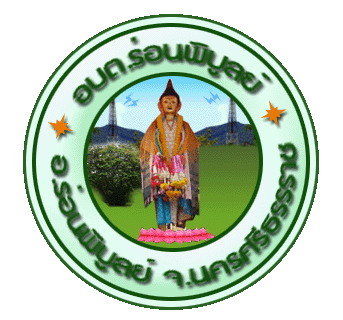 งานนโยบายและแผนสำนักงานปลัดองค์การบริหารส่วนตำบลร่อนพิบูลย์อำเภอร่อนพิบูลย์  จังหวัดนครศรีธรรมราชคำนำ แผนพัฒนาท้องถิ่น  (พ.ศ. 2566 - 2570) องค์การบริหารส่วนตำบลร่อนพิบูลย์ จัดทำขึ้นตามระเบียบกระทรวงมหาดไทยว่าด้วยการจัดทำแผนพัฒนาขององค์กรปกครองท้องถิ่น  พ.ศ.  2548 แก้ไขเพิ่มเติมถึง (ฉบับที่ 3) พ.ศ. 2561  เพื่อใช้เป็นแนวทางในการพัฒนาท้องถิ่นของตำบลร่อนพิบูลย์ ซึ่งเป็นการแปลงแผนยุทธศาสตร์การพัฒนาไปสู่การปฏิบัติ ซึ่งสอดคล้องกับแนวทางการพัฒนาในช่วงสถานการณ์ปัจจุบัน เพื่อให้ทันต่อการเปลี่ยนแปลงตลอดเวลา อันมีลักษณะเป็นการกำหนดรายละเอียดแผนงาน อีกทั้งมีความใกล้ชิดกับงบประมาณรายจ่ายประจำปี โดยนำโครงการ/กิจกรรมในปีนั้น ๆ จากแผนพัฒนาท้องถิ่นไปจัดทำงบประมาณ	 องค์การบริหารส่วนตำบลร่อนพิบูลย์ มีความตั้งใจที่จะบริหารงานให้เป็นไปตามแผนฉบับนี้ และจะเกิดประโยชน์หากประชาชนในท้องถิ่น  ให้ความร่วมมือและให้การสนับสนุนร่วมติดตามผลการดำเนินงาน เพื่อความเจริญก้าวหน้าของท้องถิ่น						                                    งานนโยบายและแผน							องค์การบริหารส่วนตำบลร่อนพิบูลย์กันยายน  2564สารบัญเรื่อง										                  หน้าส่วนที่ 1   สภาพทั่วไปและข้อมูลพื้นฐาน							 ด้านกายภาพ								          1ด้านการเมือง/การปกครอง							2ประชากร									4สภาพทางสังคม									5ระบบบริการพื้นฐาน								6ระบบเศรษฐกิจ									7ศาสนา ประเพณี วัฒนธรรม							8ทรัพยากรธรรมชาติ 								9ส่วนที่ 2   ยุทธศาสตร์องค์กรปกครองส่วนท้องถิ่น          ความสัมพันธ์ระหว่างแผนพัฒนาระดับมหภาค					10ยุทธศาสตร์ขององค์กรปกครองส่วนท้องถิ่น 					27การวิเคราะห์เพื่อพัฒนาท้องถิ่น 							31ส่วนที่ 3   การนำแผนพัฒนาท้องถิ่นไปสู่การปฏิบัติ				        ยุทธศาสตร์การพัฒนาและแผนงาน						34 บัญชีโครงการพัฒนาท้องถิ่น 							35ส่วนที่ 4   การติดตามและประเมินผล							      การติดตามและประเมินผลยุทธศาสตร์						114การติดตามและประเมินผลโครงการ						119*********************************************ส่วนที่ 11. ด้านกายภาพ   1.1 ที่ตั้งของหมู่บ้านหรือชุมชนหรือตำบลที่ทำการองค์การบริหารส่วนตำบลร่อนพิบูลย์ (ปัจจุบันเป็นองค์การบริหารส่วนตำบลขนาดใหญ่  เมื่อวันที่ 1 เดือนกันยายน พ.ศ. 2556) ตั้งอยู่ที่ 199 หมู่ที่ 4 ตำบลร่อนพิบูลย์ อำเภอร่อนพิบูลย์ จังหวัดนครศรีธรรมราช อยู่ห่างจากที่ทำการปกครองอำเภอร่อนพิบูลย์ ประมาณ 2,200 เมตร แบ่งเขตการปกครองออกเป็น 16 หมู่บ้าน ดังนี้	หมู่ที่ 1  บ้านหูด่าน 		หมู่ที่ 2  บ้านร่อนนา 		หมู่ที่ 3  บ้านเถลิง 		หมู่ที่ 4  บ้านหนองกก หมู่ที่ 5  บ้านห้วยรากไม้ 		หมู่ที่ 6  บ้านดอนกลาง 		หมู่ที่ 7  บ้านวังไทร 		หมู่ที่ 8  บ้านต้นกอ หมู่ที่ 9  บ้านม่วงงาม 		หมู่ที่ 10  บ้านโคกยาง 		หมู่ที่ 11  บ้านห้วยไม้แก่น		หมู่ที่ 12  บ้านตลาดร่อน หมู่ที่ 13  บ้านศาลาขี้เหล็ก 		หมู่ที่ 14  บ้านนาโพธิ์ 		หมู่ที่ 15  บ้านทุ่งน้ำจาน 		หมู่ที่ 16  บ้านต้นม่วง  จำนวนหมู่บ้านในเขตองค์การบริหารส่วนตำบลร่อนพิบูลย์ทั้งหมดมี 8 หมู่บ้าน ได้แก่  หมู่ที่ 2,3,4,8,9,11,15,16จำนวนหมู่บ้านในเขตองค์การบริหารส่วนตำบลร่อนพิบูลย์บางส่วนมี 8 หมู่บ้าน ได้แก่  หมู่ที่ 1,5,6,7,10,12,13,141.2 ลักษณะภูมิประเทศ	ลักษณะภูมิประเทศตำบลร่อนพิบูลย์ ด้านทิศตะวันตกเป็นเทือกเขาเขตป่าสงวนแห่งชาติ ด้านทิศตะวันออกเป็นพื้นที่ราบ มีความลาดเอียงจากจากทิศตะวันตกไปยังทิศตะวันออก มีลำคลองธรรมชาติไหลผ่านหลายสาย มีภูเขาขนาดเล็ก 2-3 แห่ง ในบริเวณพื้นที่ราบเหมาะสำหรับอาชีพเกษตรกรรม, เลี้ยงสัตว์1.3 ลักษณะภูมิอากาศ	ลักษณะอากาศมีภูมิอากาศแบบมรสุมเขตร้อนโดยได้รับอิทธิพลของลมมรสุมตะวันออกเฉียงเหนือมีปริมาณน้ำฝนเฉลี่ยสูงสุดในเดือนพฤศจิกายนจนถึงเดือนธันวาคม ทำให้เกิดภาวะน้ำท่วมในพื้นที่ราบลุ่มในบางหมู่บ้าน 1.4 ลักษณะของดิน	ที่ดินส่วนใหญ่ในเขตองค์การบริหารส่วนตำบลร่อนพิบูลย์ ใช้ในการประกอบอาชีพเกษตรกรรม ทำสวนยางพารา ทำนา นอกนั้นใช้เป็นที่อยู่อาศัย ส่วนในย่านชุมชนใช้ในการจัดตั้งเป็นร้านค้า ตลาด ร้านอาหาร และกิจการอื่น ๆ2. ด้านการเมือง/การปกครอง	 2.1 เขตการปกครอง องค์การบริหารส่วนตำบลร่อนพิบูลย์ แบ่งเขตการปกครองออกเป็น 16 หมู่บ้าน ดังนี้ หมู่ที่ 1  บ้านหูด่าน 		หมู่ที่ 2  บ้านร่อนนา 		หมู่ที่ 3  บ้านเถลิง 		หมู่ที่ 4  บ้านหนองกก หมู่ที่ 5  บ้านห้วยรากไม้ 		หมู่ที่ 6  บ้านดอนกลาง หมู่ที่ 7  บ้านวังไทร 		หมู่ที่ 8  บ้านต้นกอ หมู่ที่ 9  บ้านม่วงงาม 		หมู่ที่ 10  บ้านโคกยาง 		หมู่ที่ 11  บ้านห้วยไม้แก่น		หมู่ที่ 12  บ้านตลาดร่อน หมู่ที่ 13  บ้านศาลาขี้เหล็ก 		หมู่ที่ 14  บ้านนาโพธิ์ 		หมู่ที่ 15  บ้านทุ่งน้ำจาน 		หมู่ที่ 16  บ้านต้นม่วโดยมีอาณาเขตติดต่อ ดังนี้	ทิศเหนือ	ติดต่อกับตำบลหินตก	อำเภอร่อนพิบูลย์	ทิศตะวันออก	ติดต่อกับตำบลควนชุม	อำเภอร่อนพิบูลย์	ทิศใต้		ติดต่อกับตำบลทุ่งโพธิ์	อำเภอจุฬาภรณ์		ทิศตะวันตก	ติดต่อกับตำบลถ้ำใหญ่	อำเภอทุ่งสง	ตำบลร่อนพิบูลย์  เป็นตำบลหนึ่งของอำเภอร่อนพิบูลย์  ซึ่งเป็นตำบลที่มีทรัพย์ในดินมากกว่าท้องที่ตำบลอื่นๆ และในอดีตเป็นตำบลที่ราษฎรประกอบอาชีพร่อนแร่ ซึ่งเป็นที่มาของ “บ้านร่อน” เป็นหมู่บ้านเล็กๆ ที่อุดมสมบูรณ์ไปด้วยแร่ธาตุ  โดยราษฎรจะลำเลียงเป็นอุปกรณ์ในการร่อนแร่เพื่อประกอบอาชีพ  และสิ่งที่เป็นเอกลักษณ์ของตำบลร่อนพิบูลย์ คือ แม่นางร่อนแร่ และเป็นที่มาของชื่อ “ร่อนพิบูลย์” ตั้งแต่นั้นมา 2.2 การเลือกตั้ง	เดิมองค์การบริหารส่วนตำบลร่อนพิบูลย์ได้แบ่งเขตการเลือกตั้งนายกองค์การบริหารส่วนตำบลร่อนพิบูลย์และสมาชิกสภาองค์การบริหารส่วนตำบลร่อนพิบูลย์ ออกเป็น 21 หน่วยเลือกตั้งดังนี้หน่วยเลือกตั้งที่ 1  ได้แก่  หมู่ที่ 1  ยกทั้งหมู่บ้าน หน่วยเลือกตั้งที่ 2  ได้แก่  หมู่ที่ 2  บ้านเลขที่ 1 ถึงบ้านเลขที่ 69/11หน่วยเลือกตั้งที่  3  ได้แก่  หมู่ที่ 2  บ้านเลขที่ 70 ถึงบ้านเลขที่ 147/2หน่วยเลือกตั้งที่ 4  ได้แก่  หมู่ที่ 2 บ้านเลขที่ 148 ถึงบ้านเลขที่ 281หน่วยเลือกตั้งที่ 5  ได้แก่  หมู่ที่ 3  บ้านเลขที่ 1 ถึงบ้านเลขที่ 184/9หน่วยเลือกตั้งที่ 6  ได้แก่  หมู่ที่ 3  บ้านเลขที่ 185 ถึงบ้านเลขที่ 410หน่วยเลือกตั้งที่ 7  ได้แก่  หมู่ที่ 4  บ้านเลขที่ 1 ถึงบ้านเลขที่ 103/3หน่วยเลือกตั้งที่  8  ได้แก่  หมู่ที่ 4  บ้านเลขที่ 104 ถึงบ้านเลขที่ 512/7หน่วยเลือกตั้งที่  9  ได้แก่  หมู่ที่ 5 ยกทั้งหมู่บ้าน หน่วยเลือกตั้งที่  10  ได้แก่  หมู่ที่ 6 ยกทั้งหมู่บ้าน หน่วยเลือกตั้งที่  11  ได้แก่  หมู่ที่ 7 ยกทั้งหมู่บ้านหน่วยเลือกตั้งที่  12  ได้แก่  หมู่ที่ 8 บ้านเลขที่ 1 ถึงบ้านเลขที่ 115หน่วยเลือกตั้งที่   13   ได้แก่  หมู่ที่ 8 บ้านเลขที่ 115/1 ถึงบ้านเลขที่ 314/1หน่วยเลือกตั้งที่  14  ได้แก่  หมู่ที่ 9  ยกทั้งหมู่บ้าน หน่วยเลือกตั้งที่  15  ได้แก่  หมู่ที่ 10 ยกทั้งหมู่บ้าน 	หน่วยเลือกตั้งที่  16  ได้แก่  หมู่ที่ 11 ยกทั้งหมู่บ้านหน่วยเลือกตั้งที่  17  ได้แก่  หมู่ที่ 12 ยกทั้งหมู่บ้านหน่วยเลือกตั้งที่  18  ได้แก่  หมู่ที่ 13 ยกทั้งหมู่บ้านหน่วยเลือกตั้งที่  19  ได้แก่  หมู่ที่ 14 ยกทั้งหมู่บ้านหน่วยเลือกตั้งที่  20  ได้แก่  หมู่ที่ 15 ยกทั้งหมู่บ้านหน่วยเลือกตั้งที่  21  ได้แก่  หมู่ที่ 16 ยกทั้งหมู่บ้านประชาชนในเขตองค์การบริหารส่วนตำบลร่อนพิบูลย์ ส่วนใหญ่ร่วมกิจกรรมทางการเมืองเสมอมาและประชาชนในเขตองค์การบริหารส่วนตำบลร่อนพิบูลย์ยังมีส่วนร่วมในการบริหารงาน การช่วยเหลืองานขององค์การบริหารส่วนตำบล เสนอแนะในกิจกรรมขององค์การบริหารส่วนตำบลในการดำเนินงานต่างๆ เช่น การประชุมประชาคมในการจัดแผนพัฒนา ประชุมประชาคมแก้ไขปัญหาความเดือนร้อนของประชาชน ฯลฯ  จำนวนผู้มีสิทธิเลือกตั้ง (ข้อมูลเมื่อวันที่ 20 ตุลาคม 2555)   		-  จำนวนผู้มีสิทธิเลือกตั้งนายกองค์การบริหารส่วนตำบล	14,124  คน		-  จำนวนผู้มีสิทธิเลือกตั้งสมาชิกสภาองค์การบริหารส่วนตำบล  14,124  คน		จำนวนผู้มาใช้สิทธิเลือกตั้ง ครั้งล่าสุด (พ.ศ. 2555)-  จำนวนผู้มาใช้สิทธิเลือกตั้งนายกองค์การบริหารส่วนตำบล 10,045 คน จากผู้มีสิทธิเลือกตั้งทั้งสิ้น 12,833 คน คิดเป็นร้อยละ 78.30-  จำนวนผู้มาใช้สิทธิเลือกตั้งสมาชิกสภาองค์การบริหารส่วนตำบล 10,045 คน จากผู้มีสิทธิเลือกตั้งทั้งสิ้น 12,833 คน คิดเป็นร้อยละ 78.30ปัจจุบันนายกองค์การบริหารส่วนตำบลและสมาชิกสภาองค์การบริหารส่วนตำบลมาจากคำสั่ง คสช. และปัจจุบันยังไม่มีการเลือกตั้ง3. ประชากร	3.1 ข้อมูลเกี่ยวกับจำนวนประชากรองค์การบริหารส่วนตำบลร่อนพิบูลย์ อำเภอร่อนพิบูลย์ จังหวัดนครศรีธรรมราชหมายเหตุ    ข้อมูล ณ วันที่ 21 เดือนพฤษภาคม พ.ศ. 25623.2 ช่วงอายุและจำนวนประชากร4. สภาพทางสังคม4.1 การศึกษา		(1)  สถานศึกษาระดับก่อนวัยเรียน จำนวน 3 แห่ง คือ 			  - ศูนย์พัฒนาเด็กเล็กบ้านร่อนนา		ตั้งอยู่หมู่ที่  2			  - ศูนย์พัฒนาเด็กเล็กบ้านดอนกลาง 		ตั้งอยู่หมู่ที่  6			  - ศูนย์พัฒนาเด็กเล็กบ้านม่วงงาม	  	ตั้งอยู่หมู่ที่  9		(2)  สถานศึกษาระดับประถมศึกษา จำนวน  7  แห่ง  ดังนี้- โรงเรียนวัดร่อนนา			 	ตั้งอยู่หมู่ที่ 2	- โรงเรียนวัดเถลิงกิตติยาราม		 	ตั้งอยู่หมู่ที่ 3		- โรงเรียนบ้านหนองกก			ตั้งอยู่หมู่ที่ 4	- โรงเรียนวัดมัชฌิมภูผา		ตั้งอยู่หมู่ที่ 6	- โรงเรียนบ้านห้วยไม้แก่น		 	ตั้งอยู่หมู่ที่ 11	- โรงเรียนวัดเนกขัมนาราม		 	ตั้งอยู่หมู่ที่ 14	- โรงเรียนบ้านม่วงงาม			ตั้งอยู่หมู่ที่ 16		(3)  สถานศึกษาระดับมัธยมศึกษา   จำนวน  1  แห่ง คือ - โรงเรียนร่อนพิบูลย์เกียรติวสุนธราภิวัฒก์    ตั้งอยู่หมู่ที่ 13	(4)  สถานศึกษาเอกชน  จำนวน  3  แห่ง  ดังนี้ - โรงเรียนร่อนพิบูลย์วิทยา			ตั้งอยู่หมู่ที่ 13	- โรงเรียนอนุบาลสกุลดี			ตั้งอยู่หมู่ที่ 12	- โรงเรียนนาคคามพิทยา			ตั้งอยู่หมู่ที่ 144.2 สาธารณสุขจากการสำรวจข้อมูลพื้นฐานพบว่า  ประชาชนกรส่วนมากมีสุขภาพที่ดี  มีการคัดกรองสุขภาพให้กับประชาชนกลุ่มเสี่ยง โรคที่มักเกิดแก่ประชากรในชุมชน  ได้แก่  โรคความดัน เบาหวาน โรคเอดส์ โรคไข้เลือดออก มือ-ปาก-เท้าในเด็ก และโรคอื่น ๆ มีสถิติเข้ารับการรักษาพยาบาล  ปัญหาคือ ประชาชนบางรายไม่ยอมไปคัดกรองหรือตรวจสุขภาพประจำปี การแก้ไขปัญหา คือองค์การบริหารส่วนตำบลและหน่วยงานสาธารณสุข โรงพยาบาล ได้จัดกิจกรรมร่วมมือกันรณรงค์ให้ชุมชนเห็นความสำคัญในเรื่องนี้ซึ่งก็ได้ผลในระดับหนึ่ง ประชาชนให้ความร่วมมือเป็นอย่างดี แต่ต้องเป็นการดำเนินการอย่างต่อเนื่องเป็นประจำทุกปี  		หน่วยงานด้านสาธารณสุข   		-  โรงพยาบาลร่อนพิบูลย์ ขนาด 30 เตียง  4.3 อาชญากรรม		องค์การบริหารส่วนตำบลร่อนพิบูลย์ไม่มีเหตุอาชญากรรมเกิดขึ้น  แต่มีเหตุการณ์ลักขโมยทรัพย์สินประชาชน ซึ่งองค์การบริหารส่วนตำบลได้ดำเนินการป้องกันการเกิดเหตุดังกล่าว จากการสำรวจข้อมูลพื้นฐานพบว่า ส่วนมากครัวเรือนมีการป้องกันอุบัติภัยอย่างถูกวิธี  มีความปลอดภัยในชีวิตและทรัพย์สิน วิธีการแก้ปัญหาขององค์การบริหารส่วนตำบลที่สามารถดำเนินการได้ตามอำนาจหน้าที่และงบประมาณที่มีอยู่อย่างจำกัด รวมทั้งได้ตั้งจุดตรวจ จุดสกัด จุดบริการ ในช่วงเทศกาลที่มีวันหยุดหลายวันเพื่ออำนวยความสะดวกให้กับประชาชน ซึ่งเป็นเรื่องที่ทางองค์การบริหารส่วนตำบลจะต้องหาวิธีที่จะแก้ไขปัญหาให้กับประชาชนต่อไปตามอำนาจหน้าที่ที่สามารถดำเนินการได้             4.4 ยาเสพติดปัญหายาเสพติดในเขตขององค์การบริหารส่วนตำบลร่อนพิบูลย์ พบว่ามีผู้ที่ติดยาเสพติดแต่เมื่อเทียบกับพื้นที่อื่นถือว่าน้อย เหตุผลก็เนื่องมาจากว่าได้รับความร่วมมือกับทางผู้นำ ประชาชน หน่วยงานขององค์การบริหารส่วนตำบลที่ช่วยสอดส่องดูแลอยู่เป็นประจำ การแก้ไขปัญหาขององค์การบริหารส่วนตำบลสามารถทำได้เฉพาะตามอำนาจหน้าที่เท่านั้น เช่น การรณรงค์ การประชาสัมพันธ์ การแจ้งเบาะแส การฝึกอบรมให้ความรู้ ถ้านอกเหนือจากอำนาจหน้าที่ ก็เป็นเรื่องของอำเภอหรือตำรวจแล้วแต่กรณี ทั้งนี้ทางองค์การบริหารส่วนตำบลร่อนพิบูลย์ก็ได้ให้ความร่วมมือมาโดยตลอด 	4.5 การสังคมสังเคราะห์		องค์การบริหารส่วนตำบลร่อนพิบูลย์ได้ดำเนินการด้านสังคมสงเคราะห์ ดังนี้๑. ดำเนินการจ่ายเบี้ยยังชีพให้กับผู้สูงอายุ ผู้พิการ และผู้ป่วยเอดส์  ๒. รับลงทะเบียนและประสานโครงการเงินอุดหนุนเพื่อการเลี้ยงดูเด็กแรกเกิด๓. ประสานการทำบัตรผู้พิการ๔. ตั้งโครงการช่วยเหลือผู้ยากจน ยากไร้ รายได้น้อย และผู้ด้อยโอกาสไร้ที่พึ่ง 	 ๕. ตั้งโครงการปรับปรุงซ่อมแซมบ้านคนจน      5. ระบบบริการพื้นฐาน	ในเขตองค์การบริหารส่วนตำบลมีระบบบริการพื้นฐาน  ดังนี้	5.1 การคมนาคมขนส่ง 		ในเขตองค์การบริหารส่วนตำบลร่อนพิบูลย์ มีถนนครอบคลุมทุกสายเกือบ 100 เปอร์เซ็นต์ของพื้นที่ การเดินทางโดยรถยนต์มีเส้นทางการคมนาคมสายหลักเป็นถนนลาดยาง สาย 4018 นอกจากนั้นจะเป็นถนนคอนกรีตเสริมเหล็ก ถนนลาดยางแอสฟัลท์ติกคอนกรีต และถนนหินคลุก เป็นถนนซึ่งใช้เป็นเส้นทางติดต่อในหมู่บ้าน ภายในตำบลขนส่งสินค้าการเกษตร5.2  การไฟฟ้าการขยายเขตไฟฟ้า ปัจจุบันในเขตองค์การบริหารส่วนตำบลร่อนพิบูลย์มีไฟฟ้าใช้ทุกครัวเรือน คิดเป็น ๑๐๐ เปอร์เซ็นต์ แต่ปัญหาคือไฟฟ้าส่องสว่างทางหรือที่สาธารณะยังไม่สามารถดำเนินการครอบคลุมพื้นที่ได้ทั้งหมด เนื่องจากพื้นที่ที่มีความต้องการให้ติดตั้งไฟฟ้าส่องสว่างนั้นยังไม่เป็นที่สาธารณะ การแก้ปัญหาคือ ประสานความร่วมมือกันในหลายๆ ฝ่าย เพื่อที่จะทำความเข้าใจกับประชาชนในพื้นที่และวิธีการที่จะดำเนินการแก้ไขอย่างไร  ทั้งนี้องค์การบริหารส่วนตำบลร่อนพิบูลย์ก็ได้ตั้งงบประมาณในส่วนนี้ไว้แล้ว และได้แจ้งประชาสัมพันธ์ให้ประชาชนได้รับทราบถึงเหตุผลเพื่อที่จะได้ช่วยกันแก้ไขปัญหาให้กับประชาชน5.3 การประปาการประปา องค์การบริหารส่วนตำบลร่อนพิบูลย์ มีกิจการประปาเป็นของตนเอง สามารถให้บริการได้ครอบคลุมทุกหลังคาเรือน คิดเป็น ๑๐๐ เปอร์เซ็นต์ ปัญหาคือ มีข้อร้องเรียนเรื่องน้ำประปาขุ่นบ่อยครั้ง สาเหตุเนื่องจากเป็นท่อประปาเก่าเกิดการตกตะกอนของน้ำ และไม่มีแหล่งน้ำดิบในการผลิตประปา ประปาขององค์การบริหารส่วนตำบลยังไม่สามารถที่จะผลิตเป็นน้ำประปาสำหรับบริโภคได้  ต้องใช้งบประมาณสูงมากในการดำเนินการ การแก้ปัญหาคือ การลงพื้นที่ดำเนินการแก้ไขตามจุดที่เกิดปัญหาในทันที5.4 โทรศัพท์โทรศัพท์ อยู่ในความรับผิดชอบของบริษัท ทศท.คอร์เปอร์เรชั่น จำกัด มหาชน สาขาร่อนพิบูลย์    ส่วนใหญ่โทรศัพท์ส่วนบุคคลในเขตองค์การบริหารส่วนตำบลมีไม่น้อยกว่าร้อยละ 99 เพราะราคาไม่แพง นักเรียนนักศึกษาใช้ในการติดต่อสื่อสารได้ถึงกันมากขึ้น	5.5  ไปรษณีย์หรือการสื่อสารหรือการขนส่งและวัสดุ ครุภัณฑ์ 	ตำบลร่อนพิบูลย์มีที่ทำการไปรษณีย์ จำนวน 1 แห่ง คือ ที่ทำการไปรษณีย์อำเภอร่อนพิบูลย์ เป็นหน่วยงานที่บริการในส่วนของการขนส่งสินค้า วัสดุ ครุภัณฑ์ต่าง ๆ  6. ระบบเศรษฐกิจ6.1 การเกษตร	                  ราษฎรส่วนใหญ่ในเขตองค์การบริหารส่วนตำบลร่อนพิบูลย์ ประกอบอาชีพเกษตรกรรม เช่น  ทำสวนยางพารา ทำสวนผลไม้ต่างๆ ผลผลิตทางการเกษตรที่สำคัญ ได้แก่ ยางพารา มังคุด เงาะ  ทุเรียน เป็นต้น6.2 การประมง		(ในเขตองค์การบริหารส่วนตำบลร่อนพิบูลย์ไม่มีการประมง)6.3 การปศุสัตว์-  เป็นการประกอบการในลักษณะเลี้ยงในครัวเรือนเป็นอาชีพหลักและอาชีพเสริม เช่น  การเลี้ยงไก่  เป็ด  โค  สุกร  6.4 การบริการโรงแรม/รีสอร์ท		7	แห่งร้านอาหาร		1	แห่งโรงภาพยนตร์		-	แห่งสถานีขนส่ง		-	แห่ง ร้านเกมส์		-     	แห่ง6.5 การท่องเที่ยว		สถานที่ท่องเที่ยวที่สำคัญในเขตองค์การบริหารส่วนตำบลร่อนพิบูลย์ คือ ยอดเขารามโรมซึ่งเป็น  ยอดเขาที่อยู่ทางทิศเหนือของตำบลร่อนพิบูลย์ เป็นจุดที่สามารถชมทัศนียภาพของอำเภอร่อนพิบูลย์และอำเภอใกล้เคียงได้อย่างชัดเจนและสวยงาม และองค์การบริหารส่วนตำบลร่อนพิบูลย์กำลังพัฒนาให้เป็นแหล่งท่องเที่ยวที่สำคัญของอำเภอร่อนพิบูลย์และจังหวัดนครศรีธรรมราช นอกจากนั้นยังมีน้ำตกหลายแห่ง เช่น น้ำตกวังศิลารักษ์ (วังอายควาย) น้ำตกคูหาสวรรค์ น้ำตกแม่เศรษฐี น้ำตกหนานโจน เป็นต้น6.6 อุตสาหกรรม- จำนวนกิจการอุตสาหกรรม จำนวน   1   แห่ง คือ โรงโม่หินมานะศิลา6.7 การพาณิชย์และกลุ่มอาชีพการพาณิชย์ธนาคาร		-	แห่ง	สถานีบริการน้ำมัน		2    	แห่งบริษัท			-	แห่ง	ศูนย์การค้า/ห้างสรรพสินค้า  	-	แห่งห้างหุ้นส่วนจำกัด	-	แห่ง	ตลาดสด			-	แห่งร้านค้าต่างๆ	         80	แห่ง	โรงฆ่าสัตว์			-	แห่งซุปเปอร์มาเก็ต		-      	แห่ง6.8 แรงงาน		จากการสำรวจข้อมูลพื้นฐานพบว่า ประชากรที่มีอายุ ๑๕ ปีขึ้นไป อยู่ในกำลังแรงงาน      ร้อยละ ๙๕ เมื่อเทียบกับอัตราส่วนกับจังหวัด ร้อยละ ๗๓.๕๕ ซึ่งสูงกว่ามาก แต่ค่าแรงในพื้นที่ต่ำกว่าระดับจังหวัด  โดยเฉพาะแรงงานด้านการเกษตร  ประชากรอายุระหว่าง  ๒๕ – ๕๐ ปี บางส่วน ไปรับจ้างทำงานนอกพื้นที่ ปัญหาที่พบคือ ประชากรต้องไปทำงานนอกพื้นที่ในเมืองที่มีโรงงานอุตสาหกรรม บริษัท ห้างร้านใหญ่ๆ เพราะในพื้นที่ไม่มีโรงงานอุตสาหกรรมที่มีการจ้างแรงงานเยอะ เพราะพื้นที่ส่วนมากเป็นที่อยู่อาศัย ปัญหานี้ยังไม่สามารถแก้ไขได้7. ศาสนา ประเพณี วัฒนธรรม7.1 การนับถือศาสนาประชาชนในเขตองค์การบริหารส่วนตำบลร่อนพิบูลย์ส่วนใหญ่นับถือศาสนาพุทธ มีวัดในพื้นที่องค์การบริหารส่วนตำบลร่อนพิบูลย์ จำนวน 7 วัด คือ 	1. วัดร่อนนา				ตั้งอยู่หมู่ที่ 2	2. วัดเถลิงกิตติยาราม			ตั้งอยู่หมู่ที่ 3	3. วัดอรรถธรรมราม			ตั้งอยู่หมู่ที่ 4	4. วัดวิเชียรรังสฤษดิ์			ตั้งอยู่หมู่ที่ 5	5. วัดมัชฌิมภูผา			ตั้งอยู่หมู่ที่ 6	6. วัดเนกขัมนาราม			ตั้งอยู่หมู่ที่ 14	7. วัดพรหมราช			ตั้งอยู่หมู่ที่ 147.2  ประเพณีและงานประจำปี-  ประเพณีสงกรานต์ เป็นประเพณีเนื่องในวันขึ้นปีใหม่แบบเก่าของไทย กำหนดตามสุริยคติตกวันที่ 13-14-15 เมษายน ของทุกปี-  ประเพณีแห่ผ้าขึ้นธาตุ  เกิดจากชาวเมืองนครร่วมใจกันบริจาคเงินทองตามศรัทธา    ซื้อผ้าสีขาว แดง หรือเหลือง มาเย็บต่อกันแล้วจัดขบวนแห่ผ้าดังกล่าวไปยังวัดพระมหาธาตุ อันเป็นที่เคารพสักการะของชาวเมืองนคร-  ประเพณีลากพระ เกิดจากความเชื่อมั่นในทางพุทธศาสนา แสดงออกถึงความปิติยินดีในการ เสด็จกลับจากดาวดึงส์ของพระพุทธเจ้า ชาวเมืองเรียกว่า “ชักพระ” หรือแห่พระ ตรงกับวันขึ้น 15 ค่ำ    เดือน 11-  ประเพณีวันสารทเดือนสิบ จัดทำบุญเพื่ออุทิศให้ผู้ล่วงลับไปแล้ว โดยการนำขนมต่าง ๆ และผลผลิตทางการเกษตรมาเลี้ยงพระ และเป็นเสบียงของพระภิกษุตลอดฤดูฝน เพื่อสร้างความสนุกสนานและความสามัคคี ในหมู่คณะ-  ประเพณีลอยกระทง เป็นประเพณีที่สืบเนื่องกันมาตั้งแต่สมัยกรุงสุโขทัย ตรงกับวันขึ้น  ๑๕ ค่ำ เดือน ๑๒ ของทุกปี7.3  ภูมิปัญญาท้องถิ่น ภาษาถิ่น		ภูมิปัญญาท้องถิ่น ประชาชนในเขตองค์การบริหารส่วนตำบลร่อนพิบูลย์ได้อนุรักษ์      ภูมิปัญญาท้องถิ่น ได้แก่    		ภาษาถิ่น  ส่วนมากร้อยละ 99 % พูดภาษาใต้   7.4  สินค้าพื้นเมืองและของที่ระลึก		ประชาชนในเขตองค์การบริหารส่วนตำบลร่อนพิบูลย์ ได้มีการจัดตั้งกลุ่มผลิตภัณฑ์จากผลจันทน์เทศ ซึ่งสามารถแปรรูปเป็นผลิตภัณฑ์ เช่น จันทน์เส้น ลูกจันทน์แช่อิ่ม ไวน์ลูกจันทน์ เป็นต้น ปัจจุบันผลิตภัณฑ์จากผลจันทน์เทศ เป็นหนึ่งตำบลหนึ่งผลิตภัณฑ์ของตำบลร่อนพิบูลย์8. ทรัพยากรธรรมชาติ8.1 น้ำ  ที่ใช่ในการอุปโภค-บริโภค เป็นน้ำที่ได้จากน้ำฝน และน้ำดิบจากอ่างเก็บน้ำทำนบ 3 และฝายวังอ้ายควาย ซึ่งจะต้องนำมาผ่านกระบวนการของระบบประปา สำหรับน้ำใต้ดินมีปริมาณน้อย        ไม่สามารถนำขึ้นมาใช้ให้พอเพียงได้ 8.2 ป่าไม้  ในเขตองค์การบริหารส่วนตำบลร่อนพิบูลย์ มีป่าไม้เป็นจำนวนมาก ประกอบด้วย    ป่าสงวนแห่งชาติ 6,562 ไร่ และอุทยานแห่งชาติ 2,280 ไร่8.3 ภูเขา  ในเขตองค์การบริหารส่วนตำบลร่อนพิบูลย์ มีภูเขา อุดมไปด้วยพันธ์ไม้นานาชนิด     ซึ่งบางชนิดหาดูได้ยาก ซึ่งจะมีเฉพาะพื้นที่ที่มีความอุดมสมบูรณ์เท่านั้น  คือ ต้นเฟิร์นมหาศาลดำ 8.4 คุณภาพของทรัพยากรธรรมชาติในพื้นที่ขององค์การบริหารส่วนตำบลร่อนพิบูลย์ ส่วนมากเป็นพื้นที่สำหรับเพาะปลูก ที่อยู่อาศัย ร้านค้า สถานประกอบการ ตามลำดับ และมีพื้นที่เพียงเล็กน้อยที่เป็นพื้นที่สาธารณะ  ทรัพยากรธรรมชาติในพื้นที่ ได้แก่ ดิน น้ำ ต้นไม้ อากาศที่ไม่มีมลพิษ ปัญหาคือ ไม่สามารถที่จะนำน้ำจากใต้ดินมาใช้ในการอุปโภค-บริโภคได้ ต้องอาศัยน้ำดิบจากแหล่งอื่นและน้ำฝน น้ำในการเกษตรก็ต้องรอฤดูฝน มีแหล่งน้ำใช้ในการเกษตรไม่เพียงพอ ปัญหาคือยังไม่สามารถหาแหล่งน้ำสำหรับการเกษตรได้เพิ่มขึ้น เพราะพื้นที่ส่วนมากเป็นของประชาชน ปัญหาด้านขยะ องค์การบริหารส่วนตำบลร่อนพิบูลย์ได้ดำเนินการแก้ปัญหาตามความต้องการของประชาชน เช่น โครงการจัดหาถังขยะรองรับขยะให้ครอบคลุมทั้งพื้นที่ การให้ความรู้เกี่ยวกับการคัดแยกขยะที่ถูกต้อง โครงการปลูกต้นไม้ในวันสำคัญต่าง ๆ 				************************************ส่วนที่ 2ยุทธศาสตร์การพัฒนาองค์กรปกครองส่วนท้องถิ่น1. ความสัมพันธ์ระหว่างแผนพัฒนาระดับมหภาค	1.1 แผนยุทธศาสตร์ชาติ 20 ปี (พ.ศ. 2561– 2580)		 			การจัดทำแผนพัฒนาท้องถิ่นขององค์การบริหารส่วนตำบลมีความสัมพันธ์กับแผนยุทธศาสตร์ชาติ    20 ปี โดยมุ่งเน้นเพื่อขับเคลื่อนการพัฒนาประเทศไปสู่ความมั่นคง มั่งคั่ง และยั่งยืน โดยที่รัฐธรรมนูญแห่งราชอาณาจักรไทย มาตรา 65 กำหนดให้รัฐพึงจัดให้มียุทธศาสตร์ชาติเป็นเป้าหมายการพัฒนาประเทศอย่างยั่งยืน ตามหลักธรรมาภิบาลเพื่อใช้เป็นกรอบในการจัดทำแผนต่างๆให้สอดคล้องและบูรณาการกันเพื่อให้เกิดเป็นพลังผลักดันร่วมกันไปสู่เป้าหมายดังกล่าว โดยให้เป็นไปตามที่กำหนดในกฎหมายว่าด้วยการจัดทำยุทธศาสตร์ชาติ และต่อมาได้มีการตราพระราชบัญญัติการจัดทำยุทธศาสตร์ชาติ พ.ศ. 2560 มีผลบังคับใช้เมื่อวันที่ 1 สิงหาคม 2560 โดยกำหนดให้มีการแต่งตั้งคณะกรรมการยุทธศาสตร์ชาติ เพื่อรับผิดชอบในการจัดทำร่างยุทธศาสตร์ชาติ กำหนดวิธีการการมีส่วนร่วมของประชาชนในการจัดทำร่างยุทธศาสตร์ชาติ ในการติดตาม การตรวจสอบ และการประเมินผล รวมทั้งกำหนดมาตรการส่งเสริมและสนับสนุนให้ประชาชนทุกภาคส่วนดำเนินการให้สอดคล้องกับยุทธศาสตร์ชาติ เพื่อให้เป็นไปตามที่กำหนดในพระราชบัญญัติการจัดทำยุทธศาสตร์ชาติ พ.ศ. 2560 คณะกรรมการยุทธศาสตร์ชาติได้แต่งตั้งคณะกรรมการจัดทำยุทธศาสตร์ชาติด้านต่าง ๆ รวม 6 คณะ อันประกอบด้วย คณะกรรมการจัดทำยุทธศาสตร์ชาติด้านความมั่นคง คณะกรรมการจัดทำยุทธศาสตร์ชาติด้านการสร้างความสามารถในการแข่งขัน คณะกรรมการจัดทำยุทธศาสตร์ชาติด้านการพัฒนาและเสริมสร้างศักยภาพทรัพยากรมนุษย์ คณะกรรมการจัดทำยุทธศาสตร์ชาติด้านการสร้างโอกาสและความเสมอภาคทางสังคม คณะกรรมการจัดทำยุทธศาสตร์ชาติด้านการสร้างการเติบโตบนคุณภาพชีวิตที่เป็นมิตรต่อสิ่งแวดล้อม และคณะกรรมการจัดทำยุทธศาสตร์ชาติด้านการปรับสมดุลและพัฒนาระบบการบริหารจัดการภาครัฐ เพื่อรับผิดชอบในการดำเนินการจัดทำร่างยุทธศาสตร์ชาติให้เป็นไปตามหลักเกณฑ์ วิธีการ และเงื่อนไขที่กำหนด ตลอดจนได้จัดให้มีการรับฟังความคิดเห็นของประชาชนและหน่วยงานของรัฐที่เกี่ยวข้องอย่างกว้างขวางเพื่อประกอบการพิจารณาจัดทำร่างยุทธศาสตร์ชาติตามที่กฎหมายกำหนดแล้ว		ยุทธศาสตร์ชาติ 20 ปี (พ.ศ. 2561-2580) เป็นยุทธศาสตร์ชาติฉบับแรกของประเทศไทยตามรัฐธรรมนูญแห่งราชอาณาจักรไทย ซึ่งจะต้องนำไปสู่การปฏิบัติเพื่อให้ประเทศไทยบรรลุวิสัยทัศน์“ประเทศไทยมีความมั่นคง มั่งคั่ง ยั่งยืน เป็นประเทศพัฒนาแล้ว ด้วยการพัฒนาตามหลักปรัชญาของเศรษฐกิจพอเพียง” ภายในช่วงเวลาดังกล่าว เพื่อความสุขของคนไทยทุกคนสถานการณ์ แนวโน้ม วิสัยทัศน์ และเป้าหมายในการพัฒนาประเทศ 		1. บทนำ		การพัฒนาประเทศไทยนับตั้งแต่แผนพัฒนาเศรษฐกิจและสังคมแห่งชาติ ฉบับที่ 1 เป็นต้นมาได้ส่งผลให้ประเทศมีการพัฒนาในทุกมิติ ทั้งในด้านเศรษฐกิจที่ประเทศไทยได้รับการยกระดับเป็นประเทศในกลุ่มบนของกลุ่มประเทศระดับรายได้ปานกลาง ในด้านสังคมที่มีการพัฒนาคุณภาพชีวิตของประชาชนส่งผลให้ประเทศไทยหลุดพ้นจากการเป็นประเทศยากจน และในด้านสิ่งแวดล้อมที่ประเทศไทยมีข้อได้เปรียบในความหลากหลายเชิงนิเวศ อย่างไรก็ตามประเทศไทยยังมีความท้าทายต่อการพัฒนาที่สำคัญ อาทิ อัตราการขยายตัวทางเศรษฐกิจในปี 2560 ที่ร้อยละ 3.9 ถือว่าอยู่ในระดับต่ำกว่าศักยภาพ เมื่อเทียบกับร้อยละ 6.0 ต่อปีในช่วงเวลาเกือบ 6 ทศวรรษที่ผ่านมา โดยมีสาเหตุหลักจากการชะลอตัวของการลงทุนภายในประเทศและสถานการณ์เศรษฐกิจโลกที่ยังไม่ฟื้นตัวได้เต็มที่ โครงสร้างเศรษฐกิจไทยที่ยังไม่สามารถขับเคลื่อนด้วยนวัตกรรมได้อย่างเต็มประสิทธิภาพ ภาคบริการและภาคเกษตรมีผลิตภาพการผลิตในระดับต่ำ ขาดการนำเทคโนโลยีเข้ามาเพิ่มประสิทธิภาพในการผลิต ประกอบกับแรงงานไทยยังมีปัญหาเรื่องคุณภาพและสมรรถนะที่ไม่สอดคล้องกับความต้องการในการขับเคลื่อนการพัฒนาของประเทศ		นอกจากนั้น ศักยภาพและคุณภาพของประชากรไทยทุกช่วงวัยยังคงเป็นปัจจัยท้าทายสำคัญต่อการพัฒนาประเทศ แม้ว่าการเข้าถึงระบบบริการสาธารณะ การศึกษา บริการสาธารณสุข โครงสร้างพื้นฐานต่าง ๆ และการคุ้มครองทางสังคมอื่น ๆ ของคนไทยมีความครอบคลุมเพิ่มมากขึ้น แต่ยังคงมีปัญหาเรื่องคุณภาพการให้บริการที่มีมาตรฐานแตกต่างกันระหว่างพื้นที่ ซึ่งเป็นหนึ่งในสาเหตุหลักที่ทำให้ประเทศไทยยังคงมีปัญหาความเหลื่อมล้ำในหลายมิติ ขณะที่ปัญหาด้านความยากจนยังคงเป็นประเด็นท้าทายในการยกระดับการพัฒนาประเทศให้ประชาชนมีรายได้สูงขึ้นและแก้ปัญหาความเหลื่อมล้ำอย่างยั่งยืน ขณะเดียวกันการวางกลยุทธ์ระยะยาวในการฟื้นฟู การใช้ และการรักษาทรัพยากรอย่างบูรณาการเพื่อการพัฒนาประเทศที่ผ่านมายังขาดความชัดเจน ส่งผลให้ทรัพยากรธรรมชาติและสิ่งแวดล้อมของประเทศยังมีปัญหาการใช้อย่างสิ้นเปลืองและเสื่อมโทรมลงอย่างรวดเร็ว		ทั้งนี้ ปัญหาดังกล่าวข้างต้นมีสาเหตุส่วนหนึ่งมาจากประสิทธิภาพการบริหารจัดการภาครัฐ การพัฒนาประเทศขาดความต่อเนื่องและความยืดหยุ่นในการตอบสนองต่อความต้องการและปัญหาของประชาชน ขณะที่ความมั่นคงภายในประเทศยังมีหลายประเด็นที่ต้องเสริมสร้างให้เกิดความเข้มแข็ง ลดความขัดแย้งทางความคิดและอุดมการณ์ที่มีรากฐานมาจากความเหลื่อมล้ำ ความไม่เสมอภาค การขาดความเชื่อมั่นในกระบวนการยุติธรรม และปัญหาการขาดเสถียรภาพทางการเมืองตลอดจนส่งเสริมคนในชาติให้ยึดมั่นสถาบันหลักเป็นศูนย์รวมจิตใจให้เกิดความรักและความสามัคคี ในขณะเดียวกัน การเปลี่ยนแปลงโครงสร้างประชากรที่มีสัดส่วนประชากรวัยแรงงานและวัยเด็กที่ลดลงและประชากรสูงอายุที่เพิ่มขึ้นอย่างต่อเนื่อง จะเป็นปัจจัยเสี่ยงสำคัญที่จะทำให้การพัฒนาประเทศในมิติต่าง ๆ มีความท้าทายมากขึ้น ทั้งในส่วนของเสถียรภาพทางการเงินการคลังของประเทศในการจัดสวัสดิการเพื่อดูแลผู้สูงอายุ  ที่เพิ่มสูงขึ้น การลงทุนและการออม การเจริญเติบโตทางเศรษฐกิจของประเทศ ความมั่นคงทางสังคม   การบริหารจัดการทรัพยากรธรรมชาติอย่างยั่งยืนซึ่งจะเป็นประเด็นท้าทายต่อการขับเคลื่อนประเทศไปสู่การเป็นประเทศพัฒนาแล้ว		2. ปัจจัยและแนวโน้มที่คาดว่าจะส่งผลต่อการพัฒนาประเทศ		แม้ว่าประเทศไทยจะมีตำแหน่งที่ตั้งที่สามารถเป็นศูนย์กลางในการเชื่อมโยงในภูมิภาคและเป็นประตูสู่เอเชีย แต่การที่มีอาณาเขตติดกับประเทศเพื่อนบ้านหลายประเทศ ทำให้ปัญหาด้านเขตแดนกับประเทศเพื่อนบ้านยังคงเป็นความท้าทายด้านความมั่นคงในอนาคต นอกจากนี้ ประเทศไทยยังคงต้องให้ความสำคัญกับปัญหาด้านความมั่นคงอื่น ๆ ที่มีความซับซ้อน ละเอียดอ่อน และมีความเชื่อมโยงกันหลายมิติ ที่อาจเป็นประเด็นท้าทายต่อการสร้างบรรยากาศความไว้วางใจระหว่างรัฐกับประชาชนและระหว่างประชาชนกับประชาชน ซึ่งรวมถึงการสร้างความสามัคคีของคนในชาติที่จะนำไปสู่การแก้ปัญหาความขัดแย้งระหว่างกลุ่มประชากรไทยที่มีแนวคิดและความเชื่อที่แตกต่างกันอย่างยั่งยืนนอกจากนี้ การขยายอิทธิพลและการเพิ่มบทบาทของประเทศมหาอำนาจ ที่อาจก่อให้เกิดการเปลี่ยนแปลงไปสู่ระบบหลายขั้วอำนาจ หรือเกิดการย้ายขั้วอำนาจทางเศรษฐกิจ ซึ่งอาจส่งผลกระทบต่อเสถียรภาพทางเศรษฐกิจของประเทศในอนาคต ขณะที่องค์กรที่ไม่ใช่รัฐ อาทิ องค์การระหว่างประเทศ และบรรษัทข้ามชาติ จะมีบทบาทมากขึ้นในการกำหนดกฎ ระเบียบ ทิศทางความสัมพันธ์และมาตรฐานสากลต่าง ๆ ทั้งในด้านความมั่นคง และเศรษฐกิจ รวมทั้งการ    รวมกลุ่มเศรษฐกิจและการเปิดเสรีในภูมิภาคที่นำไปสู่ความเชื่อมโยงในทุกระบบ อาจก่อให้เกิดความเสี่ยงด้านอาชญากรรมข้ามชาติและเศรษฐกิจนอกระบบ รวมทั้งปัญหายาเสพติด การค้ามนุษย์ และการลักลอบ      เข้าเมือง		ในทางกลับกัน ความเปลี่ยนแปลงจากโลกาภิวัฒน์และความก้าวหน้าทางวิทยาศาสตร์และเทคโนโลยีที่ได้รับการพัฒนาอย่างก้าวกระโดดจะก่อให้เกิดนวัตกรรมอย่างพลิกผัน อาทิ เทคโนโลยีปัญญาประดิษฐ์ อินเทอร์เน็ตในทุกสิ่ง การวิเคราะห์ข้อมูลขนาดใหญ่ หุ่นยนต์และโดรน เทคโนโลยีพันธุกรรมสมัยใหม่ และเทคโนโลยีทางการเงิน ซึ่งตัวอย่างแนวโน้มการพัฒนาเทคโนโลยีอย่างก้าวกระโดดเหล่านี้ คาดว่าจะเป็นปัจจัยสนับสนุนหลักที่ช่วยทำให้เศรษฐกิจโลกและเศรษฐกิจไทยมีแนวโน้มที่จะกลับมาขยายตัวได้เข้มแข็งขึ้น แนวโน้มสำคัญที่จำเป็นต้องมีการติดตามอย่างใกล้ชิด อาทิการรวมกลุ่มทางการค้าและการลงทุนที่จะมีความหลากหลายเพิ่มมากขึ้น การแข่งขันที่คาดว่าจะรุนแรงขึ้นในการเพิ่มผลิตภาพและสร้างความหลากหลายของสินค้าและบริการที่ตอบโจทย์รูปแบบชีวิตใหม่ ๆ		นอกจากนั้น ประเทศไทยคาดว่าจะเข้าสู่การเป็นสังคมสูงวัยระดับสุดยอดในปี 2574 จะก่อให้เกิดโอกาสใหม่ ๆ ในการตอบสนองความต้องการของกลุ่มผู้บริโภคสูงอายุที่จะมีสัดส่วนเพิ่มขึ้นอย่างต่อเนื่อง รวมทั้งการคาดการณ์ว่าครอบครัวไทยจะมีขนาดเล็กลงและมีรูปแบบที่หลากหลายมากขึ้น ประชากรในประเทศไทยจะมีช่วงอายุที่แตกต่างกันและจะมีกลุ่มคนช่วงอายุใหม่ ๆ เพิ่มขึ้น ซึ่งจะส่งผลต่อทัศนคติและพฤติกรรมที่แตกต่างกัน ดังนั้น การเตรียมความพร้อมของประชากรให้มีคุณภาพและการนำเทคโนโลยีที่เหมาะสมมาใช้ในการผลิตและการบริการของประเทศจะเป็นความท้าทายสำคัญในระยะต่อไป		ในขณะเดียวกัน โครงสร้างประชากรที่เข้าสู่สังคมสูงวัย อาจทำให้เกิดความต้องการแรงงานต่างชาติเพิ่มมากขึ้นเพื่อทดแทนจำนวนแรงงานไทยที่ลดลง ซึ่งปัจจัยด้านการเปิดเสรีในภูมิภาคและความก้าวหน้าของการพัฒนาระบบคมนาคมขนส่งในภูมิภาคจะทำให้การเคลื่อนย้ายแรงงานและการย้ายถิ่นมีความสะดวกมากขึ้น และเป็นปัจจัยสำคัญที่จะทำให้เกิดการเคลื่อนย้ายประชากรเข้าออกประเทศเพิ่ม   มากขึ้น โดยเฉพาะในกลุ่มประชากรที่มีศักยภาพซึ่งมีแนวโน้มในการเคลื่อนย้ายไปเรียนหรือทำงานใน       ทั่วทุกมุมโลกสูงขึ้น ทั้งนี้ การย้ายถิ่นส่วนใหญ่มีวัตถุประสงค์เพื่อแสวงหาโอกาสทางเศรษฐกิจที่ดีขึ้น        จึงอาจจะเป็นไปได้ที่ประเทศไทยจะยังคงเป็นประเทศผู้รับของประชากรจากประเทศเพื่อนบ้านขณะที่ประชากรไทยโดยเฉพาะแรงงานทักษะอาจมีแรงจูงใจในการย้ายถิ่นไปยังประเทศที่มีระดับการพัฒนาที่ดีกว่า อาจทำให้การแย่งชิงแรงงานมีความรุนแรงมากขึ้น ซึ่งจะยิ่งทำให้เกิดความเสี่ยงต่อการเจริญเติบโตทางเศรษฐกิจและการเปลี่ยนแปลงของบริบทสังคมไทย		นอกจากนี้ ผลกระทบจากการเปลี่ยนแปลงสภาพภูมิอากาศคาดว่าจะมีความรุนแรงมากขึ้นทั้งในเชิงความผันผวน ความถี่ และขอบเขตที่กว้างขวางมากขึ้น ซึ่งจะสร้างความเสียหายต่อชีวิตและทรัพย์สิน ระบบโครงสร้างพื้นฐานที่จำเป็น ตลอดจนระบบผลิตทางการเกษตรที่สัมพันธ์ต่อเนื่องกับความมั่นคงด้านอาหารและน้ำ ขณะที่ระบบนิเวศต่าง ๆ มีแนวโน้มเสื่อมโทรมลง และมีความเป็นไปได้ค่อนข้างสูงในการสูญเสียความสามารถในการรองรับความต้องการของมนุษย์ได้อย่างมีประสิทธิภาพอย่างไรก็ดี ระดับความรุนแรงของผลกระทบอันเกิดจากการเปลี่ยนแปลงภูมิอากาศโลกและความเสื่อมโทรมของระบบนิเวศต่าง ๆ ดังกล่าวที่แต่ละประเทศจะต้องเผชิญจะมีความแตกต่างกัน ทำให้การเป็นสังคมสีเขียวการรักษาและบริหารจัดการทรัพยากรธรรมชาติและสิ่งแวดล้อมอย่างบูรณาการจะได้รับความสำคัญและความสนใจจากนานาประเทศรวมทั้งประเทศไทยเพิ่มมากขึ้น พลังงานทดแทนและพลังงานทางเลือกรวมถึงการสร้างสมดุลความมั่นคงด้านพลังงานและอาหารมีแนวโน้มที่จะมีความสำคัญเพิ่มมากขึ้นกฎระเบียบและข้อตกลงด้านสิ่งแวดล้อมจะมีความเข้มข้นและเข้มงวดขึ้น โดยกรอบการพัฒนาตามข้อตกลงระหว่างประเทศต่าง ๆ        ที่สำคัญ เช่น เป้าหมายการพัฒนาที่ยั่งยืน และบันทึกความตกลงปารีสจะได้รับการนำไปปฏิบัติอย่างจริงจังมากยิ่งขึ้น		แนวโน้มเหล่านี้จะก่อให้เกิดความท้าทายต่อการพัฒนาประเทศในหลายมิติ ทั้งในส่วนของการจ้างงานและอาชีพ สาขาการผลิตและบริการใหม่ ๆ ความมั่นคงของประเทศอันเกิดจากภัยคุกคามและความเสี่ยงด้านอื่น ๆ ที่ซับซ้อนขึ้น อาชญากรรมไซเบอร์ รูปแบบการก่อสงครามที่ใช้เทคโนโลยีเป็นเครื่องมือ การเคลื่อนย้ายอย่างเสรีและรวดเร็วของผู้คน เงินทุน ข้อมูลข่าวสาร องค์ความรู้ เทคโนโลยีและสินค้าและบริการ การปรับตัวต่อการเปลี่ยนแปลงสภาพภูมิอากาศที่รวดเร็วและคาดการณ์ได้ยากการเกิดขึ้นของโรคระบาด และโรคอุบัติใหม่ที่จะส่งผลให้การเฝ้าระวังด้านการสาธารณสุขในประเทศมีความสำคัญมากขึ้น อาจนำไปสู่ปัญหาความเหลื่อมล้ำที่ทวีความรุนแรงมากขึ้นได้ หากไม่มีมาตรการที่มีประสิทธิภาพในการป้องกันและรองรับผลกระทบต่าง ๆ ที่คาดว่าจะเกิดขึ้น ซึ่งรวมถึงการเตรียมความพร้อมเพื่อรองรับการเปลี่ยนแปลงทางเทคโนโลยีและนวัตกรรมแบบพลิกผันที่จะเกิดขึ้นอย่างรวดเร็วโดยเฉพาะอย่างยิ่งหากการเข้าถึงเทคโนโลยี โครงสร้างพื้นฐาน และองค์ความรู้สมัยใหม่มีระดับความแตกต่างกันระหว่างกลุ่มประชากรต่าง ๆ โดยการเปลี่ยนแปลงทางเทคโนโลยีและนวัตกรรมดังกล่าวจะส่งผลต่อทั้งการจ้างงานและอาชีพที่จะมีรูปแบบและลักษณะงานที่เปลี่ยนไป มีความต้องการแรงงานที่มีสมรรถนะสูงเพิ่มมากขึ้น หลายอาชีพอาจหายไปจากตลาดงานในปัจจุบันและบางอาชีพจะถูกทดแทนด้วยระบบอัตโนมัติโดยเฉพาะอาชีพที่ต้องการทักษะระดับต่ำ ก่อให้เกิดความเสี่ยงต่อความมั่นคงและคุณภาพชีวิตของประชาชนที่ปรับตัวไม่ทันหรือขาดความรู้และทักษะที่ทันกับยุคสมัยที่เปลี่ยนแปลงไปกระแสโลกาภิวัตน์ที่จะทำให้เกิดการพัฒนาขยายความเป็นเมือง วิถีชีวิตที่เปลี่ยนไปอย่างรวดเร็ว รวมทั้งการเปลี่ยนแปลงทางสภาพภูมิอากาศที่อาจจะมีความแปรปรวนมากยิ่งขึ้น ซึ่งปัจจัยทั้งหมดดังกล่าวจะส่งผลให้ปัญหาความยากจนและความเหลื่อมล้ำของประเทศมีความซับซ้อนมากยิ่งขึ้น		จากปัจจัยและแนวโน้มที่คาดว่าจะส่งผลต่อการขับเคลื่อนการพัฒนาประเทศในมิติต่างๆ ข้างต้น เห็นได้ว่าบริบทและสภาพแวดล้อมทั้งภายในและภายนอกประเทศมีแนวโน้มที่จะเปลี่ยนแปลงอย่างรวดเร็ว มีพลวัตสูง และมีความซับซ้อนหลากหลายมิติ ซึ่งจะส่งผลต่ออนาคตการพัฒนาประเทศอย่างมาก ดังนั้น การพัฒนาประเทศจึงจำเป็นต้องมียุทธศาสตร์การพัฒนาที่ครอบคลุมทุกมิติและทุกด้านการพัฒนาที่เกี่ยวข้อง มีความร่วมมือในลักษณะประชารัฐจากภาคส่วนต่าง ๆ ในรูปแบบของหุ้นส่วนการพัฒนาที่เป็นการดำเนินงานอย่างบูรณาการ เนื่องจากทุกมิติการพัฒนามีความเกี่ยวข้องซึ่งกันและกัน โดยประเทศไทยจำเป็นต้องมีทรัพยากรมนุษย์ที่มีคุณภาพ มีความรู้ สมรรถนะ และทักษะที่สอดคล้องกับการเปลี่ยนแปลงต่าง ๆ สามารถรู้เท่าทันและปรับตัวให้สามารถดำเนินชีวิตได้อย่างมีความสุข มีอาชีพที่มั่นคง สร้างรายได้ ท่ามกลางความเปลี่ยนแปลงกฎเกณฑ์และกติกาใหม่ ๆ และมาตรฐานที่สูงขึ้น โดยเฉพาะในโลกที่มีการเปลี่ยนแปลงอย่างรวดเร็วซึ่งจำเป็นต้องมีการพัฒนาระบบและปัจจัยส่งเสริมต่าง ๆ ที่เกี่ยวข้องไปพร้อมกัน ทั้งในส่วนของระบบการเรียนการสอน และการพัฒนาทักษะฝีมือที่สอดคล้องกันกับการพัฒนาของคนในแต่ละช่วงวัย ระบบบริการสาธารณะ โครงสร้างพื้นฐาน รวมทั้งการให้ความสำคัญกับการส่งเสริมเทคโนโลยีและนวัตกรรม เพื่อให้ประเทศไทยสามารถยกระดับเป็นเจ้าของเทคโนโลยีและนวัตกรรมก้าว   ทันโลก จากการต่อยอดการพัฒนาบนพื้นฐานนโยบายไทยแลนด์ 4.0 ส่งผลให้เกิดการสร้างห่วงโซ่มูลค่าทางเศรษฐกิจในทั้งภาคอุตสาหกรรม ภาคเกษตรและภาคบริการ กระจายผลประโยชน์จากการพัฒนา ลดปัญหาความเหลื่อมล้ำ และนำไปสู่การเสริมสร้างคุณภาพชีวิตของประชาชนทุกภาคส่วน		นอกจากนี้ ประเทศไทยต้องให้ความสำคัญกับการสร้างสมดุลความมั่นคงด้านพลังงานและอาหาร การรักษาไว้ซึ่งความหลากหลายเชิงนิเวศ การส่งเสริมการดำเนินชีวิตและธุรกิจ และการพัฒนาและขยายความเป็นเมืองที่เติบโตอย่างต่อเนื่องที่เป็นมิตรต่อสิ่งแวดล้อม พร้อมกับการมีข้อกำหนดของรูปแบบและกฎเกณฑ์ที่เกี่ยวเนื่องกับลักษณะการใช้พื้นที่ที่ชัดเจนขณะที่การพัฒนาโครงสร้างพื้นฐานและระบบโลจิสติกส์ กฎหมาย ระบบภาษีต้องมีกลยุทธ์การพัฒนาที่สามารถอำนวยความสะดวกและส่งเสริมให้ประเทศมีศักยภาพการแข่งขันที่สูงขึ้น และสามารถใช้จุดแข็งในเรื่องตำแหน่งที่ตั้งทางภูมิศาสตร์ของร่วมมือกับนานาประเทศในระดับภูมิภาคและระดับโลก เพื่อกระชับและสร้างสัมพันธไมตรี เสริมสร้างความสัมพันธ์ทางการทูต ซึ่งจะก่อให้เกิดการสร้างพลังทางเศรษฐกิจและรักษาความมั่นคงของประเทศ โดยจำเป็นต้องสร้างความพร้อมในการที่จะยกระดับมาตรฐานและมีการปฏิบัติให้เป็นไปตามระเบียบกติกาสากลในด้าน  ต่าง ๆ ขณะเดียวกันประเทศไทยจำเป็นต้องเร่งให้มีการปฏิรูประบบราชการและการเมืองเพื่อให้เกิดการบริหารราชการที่ดีและมีเสถียรภาพทางการเมือง มีการส่งเสริมคนในชาติให้ยึดมั่นสถาบันหลักเป็นศูนย์รวมจิตใจเพื่อให้เกิดความรักความสามัคคี และลดความขัดแย้งภายในประเทศ โดยที่นโยบายการพัฒนาต่าง ๆ จำเป็นต้องคำนึงถึงความสอดคล้องกับโครงสร้างและลักษณะพฤติกรรมของประชากรที่อาจจะมีความแตกต่างจากปัจจุบันมากขึ้น		ดังนั้น ภายใต้เงื่อนไขโครงสร้างประชากร โครงสร้างเศรษฐกิจ สภาพสังคม สภาพภูมิอากาศสิ่งแวดล้อม และปัจจัยการพัฒนาต่าง ๆ ที่เกี่ยวข้อง ส่งผลให้ประเทศไทยจำเป็นต้องมีการวางแผนการพัฒนาที่รอบคอบและครอบคลุม อย่างไรก็ตาม หลายประเด็นพัฒนาเป็นเรื่องที่ต้องใช้ระยะเวลาในการดำเนินงานเพื่อให้เกิดการปรับตัวซึ่งจะต้องหยั่งรากลึกลงไปถึงการเปลี่ยนแปลงในเชิงโครงสร้างการขับเคลื่อนการพัฒนาให้ประเทศเจริญก้าวหน้าไปในอนาคตจึงจำเป็นต้องกำหนดวิสัยทัศน์ในระยะยาวที่ต้องบรรลุ พร้อมทั้งแนวยุทธศาสตร์หลักในด้านต่าง ๆ เพื่อเป็นกรอบในการขับเคลื่อนการพัฒนาอย่าง       บูรณาการบนพื้นฐานประชารัฐเพื่อยกระดับจุดแข็งและจุดเด่นของประเทศ และปรับปรุงแก้ไขจุดอ่อนและจุดด้อยต่าง ๆ อย่างเป็นระบบ โดยยุทธศาสตร์ชาติจะเป็นเป้าหมายใหญ่ในการขับเคลื่อนประเทศ และถ่ายทอดไปสู่แผนในระดับอื่น ๆ เพื่อนำไปสู่การปฏิบัติทั้งในระดับยุทธศาสตร์ ภารกิจและพื้นที่ ซึ่งรวมถึงพื้นที่พิเศษต่าง ๆ อาทิ เขตเศรษฐกิจพิเศษชายแดน เขตพัฒนาพิเศษภาคตะวันออกเพื่อให้การพัฒนาประเทศสามารถดำเนินการได้อย่างมั่นคง มั่งคั่ง และยั่งยืน		3. วิสัยทัศน์ประเทศไทย		“ประเทศไทยมีความมั่นคง มั่งคั่ง ยั่งยืน เป็นประเทศพัฒนาแล้ว ด้วยการพัฒนาตามหลักปรัชญาของเศรษฐกิจพอเพียง” หรือเป็นคติพจน์ประจำชาติว่า “มั่นคง มั่งคั่ง ยั่งยืน” เพื่อสนองตอบ    ต่อผลประโยชน์แห่งชาติ อันได้แก่ การมีเอกราช อธิปไตย การดำรงอยู่อย่างมั่นคง และยั่งยืนของสถาบันหลักของชาติและประชาชนจากภัยคุกคามทุกรูปแบบ การอยู่ร่วมกันในชาติอย่างสันติสุขเป็นปึกแผ่น มีความมั่นคงทางสังคมท่ามกลางพหุสังคมและการมีเกียรติและศักดิ์ศรีของความเป็นมนุษย์ความเจริญเติบโต   ของชาติ ความเป็นธรรมและความอยู่ดีมีสุขของประชาชน ความยั่งยืนของฐานทรัพยากรธรรมชาติสิ่งแวดล้อม ความมั่นคงทางพลังงานและอาหาร ความสามารถในการรักษาผลประโยชน์ของชาติภายใต้การเปลี่ยนแปลงของสภาวะแวดล้อมระหว่างประเทศ และการอยู่ร่วมกันอย่างสันติประสานสอดคล้องกันด้านความมั่นคงในประชาคมอาเซียนและประชาคมโลกอย่างมีเกียรติและศักดิ์ศรี		ความมั่นคง หมายถึง การมีความมั่นคงปลอดภัยจากภัยและการเปลี่ยนแปลงทั้งภายในประเทศและภายนอกประเทศในทุกระดับ ทั้งระดับประเทศ สังคม ชุมชน ครัวเรือน และปัจเจกบุคคล และมีความมั่นคงในทุกมิติ ทั้งมิติทางการทหาร เศรษฐกิจ สังคม สิ่งแวดล้อม และการเมือง เช่น ประเทศมีความมั่นคงในเอกราชและอธิปไตย มีการปกครองระบอบประชาธิปไตยที่มีพระมหากษัตริย์ทรงเป็นประมุข สถาบันชาติ ศาสนา พระมหากษัตริย์มีความเข้มแข็งเป็นศูนย์กลางและเป็นที่ยึดเหนี่ยวจิตใจของประชาชน มีระบบการเมืองที่มั่นคงเป็นกลไกที่นำไปสู่การบริหารประเทศที่ต่อเนื่องและโปร่งใสตามหลักธรรมาภิบาล สังคม     มีความปรองดองและความสามัคคี สามารถผนึกกำลังเพื่อพัฒนาประเทศ ชุมชนมีความเข้มแข็ง ครอบครัวมีความอบอุ่น ประชาชนมีความมั่นคงในชีวิต มีงานและรายได้ที่มั่นคงพอเพียงกับการดำรงชีวิต มีการออมสำหรับวัยเกษียณ ความมั่นคงของอาหาร พลังงาน และน้ำ มีที่อยู่อาศัยและความปลอดภัยในชีวิตทรัพย์สิน		ความมั่งคั่ง หมายถึง ประเทศไทยมีการขยายตัวของเศรษฐกิจอย่างต่อเนื่องและมีความยั่งยืนจนเข้าสู่กลุ่มประเทศรายได้สูง ความเหลื่อมล้ำของการพัฒนาลดลง ประชากรมีความอยู่ดีมีสุขได้รับผลประโยชน์จากการพัฒนาอย่างเท่าเทียมกันมากขึ้น และมีการพัฒนาอย่างทั่วถึงทุกภาคส่วนมีคุณภาพชีวิตตามมาตรฐานขององค์การสหประชาชาติ ไม่มีประชาชนที่อยู่ในภาวะความยากจนเศรษฐกิจในประเทศมีความเข้มแข็ง ขณะเดียวกันต้องมีความสามารถในการแข่งขันกับประเทศต่างๆ ทั้งในตลาดโลกและตลาดภายในประเทศเพื่อให้สามารถสร้างรายได้ทั้งจากภายในและภายนอกประเทศตลอดจนมีการสร้างฐานเศรษฐกิจและสังคมแห่งอนาคตเพื่อให้สอดรับกับบริบทการพัฒนาที่เปลี่ยนแปลงไป และประเทศไทยมีบทบาทที่สำคัญในเวทีโลก และมีความสัมพันธ์ทางเศรษฐกิจและการค้าอย่างแน่นแฟ้นกับประเทศในภูมิภาคเอเชีย เป็นจุดสำคัญของการเชื่อมโยงในภูมิภาค ทั้งการคมนาคมขนส่ง การผลิต การค้า การลงทุนและการทำธุรกิจ เพื่อให้เป็นพลังในการพัฒนา นอกจากนี้ยังมีความสมบูรณ์ในทุนที่จะสามารถสร้างการพัฒนาต่อเนื่องไปได้ ได้แก่ ทุนมนุษย์ ทุนทางปัญญาทุนทางการเงิน ทุนที่เป็นเครื่องมือเครื่องจักร ทุนทางสังคม และทุนทรัพยากรธรรมชาติและสิ่งแวดล้อม		ความยั่งยืน หมายถึง การพัฒนาที่สามารถสร้างความเจริญ รายได้ และคุณภาพชีวิตของประชาชนให้เพิ่มขึ้นอย่างต่อเนื่อง ซึ่งเป็นการเจริญเติบโตของเศรษฐกิจที่อยู่บนหลักการใช้ การรักษาและการฟื้นฟูฐานทรัพยากรธรรมชาติอย่างยั่งยืน ไม่ใช้ทรัพยากรธรรมชาติจนเกินพอดี ไม่สร้างมลภาวะต่อสิ่งแวดล้อมจนเกินความสามารถในการรองรับและเยียวยาของระบบนิเวศ การผลิตและการบริโภคเป็นมิตรกับสิ่งแวดล้อม และสอดคล้องกับเป้าหมายการพัฒนาที่ยั่งยืน ทรัพยากรธรรมชาติมีความอุดมสมบูรณ์มากขึ้นและสิ่งแวดล้อมมีคุณภาพดีขึ้น คนมีความรับผิดชอบต่อสังคม มีความเอื้ออาทร เสียสละเพื่อผลประโยชน์ส่วนรวม 		รัฐบาลมีนโยบายที่มุ่งประโยชน์ส่วนรวมอย่างยั่งยืนและให้ความสำคัญกับการมีส่วนร่วมของประชาชน และทุกภาคส่วนในสังคมยึดถือและปฏิบัติตามหลักปรัชญาของเศรษฐกิจพอเพียงเพื่อการพัฒนาอย่างสมดุล มีเสถียรภาพ และยั่งยืน โดยมีเป้าหมายการพัฒนาประเทศ คือ “ประเทศชาติมั่นคง ประชาชนมีความสุขเศรษฐกิจพัฒนาอย่างต่อเนื่อง สังคมเป็นธรรม ฐานทรัพยากรธรรมชาติยั่งยืน” โดยยกระดับศักยภาพของประเทศในหลากหลายมิติ พัฒนาคนในทุกมิติและในทุกช่วงวัยให้เป็นคนดี เก่ง และมีคุณภาพ สร้างโอกาสและความเสมอภาคทางสังคม สร้างการเติบโตบนคุณภาพชีวิตที่เป็นมิตรกับสิ่งแวดล้อม และมีภาครัฐของประชาชนเพื่อประชาชนและประโยชน์ส่วนรวม โดยการประเมินผลการพัฒนาตามยุทธศาสตร์ชาติ ประกอบด้วย		1) ความอยู่ดีมีสุขของคนไทยและสังคมไทย		2) ขีดความสามารถในการแข่งขัน การพัฒนาเศรษฐกิจ และการกระจายรายได้		3) การพัฒนาทรัพยากรมนุษย์ของประเทศ		4) ความเท่าเทียมและความเสมอภาคของสังคม		5) ความหลากหลายทางชีวภาพ คุณภาพสิ่งแวดล้อม และความยั่งยืนของทรัพยากรธรรมชาติ		6) ประสิทธิภาพการบริหารจัดการและการเข้าถึงการให้บริการของภาครัฐ		4. ประเด็นยุทธศาสตร์ชาติ			4.1 ยุทธศาสตร์ชาติด้านความมั่นคง				(1) การรักษาความสงบภายในประเทศ				(2) การป้องกันและแก้ไขปัญหาที่มีผลกระทบต่อความมั่นคง				(3) การพัฒนาศักยภาพของประเทศให้พร้อมเผชิญภัยคุกคามที่กระทบต่อความมั่นคงของชาติ				(4) การบูรณาการความร่วมมือด้านความมั่นคงกับอาเซียนและนานาชาติ รวมถึงองค์กรภาครัฐและที่มิใช่ภาครัฐ				(5) การพัฒนากลไกการบริหารจัดการความมั่นคงแบบองค์รวม			4.2 ยุทธศาสตร์ชาติด้านการสร้างความสามารถในการแข่งขัน				(1) การเกษตรสร้างมูลค่า				(2) อุตสาหกรรมและบริการแห่งอนาคต				(3) สร้างความหลากหลายด้านการท่องเที่ยว				(4) โครงสร้างพื้นฐาน เชื่อมไทย เชื่อมโลก				(5) พัฒนาเศรษฐกิจบนพื้นฐานผู้ประกอบการยุคใหม่			4.3 ยุทธศาสตร์ชาติด้านการพัฒนาและเสริมสร้างศักยภาพทรัพยากรมนุษย์				(1) การปรับเปลี่ยนค่านิยมและวัฒนธรรม				(2) การพัฒนาศักยภาพคนตลอดช่วงชีวิต				(3) ปฏิรูปกระบวนการเรียนรู้ที่ตอบสนองต่อการเปลี่ยนแปลงในศตวรรษที่ 21				(4) การตระหนักถึงพหุปัญญาของมนุษย์ที่หลากหลาย				(5) การเสริมสร้างให้คนไทยมีสุขภาวะที่ดี				(6) การสร้างสภาพแวดล้อมที่เอื้อต่อการพัฒนาและเสริมสร้างศักยภาพทรัพยากรมนุษย์				(7) การเสริมสร้างศักยภาพการกีฬาในการสร้างคุณค่าทางสังคมและพัฒนาประเทศ			4.4 ยุทธศาสตร์ชาติด้านการสร้างโอกาสและความเสมอภาคทางสังคม				(1) การลดความเหลื่อมล้ำ สร้างความเป็นธรรมในทุกมิติ				(2) การกระจายศูนย์กลางความเจริญทางเศรษฐกิจ สังคม และเทคโนโลยี				(3) การเสริมสร้างพลังทางสังคม				(4) การเพิ่มขีดความสามารถของชุมชนท้องถิ่นในการพัฒนา การพึ่งตนเองและการจัดการตนเอง			4.5 ยุทธศาสตร์ชาติด้านการสร้างการเติบโตบนคุณภาพชีวิตที่เป็นมิตรกับสิ่งแวดล้อม				(1) สร้างการเติบโตอย่างยั่งยืนบนสังคมเศรษฐกิจสีเขียว				(2) สร้างการเติบโตอย่างยั่งยืนบนสังคมเศรษฐกิจภาคทะเล				(3) สร้างการเติบโตอย่างยั่งยืนบนสังคมที่เป็นมิตรต่อสภาพภูมิอากาศ				(4) พัฒนาพื้นที่เมือง ชนบท เกษตรกรรมและอุตสาหกรรมเชิงนิเวศ มุ่งเน้นความเป็นเมืองที่เติบโตอย่างต่อเนื่อง				(5) พัฒนาความมั่นคงน้ำ พลังงาน และเกษตรที่เป็นมิตรต่อสิ่งแวดล้อม				(6) ยกระดับกระบวนทัศน์เพื่อกำหนดอนาคตประเทศ			4.6 ยุทธศาสตร์ชาติด้านการปรับสมดุลและพัฒนาระบบการบริหารจัดการภาครัฐ				(1) ภาครัฐที่ยึดประชาชนเป็นศูนย์กลาง ตอบสนองความต้องการ และให้บริการอย่างสะดวกรวดเร็ว โปร่งใส				(2) ภาครัฐบริหารงานแบบบูรณาการโดยมียุทธศาสตร์ชาติเป็นเป้าหมายและเชื่อมโยงการพัฒนาในทุกระดับ ทุกประเด็น ทุกภารกิจ และทุกพื้นที่				(3) ภาครัฐมีขนาดเล็กลง เหมาะสมกับภารกิจ ส่งเสริมให้ประชาชนและทุกภาคส่วนมีส่วนร่วมในการพัฒนาประเทศ				(4) ภาครัฐมีความทันสมัย				(5) บุคลากรภาครัฐเป็นคนดีและเก่ง ยึดหลักคุณธรรม จริยธรรม มีจิตสำ นึกมีความสามารถสูง มุ่งมั่น และเป็นมืออาชีพ				(6) ภาครัฐมีความโปร่งใส ปลอดการทุจริตและประพฤติมิชอบ				(7) กฎหมายมีความสอดคล้องเหมาะสมกับบริบทต่าง ๆ และมีเท่าที่จำเป็น				(8) กระบวนการยุติธรรมเคารพสิทธิมนุษยชนและปฏิบัติต่อประชาชนโดยเสมอภาค	1.2 แผนพัฒนาเศรษฐกิจและสังคมแห่งชาติ ฉบับที่ 12 (พ.ศ. 2560 – 2564)		แผนพัฒนาเศรษฐกิจและสังคมแห่งชาติ ฉบับที่ 12 (พ.ศ. 2560 – 2564) ได้จัดทำขึ้นในช่วงเวลาของการปฏิรูปประเทศและสถานการณ์โลกที่เปลี่ยนแปลงอย่างรวดเร็วและเชื่อมโยงกันใกล้ชิดกันมากขึ้น โดยได้น้อมนาหลัก “ปรัชญาของเศรษฐกิจพอเพียง” มาเป็นปรัชญานาทางในการพัฒนาประเทศต่อเนื่องจากแผนพัฒนาฯ ฉบับที่ 9–11 เพื่อเสริมสร้างภูมิคุ้มกันและช่วยให้สังคมไทยสามารถยืนหยัดอยู่ได้อยู่มั่นคง       เกิดภูมิคุ้มกัน และมีการบริหารจัดการความเสี่ยงอย่างเหมาะสม ส่งผลให้การพัฒนาประเทศสู่ความสมดุลและยั่งยืน		ในการจัดทำแผนพัฒนาฯ ฉบับที่ 12 ครั้งนี้ สำนักงานคณะกรรมการพัฒนาการเศรษฐกิจและสังคมแห่งชาติ (สศช.) ได้จัดทำบนพื้นฐานของกรอบยุทธศาสตร์ชาติ 20 ปี (พ.ศ. 2560 – 2579) ซึ่งเป็นแผนหลักของการพัฒนาประเทศ และเป้าหมายการพัฒนาที่ยั่งยืน (Sustainable Development Goals: SDGs) รวมทั้งการปรับโครงสร้างประเทศไทยไปสู่ประเทศไทย 4.0 ตลอดจนประเด็นการปฏิรูปประเทศ นอกจากนั้น ได้ให้ความสำคัญกับการมีส่วนร่วมของภาคีการพัฒนาทุกภาคส่วน ทั้งในระดับกลุ่มอาชีพ ระดับภาค และระดับประเทศในทุกขั้นตอนของแผนฯ อย่างกว้างขวางและต่อเนื่อง เพื่อร่วมกันกำหนดวิสัยทัศน์และ       ทิศทางการพัฒนาประเทศ รวมทั้งร่วมจัดทำรายละเอียดยุทธศาสตร์ของแผนฯ เพื่อมุ่งสู่ “ความมั่นคง มั่งคั่ง และยั่งยืน”		การพัฒนาประเทศในระยะแผนพัฒนาฯ ฉบับที่ 12 จึงเป็นจุดเปลี่ยนที่สำคัญในการเชื่อมต่อกับยุทธศาสตร์ชาติ 20 ปี ในลักษณะการแปลงยุทธศาสตร์ระยะยาวสู่การปฏิบัติ โดยในแต่ละยุทธศาสตร์ของแผนพัฒนาฯ ฉบับที่ 12 ได้กำหนดประเด็นการพัฒนา พร้อมทั้งแผนงาน/โครงการสำคัญที่ต้องดำเนินการให้เห็นผลเป็นรูปธรรมในช่วง 5 ปีแรกของการขับเคลื่อนยุทธศาสตร์ชาติ เพื่อเตรียมความพร้อมคน สังคม และระบบเศรษฐกิจของประเทศให้สามารถปรับตัวรองรับผลกระทบจากการเปลี่ยนแปลงได้อย่างเหมาะสม ขณะเดียวกัน ยังได้กำหนดแนวคิดและกลไกการขับเคลื่อนและติดตามประเมินผลที่ชัดเจน เพื่อกำกับให้การพัฒนาเป็นไปอย่างมีทิศทางและเกิดประสิทธิภาพ นำไปสู่การพัฒนาเพื่อประโยชน์สุขที่ยั่งยืนของสังคมไทย		1. ภาพรวมการพัฒนาในช่วงแผนพัฒนาฯ ฉบับที่ 12			1.1 หลักการ 				หลักการพัฒนาประเทศที่สำคัญในระยะแผนพัฒนาฯ ฉบับที่ 12 ยึดหลัก “ปรัชญาของเศรษฐกิจพอเพียง” “การพัฒนาที่ยั่งยืน”และ“คนเป็นศูนย์กลางการพัฒนา”ที่ต่อแผนพัฒนาฯ ฉบับที่ 9-11 และยึดหลักการเจริญเติบโตทางเศรษฐกิจที่ลดความเหลื่อมล้ำและขับเคลื่อนการเจริญเติบโตจากการเพิ่มผลิตภาพการผลิตบนฐานการใช้ภูมิปัญญาและนวัตกรรม 			1.2 จุดเปลี่ยนสำคัญในแผนพัฒนาเศรษฐกิจและสังคมฉบับที่ 12				ประเทศไทยมียุทธศาสตร์ชาติ 20 ปี โดยแผนพัฒนาฯ ฉบับที่ 12 จะเป็นแผนแรกที่ถูกใช้ให้เป็นกลไกเชื่อมโยงสู่การขับเคลื่อนการพัฒนา ซึ่งกำหนดเป้าหมายและตัวชี้วัดที่จะต้องบรรลุผลลัพธ์และผลสัมฤทธิ์ ของการพัฒนา รวมทั้งกำหนดแนวทางการพัฒนาในรายละเอียดที่ต้องเชื่อมต่อถึงการปฏิบัติที่ต้องดำเนินการในช่วง 5 ปี โดยได้กำหนดแผนงาน/โครงการสำคัญ (Flagship Program) และประเด็นพัฒนาเชิงบูรณาการที่สำคัญ ในช่วง 5 ปีแรกของการขับเคลื่อนยุทธศาสตร์ชาติสู่การปฏิบัติ จะทำให้ระบบการ จัดสรรงบประมาณ การบริหารจัดการงบประมาณแผ่นดิน แผนสำหรับบริหารราชการแผ่นดิน กฎ ระเบียบ วินัยทางการเงินและการคลังภาครัฐ และระบบการติดตามประเมินผลการดำเนินงานตามยุทธศาสตร์การพัฒนาตลอดจนระบบการติดตามประเมินผลการปฏิบัติราชการของหน่วยงานภาครัฐต้องมีการเปลี่ยนแปลงอย่างมาก นอกจากนี้ในแผนพัฒนาฯ ฉบับที่ 12 มีแนวทางการพัฒนาจังหวัด ภาค และเมืองที่กำหนดพื้นที่เป้าหมาย สาขาการผลิตและบริการเป้าหมายที่ชัดเจน เพื่อใช้เป็นแนวทางในการปฏิบัติและกำกับให้การขับเคลื่อนการพัฒนาเชิงพื้นที่ จังหวัด ภาค และเมือง เกิดผลสัมฤทธิ์และสอดคล้องกับเป้าหมายรวมของประเทศ รวมทั้งได้กำหนดแนวทางเพื่อสนับสนุนการขับเคลื่อนประเด็นการปฏิรูปประเทศที่สภาปฏิรูปแห่งชาติและสภาขับเคลื่อนการปฏิรูปได้เสนอและต้องเร่งดำเนินการให้แล้วเสร็จในช่วง 5 ปีต่อจากนี้ 			1.3 ประเด็นการพัฒนาหลักที่สำคัญในช่วงแผนพัฒนาฯ ฉบับที่ 12				1.3.1 การพัฒนานวัตกรรมและการนำมาใช้ขับเคลื่อนการพัฒนาในทุกมิติเพื่อยกระดับศักยภาพของประเทศ				1.3.2 การส่งเสริมและสนับสนุนการวิจัยและพัฒนาวิทยาศาสตร์ เทคโนโลยีและนวัตกรรม				1.3.3 การเตรียมพร้อมด้านกำลังคนและการเสริมสร้างศักยภาพของประชากรในทุกช่วงวัย				1.3.4 การสร้างความเป็นธรรมและลดความเหลื่อมล้ำ				1.3.5 การปรับโครงสร้างการผลิตและการสร้างโอกาสทางเศรษฐกิจในแต่ละช่วงของห่วงโซ่มูลค่า				1.3.6 การปรับระบบการผลิตการเกษตรให้สอดคล้องกับพันธกรณี ในด้านการเปลี่ยนแปลงสภาพภูมิอากาศ และศักยภาพของพื้นที่				1.3.7 การเพิ่มศักยภาพฐานการผลิตและบริการเดิมที่มีศักยภาพในปัจจุบันให้ต่อยอดไปสู่ฐานการผลิตและบริการที่ใช้เทคโนโลยีที่เข้มข้นและมีนวัตกรรมมากขึ้น ควบคู่กับการวางรากฐานเพื่อสร้างและพัฒนาภาคการผลิตและบริการสำหรับอนาคต				1.3.8 การส่งเสริมสร้างความเข้มแข็งของเศรษฐกิจกระแสใหม่				1.3.9 การสร้างขีดความสามารถในการแข่งขันของธุรกิจบริการและการท่องเที่ยวที่มีศักยภาพให้เติบโตและสนับสนุนภาคการผลิต				1.3.10 การสร้างความเชื่อมโยงระหว่างภาคการผลิต				1.3.11 การพัฒนาวิสาหกิจขนาดย่อย ขนาดเล็กและขนาดกลาง วิสาหกิจชุมชนและวิสาหกิจเพื่อสังคม				1.3.12 การสร้างความมั่นคงของฐานทรัพยากรธรรมชาติและยกระดับคุณภาพสิ่งแวดล้อม				1.3.13 การฟื้นฟูพื้นฐานด้านความมั่นคงที่เป็นปัจจัยสำคัญต่อการพัฒนาทางเศรษฐกิจและสังคมของประเทศ				1.3.14 การบริหารจัดการในภาครัฐ การป้องกันการทุจริตประพฤติมิชอบ และการสร้างธรรมาภิบาลในสังคมไทย				1.3.15 การพัฒนาโครงสร้างพื้นฐานและระบบโลจิสติกส์ของประเทศเพื่อขยายขีดความสามารถและพัฒนาคุณภาพการให้บริการเพื่อรองรับการขยายตัวของเมืองและพื้นที่เศรษฐกิจหลัก และส่งเสริมการพัฒนาคุณภาพชีวิตของทุกกลุ่มในสังคม				1.3.16 การพัฒนาภาคเมืองและพื้นที่เศรษฐกิจ				1.3.17 การสร้างความร่วมมือระหว่างประเทศให้เข้มข้นและส่งผลต่อการพัฒนาอย่างเต็มที่				1.3.18 การส่งเสริมการลงทุนไทยในต่างประเทศ 				1.3.19 การปรับปรุงภาคการเงินของไทยให้มีประสิทธิภาพมากขึ้น และให้สามารถแข่งขันได้ 				1.3.20 การปฏิรูปด้านการคลังและงบประมาณ		2. การประเมินสภาพแวดล้อมการพัฒนาประเทศ  			2.1 สถานการณ์และแนวโน้มภายนอก 				2.1.1 สถานการณ์และแนวโน้มเศรษฐกิจโลก				2.1.2 การวิจัยและพัฒนาด้านวิทยาศาสตร์และเทคโนโลยี อย่างก้าวกระโดด				2.1.3 สถานการณ์และแนวโน้มสังคมโลก				2.1.4 สถานการณ์และแนวโน้มสิ่งแวดล้อมโลก 				2.1.5 สถานการณ์ความมั่นคงโลก			2.2 สถานการณ์และแนวโน้มภายใน 				2.2.1 สถานการณ์และแนวโน้มเศรษฐกิจไทย				2.2.2 การพัฒนาวิทยาศาสตร์เทคโนโลยีวิจัยและนวัตกรรม				2.2.3 สถานการณ์และแนวโน้มของสังคมไทย 				2.2.4 สถานการณ์ด้านทรัพยากรธรรมชาติและสิ่งแวดล้อม				2.2.5 การเจริญเติบโตของภาคเมืองและพื้นที่เศรษฐกิจ				2.2.6 ความมั่นคงภายในประเทศ				2.2.7 ความร่วมมือระหว่างประเทศและความเชื่อมโยงเพื่อการพัฒนา				2.2.8 การบริหารจัดการภาครัฐยังอ่อนแอ		3. วัตถุประสงค์และเป้าหมายการพัฒนาในช่วงแผนพัฒนาฯ ฉบับที่ 12 			3.1 วัตถุประสงค์ 				3.1.1 เพื่อวางรากฐานให้คนไทยเป็นคนที่สมบูรณ์ มีคุณธรรมจริยธรรม มีระเบียบวินัย ค่านิยมที่ดี มีจิตสาธารณะ และมีความสุข โดยมีสุขภาวะและสุขภาพที่ดี ครอบครัวอบอุ่น ตลอดจนเป็นคนเก่งที่มีทักษะความรู้ความสามารถและพัฒนาตนเองได้ต่อเนื่องตลอดชีวิต 				3.1.2 เพื่อให้คนไทยมีความมั่นคงทางเศรษฐกิจและสังคมได้รับความเป็นธรรมในการเข้าถึงทรัพยากรและบริการทางสังคมที่มีคุณภาพผู้ด้อยโอกาสได้รับการพัฒนาศักยภาพ รวมทั้งชุมชนมีความเข้มแข็งพึ่งพาตนเองได้ 				3.1.3 เพื่อให้เศรษฐกิจเข้มแข็งแข่งขันได้มีเสถียรภาพ และมีความยั่งยืนสร้างความเข้มแข็งของฐานการผลิตและบริการเดิมและขยายฐานใหม่โดยการใช้นวัตกรรมที่เข้มข้นมากขึ้น สร้างความเข้มแข็งของเศรษฐกิจฐานราก และสร้างความมั่นคงทางพลังงานอาหาร และน้ำ	 				3.1.4 เพื่อรักษาและฟื้นฟูทรัพยากรธรรมชาติและคุณภาพสิ่งแวดล้อมให้สามารถสนับสนุนการเติบโตที่เป็นมิตรกับสิ่งแวดล้อมและการมีคุณภาพชีวิตที่ดีของประชาชน 				3.1.5 เพื่อให้การบริหารราชการแผ่นดินมีประสิทธิภาพ โปร่งใส ทันสมัยและมีการทำงานเชิงบูรณาการของภาคีการพัฒนา 				3.1.6 เพื่อให้มีการกระจายความเจริญไปสู่ภูมิภาค โดยการพัฒนาภาคและเมืองเพื่อรองรับการพัฒนายกระดับฐานการผลิตและบริการเดิมและขยายฐานการผลิตและบริการใหม่ 				3.1.7 เพื่อผลักดันให้ประเทศไทยมีความเชื่อมโยง กับประเทศต่าง ๆ ทั้งในระดับอนุภูมิภาค ภูมิภาค และนานาชาติได้อย่างสมบูรณ์และมีประสิทธิภาพ รวมทั้งให้ประเทศไทยมีบทบาทนำและสร้างสรรค์ในด้านการค้า การบริการ และการลงทุนภายใต้กรอบความร่วมมือต่าง ๆ ทั้งในระดับอนุภูมิภาค ภูมิภาค และโลก 			3.2 เป้าหมายรวม 				3.2.1 คนไทยมีคุณลักษณะเป็นคนไทยที่สมบูรณ์				3.2.2 ความเหลื่อมล้ำทางด้านรายได้และความยากจนลดลง				3.2.3 ระบบเศรษฐกิจมีความเข้มแข็งและแข่งขันได้ 				3.2.4 ทุนทางธรรมชาติ และคุณภาพสิ่งแวดล้อมสามารถสนับสนุนการเติบโตที่เป็นมิตรกับสิ่งแวดล้อม มีความมั่นคงทางอาหาร พลังงานและน้ำ				3.2.5 มีความมั่นคงในเอกราชและอธิปไตย สังคมปลอดภัย สามัคคี สร้างภาพลักษณ์ดี และเพิ่มความเชื่อมั่นของนานาชาติต่อประเทศไทย				3.2.6 มีระบบบริหารจัดการภาครัฐที่มีประสิทธิภาพ ทันสมัย โปร่งใสตรวจสอบได้ กระจายอำนาจและมีส่วนร่วมจากประชาชน		4. ยุทธศาสตร์การพัฒนาประเทศ 			ยุทธศาสตร์ในแผนพัฒนาฯ ฉบับที่ 12 มีทั้งหมด 10 ยุทธศาสตร์ โดยมี 6 ยุทธศาสตร์ตามกรอบยุทธศาสตร์ชาติ 20 ปี และอีก 4 ยุทธศาสตร์ที่เป็นปัจจัยสนับสนุน ดังนี้ 			4.1 ยุทธศาสตร์การเสริมสร้างและพัฒนาศักยภาพทุนมนุษย์ 			4.2 ยุทธศาสตร์การสร้างความเป็นธรรมและลดความเหลื่อมล้ำในสังคม 			4.3 ยุทธศาสตร์การสร้างความเข้มแข็งทางเศรษฐกิจและแข่งขันได้อย่างยั่งยืน 			4.4 ยุทธศาสตร์การเติบโตที่เป็นมิตรกับสิ่งแวดล้อมเพื่อการพัฒนาที่ยั่งยืน 			4.5 ยุทธศาสตร์การเสริมสร้างความมั่นคงแห่งชาติเพื่อการพัฒนาประเทศสู่ความมั่งคั่งและยั่งยืน 			4.6 ยุทธศาสตร์การบริหารจัดการในภาครัฐ การป้องกันการทุจริตประพฤติมิชอบและ              ธรรมาภิบาล ในสังคมไทย 			4.7 ยุทธศาสตร์การพัฒนาโครงสร้างพื้นฐานและระบบโลจิสติกส์ 			4.8 ยุทธศาสตร์การพัฒนาวิทยาศาสตร์ เทคโนโลยี วิจัย และนวัตกรรม 			4.9 ยุทธศาสตร์การพัฒนาภาค เมือง และพื้นที่เศรษฐกิจ 			4.10 ยุทธศาสตร์ความร่วมมือระหว่างประเทศเพื่อการพัฒนา 		5. การขับเคลื่อนแผนพัฒนาฯ ฉบับที่ 12 สู่การปฏิบัติ 			5.1 หลักการ 			5.2 แนวทางขับเคลื่อนแผนพัฒนาฯ ฉบับที่ 12 			5.3 การติดตามประเมินผลแผนพัฒนาฯ ฉบับที่ 12	1.3 แผนพัฒนาภาค/แผนพัฒนากลุ่มจังหวัด/แผนพัฒนาจังหวัด 		1.3.1 แผนพัฒนาภาคใต้ พ.ศ. 2560–2565 ฉบับทบทวน			1. สภาพทั่วไป  				1.1 ที่ตั้งภาคใต้ 					ตั้งอยู่บนคาบสมุทรมลายูขนาบด้วยทะเลอ่าวไทยทางฝั่งตะวันออกมีความยาวชายฝั่งทะเล 877 กิโลเมตร และทะเลอันดามันทางฝั่งตะวันตกความยาวชายฝั่ง 1,093 กิโลเมตรประกอบด้วย      11 จังหวัด คือ จังหวัดชุมพร สุราษฎร์ธานี นครศรีธรรมราช พัทลุง สงขลา ระนอง พังงา ภูเก็ต กระบี่ ตรัง และสตูล ตอนบนมีพรมแดนติดกับประเทศเมียนมา เป็นระยะทางสั้น ๆ และตอนล่างของภาคมีพรมแดนติดกับประเทศมาเลเซีย เป็นระยะทางประมาณ 180 กิโลเมตร 				1.2 พื้นที่และลักษณะภูมิประเทศ  					ภาคใต้มีพื้นที่รวม 37. 36 ล้านไร่ สภาพภูมิประเทศมี 2 ลักษณะ คือ ด้านตะวันตกมีแนวเทือกเขาตะนาวศรี และเทือกเขาภูเก็ต ซึ่งเป็นต้นกำเนิดแม่น้ำสายต่าง ๆ อาทิ แม่น้ำกระบุรี และแม่น้ำตาปี ส่วนพื้นที่ตอนกลางของภาคมีเทือกเขานครศรีธรรมราชทอดเป็นแนวเหนือ –ใต้สำหรับด้านตะวันออกมีลักษณะเป็นพื้น ที่ราบขนาดใหญ่เหมาะสำหรับการเพาะปลูกพืชที่สำคัญของภาครวมทั้งมีพื้นที่ชุ่มน้ำที่สำคัญ ได้แก่ ทะเลน้อยและทะเลสาบสงขลา ตลอดจนมีพื้นที่เกาะกระจายอยู่ในทะเลทั้งสองฝั่งซึ่งเป็นแหล่งท่องเที่ยวที่สำคัญของภาค เช่น เกาะสมุย เกาะพะงัน เกาะสิมิลัน เกาะสุรินทร์ เกาะพีพี และเกาะหลีเป๊ะ เป็นต้น 				1.3 ภูมิอากาศ 					สภาพภูมิอากาศของภาคใต้เป็นแบบมรสุมเขตร้อนและมีฝนตกชุกเนื่องจากอยู่ภายใต้อิทธิพลของลมมรสุมตะวันออกเฉียงเหนือ ลมมรสุมตะวันออกเฉียงใต้ และลมมรสุมตะวันตกเฉียงใต้มีฤดูกาลเพียง 2 ฤดู อุณหภูมิเฉลี่ย 32 องศาเซลเซียส ปริมาณน้ำฝนเฉลี่ยประมาณ 2,634 มิลลิเมตรต่อปี สูงกว่าค่าเฉลี่ยของประเทศ (1,356 มิลลิเมตร/ปี) เหมาะสำหรับการปลูกพืชเขตร้อน และมีน้ำเพียงพอกับการทำเกษตร 				1.4 การใช้ประโยชน์ที่ดิน					จากพื้นที่ ทั้งหมด 37.36 ล้านไร่ มีการจำแนกการใช้ประโยชน์ พื้นที่แบ่งเป็น พื้นที่ป่าไม้ 9.36 ล้านไร่ หรือร้อยละ 25.0 ของพื้นที่ภาคพื้นที่ ป่าชายเลน 1.28 ล้านไร่ พื้นที่ถือครองเพื่อการเกษตร 18.31 ล้านไร่ ซึ่งส่วนใหญ่เป็นพื้นที่ปลูกยางพาราและปาล์มน้ำมัน ประมาณ 15.75 ล้านไร่ หรือร้อยละ 86.1 ของพื้นที่การเกษตร รองลงมาเป็นพื้นที่นา และพื้นที่ปลูกไม้ผล คิดเป็นร้อยละ4.1 และ 3.9 ของพื้นที่การเกษตร ตามลำดับ 				1.5 ทรัพยากรธรรมชาติ 					1.5.1 ดิน ภาคใต้มีดินที่มีปัญหาทางการเกษตร จำนวน 18.41 ล้านไร่ หรือ ร้อยละ 49.3 ของพื้นที่ภาค ซึ่งในจำนวนนี้เป็นพื้นที่ลาดเชิงซ้อน 12.13 ล้านไร่ รวมทั้งพื้นที่ดินเค็ม 1.46 ล้านไร่     ดินทราย 1.01 ล้านไร่ ดินเปรี้ยวจัด 0.72 ล้านไร่ และอื่น ๆ อีก 3.81 ล้านไร่ ส่วนใหญ่เป็นพื้นที่บริเวณชายทะเลและพื้นที่ป่าพรุ 2 ล้านไร่					1.5.2 แหล่งน้ำภาคใต้มีลุ่มน้ำที่สำคัญ คือลุ่มน้ำภาคใต้ฝั่งตะวันออกลุ่มน้ำภาคใต้ฝั่งตะวันตก ลุ่มน้ำตาปี และลุ่มน้ำทะเลสาบสงขลา คุณภาพน้ำ อยู่ในเกณฑ์ พอใช้ถึงดีมีปริมาณน้ำท่า 61,816 ล้าน ลูกบาศก์เมตรต่อปี กักเก็บน้ำได้ 4,770 ล้านลูกบาศก์เมตรต่อปี หรือร้อยละ 7.7 ของปริมาณน้ำท่ารายปี 					1.5.3 ป่าไม้ในปี 2560 มีพื้นที่ป่าไม้ 9.36 ล้านไร่ ส่วนใหญ่ มีลักษณะเป็นป่าดิบชื้นและมีพื้นที่ป่าชายเลน 1.28 ล้านไร่ บริเวณชายฝั่งทะเลอ่าวไทย จ้านวน 0.18 ล้านไร่ และชายฝั่งทะเลอันดามัน จำนวน 1.10 ล้านไร่ ซึ่งพื้นที่ป่าชายเลนมีความสำคัญในการเป็นแนวกันคลื่นและเป็นแหล่ง เพาะพันธุ์ สัตว์น้ำบริเวณชายฝั่งที่มีความหลากหลายทางชีวภาพ โดยทรัพยากรป่าไม้ของภาค เป็นแหล่งท่องเที่ยวทางธรรมชาติที่สวยงาม เช่น ถ้ำ น้ำตก และแหล่งธรรมชาติประเภทภูเขา ป่าไม้ อุทยานแห่งชาติ และเขตรักษาพันธุ์สัตว์ป่า ฯลฯ ซึ่งตั้งอยู่กระจายทั่วทั้งภาค 			2. แนวคิดและทิศทางการพัฒนาภาคใต้ 				ภาคใต้มีแหล่งท่องเที่ยวทางทะเลที่มีชื่อเสียงระดับโลก และแหล่งท่องเที่ยวที่มีศักยภาพสามารถสร้างรายได้ให้กับภาคทั้งพื้นที่ตอนในและชายฝั่งทะเลทั้งสองด้านรวมทั้งมีระบบนิเวศชายฝั่งที่เป็น แหล่งเพาะพันธุ์สัตว์น้ำตามธรรมชาติและเหมาะกับการเพาะเลี้ยงสัตว์น้ำชายฝั่ง ในขณะที่การผลิตภาคเกษตร ได้ แก่ ยางพาราและปาล์มน้ำมันซึ่งเป็นแหล่งผลิตและแปรรูปที่สำคัญของประเทศยังเป็นแบบดั้งเดิมนอกจากนี้ ภาคใต้มีความได้เปรียบด้านสภาพที่ตั้งทางภูมิศาสตร์ที่อยู่ใกล้เส้นทางการค้าโลก สามารถเชื่อมโยงการพัฒนากับพื้นที่ภาคอื่น ๆ ของประเทศ รวมทั้งภูมิภาคเอเชียใต้และเอเชียตะวันออก ดังนั้น การพัฒนาภาคใต้ ควร พัฒนาการท่องเที่ยวให้เป็นมาตรฐานสากลเพื่อรักษาความมีชื่อเสียงของแหล่งท่องเที่ยวระดับโลก พร้อมกับพัฒนาแหล่งท่องเที่ยว ที่มีศักยภาพให้เป็นที่รู้จักในระดับนานาชาติ ใช้เทคโนโลยี และนวัตกรรมในการผลิตและแปรรูปภาคเกษตรควบคู่ กับการอนุรักษ์ทรัพยากรธรรมชาติ และสิ่งแวดล้อม รวมทั้งพัฒนาการเชื่อมโยงการค้า การลงทุน กับภูมิภาคต่าง ๆ ของโลก 			2.1 เป้าหมายเชิงยุทธศาสตร์ “ภาคใต้เป็นเมืองท่องเที่ยวพักผ่อนตากอากาศระดับโลก เป็นศูนย์กลางผลิตภัณฑ์ยางพาราและปาล์มน้ำมันของประเทศ และเมืองเศรษฐกิจเชื่อมโยงการค้าการลงทุนกับภูมิภาค อื่นของโลก” 				2.2 วัตถุประสงค์ 					2.2.1 เพื่อพัฒนาการท่องเที่ยวของภาคให้เป็นแหล่งท่องเที่ยวคุณภาพชั้นนำของโลก					2.2.2 เพื่อพัฒนาอุตสาหกรรมการแปรรูปยางพาราและปาล์มน้ำมันแห่งใหม่ของภาคและ เป็นมิตรกับสิ่งแวดล้อม					2.2.3 เพื่อพัฒนาสินค้าเกษตรและอุตสาหกรรมการเกษตรตลอดห่วงโซ่คุณค่าและเป็นมิตรกับสิ่งแวดล้อม					2.2.4 เพื่อพัฒนาโครงสร้างพื้นฐานสนับสนุนการท่องเที่ยวการพัฒนาเขตอุตสาหกรรม และการเชื่อมโยงการค้าโลก แผนพัฒนาภาคใต้ 					2.2.5 เพื่อพัฒนาพื้นที่เศรษฐกิจใหม่ที่ก่อให้เกิดการกระจายกิจกรรมทางเศรษฐกิจและ สร้างโอกาสในการสร้างรายได้ให้แก่ชุมชน 				2.3 เป้าหมาย					2.3.1 อัตราการเจริญเติบโตทางเศรษฐกิจของภาคใต้ขยายตัวเพิ่มขึ้น					2.3.2 สัมประสิทธิ์ความไม่เสมอภาค (Gini Coefficient) ในการกระจายรายได้ภาคใต้ลดลง 			3. ยุทธศาสตร์การพัฒนา ประกอบด้วย 6 ยุทธศาสตร์ ดังนี้				ยุทธศาสตร์ที่ 1 พัฒนาการท่องเที่ยวของภาคให้เป็นแหล่งท่องเที่ยวคุณภาพชั้นนำ				ยุทธศาสตร์ที่ 2 พัฒนาอุตสาหกรรมการแปรรูปยางพาราและปาล์มน้ำมันแห่งใหม่ของประเทศ           				ยุทธศาสตร์ที่ 3 พัฒนาการผลิตสินค้าเกษตรหลักของภาคและสร้างความเข้มแข็งสถาบันเกษตรกร				ยุทธศาสตร์ที่ 4 พัฒนาโครงสร้างพื้นฐานสนับสนุนการท่องเที่ยวการพัฒนาเขตอุตสาหกรรมและการเชื่อมโยงการค้าโลก				ยุทธศาสตร์ที่ 5 อนุรักษ์ฟื้นฟูและบริหารจัดการทรัพยากรธรรมชาติและสิ่งแวดล้อมอย่างเป็นระบบ เพื่อเป็นฐานการพัฒนาที่ยั่งยืน				ยุทธศาสตร์ที่ 6 พัฒนาพื้นที่ระเบียงเศรษฐกิจภาคใต้อย่างยั่งยืน		1.3.2 แผนพัฒนากลุ่มจังหวัดภาคใต้ฝั่งอ่าวไทย (ชุมพร สุราษฎร์ธานี นครศรีธรรมราช พัทลุง สงขลา) (พ.ศ. 2561-2564) ฉบับทบทวน 			1. เป้าหมายการพัฒนาของกลุ่มจังหวัดภาคใต้ฝั่งอ่าวไทย  				“ศูนย์กลางการเกษตรการค้า การลงทุน การท่องเที่ยวนานาชาติ โลจิสติกส์ที่สมบูรณ์เป็นมิตรกับสิ่งแวดล้อมสังคมคุณภาพ” 			2. พันธกิจ (Mission)				1. พัฒนาการผลิต การแปรรูป และการบริหารจัดการปาล์มน้ำมัน ยางพารา ข้าว ไม้ผล การประมง การเพาะเลี้ยงสัตว์น้ำเศรษฐกิจ รวมถึงการปศุสัตว์ทีสามารถสร้างความโดดเด่น 				2. ส่งเสริมการค้า การลงทุน และการบริการอย่างครบวงจร				3. พัฒนาทรัพยากรการท่องเที่ยว สร้างรูปแบบการท่องเที่ยวที่หลากหลาย การบริหารจัดการ และสร้างเครือข่ายการท่องเที่ยวระหว่างกลุ่มจังหวัด 				4. พัฒนาระบบโครงสร้างพื้นฐาน การขนส่งและโลจิสติกส์ เพื่อรองรับการพัฒนาของกลุ่มจังหวัด				5. อนุรักษ์ทรัพยากรธรรมชาติสิ่งแวดล้อม ศิลปวัฒนธรรม และสภาพสังคมที่ดี 			3. เป้าประสงค์รวม 				1. กลุ่มจังหวัดเป็นศูนย์กลางการผลิตและแปรรูปยางพารา ปาล์มน้ำมัน ข้าว ไม้ผล การเพาะเลี้ยงสัตว์น้ำเศรษฐกิจ และการเลี้ยงสัตว์ เศรษฐกิจที่มี ความโดดเด่นในพื้นที่ 				2. กลุ่มจังหวัดมีมูลค่าการค้า การลงทุนที่เพิ่มขึ้น 				3. กลุ่มจังหวัดเป็นสถานที่ท่องเที่ยวนานาชาติที่มี คุณภาพ และมีความหลากหลายของรูปแบบการท่องเที่ยว 				4. มีระบบโครงสร้างพื้นฐาน และระบบโลจิสติกส์ที่มีศักยภาพในการรองรับการพัฒนาด้านต่าง ๆของกลุ่มจังหวัด 				5. กลุ่มจังหวัดมีทรัพยากรธรรมชาติที่สมบูรณ์ มีสิ่งแวดล้อม สภาพสังคมที่ดี 			4. ประเด็นการพัฒนา 				ประเด็นการพัฒนาด้านที่ 1 การพัฒนาการเกษตร ด้านการผลิต แปรรูป การตลาดและการบริหารจัดการพืชเศรษฐกิจหลัก (ปาล์มน้ำมัน ยางพารา ข้าว ไม้ผล) การประมง และปศุสัตว์ 				ประเด็นการพัฒนาด้านที่ 2 การส่งเสริมการค้า การลงทุน การบริหารจัดการ การตลาด ในสินค้าและบริการอย่างครบวงจร ที่เชื่อมโยงการค้า การลงทุน ระหว่างประเทศ 				ประเด็นการพัฒนาด้านที่ 3 การพัฒนาสู่การเป็นเมืองท่องเที่ยวระดับนานาชาติ ที่มีความหลากหลายของรูปแบบการท่องเที่ยว เพื่อรองรับนักท่องเที่ยวที่มีคุณภาพอย่างยั่งยืน				ประเด็นการพัฒนาด้านที่ 4 การพัฒนาระบบโครงสร้างพื้นฐาน การขนส่งโลจิสติกส์ พลังงาน ระบบเครือข่าย การสื่อสาร สารสนเทศ เพื่อรองรับการพัฒนาของกลุ่มจังหวัด 				ประเด็นการพัฒนาด้านที่ 5 การพัฒนาสู่การเป็นเมืองสีเขียว และสังคมคุณภาพ		1.3.3 แผนพัฒนาจังหวัดนครศรีธรรมราช			วิสัยทัศน์ (Vision) 			“นครแห่งอารยธรรม น่าอยู่น่าเที่ยว การเกษตรและอุตสาหกรรมยั่งยืน” โดยมีคำนิยามวิสัยทัศน์ดังนี้		 	คำนิยามวิสัยทัศน์ จุดยืนการพัฒนาของจังหวัด (Positioning)				จากข้อมูลการวิเคราะห์ศักยภาพของจังหวัด และกำหนดทิศทางการพัฒนายุทธศาสตร์ในภาพรวมของจังหวัดนครศรีธรรมราช ได้กำหนดจุดยืนการพัฒนาของจังหวัด 3 ประเด็น ดังนี้			1. เมืองสืบสานศิลปวัฒนธรรม สงบสุข น่าเที่ยว			2. เมืองเกษตรนวัตกรรมและอุตสาหกรรมสีเขียว			3. ศูนย์กลางการคมนาคมขนส่ง และกระจายสินค้าของภาคใต้			เป้าประสงค์รวม/วัตถุประสงค์ (Objective)			1. เพิ่มรายได้จากการเกษตร อุตสาหกรรมและการท่องเที่ยว ยกระดับมาตรฐานคุณภาพ			2. ศิลปวัฒนธรรมและประเพณีมีการสืบสานอย่างต่อเนื่อง			3. ทรัพยากรธรรมชาติและสิ่งแวดล้อมได้รับการจัดการอย่างมีประสิทธิภาพและยั่งยืน			4. ประชาชนยึดหลักธรรมะในการดำเนินชีวิต และมีคุณภาพชีวิตที่ดีขึ้น					ประเด็นยุทธศาสตร์ (Strategic Issue)			1. การบริหารจัดการเกษตรและอุตสาหกรรมสู่มาตรฐานครบวงจรและเป็นมิตรกับสิ่งแวดล้อม				2. การพัฒนาการท่องเที่ยวบนพื้นฐานธรรมะ ธรรมชาติ และศิลปวัฒนธรรม			3. การบริหารจัดการทรัพยากรธรรมชาติและสิ่งแวดล้อมอย่างยั่งยืน					4. การพัฒนาคน ชุมชน และสังคมให้น่าอยู่ เข้มแข็ง มั่นคง ตามปรัชญาเศรษฐกิจพอเพียง	1.4 ยุทธศาสตร์การพัฒนาขององค์กรปกครองส่วนท้องถิ่นในเขตจังหวัดนครศรีธรรมราช		วิสัยทัศน์	 	“องค์กรหลักในการพัฒนา ยึดหลักธรรมมาภิบาล และปรัชญาเศรษฐกิจพอเพียง”		ยุทธศาสตร์การพัฒนา		ยุทธศาสตร์การพัฒนาขององค์กรปกครองส่วนท้องถิ่นในเขตจังหวัดนครศรีธรรมราช (พ.ศ. 2560-2564) ได้กำหนดขึ้นเพื่อให้สอดคล้องกับสภาวการณ์ในปัจจุบัน ภายใต้แนวคิด “หลักความพอเพียง” ตามแนวพระราชดำริฯ โดยอาศัยกรอบแนวทางจากยุทธศาสตร์การพัฒนาประเทศ แผนพัฒนาเศรษฐกิจและสังคมแห่งชาติ ฉบับที่ 11 นโยบายรัฐบาล ยุทธศาสตร์การพัฒนากลุ่มจังหวัดภาคใต้ฝั่งอ่าวไทย ยุทธศาสตร์การพัฒนาจังหวัดนครศรีธรรมราช และภารกิจ 6 ด้าน ขององค์กรปกครองส่วนท้องถิ่นตามแผนปฏิบัติการกำหนดขั้นตอนการกระจายอำนาจฯ มาตรา 32(1) รวมทั้ง ได้ทบทวนจากยุทธศาสตร์การพัฒนาขององค์กรปกครองส่วนท้องถิ่น ฉบับปี พ.ศ. 2560-2562 ประกอบด้วย		ยุทธศาสตร์ที่ 1 การพัฒนาเศรษฐกิจ		พันธกิจ		1. พัฒนาศักยภาพเกษตรกรให้มีองค์ความรู้ตามแนวพระราชดำริเศรษฐกิจพอเพียง และส่งเสริมการสร้างเครือข่ายเกษตรกร		2. พัฒนาอาชีพที่สอดคล้องกับบริบทของชุมชน และความต้องการของตลาด วิสาหกิจชุมชน สนับสนุนการใช้ภูมิปัญญาท้องถิ่นและส่งเสริมการนำเทคโนโลยีมาใช้ในการเพิ่มมูลค่าการผลิต ด้านการเกษตร อุตสาหกรรม และบริการ ฯลฯ	 	3. ส่งเสริมการผลิตและจำหน่ายสินค้าเกษตรทั้งที่เป็นอาหาร มิใช่อาหาร และพลังงานทดแทน	 	4. สนับสนุนการจัดรูปที่ดินเพื่อการพัฒนาชุมชนเมืองและชนบท	 	5. จัดให้มีระบบโครงสร้างพื้นฐานและแหล่งน้ำเพื่อการเกษตรอย่างทั่วถึงและเพียงพอ	 	6. ฟื้นฟู พัฒนาทรัพยากรเพื่อการท่องเที่ยว ทั้งแหล่งท่องเที่ยว บุคลากร ภาคการตลาด ประชาสัมพันธ์การท่องเที่ยว เพื่อเสริมสร้างภาพลักษณ์ที่ดีของจังหวัด		7. ส่งเสริมการลงทุน การพาณิชย์ และพัฒนาธุรกิจที่เกี่ยวเนื่องกับการท่องเที่ยว		8. ส่งเสริม สนับสนุนการวิจัยพัฒนาที่ผสมผสานภูมิปัญญาท้องถิ่นกับองค์ความรู้ใหม่ สนับสนุน การวิจัยและพัฒนาร่วมระหว่างนักวิชาการและชุมชน โดยให้ความสำคัญกับความสอดคล้องกับความต้องการภาคเศรษฐกิจชุมชน		9. พัฒนาความเชื่อมระบบตลาด ระบบขนส่งและระบบโลจิสติกส์		เป้าหมายการพัฒนา		1. รายได้ของชุมชนเพิ่มขึ้นโดยเฉลี่ยร้อยละ 10 ต่อปี		2. ประชาชนได้ใช้ประโยชน์จากที่ดินอย่างเป็นธรรม ที่ดินมีคุณค่าและได้รับประโยชน์มากขึ้น 		3. จังหวัดนครศรีธรรมราชเป็นเมืองน่าท่องเที่ยวติดอันดับของภาคใต้		4. เศรษฐกิจเติบโตในอัตราที่เหมาะสมกับศักยภาพของจังหวัด โดยให้ความสำคัญกับการเพิ่มมูลค่าการค้าการลงทุนของจังหวัด		ยุทธศาสตร์ที่ 2 การบริหารจัดการทรัพยากรธรรมชาติ สิ่งแวดล้อมและพลังงาน		พันธกิจ	 	1. ฟื้นฟูพื้นที่ป่าและระบบนิเวศให้เกิดความอุดมสมบูรณ์	 	2. ส่งเสริมการบริหารจัดการน้ำในพื้นที่ต้นน้ำและลุ่มน้ำอย่างมีประสิทธิภาพ โดยให้มีระบบช่วยตัดสินใจในการบริหารจัดการน้ำ ระบบพยากรณ์และเตือนภัยน้ำแล้งและน้ำท่วม	 	3. ส่งเสริมให้มีมาตรการควบคุมการท่องเที่ยวในแหล่งท่องเที่ยวธรรมชาติในชุมชน ให้อยู่ในขีดความสามารถการรองรับของระบบนิเวศ		4. ส่งเสริมการดำรงชีวิตตามวิถีไทย เพื่อปลูกฝังค่านิยมการบริโภค อย่างพอเพียงและยั่งยืน การสร้างเครือข่ายชุมชน เพื่อการอนุรักษ์ทรัพยากรธรรมชาติและสิ่งแวดล้อมชุมชน	 	5. ส่งเสริมให้ชุมชน หมู่บ้านมีส่วนร่วมในการบริหารจัดการเพื่อลดมลพิษและควบคุมกิจกรรมที่จะส่งผลกระทบต่อคุณภาพชีวิตและประชาชนเสริมสร้างประสิทธิภาพของกลไกการจัดการขยะชุมชนขยะอันตราย ขยะอิเล็กทรอนิกส์ ขยะติดเชื้อ ส่งเสริมให้มีมาตรการสร้างแรงจูงใจให้เกิดการลดและคัดแยกขยะในแหล่งกำเนิด สนับสนุนการสร้างธุรกิจจากขยะรีไซเคิล และสนับสนุนให้มีระบบเก็บขนและกำจัดขยะแบบรวมศูนย์	 	6. เสริมสร้างประสิทธิภาพในการกำจัด บำบัดมลพิษ ทั้งด้านวิชาการ บุคลากร และสร้างจิตสำนึกของชุมชนในการมีส่วนร่วมติดตาม ตรวจสอบ เฝ้าระวัง แก้ไขปัญหาสิ่งแวดล้อม	 	7. ส่งเสริมสนับสนุนครัวเรือน ชุมชน ใช้พลังงานทดแทน พลังงานทางเลือก พลังงานใสสะอาด	 	8. สนับสนุนส่งเสริมการรังวัดและจัดทำแผนที่ เพื่อแสดงแนวเขตที่ดินของรัฐ	     9. ผลักดันให้มีระบบคุ้มครองสิทธิชุมชนและการแบ่งปันผลประโยชน์ที่เป็นธรรม อนุรักษ์ฟื้นฟู ความหลากหลายของพันธุกรรมท้องถิ่น เพื่อรักษา ปกป้องระบบนิเวศน์ที่เชื่อมโยงวิถีชีวิตและวัฒนธรรมชุมชน		เป้าหมายการพัฒนา		1. ทรัพยากรธรรมชาติและสิ่งแวดล้อมมีความสมดุลเชิงนิเวศน์อย่างยั่งยืน ประชาชนมีการดำรงชีวิตอยู่อย่างมีความสุขภายใต้คุณภาพสิ่งแวดล้อมที่ดี		2. ประชาชนมีจิตสำนึกและมีส่วนร่วมในการบริหารจัดการทรัพยากรธรรมชาติและสิ่งแวดล้อม		3. ครัวเรือน ชุมชน มีทางเลือกในการใช้พลังงาน และมีพลังงานใช้อย่างเพียงพอ		4. คุณภาพสิ่งแวดล้อมอยู่ในเกณฑ์มาตรฐาน		ยุทธศาสตร์ที่ 3 การพัฒนาสังคมและคุณภาพชีวิต		พันธกิจ	     1. พัฒนาทรัพยากรมนุษย์และองค์กรภาคประชาสังคมให้มีศักยภาพเพื่อรองรับการพัฒนาในทุกด้าน             2. พัฒนาคุณภาพการศึกษา กระบวนการเรียนรู้คู่คุณธรรม จริยธรรม จัดการศึกษาทั้งในและนอกระบบสนับสนุนการจัดทำหลักสูตรท้องถิ่น ส่งเสริมให้เยาวชน ประชาชน ใช้ประโยชน์จากเทคโนโลยีสารสนเทศเชิงสร้างสรรค์อย่างฉลาดเพื่อเสริมสร้างการเรียนรู้		3. สนับสนุนบุคลากรทางการศึกษาให้กับพื้นที่ทางการศึกษาที่ขาดแคลน		4. พัฒนาและปรับเปลี่ยนพฤติกรรมสุขภาพอนามัย พัฒนาสิ่งแวดล้อมชุมชนให้ถูกสุขลักษณะ		5. พัฒนาบุคลากรทางการแพทย์และสาธารณสุข ส่งเสริมการบริหารจัดการแพทย์แผนไทย (แพทย์ทางเลือก) ทั้งในระดับชุมชนและสถานพยาบาล		6. ป้องกัน ควบคุมการแพร่ระบาดของยาเสพติดเพื่อลดจำนวนผู้เสพย์และผู้เกี่ยวข้องให้น้อยลง		7. ควบคุมการแพร่ระบาดของโรคติดต่อร้ายแรงและป้องกันการเกิดโรคไม่ติดต่อเฝ้าระวังป้องกันปัญหาการป่วยและตายด้วยโรคอุบัติใหม่		8. ส่งเสริมการจัดระเบียบชุมชน สังคม การรักษาความสงบเรียบร้อยและการบรรเทาสาธารณภัย เพื่อความปลอดภัยในชีวิตและทรัพย์สินของประชาชน		9. พัฒนาการกีฬา เสริมสร้างโอกาสให้ประชาชนทุกกลุ่มออกกำลังกายและเล่นกีฬา จัดหาสถานที่จัดกิจกรรมออกกำลังกายและเล่นกีฬาอย่างทั่วถึง		10. ส่งเสริมการทำนุบำรุงและรักษา ศิลปวัฒนธรรม จารีตประเพณี ภูมิปัญญาท้องถิ่น พัฒนา ฟื้นฟู ต่อยอดแหล่งเรียนรู้ทางวัฒนธรรม เพื่อส่งเสริมการเรียนรู้ของเยาวชนและประชาชนและเผยแพร่สู่สังคมโลก		11. สงเคราะห์และพัฒนาเด็ก สตรี คนชรา และผู้ด้อยโอกาสในสังคมให้มีคุณภาพชีวิตที่ดีและพึ่งพาตนเองได้ 		12. สร้างกระบวนการมีส่วนร่วมเพื่อความเข้มแข็งของชุมชนสนับสนุนการจัดทำและใช้แผนชุมชน และส่งเสริมกิจกรรมชุมชน 		เป้าหมายการพัฒนา	 	1. ประชาชน/เยาวชน มีความรู้ มีคุณธรรม จริยธรรม ดำรงชีวิตได้อย่างปกติสุข 	 	2. ประชาชนได้รับสวัสดิการพื้นฐานอย่างทั่วถึงเป็นธรรมและมีความปลอดภัยในชีวิตและทรัพย์สิน	 	3. ประชาชนมีคุณภาพชีวิตเพิ่มขึ้นทั้งทางร่างกาย จิตใจ สติปัญญา รวมทั้งมีอนามัยการเจริญพันธุ์   ที่เหมาะสมในทุกช่วงวัย	 	4. ประชาชนมีโอกาสในการเข้าถึงระบบสุขภาพที่มีคุณภาพเพิ่มขึ้น และปัจจัยเสี่ยงต่อสุขภาพลดลง		ยุทธศาสตร์ที่ 4 การพัฒนาโครงสร้างพื้นฐาน		พันธกิจ	 	1. พัฒนาเส้นทางคมนาคมภายในเขตพื้นที่รับผิดชอบให้ได้มาตรฐาน สะดวกปลอดภัยอย่างทั่วถึง	 	2. พัฒนาระบบโครงสร้างพื้นฐานให้มีประสิทธิภาพและครบถ้วนเพียงพอ	 	3. พัฒนาระบบสาธารณูปโภค สาธารณูปการขั้นพื้นฐานให้มีประสิทธิภาพอย่างทั่วถึงทุกพื้นที่เป้าหมายการพัฒนา		1. มีระบบโครงสร้างพื้นฐาน ที่ได้มาตรฐาน มีความสะดวก รวดเร็ว ปลอดภัย และเชื่อมโยงกับระบบการขนส่งอื่น รวมทั้งเพียงพอต่อความต้องการของประชาชน		2. มีระบบสาธารณูปโภค สาธารณูปการขั้นพื้นฐาน ที่มีประสิทธิภาพทั่วถึงทุกพื้นที่		ยุทธศาสตร์ที่ 5 การเสริมสร้างธรรมาภิบาลและการบริหารจัดการบ้านเมืองที่ดี		พันธกิจ 		1. รณรงค์สร้างกระบวนการเรียนรู้ ปลูกฝังจิตสำนึก ค่านิยมตามหลักการปกครองระบอบประชาธิปไตยอันมีพระมหากษัตริย์ทรงเป็นประมุข เสริมสร้างวัฒนธรรมการเมืองแบบประชาธิปไตยและจิตสำนึกธรรมาภิบาลให้แก่เยาวชน ประชาชนทุกระดับ ทุกภาคส่วน	 	2. พัฒนาการบริหารจัดการองค์กรตามหลักธรรมาภิบาลให้มีประสิทธิภาพและโปร่งใส สนับสนุน ให้ใช้ทรัพยากรในการบริหารอย่างคุ้มค่าปรับปรุงระบบข้อมูลและรูปแบบการให้บริการประชาชน ลดขั้นตอนการทำงานเพื่ออำนวยความสะดวกแก่ประชาชน	 	3. พัฒนาและส่งเสริมการจัดทำแผนพัฒนาท้องถิ่นที่ตอบสนองความต้องการในระดับชุมชนภายใต้กระบวนการมีส่วนร่วมจากทุกภาคส่วน สนับสนุนให้มีระบบฐานข้อมูลกลางและระบบการติดตามประเมินผล		4. เพิ่มศักยภาพบุคลากรขององค์กรอย่างสม่ำเสมอและต่อเนื่อง เพื่อเสริมสร้างประสิทธิภาพในการปฏิบัติราชการ		เป้าหมายการพัฒนา	 	1. ประชาชนมีจิตสำนึกที่ดี มีส่วนร่วมในการพัฒนาท้องถิ่น  		2. องค์กรปกครองส่วนท้องถิ่นมีความพร้อมในการแก้ปัญหาและให้บริการประชาชน	      3. มีการบริหารจัดการที่โปร่งใสและมีประสิทธิภาพ และเพิ่มการมีส่วนร่วมของทุกภาคีในการพัฒนา	1.5  THAILAND 4.0		Thailand 4.0 เป็นเรื่องของการพัฒนาเศรษฐกิจของประเทศโดยในยุค 1.0 เป็นยุคเกษตรกรรม จากนั้นกลายเป็นยุค 2.0 ที่มีการนำเครื่องจักรเข้ามาช่วยงานหรือเป็นยุคของอุตสาหกรรมเบา ในขณะที่ยุค 3.0 เป็นยุคอุตสาหกรรมหนักและมีการลงทุนจากต่างชาติ อย่างไรก็ตาม เศรษฐกิจในยุค 3.0 ยังมีความเปราะบางต่อสถานการณ์โลก และประเทศไทยยังไม่สามารถก้าวข้ามความเป็นประเทศรายได้ปานกลางได้ดังนั้นจึงนำมาสู่ Thailand 4.0 ที่เน้นที่การแก้ปัญหาให้ประเทศหลุดพ้นจากกับดักรายได้ปานกลาง เราจึงต้องพัฒนาโครงสร้างเศรษฐกิจใหม่ที่เรียกว่า New Economy Model มีการใช้หลักปรัชญาเศรษฐกิจพอเพียง ที่ประชาชนสามารถสร้างรายได้ได้ด้วยตนเอง ต้องมีการปฏิรูปทั้งโครงสร้างในทุกมิติ ไม่ว่าจะเป็น ภาคธุรกิจ การเกษตร การศึกษา และแรงงาน จากระบบเศรษฐกิจที่เน้นการผลิตโดยใช้แรงงาน เครื่องจักรและทรัพยากร เปลี่ยนมาเป็นการผลิตบนฐานความรู้และเทคโนโลยี โดยมีการดึงสถาบันวิจัยระดับโลกเข้ามาตั้งในประเทศไทย และมีความร่วมมือระหว่างรัฐ เอกชน สถาบันการศึกษา และสถาบันการเงิน ให้มากขึ้นที่เรียกว่าประชารัฐ โดยมีเป้าหมายให้เกิดผลสัมฤทธิ์ภายใน 3-5 ปี		โมเดล Thailand 4.0 หรือ "ประเทศไทย 4.0" หรือ "ไทยแลนด์ 4.0" ที่เป็น Value-based Economy นั้น ต้องการปรับเปลี่ยนโครงสร้างการผลิต เน้นการใช้เทคโนโลยีและนวัตกรรมเพื่อเพิ่มมูลค่าสินค้าและบริการ โดยมีเป้าหมายอยู่ที่ 5 อุตสาหกรรมหลัก ได้แก่		1. Food, Agriculture & Bio-tech		2. Health, Wellness & Bio-Medical		3. Smart Devices, Robotics & electronics		4. Digital & Embedded Technology		5. Creative, Culture & High Value Service๒. ยุทธศาสตร์ขององค์กรปกครองส่วนท้องถิ่น     ๒.๑  วิสัยทัศน์ องค์การบริหารส่วนตำบลร่อนพิบูลย์ ได้กำหนดวิสัยทัศน์ (Vision) เพื่อแสดงสถานการณ์ในอุดมคติซึ่งเป็นจุดมุ่งหมายความคาดหวังที่ต้องการให้เกิดขึ้นในอนาคตข้างหน้า ซึ่งจะสามารถสะท้อนถึงสภาพการณ์ของท้องถิ่นในอนาคตอย่างรอบด้าน  ภายใต้การเปลี่ยนแปลงของสภาพแวดล้อมด้านต่างๆ  จึงได้กำหนดวิสัยทัศน์  คาดหวังที่จะให้เกิดขึ้นในอนาคต  ดังนี้     ๒.๒  ยุทธศาสตร์ คณะกรรมการพัฒนาองค์การบริหารส่วนตำบลร่อนพิบูลย์ร่วมกับประชาคมท้องถิ่นส่วนราชการ รัฐวิสาหกิจ รวมทั้งองค์กรต่างๆ ที่เกี่ยวข้อง ได้กำหนดยุทธศาสตร์ขององค์การบริหารส่วนตำบลร่อนพิบูลย์ 5 ด้าน โดยมีรายละเอียดดังนี้ยุทธศาสตร์ที่ 1  ด้านโครงสร้างพื้นฐานยุทธศาสตร์ที่ 2  ด้านงานส่งเสริมคุณภาพชีวิตยุทธศาสตร์ที่ 3  ด้านส่งเสริมการท่องเที่ยวการบริหารจัดการและการอนุรักษ์           ทรัพยากรธรรมชาติยุทธศาสตร์ที่ 4  ด้านศาสตร์ด้านศาสนา ศิลปวัฒนธรรม จารีตประเพณีและภูมิปัญญา ท้องถิ่นยุทธศาสตร์ที่ 5  ด้านการบริหารจัดการองค์กร              1.  ยุทธศาสตร์การพัฒนาด้านโครงสร้างพื้นฐาน  ประกอบด้วย  4  แนวทาง  ดังนี้         1.  จัดให้มีเส้นทางคมนาคมขนส่งและซ่อมบำรุงเส้นทางให้ได้มาตรฐาน เชื่อมโยงเป็นเครือข่ายอย่างทั่วถึงระหว่างหมู่บ้าน ตำบลและอำเภอ          2.  จัดให้มีสาธารณูปโภคและสาธารณูปการและซ่อมบำรุงให้มีประสิทธิภาพและทันสมัย  ให้ทั่วถึงทุกหมู่บ้าน 3.  จัดทำผังเมืองรวมตำบลร่อนพิบูลย์          4.  ขุดลอกคูคลอง  ระบบระบายน้ำ  และการป้องกันน้ำท่วม         5.  ก่อสร้างและซ่อมแซมแหล่งน้ำเพื่อการอุปโภค บริโภค๒.  ยุทธศาสตร์การพัฒนาด้านงานส่งเสริมคุณภาพชีวิต ประกอบด้วย 8 แนวทาง ดังนี้             1.  ส่งเสริมกลุ่มอาชีพ และวิสาหกิจชุมชน เพื่อสร้างความเข้มแข็งให้กับชุมชน             2.  สนับสนุนการจัดเก็บข้อมูล เพื่อใช้ในการวางแผนพัฒนาท้องถิ่น   	  3.  ส่งเสริมสนับสนุนสวัสดิการและสังคมสงเคราะห์ โดยเฉพาะแก่เด็ก สตรี คนชรา       คนพิการ และผู้ด้อยโอกาส        		4. ส่งเสริมสนับสนุนการจัดการแข่งขันกีฬาและส่งนักกีฬาเข้าร่วมการแข่งขันในทุกระดับ      		5. สนับสนุนการศึกษาและการเรียนรู้ตลอดชีวิต     		6. เสริมสร้างสุขภาพของประชาชน ลดจำนวนผู้ติดยาเสพติดป้องกันโรคติดต่อและโรคไม่ติดต่อ๓.  ยุทธศาสตร์ด้านส่งเสริมการท่องเที่ยวการบริหารจัดการและการอนุรักษ์ทรัพยากรธรรมชาติ ประกอบด้วย  2  แนวทาง  ดังนี้	1.  ส่งเสริมการท่องเที่ยว 2.  การบริหารจัดการและอนุรักษ์ทรัพยากรธรรมชาติและสิ่งแวดล้อม4.  ยุทธศาสตร์ด้านศาสนา ศิลปวัฒนธรรม จารีตประเพณีและภูมิปัญญาท้องถิ่นประกอบด้วย  1  แนวทาง  ดังนี้               1.  อนุรักษ์ฟื้นฟูศิลปวัฒนธรรมศาสนา จารีตประเพณีและภูมิปัญญาท้องถิ่น		5.  ยุทธศาสตร์ด้านการบริหารจัดการองค์กร  ประกอบด้วย  2  แนวทาง  ดังนี้               1.  พัฒนาบุคลากรให้มีศักยภาพและประสิทธิภาพในการทำงาน โดยยึดหลักการบริหารการจัดการบ้านเมืองและสังคมที่ดี               2.  พัฒนาระบบฐานข้อมูล ยานพาหนะ เครื่องมือเครื่องใช้เทคโนโลยีให้ทันสมัย และการประสานความร่วมมือกับหน่วยงานต่าง ๆ2.3 เป้าประสงค์		1. ยกระดับคุณภาพชีวิตประชาชนในตำบลทุกระดับอย่างทั่วถึง		2. ประชาชนมีคุณธรรม จริยธรรม ตลอดจนสร้างความตระหนักและอนุรักษ์คุณค่าวัฒนธรรมประเพณีของท้องถิ่น		3. ระบบสาธารณูปโภคได้มาตรฐาน สามารถตอบสนองความต้องการประชาชนอย่างทั่วถึง	4. มีน้ำสำหรับอุปโภค บริโภค และสำหรับการทำการเกษตร ป้องกันปัญหาน้ำท่วม การกำจัดขยะมูลฝอยและสิ่งปฏิกูล		5. พัฒนาการบริหารงานให้มีศักยภาพและการจัดการอย่างต่อเนื่อง และมีส่วนร่วมจากทุกภาคส่วนเพิ่มมากขึ้น2.4 ตัวชี้วัด		1. รายได้ของชุมชนเพิ่มขึ้น	      2. ร้อยละของประชาชนที่ได้รับสวัสดิการพื้นฐานอย่างทั่วถึง มีคุณภาพชีวิตที่ดีขึ้น มีความสุข 		3. ร้อยละของประชาชนที่มีสุขภาพดีขึ้น		4. ร้อยละของประชาชนที่ได้รับการศึกษาที่มีคุณภาพ 		5. ร้อยละของประชาชนและเยาวชนมีคุณธรรม จริยธรรมเพิ่มขึ้นทุกปี		6. ร้อยละของศิลปวัฒนธรรมประเพณีและภูมิปัญญาท้องถิ่นที่ได้รับการอนุรักษ์ ทำนุบำรุงรักษาให้คงอยู่		7. ร้อยละของการบูรณะและบำรุงรักษาวัด มัสยิดและโบสถ์			8. จำนวนโครงสร้างพื้นฐานที่ได้มาตรฐาน สะดวก รวดเร็ว ปลอดภัย			9. ร้อยละของระบบสาธารณูปโภค สาธารณูปการขั้นพื้นฐานที่มีประสิทธิภาพ ทั่วถึงทุกพื้นที่			10. ร้อยละของประชาชนที่ได้รับการป้องกันและแก้ปัญหาน้ำท่วมขัง		11. ร้อยละของขยะมูลฝอยที่นำกลับมาใช้ประโยชน์		12. ร้อยละของพื้นที่สีเขียวเพิ่มขึ้น		13. ร้อยละของผู้ใช้บริการมีความพึงพอใจมากในการให้บริการของพนักงานส่วนตำบล    	14. ร้อยละของรายได้จากการจัดเก็บรายได้ให้เพิ่มขึ้น	15. ร้อยละของประชาชนที่ได้รับการป้องกันและบรรเทาสาธารณภัยในชุมชน	16. ร้อยละของประชาชนที่มีส่วนร่วมในการพัฒนาองค์กรปกครองส่วนท้องถิ่น	2.5 ค่าเป้าหมาย2.6 กลยุทธ์		1. พัฒนาภาคการเกษตร ส่งเสริมการประกอบอาชีพ ฝึกอาชีพ		2. พัฒนาสังคม สนับสนุนสวัสดิการและการช่วยเหลือผู้ด้อยโอกาส		3. ส่งเสริมสนับสนุนด้านกีฬา นันทนาการและการออกกำลังกาย		4. พัฒนาการให้บริการทางการศึกษาอย่างมีคุณภาพ		5. พัฒนาการให้บริการด้านสาธารณสุขในตำบล		6. อนุรักษ์และฟื้นฟูศาสนา ศิลปวัฒนธรรมประเพณีและภูมิปัญญาท้องถิ่น		7. ส่งเสริมให้เยาวชนและประชาชนมีความรู้ มีคุณธรรม จริยธรรม		8. บูรณะและบำรุงรักษาวัด มัสยิดและโบสถ์		9. จัดให้มีเส้นทางคมนาคมขนส่งที่ได้มาตรฐาน		10. จัดให้มีการขยายเขตไฟฟ้าสาธารณะทุกหมู่บ้าน		11. จัดให้มีการติดตั้งและขยายเขตโทรศัพท์		12. สนับสนุนให้มีการประกาศใช้กฎหมายควบคุมอาคาร/บ่อดักไขมัน/ผังเมืองรวม		13. ประสิทธิภาพในการบริหารจัดการน้ำ การแก้ไขปัญหาน้ำท่วมขัง		14. เพิ่มประสิทธิภาพในการรักษาสภาพแวดล้อมและจัดการขยะมูลฝอยของชุมชน		15. พัฒนาการบริหารจัดการองค์กร/บุคลากรให้มีประสิทธิภาพในการปฏิบัติงาน		16. พัฒนาระบบการจัดเก็บรายได้ให้เพิ่มขึ้น			17. ส่งเสริมกระบวนการมีส่วนร่วมของประชาชน			18. ส่งเสริมการรักษาความสงบเรียบร้อย ความปลอดภัยในชีวิตและทรัพย์สิน		19. ส่งเสริมการป้องกันภัยและบรรเทาสาธารณภัยในชุมชน	2.7 จุดยืนทางยุทธศาสตร์		1. การพัฒนาชุมชนให้น่าอยู่มีความเข้มแข็ง โดยได้รับบริการสาธารณะด้านโครงสร้างพื้นฐานที่จำเป็นเพื่อรองรับการขยายตัวของชุมชนและเศรษฐกิจ		2. ส่งเสริมและพัฒนาศักยภาพคนและความเข้มแข็งของชุมชนในการพึ่งตนเอง		3. การบริหารจัดการทรัพยากรธรรมชาติและสิ่งแวดล้อมที่มีอย่างยั่งยืน		4. ส่งเสริมศิลปวัฒนธรรม และภูมิปัญญาท้องถิ่น 		5. การพัฒนาระบบการบริหารจัดการภาครัฐที่ดีและมีส่วนร่วมจากทุกภาคส่วน	2.8 ความเชื่อมโยงของยุทธศาสตร์ในภาพรวม		การจัดทำแผนพัฒนาท้องถิ่นขององค์การบริหารส่วนตำบลมีความเชื่อมโยงของยุทธศาสตร์ในภาพรวม ดังนี้ความเชื่อมโยง		ยุทธศาสตร์จังหวัดนครศรีธรรมราชที่ 4 การพัฒนาคน ชุมชน และสังคมให้น่าอยู่ เข้มแข็ง มั่นคง ตามปรัชญาเศรษฐกิจพอเพียง		ยุทธศาสตร์การพัฒนาขององค์กรปกครองส่วนท้องถิ่นในเขตจังหวัดนครศรีธรรมราชที่ 4 การพัฒนาสังคมและคุณภาพชีวิต		ยุทธศาสตร์องค์การบริหารส่วนตำบลร่อนพิบูลย์ที่ 1 ด้านโครงสร้างพื้นฐาน ความเชื่อมโยง		ยุทธศาสตร์จังหวัดนครศรีธรรมราชที่ 4 การพัฒนาคน ชุมชน และสังคมให้น่าอยู่ เข้มแข็ง มั่นคง ตามปรัชญาเศรษฐกิจพอเพียง		ยุทธศาสตร์การพัฒนาขององค์กรปกครองส่วนท้องถิ่นในเขตจังหวัดนครศรีธรรมราชที่ 3 การพัฒนาสังคมและคุณภาพชีวิต		ยุทธศาสตร์องค์การบริหารส่วนตำบลร่อนพิบูลย์ที่  2 ด้านงานส่งเสริมคุณภาพชีวิต ความเชื่อมโยง		ยุทธศาสตร์จังหวัดนครศรีธรรมราชที่ 2 การบริหารจัดการทรัพยากรธรรมชาติและสิ่งแวดล้อมอย่างยั่งยืน		ยุทธศาสตร์การพัฒนาขององค์กรปกครองส่วนท้องถิ่นในเขตจังหวัดนครศรีธรรมราชที่  3 การบริหารจัดการทรัพยากรธรรมชาติสิ่งแวดล้อมและพลังงาน 		ยุทธศาสตร์องค์การบริหารส่วนตำบลร่อนพิบูลย์ที่ 3 ด้านส่งเสริมการท่องเที่ยว การบริหารจัดการและการอนุรักษ์ทรัพยากรธรรมชาติความเชื่อมโยง		ยุทธศาสตร์จังหวัดนครศรีธรรมราชที่ 2 การพัฒนาการท่องเที่ยวบนพื้นฐานธรรมะ ธรรมชาติ และศิลปวัฒนธรรม		ยุทธศาสตร์การพัฒนาขององค์กรปกครองส่วนท้องถิ่นในเขตจังหวัดนครศรีธรรมราชที่ 3 การพัฒนาสังคมและคุณภาพชีวิต		ยุทธศาสตร์องค์การบริหารส่วนตำบลที่ 2 อนุรักษ์และฟื้นฟูศาสนา ศิลปวัฒนธรรมประเพณีและภูมิปัญญาท้องถิ่นความเชื่อมโยง		ยุทธศาสตร์จังหวัดนครศรีธรรมราชที่ 4 การพัฒนาคน ชุมชน และสังคมให้น่าอยู่ เข้มแข็ง มั่นคง ตามปรัชญาเศรษฐกิจพอเพียง		ยุทธศาสตร์การพัฒนาขององค์กรปกครองส่วนท้องถิ่นในเขตจังหวัดนครศรีธรรมราชที่ 5 การเสริมสร้างธรรมาภิบาลและการบริหารจัดการบ้านเมืองที่ดี       ยุทธศาสตร์องค์การบริหารส่วนตำบลองค์การบริหารส่วนตำบลร่อนพิบูลย์ที่ 5 การบริหารจัดการองค์กรส่วนที่ 3๑.  ยุทธศาสตร์การพัฒนาและแผนงาน  บัญชีสรุปโครงการพัฒนาแผนพัฒนาท้องถิ่น (พ.ศ. 2561 – 2565)องค์การบริหารส่วนตำบลร่อนพิบูลย์46  -รายละเอียดโครงการพัฒนาแผนพัฒนาท้องถิ่น (พ.ศ. 2561-2565)องค์การบริหารส่วนตำบลร่อนพิบูลย์ ก. ยุทธศาสตร์จังหวัดที่ 4 พัฒนาคน ชุมชน และสังคมให้น่าอยู่ เข้มแข็ง มั่นคงตามปรัชญาเศรษฐกิจพอเพียง ข. ยุทธศาสตร์การพัฒนาของ อปท. ในเขตจังหวัดนครศรีธรรมราช ยุทธศาสตร์ที่ 4 การพัฒนาโครงสร้างพื้นฐาน  ยุทธศาสตร์การพัฒนา อปท. ที่ 1 การพัฒนาด้านโครงสร้างพื้นฐาน     แผนงานเคหะและชุมชน  47  - แผนงานเคหะและชุมชน48  - แผนงานเคหะและชุมชน  49  - แผนงานเคหะและชุมชน  50  -  แผนงานเคหะและชุมชน  51  - แผนงานเคหะและชุมชน  52  - แผนงานเคหะและชุมชน  53  - แผนงานเคหะและชุมชน  54  - แผนงานเคหะและชุมชน  55  - แผนงานเคหะและชุมชน  56  - แผนงานเคหะและชุมชน  57  - แผนงานเคหะและชุมชน  58  - แผนงานเคหะและชุมชน   แผนงานเคหะและชุมชน  60  - แผนงานเคหะและชุมชน  61  - แผนงานเคหะและชุมชน  62  - แผนงานเคหะและชุมชน  63  - แผนงานเคหะและชุมชน  64  - แผนงานเคหะและชุมชน  65  - แผนงานเคหะและชุมชน  66  - แผนงานเคหะและชุมชน  67  - แผนงานเคหะและชุมชน  68  - แผนงานเคหะและชุมชน  69  - แผนงานเคหะและชุมชน  70  - แผนงานเคหะและชุมชน  71  - แผนงานเคหะและชุมชน  72  - แผนงานเคหะและชุมชน  73  - แผนงานเคหะและชุมชน  74  - แผนงานเคหะและชุมชน  75  - แผนงานเคหะและชุมชน  76  - แผนงานเคหะและชุมชน  77  - แผนงานเคหะและชุมชน  78  - แผนงานเคหะและชุมชน  79  - แผนงานเคหะและชุมชน  80  - แผนงานเคหะและชุมชน  81  - แผนงานเคหะและชุมชน  82  - แผนงานเคหะและชุมชน  83  - แผนงานเคหะและชุมชน  84  - แผนงานเคหะและชุมชน  85  - แผนงานเคหะและชุมชน  86  - แผนงานเคหะและชุมชน  87  -แผนงานเคหะและชุมชน  88  - แผนงานเคหะและชุมชน  89  - แผนงานเคหะและชุมชน  90  - แผนงานเคหะและชุมชน  91  - แผนงานเคหะและชุมชน  92  - แผนงานเคหะและชุมชน  93  - แผนงานเคหะและชุมชน  94  - แผนงานเคหะและชุมชน  95  - แผนงานเคหะและชุมชน  96  -
991่ที่ 2            ่ง 104แนว แนว กนักเรียนิสนุนทราภิวัตก์ แผนงานเคหะและชุมชน  97  - แผนงานเคหะและชุมชน  98  - แผนงานเคหะและชุมชน  99  - แผนงานเคหะและชุมชน  100  - แผนงานเคหะและชุมชน  101  - แผนงานเคหะและชุมชน  102  - แผนงานเคหะและชุมชน  103  - แผนงานเคหะและชุมชน  104  - แผนงานเคหะและชุมชน  105 - แผนงานเคหะและชุมชน  106  - แผนงานเคหะและชุมชน  107  -รายละเอียดโครงการพัฒนาแผนพัฒนาท้องถิ่น  (พ.ศ. 2561 – 2565)องค์การบริหารส่วนตำบลร่อนพิบูลย์ ก. ยุทธศาสตร์จังหวัดที่ 4 การพัฒนาคน ชุมชน และสังคมให้น่าอยู่ เข้มแข็ง มั่นคงตามปรัชญาเศรษฐกิจพอเพียงข. ยุทธศาสตร์การพัฒนาของ อปท. ในเขตจังหวัดนครศรีธรรมราช  ยุทธศาสตร์ที่  3  การพัฒนาสังคมและคุณภาพชีวิตยุทธศาสตร์การพัฒนา อปท. ที่  2  การส่งเสริมคุณภาพชีวิต    แผนงานบริหารงานทั่วไป108  -รายละเอียดโครงการพัฒนาแผนพัฒนาท้องถิ่น (พ.ศ. 2561-2565)องค์การบริหารส่วนตำบลร่อนพิบูลย์ ก. ยุทธศาสตร์จังหวัดที่ 4 การพัฒนาสังคมแห่งการเรียนรู้และภูมิปัญญาเพื่อสร้างคุณภาพของคนนครศรีธรรมราช ข. ยุทธศาสตร์การพัฒนาของ อปท. ในเขตจังหวัดนครศรีธรรมราช ยุทธศาสตร์ที่ 3 การพัฒนาสังคมและคุณภาพชีวิตยุทธศาสตร์การพัฒนา อปท. ที่ 2 การส่งเสริมคุณภาพชีวิต  แผนงานการศึกษา109  - แผนงานการศึกษา110  - แผนงานการศึกษา111  - แผนงานการศึกษา112  -    รายละเอียดโครงการพัฒนาแผนพัฒนาท้องถิ่น (พ.ศ. 2561-2565)องค์การบริหารส่วนตำบลร่อนพิบูลย์ ก. ยุทธศาสตร์จังหวัดที่ 4 การสร้างความมั่นคงบนพื้นฐานชุมชนเข้มแข็ง ข. ยุทธศาสตร์การพัฒนาของ อปท. ในเขตจังหวัดนครศรีธรรมราช ยุทธศาสตร์ที่ 3 การพัฒนาสังคมและคุณภาพชีวิตยุทธศาสตร์การพัฒนา อปท. ที่ 2 การส่งเสริมคุณภาพชีวิต แผนงานสาธารณสุข 113  - แผนงานสาธารณสุข 114  - แผนงานสาธารณสุข 115  -รายละเอียดโครงการพัฒนาแผนพัฒนาท้องถิ่น (พ.ศ. 2561-2565)องค์การบริหารส่วนตำบลร่อนพิบูลย์ ก. ยุทธศาสตร์จังหวัดที่  4  การสร้างความมั่นคงบนพื้นฐานชุมชนเข้มแข็ง ข. ยุทธศาสตร์การพัฒนาของ อปท. ในเขตจังหวัดนครศรีธรรมราช   ยุทธศาสตร์ที่ 3 การพัฒนาสังคมและคุณภาพชีวิตยุทธศาสตร์การพัฒนา อปท. ที่ 2  การส่งเสริมคุณภาพชีวิต แผนงานสังคมสงเคราะห์116  - แผนงานสังคมสงเคราะห์117  -รายละเอียดโครงการพัฒนาแผนพัฒนาท้องถิ่น (พ.ศ. 2561-2565)องค์การบริหารส่วนตำบลร่อนพิบูลย์ ก. ยุทธศาสตร์จังหวัดที่ 4 การพัฒนาคน ชุมชน และสังคมให้น่าอยู่ เข้มแข็ง มั่นคงตามปรัชญาเศรษฐกิจพอเพียงข. ยุทธศาสตร์การพัฒนาของ อปท. ในเขตจังหวัดนครศรีธรรมราช ยุทธศาสตร์ที่ 3 การพัฒนาสังคมและคุณภาพชีวิตยุทธศาสตร์การพัฒนา อปท. ที่ 2 การส่งเสริมคุณภาพชีวิต    แผนงานการศาสนา วัฒนธรรมและนันทนาการ118 - แผนงานการศาสนา วัฒนธรรมและนันทนาการ119  -รายละเอียดโครงการพัฒนาแผนพัฒนาท้องถิ่น  (พ.ศ. 2561 – 2565)องค์การบริหารส่วนตำบลร่อนพิบูลย์ ก. ยุทธศาสตร์จังหวัดที่ 4 การพัฒนาคน ชุมชน และสังคมให้น่าอยู่ เข้มแข็ง มั่นคงตามปรัชญาเศรษฐกิจพอเพียงข. ยุทธศาสตร์การพัฒนาของ อปท. ในเขตจังหวัดนครศรีธรรมราช ยุทธศาสตร์ที่ 3 การพัฒนาสังคมและคุณภาพชีวิตยุทธศาสตร์การพัฒนา อปท. ที่ 2 การส่งเสริมคุณภาพชีวิต แผนงานการเกษตร 120  - แผนงานการเกษตร 121  - แผนงานการเกษตร 122  -รายละเอียดโครงการพัฒนาแผนพัฒนาท้องถิ่น 5 ปี (พ.ศ. 2561-2565)องค์การบริหารส่วนตำบลร่อนพิบูลย์ ก. ยุทธศาสตร์จังหวัดที่ 3  บริหารจัดการทรัพยากรธรรมชาติและสิ่งแวดล้อมอย่างยั่งยืน ข. ยุทธศาสตร์การพัฒนาของ อปท. ในเขตจังหวัดนครศรีธรรมราช ยุทธศาสตร์ที่ 2 การบริหารจัดการทรัพยากรธรรมชาติ สิ่งแวดล้อมและพลังงาน     ยุทธศาสตร์การพัฒนา อปท. ที่ 3 การส่งเสริมการท่องเที่ยว บริหารจัดการและการอนุรักษ์ทรัพยากรธรรมชาติ      แผนงานการเกษตร 123  - แผนงานการเกษตร124  - แผนงานการเกษตร125 -รายละเอียดโครงการพัฒนาแผนพัฒนาท้องถิ่น 5 ปี (พ.ศ. 2561-2565)องค์การบริหารส่วนตำบลร่อนพิบูลย์ ก. ยุทธศาสตร์จังหวัดที่ 2  พัฒนาการท่องเที่ยวบนพื้นฐานธรรมะ ธรรมชาติ และศิลปวัฒนธรรม ข. ยุทธศาสตร์การพัฒนาของ อปท. ในเขตจังหวัดนครศรีธรรมราช ยุทธศาสตร์ที่ 3  การพัฒนาสังคมและคุณภาพชีวิต     ยุทธศาสตร์การพัฒนา อปท. ที่ 4 ด้านศาสนา ศิลปวัฒนธรรม จารีตประเพณีและภูมิปัญญาท้องถิ่น     แผนงานการศึกษา126 –    แผนงานการศึกษา127 -  แผนงานการศึกษา128 -รายละเอียดโครงการพัฒนาแผนพัฒนาท้องถิ่น  (พ.ศ. 2561 – 2565)องค์การบริหารส่วนตำบลร่อนพิบูลย์ ก. ยุทธศาสตร์จังหวัดที่ 4 การพัฒนาคน ชุมชน และสังคมให้น่าอยู่ เข้มแข็ง มั่นคงตามปรัชญาเศรษฐกิจพอเพียงข. ยุทธศาสตร์การพัฒนาของ อปท. ในเขตจังหวัดนครศรีธรรมราช ยุทธศาสตร์ที่ 5 การเสริมสร้างธรรมาภิบาลและบริหารกิจการบ้านเมืองที่ดียุทธศาสตร์การพัฒนา อปท. ที่ 5  ด้านการบริหารจัดการองค์กร    แผนงานบริหารงานทั่วไป 129 - แผนงานบริหารงานทั่วไป 130 - แผนงานบริหารงานทั่วไป 131 - แผนงานบริหารงานทั่วไป 132 -รายละเอียดโครงการพัฒนาแผนพัฒนาท้องถิ่น  (พ.ศ. 2561 – 2565)องค์การบริหารส่วนตำบลร่อนพิบูลย์ ก. ยุทธศาสตร์จังหวัดที่ 4 การพัฒนาคน ชุมชน และสังคมให้น่าอยู่ เข้มแข็ง มั่นคงตามปรัชญาเศรษฐกิจพอเพียงข. ยุทธศาสตร์การพัฒนาของ อปท. ในเขตจังหวัดนครศรีธรรมราช ยุทธศาสตร์ที่ 5 การเสริมสร้างธรรมาภิบาลและบริหารกิจการบ้านเมืองที่ดี    ยุทธศาสตร์การพัฒนา อปท. ที่ 5  ด้านการบริหารจัดการองค์กร แผนงานการรักษาความสงบภายใน 133 -134ส่วนที่ ๔ตามพระราชบัญญัติกำหนดแผนและขั้นตอนการกระจายอำนาจให้แก่องค์กรปกครองส่วนท้องถิ่น พ.ศ. ๒๕๔๒ ได้กำหนดให้องค์กรปกครองส่วนท้องถิ่น มีอำนาจและหน้าที่ในการจัดทำแผนพัฒนาท้องถิ่นของตนเอง  โดยในการจัดทำแผนพัฒนาขององค์กรปกครองส่วนท้องถิ่นนั้น จะต้องดำเนินการตามระเบียบกระทรวงมหาดไทย ว่าด้วยการจัดทำแผนพัฒนาขององค์กรปกครองส่วนท้องถิ่น  พ.ศ. ๒๕๔๘ และที่แก้ไขเพิ่มเติมถึง (ฉบับที่ ๓) พ.ศ. ๒๕๖๑  ทั้งนี้  แผนพัฒนาท้องถิ่นจะต้องสอดคล้องกับแผนพัฒนาจังหวัด ยุทธศาสตร์การพัฒนาขององค์กรปกครองส่วนท้องถิ่นในเขตจังหวัด  แผนพัฒนาอำเภอ  แผนพัฒนาตำบล  แผนพัฒนาหมู่บ้านหรือแผนชุมชน  อันมีลักษณะเป็นการกำหนดรายละเอียดแผนงาน  ดังนั้น  จึงต้องมีการกำหนดยุทธศาสตร์การพัฒนาขององค์กรปกครองส่วนท้องถิ่นในเขตจังหวัดขึ้น ตามกระบวนการพิจารณาจากประชาคมท้องถิ่นระดับจังหวัด ร่วมกับคณะกรรมการพัฒนาองค์การบริหารส่วนจังหวัด คณะกรรมการประสานแผนพัฒนาท้องถิ่นระดับจังหวัด  ผู้แทนองค์กรปกครองส่วนท้องถิ่นในเขตจังหวัด  ร่วมกันจัดทำ  ทบทวน  หรือเปลี่ยนแปลงยุทธศาสตร์การพัฒนาขององค์กรปกครองส่วนท้องถิ่นในเขตจังหวัด  เพื่อให้การจัดทำแผนพัฒนาขององค์กรปกครองส่วนท้องถิ่นเกิดประสิทธิภาพ ประสิทธิผล  โดยนำยุทธศาสตร์การพัฒนาขององค์กรปกครองส่วนท้องถิ่นในเขตจังหวัดไปใช้เป็นแนวทางในการจัดทำแผนพัฒนาท้องถิ่นของตนเองได้ต่อไป และเพื่อให้สามารถบูรณาการกับแผนพัฒนาจังหวัด  แผนปฏิบัติราชการประจำปีของจังหวัดและตอบสนองความต้องการของประชาชนอันจะนำไปสู้การจัดทำงบประมาณ ที่มีประสิทธิภาพในท้องถิ่นได้อย่างแท้จริง  เป็นเครื่องมือในการพัฒนาท้องถิ่นให้เข้มแข็ง เกิดประโยชน์สูงสุดต่อประชาชนในท้องถิ่น  ดังนั้น  องค์กรปกครองส่วนท้องถิ่น  จึงต้องกำหนดยุทธศาสตร์การพัฒนาขององค์กรปกครองส่วนท้องถิ่นให้สอดคล้องยุทธศาสตร์การพัฒนาขององค์กรปกครองส่วนท้องถิ่นในเขตจังหวัด  เพื่อนำไปสู่การบูรณาการร่วมกัน ให้เกิดความสอดคล้องกับแผนพัฒนาจังหวัด สามารถเชื่อมโยงไปสู่แผนพัฒนากลุ่มจังหวัด  แผนพัฒนาภาค  แผนพัฒนาเศรษฐกิจและสังคมแห่งชาติ  ฉบับที่ ๑๒  แผนยุทธศาสตร์ชาติ ๒๐ ปี  ไทยแลนด์ ๔.๐  และในการจัดทำแผนพัฒนาท้องถิ่น (พ.ศ. ๒๕๖๑ – ๒๕๖๕) จะต้องมีการติดตามและติดตามและประเมินผลยุทธศาสตร์เพื่อความสอดคล้องแผนพัฒนาท้องถิ่นขององค์กรปกครองส่วนท้องถิ่น  ตามระเบียบกระทรวงมหาดไทย ว่าด้วยการจัดทำแผนขององค์กรปกครองส่วนท้องถิ่น พ.ศ. ๒๕๔๘  และที่แก้ไขเพิ่มเติมถึง (ฉบับที่  ๓)  พ.ศ. ๒๕๖๑  โดยคณะกรรมการติดตามและประเมินผลแผนพัฒนาท้องถิ่น จะต้องดำเนินการให้คะแนนตามเกณฑ์ที่กำหนดไว้ ซึ่งเป็นส่วนหนึ่งของการติดตามและประเมินผลแผนพัฒนา  โดยดำเนินการให้แล้วเสร็จภายในหกสิบวัน นับแต่วันที่ประกาศใช้งบประมาณรายจ่าย  รายละเอียดแนวทางการพิจารณาตามหนังสือกระทรวงมหาดไทย ด่วนที่สุด  ที่ มท ๐๘๑๐.๓/ว ๒๙๓๑ ลงวันที่ ๑๕ พฤษภาคม ๒๕๖๒  เรื่อง ซักซ้อมแนวทางการทบทวนแผนพัฒนาท้องถิ่น (พ.ศ. ๒๕๖๑ – ๒๕๖๕) ขององค์กรปกครองส่วนท้องถิ่น  ดังนี้          แนวทางการพิจารณาการติดตามและประเมินผลยุทธศาสตร์เพื่อความสอดคล้องแผนพัฒนาท้องถิ่นขององค์กรปกครองส่วนท้องถิ่นในการจัดทำแผนพัฒนาท้องถิ่น (พ.ศ. ๒๕๖๑ – ๒๕๖๕)  ขององค์กรปกครองส่วนท้องถิ่น  จะต้องมีการติดตามและประเมินผลโครงการขององค์กรปกครองสวนท้องถิ่นเพื่อความสอดคล้องแผนพัฒนาท้องถิ่น  ตามระเบียบกระทรวงมหาดไทย ว่าด้วยการจัดทำแผนขององค์กรปกครองส่วนท้องถิ่น พ.ศ. ๒๕๔๘  และที่แก้ไขเพิ่มเติมถึง (ฉบับที่  ๓)  พ.ศ. ๒๕๖๑  โดยคณะกรรมการติดตามและประเมินผลแผนพัฒนาท้องถิ่น จะต้องดำเนินการให้คะแนนตามเกณฑ์ที่กำหนดไว้  ซึ่งเป็นส่วนหนึ่งของการติดตามและประเมินผลแผนพัฒนา  โดยดำเนินการให้แล้วเสร็จภายในหกสิบวัน นับแต่วันที่ประกาศใช้งบประมาณรายจ่าย  รายละเอียดแนวทางการพิจารณาตามหนังสือกระทรวงมหาดไทย ด่วนที่สุด  ที่ มท ๐๘๑๐.๓/ว ๒๙๓๑ ลงวันที่ ๑๕  พฤษภาคม  ๒๕๖๒  เรื่อง  ซักซ้อมแนวทางการทบทวนแผนพัฒนาท้องถิ่น (พ.ศ. ๒๕๖๑ – ๒๕๖๕)  ขององค์กรปกครองส่วนท้องถิ่น  ดังนี้    แนวทางการพิจารณาการติดตามและประเมินผลโครงการเพื่อความสอดคล้องแผนพัฒนาท้องถิ่น (พ.ศ. ๒๕๖๑ – ๒๕๖๕) ขององค์กรปกครองส่วนท้องถิ่นแนวทางเบื้องต้นในการให้คะแนนแนวทางการพิจารณาการติดตามและประเมินผลโครงการเพื่อความสอดคล้องแผนพัฒนาท้องถิ่น (พ.ศ. ๒๕๖๑ – ๒๕๖๕) ขององค์กรปกครองส่วนท้องถิ่นในการจัดทำแผนพัฒนาท้องถิ่น (พ.ศ. ๒๕๖๑ – ๒๕๖๕)  ขององค์กรปกครองส่วนท้องถิ่น ก็เพื่อใช้เป็นเครื่องมือในการพัฒนา  เป็นแนวทางในการบริหารพัฒนาท้องถิ่นให้บรรลุตามวัตถุประสงค์และเป้าหมาย  เกิดประสิทธิภาพประสิทธิผลสูงสุดในการแก้ไขปัญหาให้กับประชาชน  ก่อให้เกิดประโยชน์และสามารถตอบสนองความต้องการพัฒนาของประชาชน  โดยพิจารณาบรรจุโครงการในงบประมาณรายจ่ายประจำปี  งบประมาณรายจ่ายเพิ่มเติม  และงบประมาณจากเงินสะสม  โดยจะต้องมีการติดตามและประเมินผลแผนพัฒนาตามระเบียบกระทรวงมหาดไทย ว่าด้วยการจัดทำแผนพัฒนาขององค์กรปกครองส่วนท้องถิ่น  พ.ศ. ๒๕๔๘ และที่แก้ไขเพิ่มเติมถึง (ฉบับที่ ๓) พ.ศ. ๒๕๖๑ เป็นการสรุปผลในภารวมของท้องถิ่น  เป็นการติดตามผลการนำยุทธศาสตร์ขององค์กรปกครองส่วนท้องถิ่น  ว่าเกิดผลทั้งในเชิงปริมาณ และเชิงคุณภาพ  อย่างไร  ซึ่งสามารถวัดผลได้ทั้งเชิงสถิติต่างๆ ตาราง กราฟ และการพรรณนา ดังนี้(๑)  การวัดผลในเชิงปริมาณและเชิงคุณภาพ		(๑.๑)  การวัดผลในเชิงปริมาณ (Quantity)  (๑.๒) การวัดผลในเชิงคุณภาพ (Quality)  การจัดผลเชิงคุณภาพ  ใช้การสำรวจความพึงพอใจในการวัดผลเชิงคุณภาพโดยภาพรวม โดยได้มีการประเมินความพึงพอใจ  ซึ่งการประเมินความพึงพอใจทำให้ทราบถึงผลเชิงคุณภาพในการดำเนินงานของเทศบาลในภาพรวม  โดยเครื่องมือที่ใช้ในการประเมินความพึงพอใจ  มีดังนี้แบบที่  ๓/๓  แบบประเมินความพึงพอใจต่อผลการดำเนินงานขององค์กรปกครองส่วนท้องถิ่นแบบที่  ๓/๔  แบบประเมินความพึงพอใจของผู้รับบริการในงานบริการขององค์กรปกครองส่วนท้องถิ่น (ให้หน่วยงานภายนอกดำเนินการ)๑. ผลกระทบนำไปสู่อนาคต	๑. เกิดการพัฒนาพัฒนาที่ล่าช้า เพราะการดำเนินงานต่างๆ ขององค์กรปกครองส่วนท้องถิ่นต้องผ่านกระบวนการหลายขั้นตอน สลับสับซ้อน	๒. ประชาชนอาจเกิดความเบื่อหน่ายกับกระบวนการจัดทำแผนที่มีความยุ่งยากมากขึ้น	๓. ปัญหาอาจไม่ได้รับการแก้ไขอย่างตรงจุดเพราะข้อจำกัดของระเบียบกฎหมายที่ทำได้ยากและบางเรื่องอาจทำไม่ได้  ๒. ข้อสังเกต ข้อเสนอแนะ ผลจากการพัฒนา	๑)  การจัดทำแผนพัฒนาท้องถิ่นควรพิจารณาใช้แผนยุทธศาสตร์การพัฒนามาเป็นกรอบในการจัดทำแผนพัฒนาท้องถิ่นสี่ปีและให้มีความสอดคล้องกัน  ๒)  การจัดทำแผนพัฒนาท้องถิ่นควรพิจารณางบประมาณและคำนึงถึงสถานะการคลังในการพิจารณาโครงการ/กิจกรรม ที่จะบรรจุในแผนพัฒนาถิ่น๓)  ควรเร่งรัดให้มีการดำเนินโครงการ/กิจกรรม ที่ตั้งในข้อบัญญัติงบประมาณรายจ่ายให้สามารถดำเนินการได้ในปีงบประมาณนั้น  ๔)  องค์การบริหารส่วนตำบลร่อนพิบูลย์ ควรพิจารณาตั้งงบประมาณให้เพียงพอและเหมาะสมกับกับภารกิจแต่ละด้านที่จะต้องดำเนินการ ซึ่งจะช่วยลดปัญหาในการโอนเพิ่ม โอนลด  โอนตั้งจ่ายรายการใหม่***************************หมู่ที่ชื่อเรียกหมู่บ้านชื่อผู้ใหญ่บ้านประชากรชายประชากรหญิงรวมจำนวนครัวเรือน1บ้านหูด่านนายอารักษ์  สุวรรณเดช2662725381812บ้านร่อนนานายชูชีพ  เสนะ 1,1731,1892,3627753บ้านเถลิงนางปริณดา  แซ่อึ่ง1,1941,2202,4148254บ้านหนองกกนายกอบแก้ว  หนูจุ้ย7797831,5624375บ้านห้วยรากไม้นายประยูร  หนูเสือ4855211,0063116บ้านดอนกลางนายยงยุทธ  ศรีรักษ์5585631,1213187บ้านวังไทรนางกาญจนา  โย้จิ้ว3003266261848บ้านต้นกอนายประโยชน์  พรหมเอียด9029581,8605819บ้านม่วงงามนายสายันต์  มั่นคง6997171,41645610บ้านโคกยางนายภรศักดิ์  มณีโชติ37542079525511บ้านห้วยไม้แก่นนายสุวิทย์ จางบัว  (กำนัน)45346491729712บ้านตลาดร่อนนางสาวจุฑารัตน์  แซ่ใช้37438776118113บ้านศาลาขี้เหล็กนายปรเมศย์  จันทร์ฉิม28836465237614บ้านนาโพธิ์นายไพโรจน์  ศิริมี38637976523415บ้านทุ่งน้ำจานนายเกรียงศักดิ์ ประจงการ25827553316216บ้านต้นม่วงนายจารึก  มะลิแก้ว6766391,315420รวมรวมรวม9,1669,47718,6435,993จำนวนประชากรชายหญิงรวมหมายเหตุ จำนวนประชากรเยาวชน2,2502,1214,371อายุต่ำกว่า 18 ปี จำนวนประชากร5,7205,70311,423อายุ 18-60 ปี จำนวนประชากรผู้สูงอายุ 1,0931,4842,577อายุ 60 ปีขั้นไป รวม9,0639,30818,643คำจากวิสัยทัศน์หมายถึงนครแห่งอารยธรรม	นครศรีธรรมราชมีความหลากหลายทางศาสนา พลเมืองอยู่ร่วมกันอย่างเอื้ออาทร มีแหล่งบ่มเพาะบุคคลด้วยสถาบันการเรียนรู้ทั้งในและนอกระบบ และมีประเพณี วัฒนธรรมที่สืบทอดอย่างยาวนานปลอดภัย น่าอยู่น่าเที่ยวเมืองที่ปลอดภัยจากอาชญากรรม อุบัติภัย ภัยพิบัติทางธรรมชาติ ชุมชนเข้มแข็ง เป็นที่อยู่อาศัยชั้นดี และประชาชนมีความสุข มีสุขภาพอนามัยดี ชุมชนมีความมั่นคงทางอาหารสูง เป็นเมืองอาหารปลอดภัย เมืองสีเขียวที่เป็นมิตรกับสิ่งแวดล้อม เมืองพลังงานสะอาด เมืองที่มีการจัดการทรัพยากรธรรมชาติ น้ำ การบริหารจัดการสิ่งแวดล้อมอย่างยั่งยืน เมืองที่มีระบบสาธารณูปโภค ระบบคมนาคมที่เชื่อมโยงทั้งทางบก ทางราง ทางน้ำ ทางอากาศอย่างครบวงจร ระบบโลจิสติกส์ได้มาตรฐาน ประชาชนมีความเป็นเจ้าบ้านที่ดี และเป็นคนมีอัธยาศัยไมตรีที่ดี เป็นเมืองแห่งท่องเที่ยวที่อบอุ่นการเกษตรและอุตสาหกรรมยั่งยืนนครศรีธรรมราชมีฐานเศรษฐกิจเข้มแข็งจากภายในจังหวัด เป็นแหล่งการผลิตทางการเกษตรที่มีความสมดุลของระบบนิเวศ และสภาพแวดล้อม มุ่งเน้นการผลิตที่มีคุณภาพ ปลอดภัย มีมาตรฐานและเพิ่มมูลค่า ตรงตามความต้องการของผู้บริโภค และนำนวัตกรรม เทคโนโลยีอันทันสมัยมาประยุกต์ใช้ ส่งผลให้เกษตรกร ประชาชนชาวจังหวัดนครศรีธรรมราช มีงาน อาชีพ รายได้ การบริหารจัดการด้านโครงสร้างพื้นฐาน การผลิตทางการเกษตรที่มีประสิทธิภาพสูงสุดในเรื่อง ดิน น้ำ และระบบชลประทาน รวมทั้งการจัดสรรที่ดินทำกิน เป็นเมืองที่เน้นการจัดการด้านการส่งเสริมการผลิตพืช สัตว์ ประมง การพัฒนาศักยภาพเกษตรกรสู่ Smart Farmer การพัฒนาองค์กรเกษตร ให้เข้มแข็ง การบริหารจัดการฟาร์มสู่ Smart Farmer ระบบการวางแผนการผลิต เพื่อการสร้างมูลค่าผ่านการแปรรูปและการพัฒนาตลาดสินค้าเกษตร ที่มีความยั่งยืน และเชื่อมโยงเครือข่ายด้านการตลาดทั้งภายในและภายนอกประเทศ มีการแปรรูปเพิ่มคุณค่า มูลค่าสินค้าเกษตรสร้างผลตอบแทนเชิงเศรษฐกิจ และการประยุกต์ใช้นวัตกรรมด้านการเกษตรคู่ขนานภูมิปัญญาท้องถิ่น เศรษฐกิจเติบโตจากการท่องเที่ยวเป็นแหล่งท่องเที่ยวทางวัฒนธรรมและธรรมชาติ นิเวศน์ป่าเขา และทางทะเล และการท่องเที่ยวทางพุทธศาสนา เศรษฐกิจจากฐานการค้า การลงทุน การบริการและอุตสาหกรรมที่เป็นมิตรกับสิ่งแวดล้อม ที่เติบโตและแข่งขันได้ยุทธศาสตร์เป้าหมายด้านโครงสร้างพื้นฐานระบบสาธารณูปโภคได้มาตรฐาน สามารถตอบสนองความต้องการประชาชนอย่างทั่วถึงด้านงานส่งเสริมคุณภาพชีวิตประชาชนมีรายได้ที่เพียงพอและมีคุณภาพชีวิต    ดีขึ้นด้านส่งเสริมการท่องเที่ยว การบริหารจัดการและการอนุรักษ์ทรัพยากรธรรมชาติมีนักท่องเที่ยวเข้ามาท่องเที่ยวในพื้นที่เพิ่มมากขึ้น และทรัพยากรธรรมชาติ ได้รับการบริหารจัดการอย่างเป็นระบบ ด้านอนุรักษ์และฟื้นฟูศาสนา ศิลปวัฒนธรรมประเพณีและภูมิปัญญาท้องถิ่นประชาชนมีคุณธรรม จริยธรรม ตลอดจนสร้างความตระหนักและอนุรักษ์วัฒนธรรมประเพณีของท้องถิ่นด้านการบริหารและจัดการองค์กร การบริหารจัดการภาครัฐที่ดีและมีส่วนร่วมจากทุกภาคส่วนที่ยุทธศาสตร์ด้านแผนงานหน่วยงานรับผิดชอบหลักหน่วยงานสนับสนุน1การพัฒนาด้านโครงสร้างพื้นฐานบริการชุมชนและสังคมแผนงานเคหะและชุมชนกองช่างองค์การบริหาร     ส่วนตำบล    ร่อนพิบูลย์2ด้านงานส่งเสริมคุณภาพชีวิต บริหารทั่วไป บริหารงานทั่วไป สำนักปลัดองค์การบริหาร     ส่วนตำบล    ร่อนพิบูลย์2ด้านงานส่งเสริมคุณภาพชีวิต บริการชุมชนและสังคมแผนงานการศึกษาสำนักปลัดองค์การบริหาร     ส่วนตำบล    ร่อนพิบูลย์2ด้านงานส่งเสริมคุณภาพชีวิต บริการชุมชนและสังคมแผนงานสาธารณสุขสำนักปลัดองค์การบริหาร     ส่วนตำบล    ร่อนพิบูลย์2ด้านงานส่งเสริมคุณภาพชีวิต บริการชุมชนและสังคมแผนงานสังคมสงเคราะห์สำนักปลัดองค์การบริหาร     ส่วนตำบล    ร่อนพิบูลย์2ด้านงานส่งเสริมคุณภาพชีวิต บริการชุมชนและสังคมแผนงานการศาสนา วัฒนธรรมและ นันทนาการสำนักปลัด องค์การบริหาร     ส่วนตำบล    ร่อนพิบูลย์2ด้านงานส่งเสริมคุณภาพชีวิต การเศรษฐกิจแผนงานการเกษตรสำนักปลัด องค์การบริหาร     ส่วนตำบล    ร่อนพิบูลย์3ด้านการส่งเสริมการท่องเที่ยว บริหารจัดการและการอนุรักษ์ทรัพยากรธรรมชาติการเศรษฐกิจแผนงานการเกษตรสำนักปลัดองค์การบริหาร     ส่วนตำบล    ร่อนพิบูลย์4ด้านศาสนา ศิลปวัฒนธรรม จารีตประเพณี และภูมิปัญญาท้องถิ่น บริการชุมชนและสังคมแผนงานการศึกษาสำนักปลัดองค์การบริหาร     ส่วนตำบล    ร่อนพิบูลย์5ด้านการบริหารจัดการองค์กร บริหารทั่วไปแผนงานบริหารทั่วไปสำนักปลัดองค์การบริหาร     ส่วนตำบล    ร่อนพิบูลย์5ด้านการบริหารจัดการองค์กร บริหารทั่วไป แผนงานบริหารงานคลังสำนักปลัดองค์การบริหาร     ส่วนตำบล    ร่อนพิบูลย์รวม5 ยุทธศาสตร์3 ด้าน8 แผนงาน1 สำนัก / 2กององค์การบริหาร     ส่วนตำบล    ร่อนพิบูลย์ยุทธศาสตร์ปี 2561ปี 2561ปี 2562ปี 2562ปี 2563ปี 2563ปี 2564ปี 2564ปี 2565ปี 2565รวม 5 ปีรวม 5 ปียุทธศาสตร์จำนวนโครงการงบประมาณ(บาท)จำนวนโครงการงบประมาณ(บาท)จำนวนโครงการงบประมาณ(บาท)จำนวนโครงการงบประมาณ(บาท)จำนวนโครงการงบประมาณ(บาท)จำนวนโครงการงบประมาณ(บาท)1) ยุทธศาสตร์การพัฒนาด้านโครงสร้างพื้นฐาน     1.1 แผนงานเคหะและชุมชน2416,737,1003815,546,00012584,960,0004456,638,0002043,412,000251217,293,100รวม2416,737,1003815,546,00012584,960,0004456,638,0002043,412,000245217,293,1002) ยุทธศาสตร์การพัฒนาด้านงานส่งเสริมคุณภาพชีวิต     2.1 แผนงานบริหารงานทั่วไป     2.2 แผนงานการศึกษา     2.3 แผนงานสาธารณสุข     2.4 แผนงานสังคมสงเคราะห์     2.5 แผนงานการศาสนา วัฒนธรรมและนันทนาการ     2.6 แผนงานการเกษตร172-5830,000290,00080,000-330,000300,000182-330,000300,00030,0001,619,00080,000-330,000300,0001885330,000300,00030,0001,619,000465,000510,000330,000300,00018855830,0001,619,000465,000510,000330,000300,00018855830,0001,619,000465,000510,000330,000300,0005392815254030,0001,619,000465,000510,000330,000300,000รวม231,030,000212,359,000323,254,000323,254,000323,254,00011713,151,000ยุทธศาสตร์ปี 2561ปี 2561ปี 2562ปี 2562ปี 2563ปี 2563ปี 2564ปี 2564ปี 2565ปี 2565รวม 5 ปีรวม 5 ปียุทธศาสตร์จำนวนโครงการงบประมาณ(บาท)จำนวนโครงการงบประมาณ(บาท)จำนวนโครงการงบประมาณ(บาท)จำนวนโครงการงบประมาณ(บาท)จำนวนโครงการงบประมาณ(บาท)จำนวนโครงการงบประมาณ(บาท)3) ยุทธศาสตร์การส่งเสริมการท่องเที่ยว บริหารจัดการ และการอนุรักษ์ทรัพยากรธรรมชาติ      3.1 แผนงานการเกษตร8300,0008300,0008300,0008300,0008300,000401,500,000รวม8300,0008300,0008300,0008300,0008300,000401,500,0004) ยุทธศาสตร์ด้านศาสนา ศิลปวัฒนธรรม จารีตประเพณี และภูมิปัญญาท้องถิ่น      4.1 แผนงานการศึกษา7662,5007662,5007662,5007662,5007662,500353,312,500รวม7662,5007662,5007662,5007662,5007662,500353,312,5005) ยุทธศาสตร์ด้านการบริหารจัดการองค์กร    5.1 แผนงานบริหารงานทั่วไป    5.2 แผนงานการรักษาความสงบภายใน 32182,500100,00032182,500100,00092150,000100,00092150,000100,00092150,000100,0003310815,000500,000รวม5282,5005282,50011250,00011250,00011250,000431,315,000รวมทั้งหมด6719,012,1007919,150,00018389,426,50010261,104,5007847,878,500454235,371,600ที่โครงการวัตถุประสงค์เป้าหมาย(ผลผลิตของโครงการ)งบประมาณและที่ผ่านมางบประมาณและที่ผ่านมางบประมาณและที่ผ่านมางบประมาณและที่ผ่านมางบประมาณและที่ผ่านมาตัวชี้วัด(KPI)ผลที่คาดว่าจะได้รับหน่วยงานรับผิดชอบหลักที่โครงการวัตถุประสงค์เป้าหมาย(ผลผลิตของโครงการ)2561(บาท)2562(บาท)2563(บาท)2564(บาท)2565(บาท)ตัวชี้วัด(KPI)ผลที่คาดว่าจะได้รับหน่วยงานรับผิดชอบหลัก1โครงการก่อสร้างถนน คสล. สายห้วยขี้เหล็ก หมู่ที่ 1  เพื่อให้ประชาชนมีถนนใช้ในการคมนาคมได้อย่างสะดวกรวดเร็ว  ก่อสร้างถนน คสล.ขนาดกว้าง 3 เมตร ยาว 450 เมตร294,000----1 สายประชาชนได้รับความสะดวกในการเดินทางสัญจรไปมากองช่าง2โครงการก่อสร้างถนน คสล. สายห้วยขี้เหล็ก (ตอนที่ 2) หมู่ที่ 1  เพื่อให้ประชาชนมีถนนใช้ในการคมนาคมได้อย่างสะดวกรวดเร็ว  ก่อสร้างถนน คสล.ขนาดกว้าง 3 เมตร ยาว 2,800 เมตร-490,000---1 สายประชาชนได้รับความสะดวกในการเดินทางสัญจรไปมากองช่าง3โครงการขยายผิวจราจรถนนสายหูด่านร่มเย็นหมู่ที่ 1เพื่อให้ประชาชน มีถนนใช้ในการคมนาคมได้อย่างสะดวกรวดเร็ว  ก่อสร้างถนน คสล.ขนาดกว้าง 3 เมตร ยาว 450 เมตร--171,000--1 สาย ประชาชนได้รับความสะดวกในการเดินทางสัญจรไปมากองช่างที่โครงการวัตถุประสงค์เป้าหมาย(ผลผลิตของโครงการ)งบประมาณและที่ผ่านมางบประมาณและที่ผ่านมางบประมาณและที่ผ่านมางบประมาณและที่ผ่านมางบประมาณและที่ผ่านมาตัวชี้วัด(KPI)ผลที่คาดว่าจะได้รับหน่วยงานรับผิดชอบหลักที่โครงการวัตถุประสงค์เป้าหมาย(ผลผลิตของโครงการ)2561(บาท)2562(บาท)2563(บาท)2564(บาท)2565(บาท)ตัวชี้วัด(KPI)ผลที่คาดว่าจะได้รับหน่วยงานรับผิดชอบหลัก4โครงการขยายผิวจราจรคอนกรีตเสริมเหล็กถนนสายหูด่านร่มเย็น  หมู่ที่ 1 เพื่อให้ประชาชนมีถนนใช้ในการคมนาคมได้อย่างสะดวกรวดเร็ว  ขยายไหล่ทางถนน ขนาดผิวจราจร  กว้าง 1 เมตร   ยาว 360 เมตร --350,000--1 สายประชาชนได้รับความสะดวกในการเดินทางสัญจรไปมากองช่าง5โครงการปรับปรุงถนน     (Overlay) สายไสยาว-    ม่วงงาม หมู่ที่ 1เพื่อให้ประชาชนมีถนนใช้ในการคมนาคมได้อย่างสะดวกรวดเร็ว  ปรับปรุงถนน      ขนาดผิวจราจร  กว้าง 6.00 เมตร ยาว  1,500 เมตร---1,575,0001,575,0001 สายประชาชนได้รับความสะดวกในการเดินทางสัญจรไปมากองช่าง6โครงการปรับปรุงถนน     (Overlay) สายหูด่านพัฒนา    หมู่ที่ 1เพื่อให้ประชาชนมีถนนใช้ในการคมนาคมได้อย่างสะดวกรวดเร็ว  ปรับปรุงถนน      ขนาดผิวจราจร  กว้าง 4.00 เมตร ยาว  1,000 เมตร---1,400,000-1 สายประชาชนได้รับความสะดวกในการเดินทางสัญจรไปมากองช่าง7โครงการปรับปรุงถนน     (Overlay) สายหูด่านร่วมใจ   ม่วงงาม หมู่ที่ 1เพื่อให้ประชาชนมีถนนใช้ในการคมนาคมได้อย่างสะดวกรวดเร็ว  ปรับปรุงถนน      ขนาดผิวจราจร  กว้าง 4.00 เมตร ยาว  2,000 เมตร---1,400,0001,400,0001 สายประชาชนได้รับความสะดวกในการเดินทางสัญจรไปมากองช่างที่โครงการวัตถุประสงค์เป้าหมาย(ผลผลิตของโครงการ)งบประมาณและที่ผ่านมางบประมาณและที่ผ่านมางบประมาณและที่ผ่านมางบประมาณและที่ผ่านมางบประมาณและที่ผ่านมาตัวชี้วัด(KPI)ผลที่คาดว่าจะได้รับหน่วยงานรับผิดชอบหลักที่โครงการวัตถุประสงค์เป้าหมาย(ผลผลิตของโครงการ)2561(บาท)2562(บาท)2563(บาท)2564(บาท)2565(บาท)ตัวชี้วัด(KPI)ผลที่คาดว่าจะได้รับหน่วยงานรับผิดชอบหลัก8โครงการขยายเขตไฟฟ้า  สาธารณะ สายสามแยกบ้านนายติ๋ม-บ้าน         นายประเวช  หมู่ที่ 1 เพื่อให้ประชาชนมีไฟฟ้าใช้อย่างทั่วถึง ขยายเขตไฟฟ้า ระยะทาง 1,500 เมตร 300,000----1 สาย ประชาชนมีไฟฟ้า  ใช้อย่างทั่วถึงกองช่าง9โครงการขยายเขตไฟฟ้า  สาธารณะ ถนนสามแยกบ้านลุงนวน – บ้านนายนุกูลหมู่ที่ 1  เพื่อให้ประชาชนมีไฟฟ้าใช้อย่างทั่วถึง ขยายเขตไฟฟ้า ระยะทาง 500 เมตร -100,000---1 สาย ประชาชนมีไฟฟ้า  ใช้อย่างทั่วถึงกองช่าง10โครงการขยายเขตไฟฟ้า   สาธารณะสายหน้าศาลาประชุมหมู่บ้าน-สามแยกบ้านนางชาติ หมู่ที่ 1เพื่อให้ประชาชนมีไฟฟ้าใช้อย่างทั่วถึง ขยายเขตไฟฟ้า ระยะทาง 500 เมตร -100,000---1 สาย ประชาชนมีไฟฟ้า  ใช้อย่างทั่วถึงกองช่าง11โครงการขยายเขตไฟฟ้า  สาธารณะ ถนนสายหูด่านพัฒนา หมู่ที่ 1 เพื่อให้ประชาชนมีไฟฟ้าใช้อย่างทั่วถึง ขยายเขตไฟฟ้า ระยะทาง 900 เมตร --72,000--1 สาย ประชาชนมีไฟฟ้า  ใช้อย่างทั่วถึงกองช่างที่โครงการวัตถุประสงค์เป้าหมาย(ผลผลิตของโครงการ)งบประมาณและที่ผ่านมางบประมาณและที่ผ่านมางบประมาณและที่ผ่านมางบประมาณและที่ผ่านมางบประมาณและที่ผ่านมาตัวชี้วัด(KPI)ผลที่คาดว่าจะได้รับหน่วยงานรับผิดชอบหลักที่โครงการวัตถุประสงค์เป้าหมาย(ผลผลิตของโครงการ)2561(บาท)2562(บาท)2563(บาท)2564(บาท)2565(บาท)ตัวชี้วัด(KPI)ผลที่คาดว่าจะได้รับหน่วยงานรับผิดชอบหลัก12โครงการขยายเขตไฟฟ้า  สาธารณะ ถนนสายหูด่านร่วมใจ  หมู่ที่ 1 เพื่อให้ประชาชนมีไฟฟ้าใช้อย่างทั่วถึง ขยายเขตไฟฟ้า ระยะทาง 1,000 เมตร และขยายเขตแรงต่ำ ระยะทาง 300 เมตร--130,000--1 สาย ประชาชนมีไฟฟ้า  ใช้อย่างทั่วถึงกองช่าง13โครงการขยายเขตไฟฟ้า   แรงต่ำ ถนนสายหูด่านร่มเย็น หมู่ที่ 1 เพื่อให้ประชาชนมีไฟฟ้าใช้อย่างทั่วถึง ขยายเขตไฟฟ้า ระยะทาง 200 เมตร --72,000--1 สาย ประชาชนมีไฟฟ้า  ใช้อย่างทั่วถึงกองช่าง14โครงการขยายเขตไฟฟ้า   สาธารณะ ถนนสายหูด่านร่มเย็น หมู่ที่ 1 เพื่อให้ประชาชนมีไฟฟ้าใช้อย่างทั่วถึง ขยายเขตไฟฟ้า ระยะทาง 300 เมตร ----25,0001 สาย ประชาชนมีไฟฟ้า  ใช้อย่างทั่วถึงกองช่าง15โครงการขยายท่อเมนต์   จ่ายน้ำประปาหมู่บ้าน บ้านหูด่าน หมู่ที่ 1 เพื่อให้ประชาชนมีน้ำไว้ใช้อย่างทั่วถึงและเพียงพอ ขุดวางท่อเมนต์   จ่ายน้ำ โดยใช้ท่อ HDPE พร้อมอุปกรณ์ ข้อต่อ ระยะทาง 1,180 เมตร-490,000---1 สาย ประชาชนมีน้ำไว้ใช้อย่างทั่วถึงและเพียงพอกองช่างที่โครงการวัตถุประสงค์เป้าหมาย(ผลผลิตของโครงการ)งบประมาณและที่ผ่านมางบประมาณและที่ผ่านมางบประมาณและที่ผ่านมางบประมาณและที่ผ่านมางบประมาณและที่ผ่านมาตัวชี้วัด(KPI)ผลที่คาดว่าจะได้รับหน่วยงานรับผิดชอบหลักที่โครงการวัตถุประสงค์เป้าหมาย(ผลผลิตของโครงการ)2561(บาท)2562(บาท)2563(บาท)2564(บาท)2565(บาท)ตัวชี้วัด(KPI)ผลที่คาดว่าจะได้รับหน่วยงานรับผิดชอบหลัก16โครงการปรับปรุงระบบประปาหมู่บ้าน  บ้านหูด่าน หมู่ที่ 1 เพื่อให้ประชาชนมีน้ำสะอาดไว้ใช้อุปโภค ติดตั้งระบบกรองน้ำป้องกันหินปูน  ขนาดถังไม่น้อยกว่า Ø 1.00 เมตร --120,000--1 ถังประชาชนมีน้ำสะอาดไว้ใช้สำหรับการอุปโภค กองช่าง 17โครงการก่อสร้างถนน คสล. สายหน้าวัดร่อนนา  หมู่ที่ 2 เพื่อให้ประชาชนมีถนนใช้ในการคมนาคมได้อย่างสะดวกรวดเร็ว  ก่อสร้างถนน คสล.ขนาดกว้าง 3 เมตร ยาว 500 เมตร855,000---1 สายประชาชนได้รับความสะดวกในการเดินทางสัญจรไปมากองช่าง18โครงการก่อสร้างถนน คสล. สายหน้าวัดร่อนนา (ตอนที่ 2) หมู่ที่ 2 เพื่อให้ประชาชนมีถนนใช้ในการคมนาคมได้อย่างสะดวกรวดเร็ว  ก่อสร้างถนน คสล.ขนาดกว้าง 4 เมตร ยาว 150 เมตร-342,000---1 สายประชาชนได้รับความสะดวกในการเดินทางสัญจรไปมากองช่าง19โครงการก่อสร้างถนน คสล. สายเขาตก หมู่ที่ 2 เพื่อให้ประชาชนมีถนนใช้ในการคมนาคมได้อย่างสะดวกรวดเร็ว ก่อสร้างถนน คสล.ขนาดกว้าง 4 เมตร ยาว 200 เมตร-494,000---1 สายประชาชนได้รับความสะดวกในการเดินทางสัญจรไปมากองช่างที่โครงการวัตถุประสงค์เป้าหมาย(ผลผลิตของโครงการ)งบประมาณและที่ผ่านมางบประมาณและที่ผ่านมางบประมาณและที่ผ่านมางบประมาณและที่ผ่านมางบประมาณและที่ผ่านมาตัวชี้วัด(KPI)ผลที่คาดว่าจะได้รับหน่วยงานรับผิดชอบหลักที่โครงการวัตถุประสงค์เป้าหมาย(ผลผลิตของโครงการ)2561(บาท)2562(บาท)2563(บาท)2564(บาท)2565(บาท)ตัวชี้วัด(KPI)ผลที่คาดว่าจะได้รับหน่วยงานรับผิดชอบหลัก20โครงการก่อสร้างถนน คสล. สายข้างหอประชุม หมู่ที่ 2 เพื่อให้ประชาชนมีถนนใช้ในการคมนาคมได้อย่างสะดวกรวดเร็ว  ก่อสร้างถนน คสล.ขนาดกว้าง 4 เมตร ยาว 200 เมตร--490,000--1 สายประชาชนได้รับความสะดวกในการเดินทางสัญจรไปมากองช่าง21โครงการก่อสร้างถนน คสล. สายทางเชื่อมระหว่างสายหัวเหมือง-ร่อนนา       (ตอนที่ 2) หมู่ที่ 2 เพื่อให้ประชาชนมีถนนใช้ในการคมนาคมได้อย่างสะดวกรวดเร็ว  ก่อสร้างถนน คสล.ขนาดกว้าง 4 เมตร ยาว 200 เมตร-490,000---1 สายประชาชนได้รับความสะดวกในการเดินทางสัญจรไปมากองช่าง22โครงการก่อสร้างถนน คสล. สายทางเชื่อมหลังวัด     ร่อนนา-ประปาภูมิภาค หมู่ที่ 2 เพื่อให้ประชาชนมีถนนใช้ในการคมนาคมได้อย่างสะดวกรวดเร็ว  ก่อสร้างถนน คสล.ขนาดกว้าง 4 เมตร ยาว 200 เมตร-490,000---1 สายประชาชนได้รับความสะดวกในการเดินทางสัญจรไปมากองช่าง23โครงการก่อสร้างสะพาน คสล. สายสุขาภิบาล -  บ้านเถลิง (ข้ามคลองร่อนนา)    หมู่ที่ 2 เพื่อให้ประชาชนสัญจรไปมาได้อย่างสะดวกก่อสร้างสะพาน คสล. ขนาดกว้าง    9 เมตร ยาว 30 เมตร--3,600,000--1 สายประชาชนได้รับความสะดวกในการเดินทางสัญจรไปมากองช่างที่โครงการวัตถุประสงค์เป้าหมาย(ผลผลิตของโครงการ)งบประมาณและที่ผ่านมางบประมาณและที่ผ่านมางบประมาณและที่ผ่านมางบประมาณและที่ผ่านมางบประมาณและที่ผ่านมาตัวชี้วัด(KPI)ผลที่คาดว่าจะได้รับหน่วยงานรับผิดชอบหลักที่โครงการวัตถุประสงค์เป้าหมาย(ผลผลิตของโครงการ)2561(บาท)2562(บาท)2563(บาท)2564(บาท)2565(บาท)ตัวชี้วัด(KPI)ผลที่คาดว่าจะได้รับหน่วยงานรับผิดชอบหลัก24โครงการก่อสร้างถนน คสล. สายทางเกวียน หมู่ที่ 2  (ตอนที่ 2) เพื่อให้ประชาชนมีถนนใช้ในการคมนาคมได้อย่างสะดวกรวดเร็ว  ก่อสร้างถนน คสล.ขนาดกว้าง 4 เมตร ยาว 200 เมตร--490,000--1 สายประชาชนได้รับความสะดวกในการเดินทางสัญจรไปมากองช่าง25โครงการก่อสร้างถนน คสล. สายทางเชื่อมระหว่างสายหัวเหมือง-ร่อนนา       (ตอนที่ 2) หมู่ที่ 2 เพื่อให้ประชาชนมีถนนใช้ในการคมนาคมได้อย่างสะดวกรวดเร็ว  ก่อสร้างถนน คสล.ขนาดกว้าง 4 เมตร ยาว 200 เมตร-490,000---1 สาย ประชาชนได้รับความสะดวกในการเดินทางสัญจรไปมากองช่าง26โครงการก่อสร้างถนน คสล. สายเขาหมาก หมู่ที่ 2 (ตอนที่ 2) เพื่อให้ประชาชนมีถนนใช้ในการคมนาคมได้อย่างสะดวกรวดเร็ว  ก่อสร้างถนน คสล.ขนาดกว้าง 4 เมตร ยาว 200 เมตร-490,000---1 สายประชาชนได้รับความสะดวกในการเดินทางสัญจรไปมากองช่าง27โครงการก่อสร้างถนน คสล. สายบ้านนางเอื้อ หมู่ที่ 2 เพื่อให้ประชาชนมีถนนใช้ในการคมนาคมได้อย่างสะดวกรวดเร็ว ก่อสร้างถนน คสล.ขนาดกว้าง 4 เมตร ยาว 200 เมตร-490,000---1 สายประชาชนได้รับความสะดวกในการเดินทางสัญจรไปมากองช่างที่โครงการวัตถุประสงค์เป้าหมาย(ผลผลิตของโครงการ)งบประมาณและที่ผ่านมางบประมาณและที่ผ่านมางบประมาณและที่ผ่านมางบประมาณและที่ผ่านมางบประมาณและที่ผ่านมาตัวชี้วัด(KPI)ผลที่คาดว่าจะได้รับหน่วยงานรับผิดชอบหลักที่โครงการวัตถุประสงค์เป้าหมาย(ผลผลิตของโครงการ)2561(บาท)2562(บาท)2563(บาท)2564(บาท)2565(บาท)ตัวชี้วัด(KPI)ผลที่คาดว่าจะได้รับหน่วยงานรับผิดชอบหลัก28โครงการก่อสร้างถนน คสล. สายห้วยหินล่อง หมู่ที่ 2 เพื่อให้ประชาชนมีถนนใช้ในการคมนาคมได้อย่างสะดวกรวดเร็ว  ก่อสร้างถนน คสล.ขนาดกว้าง 4 เมตร ยาว 200 เมตร--490,000--1 สายประชาชนได้รับความสะดวกในการเดินทางสัญจรไปมากองช่าง29โครงการก่อสร้างถนน คสล. สายปลอดอินทร์ (ป่าพร้าว) หมู่ที่ 2  เพื่อให้ประชาชนมีถนนใช้ในการคมนาคมได้อย่างสะดวกรวดเร็ว  ก่อสร้างถนน คสล.ขนาดกว้าง 4 เมตร ยาว 200 เมตร-490,000---1 สาย ประชาชนได้รับความสะดวกในการเดินทางสัญจรไปมากองช่าง30โครงการก่อสร้างทางเดิน-วิ่ง สนามกีฬาบ้านร่อนนา หมู่ที่ 2 เพื่อให้ประชาชนได้เดิน-วิ่ง ออกกำลังกาย ก่อสร้างทาง โดยลาดยางแอสฟัลท์ติก   คอนกรีต ขนาดกว้าง 3 เมตร ยาว 544 เมตร หนา 0.05--862,000--1 สาย ประชาชนได้รับความสะดวกในการเดินทางสัญจรไปมากองช่าง31โครงการปรับปรุงผิวจราจรลาดยางแอสฟัลท์ติก  คอนกรีต (Overlay)        สายป่าพร้าว-หัวเหมืองหมู่ที่ 2 เพื่อให้ประชาชนมีถนนใช้ในการคมนาคมได้อย่างสะดวกรวดเร็ว  ปรับปรุงผิวจราจรลาดยาง ขนาดกว้าง 5 เมตร ยาว 2,000 เมตร--2,000,0001,500,000-1 สายประชาชนได้รับความสะดวกในการเดินทางสัญจรไปมากองช่างที่โครงการวัตถุประสงค์เป้าหมาย(ผลผลิตของโครงการ)งบประมาณและที่ผ่านมางบประมาณและที่ผ่านมางบประมาณและที่ผ่านมางบประมาณและที่ผ่านมางบประมาณและที่ผ่านมาตัวชี้วัด(KPI)ผลที่คาดว่าจะได้รับหน่วยงานรับผิดชอบหลักที่โครงการวัตถุประสงค์เป้าหมาย(ผลผลิตของโครงการ)2561(บาท)2562(บาท)2563(บาท)2564(บาท)2565(บาท)ตัวชี้วัด(KPI)ผลที่คาดว่าจะได้รับหน่วยงานรับผิดชอบหลัก32โครงการปรับปรุงผิวจราจรลาดยางแอสฟัลท์ติก  คอนกรีต (Overlay)        สายควนเนียง  หมู่ที่ 2 เพื่อให้ประชาชนมีถนนใช้ในการคมนาคมได้อย่างสะดวกรวดเร็ว  ปรับปรุงผิวจราจรลาดยาง ขนาดกว้าง 4 เมตร ยาว 370 เมตร--490,000--1 สายประชาชนได้รับความสะดวกในการเดินทางสัญจรไปมากองช่าง33โครงการขยายผิวจราจร  ลาดยางแอสฟัลท์ติก  คอนกรีตถนนสายสุขาภิบาลร่อนพิบูลย์-วัดร่อนนาหมู่ที่ 2 เพื่อให้ประชาชนมีถนนใช้ในการคมนาคมได้อย่างสะดวกรวดเร็ว ขยายผิวจราจร ลาดยาง ขนาดกว้างข้างละ 3.00  เมตร ยาว 800 เมตร--3,400,000--1 สาย ประชาชนได้รับความสะดวกในการเดินทางสัญจรไปมากองช่าง34โครงการขยายผิวจราจร  ลาดยางแอสฟัลท์ติก  คอนกรีตถนนสายสุขาภิบาล-บ้านเถลิงหมู่ที่ 2 เพื่อให้ประชาชนมีถนนใช้ในการคมนาคมได้อย่างสะดวกรวดเร็ว ขยายผิวจราจรลาดยาง ขนาดกว้าง 8.00  เมตร ยาว 2,745 เมตร---26,000,00026,000,0001 สาย ประชาชนได้รับความสะดวกในการเดินทางสัญจรไปมากองช่าง35โครงการบุกเบิกถนนสายทางเกวียนแยก 1 – ถนน  เขานุ้ย หมู่ที่ 2เพื่อให้ประชาชนมีถนนใช้ในการคมนาคมได้อย่างสะดวกรวดเร็ว บุกเบิกถนน ขนาดกว้าง 5.00  เมตร ยาว 1,500 เมตร--490,000--1 สาย ประชาชนได้รับความสะดวกในการเดินทางสัญจรไปมากองช่างที่โครงการวัตถุประสงค์เป้าหมาย(ผลผลิตของโครงการ)งบประมาณและที่ผ่านมางบประมาณและที่ผ่านมางบประมาณและที่ผ่านมางบประมาณและที่ผ่านมางบประมาณและที่ผ่านมาตัวชี้วัด(KPI)ผลที่คาดว่าจะได้รับหน่วยงานรับผิดชอบหลักที่โครงการวัตถุประสงค์เป้าหมาย(ผลผลิตของโครงการ)2561(บาท)2562(บาท)2563(บาท)2564(บาท)2565(บาท)ตัวชี้วัด(KPI)ผลที่คาดว่าจะได้รับหน่วยงานรับผิดชอบหลัก36โครงการบุกเบิกถนนเขาลำเหลน-ถนนเขาตก  (หมู่ที่ 7)  หมู่ที่ 2เพื่อให้ประชาชนมีถนนใช้ในการคมนาคมได้อย่างสะดวกรวดเร็ว บุกเบิกถนน ขนาดกว้าง 5.00  เมตร ยาว 1,000 เมตร--490,000--1 สาย ประชาชนได้รับความสะดวกในการเดินทางสัญจรไปมากองช่าง37โครงการก่อสร้างสะพาน คสล. ข้ามคลองหนานเขียว ถนนสายทางเชื่อมสุขาภิบาล-วัดร่อนนา     (ข้างหอประชุม หมู่ที่ 2เพื่อความสะดวกในการสัญจรไปมา ก่อสร้างสะพาน คสล. ขนาดกว้าง    4 เมตร ยาว 10 เมตร 800,000----1 สาย ประชาชนได้รับความสะดวกในการเดินทางสัญจรไปมากองช่าง38โครงการก่อสร้างพนังกันน้ำเซาะตลิ่งสายหัวเหมืองหมู่ที่ 2 เพื่อแก้ไขปัญหาน้ำกัดเซาะตลิ่ง ก่อสร้างพนังกันน้ำ ขนาดกว้าง 5 เมตร ยาว 100 เมตร --490,000--1 สาย ประชาชนได้รับความสะดวกในการเดินทางสัญจรไปมากองช่าง39โครงการขยายเขตไฟฟ้าสาธารณะ สายทำนบ 3หมู่ที่ 2เพื่อให้ประชาชนมีไฟฟ้าใช้ได้อย่างทั่วถึงขยายเขตไฟฟ้า ระยะทาง 3,000 เมตร --240,000--1 สาย ประชาชนมีไฟฟ้าใช้อย่างทั่วถึงกองช่าง40โครงการขยายเขตไฟฟ้าสาธารณะ สายเขาออก  หมู่ที่ 2 เพื่อให้ประชาชนมีไฟฟ้าใช้ได้อย่างทั่วถึงขยายเขตไฟฟ้า ระยะทาง 500 เมตร --40,000--1 สาย ประชาชนมีไฟฟ้าใช้อย่างทั่วถึงกองช่างที่โครงการวัตถุประสงค์เป้าหมาย(ผลผลิตของโครงการ)งบประมาณและที่ผ่านมางบประมาณและที่ผ่านมางบประมาณและที่ผ่านมางบประมาณและที่ผ่านมางบประมาณและที่ผ่านมาตัวชี้วัด(KPI)ผลที่คาดว่าจะได้รับหน่วยงานรับผิดชอบหลักที่โครงการวัตถุประสงค์เป้าหมาย(ผลผลิตของโครงการ)2561(บาท)2562(บาท)2563(บาท)2564(บาท)2565(บาท)ตัวชี้วัด(KPI)ผลที่คาดว่าจะได้รับหน่วยงานรับผิดชอบหลัก41โครงการขยายเขตไฟฟ้าสาธารณะ ซอยบุญมาศ หมู่ที่ 2เพื่อให้ประชาชนมีไฟฟ้าใช้ได้อย่างทั่วถึงขยายเขตไฟฟ้า ระยะทาง 200 เมตร --16,000--1 สาย ประชาชนมีไฟฟ้าใช้อย่างทั่วถึงกองช่าง42โครงการขยายเขตไฟฟ้าสาธารณะ ซอยทางเกวียน หมู่ที่ 2 เพื่อให้ประชาชนมีไฟฟ้าใช้ได้อย่างทั่วถึงขยายเขตไฟฟ้า ระยะทาง 2,500 เมตร ---200,000-1 สาย ประชาชนมีไฟฟ้าใช้อย่างทั่วถึงกองช่าง43โครงการก่อสร้างห้องน้ำ ณ สนามกีฬาบ้านร่อนนา หมู่ที่ 2เพื่อให้ประชาชนมีห้องน้ำไว้ใช้ ก่อสร้างห้องน้ำ จำนวน 8 ห้อง --1,500,000--8 ห้องประชาชนมีห้องน้ำไว้ใช้อย่างเพียงพอ กองช่าง44โครงการก่อสร้างลานกีฬาเอนกประสงค์พร้อมอุปกรณ์ บ้านร่อนนา หมู่ที่ 2 เพื่อให้ประชาชนมีสถานที่สำหรับออกกำลังกาย  ก่อสร้างลานกีฬาคอนกรีต ขนาดกว้าง 20 เมตร ยาว 40 เมตร หรือพื้นที่ใช้สอยไม่น้อยกว่า 800 ตรม. และรั้วสนามกว้าง 24 เมตร ยาว 42 เมตร สูง 3 เมตร---2,886,000-1 โครงการประชาชนมีสุขภาพร่างกายที่แข็งแรงกองช่างที่โครงการวัตถุประสงค์เป้าหมาย(ผลผลิตของโครงการ)งบประมาณและที่ผ่านมางบประมาณและที่ผ่านมางบประมาณและที่ผ่านมางบประมาณและที่ผ่านมางบประมาณและที่ผ่านมาตัวชี้วัด(KPI)ผลที่คาดว่าจะได้รับหน่วยงานรับผิดชอบหลักที่โครงการวัตถุประสงค์เป้าหมาย(ผลผลิตของโครงการ)2561(บาท)2562(บาท)2563(บาท)2564(บาท)2565(บาท)ตัวชี้วัด(KPI)ผลที่คาดว่าจะได้รับหน่วยงานรับผิดชอบหลัก45โครงการวางกล่อง Gabions (เกเบี้ยน) ป้องกันน้ำเซาะคลองหนานปู-หนานเขียว หมู่ที่ 2, 12เพื่อป้องกันน้ำกัดเซาะตลิ่ง โดยทำการวางกล่อง (เกเบี้ยน) ขนาดสูง 3.00 เมตร ยาว 700 เมตร จำนวน 2 ข้าง ----5,000,0001 โครงการสามารถป้องกันน้ำกัดเซาะตลิ่งได้ กองช่าง 46โครงการก่อสร้างถนน คสล. สายบ้านควนไทร หมู่ที่ 3 เพื่อให้ประชาชนมีถนนใช้ในการคมนาคมได้อย่างสะดวกรวดเร็วก่อสร้างถนน คสล.ขนาดกว้าง 4 เมตร ยาว 610 เมตร1,390,800----1 สาย ประชาชนได้รับความสะดวกในการเดินทางสัญจรไปมากองช่าง47โครงการก่อสร้างถนน คสล. สายสันกลาง (ตอนที่ 3 ) หมู่ที่ 3เพื่อให้ประชาชนมีถนนใช้ในการคมนาคมได้อย่างสะดวกรวดเร็วก่อสร้างถนน คสล.ขนาดกว้าง 3 เมตร ยาว 250 เมตร--490,000--1 สาย ประชาชนได้รับความสะดวกในการเดินทางสัญจรไปมากองช่าง48โครงการปรับปรุงถนนสายบางยวนน้อย หมู่ที่ 4 เพื่อให้ประชาชนมีถนนใช้ในการคมนาคมได้อย่างสะดวกรวดเร็วปรับปรุงถนน ขนาดกว้าง 4 เมตร ยาว 870 เมตร พร้อมทำการวางท่อระบายน้ำ คสล. Ø 3 ขนาด 0.40 เมตร จำนวน    5 จุด รวม 57 ท่อน--490,000--1 สาย ประชาชนได้รับความสะดวกในการเดินทางสัญจรไปมากองช่างที่โครงการวัตถุประสงค์เป้าหมาย(ผลผลิตของโครงการ)งบประมาณและที่ผ่านมางบประมาณและที่ผ่านมางบประมาณและที่ผ่านมางบประมาณและที่ผ่านมางบประมาณและที่ผ่านมาตัวชี้วัด(KPI)ผลที่คาดว่าจะได้รับหน่วยงานรับผิดชอบหลักที่โครงการวัตถุประสงค์เป้าหมาย(ผลผลิตของโครงการ)2561(บาท)2562(บาท)2563(บาท)2564(บาท)2565(บาท)ตัวชี้วัด(KPI)ผลที่คาดว่าจะได้รับหน่วยงานรับผิดชอบหลัก49โครงการก่อสร้างถนน คสล. สายห้วยสะตอ (ตอนที่ 4)เพื่อให้ประชาชนมีถนนใช้ในการคมนาคมได้อย่างสะดวกรวดเร็วก่อสร้างถนน คสล.ขนาดกว้าง 4 เมตร ยาว 300 เมตร--684,000--1 สาย ประชาชนได้รับความสะดวกในการเดินทางสัญจรไปมากองช่าง50โครงการก่อสร้างถนน คสล. สายหน้าแข็ง หมู่ที่ 3เพื่อให้ประชาชนมีถนนใช้ในการคมนาคมได้อย่างสะดวกรวดเร็วก่อสร้างถนน คสล.ขนาดกว้าง 4 เมตร ยาว 200 เมตร--490,000--1 สาย ประชาชนได้รับความสะดวกในการเดินทางสัญจรไปมากองช่าง51โครงการก่อสร้างถนน คสล. สายชิ้นพงศ์ (ตอนที่ 2) หมู่ที่ 3เพื่อให้ประชาชนมีถนนใช้ในการคมนาคมได้อย่างสะดวกรวดเร็วก่อสร้างถนน คสล.ขนาดกว้าง 4 เมตร ยาว 200 เมตร--490,000--1 สาย ประชาชนได้รับความสะดวกในการเดินทางสัญจรไปมากองช่าง52โครงการก่อสร้างถนน คสล. สายเถลิง-ควนไทร แยก 1หมู่ที่ 3เพื่อให้ประชาชนมีถนนใช้ในการคมนาคมได้อย่างสะดวกรวดเร็วก่อสร้างถนน คสล.ขนาดกว้าง 4 เมตร ยาว 1,810 เมตร--4,700,000--1 สาย ประชาชนได้รับความสะดวกในการเดินทางสัญจรไปมากองช่าง53โครงการก่อสร้างถนน คสล. สายเรือนจำเขาหมาก –สี่แยก อสมท.หมู่ที่ 3 เพื่อให้ประชาชนมีถนนใช้ในการคมนาคมได้อย่างสะดวกรวดเร็วก่อสร้างถนน คสล.ขนาดกว้าง 5 เมตร ยาว 1,200 เมตร--3,420,000--1 สาย ประชาชนได้รับความสะดวกในการเดินทางสัญจรไปมากองช่างที่โครงการวัตถุประสงค์เป้าหมาย(ผลผลิตของโครงการ)งบประมาณและที่ผ่านมางบประมาณและที่ผ่านมางบประมาณและที่ผ่านมางบประมาณและที่ผ่านมางบประมาณและที่ผ่านมาตัวชี้วัด(KPI)ผลที่คาดว่าจะได้รับหน่วยงานรับผิดชอบหลักที่โครงการวัตถุประสงค์เป้าหมาย(ผลผลิตของโครงการ)2561(บาท)2562(บาท)2563(บาท)2564(บาท)2565(บาท)ตัวชี้วัด(KPI)ผลที่คาดว่าจะได้รับหน่วยงานรับผิดชอบหลัก54โครงการก่อสร้างถนน คสล. สายต้นมะขาม  หมู่ที่ 3เพื่อให้ประชาชนมีถนนใช้ในการคมนาคมได้อย่างสะดวกรวดเร็วก่อสร้างถนน คสล.ขนาดกว้าง 3 เมตร ยาว 200 เมตร--342,000--1 สาย ประชาชนได้รับความสะดวกในการเดินทางสัญจรไปมากองช่าง55โครงการก่อสร้างถนน คสล. สายรักษ์รามโรม  หมู่ที่ 3เพื่อให้ประชาชนมีถนนใช้ในการคมนาคมได้อย่างสะดวกรวดเร็วก่อสร้างถนน คสล.ขนาดกว้าง 3 เมตร ยาว 200 เมตร--342,000--1 สาย ประชาชนได้รับความสะดวกในการเดินทางสัญจรไปมากองช่าง56โครงการก่อสร้างถนน คสล. สายบ่อดิน หมู่ที่ 3เพื่อให้ประชาชนมีถนนใช้ในการคมนาคมได้อย่างสะดวกรวดเร็วก่อสร้างถนน คสล.ขนาดกว้าง 3 เมตร ยาว 300 เมตร---513,000-1 สาย ประชาชนได้รับความสะดวกในการเดินทางสัญจรไปมากองช่าง57โครงการก่อสร้างถนน คสล. สายนายชะอ้อม-นายนิคม หมู่ที่ 3เพื่อให้ประชาชนมีถนนใช้ในการคมนาคมได้อย่างสะดวกรวดเร็วก่อสร้างถนน คสล.ขนาดกว้าง 4 เมตร ยาว 380 เมตร--980,000--1 สาย ประชาชนได้รับความสะดวกในการเดินทางสัญจรไปมากองช่างที่โครงการวัตถุประสงค์เป้าหมาย(ผลผลิตของโครงการ)งบประมาณและที่ผ่านมางบประมาณและที่ผ่านมางบประมาณและที่ผ่านมางบประมาณและที่ผ่านมางบประมาณและที่ผ่านมาตัวชี้วัด(KPI)ผลที่คาดว่าจะได้รับหน่วยงานรับผิดชอบหลักที่โครงการวัตถุประสงค์เป้าหมาย(ผลผลิตของโครงการ)2561(บาท)2562(บาท)2563(บาท)2564(บาท)2565(บาท)ตัวชี้วัด(KPI)ผลที่คาดว่าจะได้รับหน่วยงานรับผิดชอบหลัก58โครงการก่อสร้างถนน คสล. สายนางหวัด   หมู่ที่ 3เพื่อให้ประชาชนมีถนนใช้ในการคมนาคมได้อย่างสะดวกรวดเร็วก่อสร้างถนน คสล.ขนาดกว้าง 3 เมตร ยาว 250 เมตร---427,000-1 สาย ประชาชนได้รับความสะดวกในการเดินทางสัญจรไปมากองช่าง59โครงการขยายเขตไฟฟ้า สาธารณะ สายสุขาภิบาล – เถลิง หมู่ที่ 3 เพื่อให้ประชาชนมีไฟฟ้าใช้อย่างทั่วถึงขยายเขตไฟฟ้า สาธารณะ  ระยะทาง ยาว 2,800 เมตร --230,000--1 สาย ประชาชนมีไฟฟ้าใช้อย่างทั่วถึง กองช่าง60โครงการขยายเขตไฟฟ้า สาธารณะ สายบางยวน หมู่ที่ 3 เพื่อให้ประชาชนมีไฟฟ้าใช้อย่างทั่วถึงขยายเขตไฟฟ้า สาธารณะ  ระยะทางยาว 600 เมตร -48,000---1 สาย ประชาชนมีไฟฟ้าใช้อย่างทั่วถึงกองช่าง61โครงการขยายเขตระบบ     จำหน่ายไฟฟ้า เพื่อใช้กับประปาหมู่บ้าน บ้านเถลิง (หมู่ที่ 3) เพื่อให้ประชาชนมีไฟฟ้าใช้อย่างทั่วถึงขยายเขตไฟฟ้า สาธารณะ  ระยะทางยาว 600 เมตร -48,000---1 สาย ประชาชนมีไฟฟ้าใช้อย่างทั่วถึงกองช่างที่โครงการวัตถุประสงค์เป้าหมาย(ผลผลิตของโครงการ)งบประมาณและที่ผ่านมางบประมาณและที่ผ่านมางบประมาณและที่ผ่านมางบประมาณและที่ผ่านมางบประมาณและที่ผ่านมาตัวชี้วัด(KPI)ผลที่คาดว่าจะได้รับหน่วยงานรับผิดชอบหลักที่โครงการวัตถุประสงค์เป้าหมาย(ผลผลิตของโครงการ)2561(บาท)2562(บาท)2563(บาท)2564(บาท)2565(บาท)ตัวชี้วัด(KPI)ผลที่คาดว่าจะได้รับหน่วยงานรับผิดชอบหลัก62โครงการวางท่อประปา   สายวังศิลารักษ์ หมู่ที่ 3 เพื่อให้ประชาชนมีน้ำไว้ใช้อย่างเพียงพอ  วางท่อประปาขนาด Ø 40 ซม. จำนวน   4 จุด ๆ ละ 10 ลูก --200,000--1 โครงการประชาชนมีน้ำไว้ใช้อย่างเพียงพอ กองช่าง63โครงการก่อสร้างประปาภูเขาบ้านคูหาสวรรค์ หมู่ที่ 3 เพื่อให้ประชาชนมีน้ำไว้ใช้ในการ  อุปโภคและการเกษตรก่อสร้างพนังกันน้ำ ขนาดกว้าง 0.40 เมตร ยาว 3.00 เมตร สูง 1.00 เมตร พร้อมทำการขุด  วางท่อ PE  ระยะทางยาว 2,500 เมตร-48,000---1 สาย ประชาชนมีไฟฟ้าใช้อย่างทั่วถึงกองช่าง64โครงการปรับปรุงภูมิทัศน์บริเวณศูนย์บริการนักท่องเที่ยว  หมู่ที่ 3  เพื่อปรับปรุง     ภูมิทัศน์ให้สวยงาม  ปรับปรุงภูมิทัศน์โดยทำขั้นบันใดริมคลองเถลิง ขนาดกว้าง 20เมตร  ยาว 30 เมตร--233,000--1 สาย บริเวณศูนย์บริการนักท่องเที่ยว       มีภูมิทัศน์ที่สวยงามกองช่างที่โครงการวัตถุประสงค์เป้าหมาย(ผลผลิตของโครงการ)งบประมาณและที่ผ่านมางบประมาณและที่ผ่านมางบประมาณและที่ผ่านมางบประมาณและที่ผ่านมางบประมาณและที่ผ่านมาตัวชี้วัด(KPI)ผลที่คาดว่าจะได้รับหน่วยงานรับผิดชอบหลักที่โครงการวัตถุประสงค์เป้าหมาย(ผลผลิตของโครงการ)2561(บาท)2562(บาท)2563(บาท)2564(บาท)2565(บาท)ตัวชี้วัด(KPI)ผลที่คาดว่าจะได้รับหน่วยงานรับผิดชอบหลัก65โครงการก่อสร้างลานกีฬาออกกำลังกาย   หมู่ที่ 4เพื่อให้ประชาชนได้มีสถานที่สำหรับการออกกำลังกาย ก่อสร้างลานกีฬา ขนาดกว้าง 4.5 เมตร ยาว 35 เมตร --450,000--1 แห่งประชาชนมีสุขภาพร่างกายแข็งแรงกองช่าง66โครงการก่อสร้างถนน  คอนกรีตเสริมเหล็กสายยางยวน  หมู่ที่ 4 เพื่อให้ประชาชนมีถนนใช้ในการคมนาคมได้อย่างสะดวกรวดเร็วก่อสร้างถนน คสล.ขนาดกว้าง 4 เมตร ยาว 990 เมตร2,350,000----1 สาย ประชาชนได้รับความสะดวกในการเดินทางสัญจรไปมากองช่าง67โครงการก่อสร้างถนน คสล. สายซอยศรีสุวรรณหมู่ที่ 4เพื่อให้ประชาชนมีถนนใช้ในการคมนาคมได้อย่างสะดวกรวดเร็วก่อสร้างถนน คสล.ขนาดกว้าง 4 เมตร ยาว 200 เมตร--490,000--1 สาย ประชาชนได้รับความสะดวกในการเดินทางสัญจรไปมากองช่าง68โครงการก่อสร้างถนน คสล. สายเลียบทางรถไฟ (ตอนที่ 1) หมู่ที่ 4เพื่อให้ประชาชนมีถนนใช้ในการคมนาคมได้อย่างสะดวกรวดเร็วก่อสร้างถนน คสล.ขนาดกว้าง 4 เมตร ยาว 138 เมตร-339,000---1 สาย ประชาชนได้รับความสะดวกในการเดินทางสัญจรไปมากองช่างที่โครงการวัตถุประสงค์เป้าหมาย(ผลผลิตของโครงการ)งบประมาณและที่ผ่านมางบประมาณและที่ผ่านมางบประมาณและที่ผ่านมางบประมาณและที่ผ่านมางบประมาณและที่ผ่านมาตัวชี้วัด(KPI)ผลที่คาดว่าจะได้รับหน่วยงานรับผิดชอบหลักที่โครงการวัตถุประสงค์เป้าหมาย(ผลผลิตของโครงการ)2561(บาท)2562(บาท)2563(บาท)2564(บาท)2565(บาท)ตัวชี้วัด(KPI)ผลที่คาดว่าจะได้รับหน่วยงานรับผิดชอบหลัก69โครงการก่อสร้างถนน คสล. สายซอยศรีสุวรรณ(ตอนที่ 2)  หมู่ที่ 4เพื่อให้ประชาชนมีถนนใช้ในการคมนาคมได้อย่างสะดวกรวดเร็วก่อสร้างถนน คสล.ขนาดกว้าง 4 เมตร ยาว 800 เมตร--1,824,000--1 สาย ประชาชนได้รับความสะดวกในการเดินทางสัญจรไปมากองช่าง70โครงการก่อสร้างถนน คสล. สายชูหนู  หมู่ที่ 4 เพื่อให้ประชาชนมีถนนใช้ในการคมนาคมได้อย่างสะดวกรวดเร็วก่อสร้างถนน คสล.ขนาดกว้าง 3 เมตร ยาว 100 เมตร--220,000--1 สาย ประชาชนได้รับความสะดวกในการเดินทางสัญจรไปมากองช่าง71โครงการก่อสร้างถนน คสล. สายนายเพชร  หมู่ที่ 4เพื่อให้ประชาชนมีถนนใช้ในการคมนาคมได้อย่างสะดวกรวดเร็วก่อสร้างถนน คสล.ขนาดกว้าง 4 เมตร ยาว 150 เมตร---342,000-1 สาย ประชาชนได้รับความสะดวกในการเดินทางสัญจรไปมากองช่าง72โครงการก่อสร้างถนน คสล. สายนายดวง-ในไร่ หมู่ที่ 4เพื่อให้ประชาชนมีถนนใช้ในการคมนาคมได้อย่างสะดวกรวดเร็วก่อสร้างถนน คสล.ขนาดกว้าง 4 เมตร ยาว 380 เมตร--980,000--1 สาย ประชาชนได้รับความสะดวกในการเดินทางสัญจรไปมากองช่างที่โครงการวัตถุประสงค์เป้าหมาย(ผลผลิตของโครงการ)งบประมาณและที่ผ่านมางบประมาณและที่ผ่านมางบประมาณและที่ผ่านมางบประมาณและที่ผ่านมางบประมาณและที่ผ่านมาตัวชี้วัด(KPI)ผลที่คาดว่าจะได้รับหน่วยงานรับผิดชอบหลักที่โครงการวัตถุประสงค์เป้าหมาย(ผลผลิตของโครงการ)2561(บาท)2562(บาท)2563(บาท)2564(บาท)2565(บาท)ตัวชี้วัด(KPI)ผลที่คาดว่าจะได้รับหน่วยงานรับผิดชอบหลัก73โครงการก่อสร้างถนน คสล. สายในไร่-หนองแค หมู่ที่ 4 เพื่อให้ประชาชนมีถนนใช้ในการคมนาคมได้อย่างสะดวกรวดเร็วก่อสร้างถนน คสล.ขนาดกว้าง 4 เมตร ยาว 500 เมตร----1,140,0001 สาย ประชาชนได้รับความสะดวกในการเดินทางสัญจรไปมากองช่าง74โครงการก่อสร้างถนน คสล. สายบ้านป้าพลอย  หมู่ที่ 4 เพื่อให้ประชาชนมีถนนใช้ในการคมนาคมได้อย่างสะดวกรวดเร็วก่อสร้างถนน คสล.ขนาดกว้าง 4 เมตร ยาว 190 เมตร--490,000--1 สาย ประชาชนได้รับความสะดวกในการเดินทางสัญจรไปมากองช่าง75โครงการก่อสร้างถนน คสล. สายนายคล่อง หมู่ที่ 4เพื่อให้ประชาชนมีถนนใช้ในการคมนาคมได้อย่างสะดวกรวดเร็วก่อสร้างถนน คสล.ขนาดกว้าง 4 เมตร ยาว 250 เมตร----570,0001 สาย ประชาชนได้รับความสะดวกในการเดินทางสัญจรไปมากองช่าง76โครงการก่อสร้างถนน คสล. สายนายประทีป หมู่ที่ 4เพื่อให้ประชาชนมีถนนใช้ในการคมนาคมได้อย่างสะดวกรวดเร็วก่อสร้างถนน คสล.ขนาดกว้าง 4 เมตร ยาว 200 เมตร----456,0001 สาย ประชาชนได้รับความสะดวกในการเดินทางสัญจรไปมากองช่างที่โครงการวัตถุประสงค์เป้าหมาย(ผลผลิตของโครงการ)งบประมาณและที่ผ่านมางบประมาณและที่ผ่านมางบประมาณและที่ผ่านมางบประมาณและที่ผ่านมางบประมาณและที่ผ่านมาตัวชี้วัด(KPI)ผลที่คาดว่าจะได้รับหน่วยงานรับผิดชอบหลักที่โครงการวัตถุประสงค์เป้าหมาย(ผลผลิตของโครงการ)2561(บาท)2562(บาท)2563(บาท)2564(บาท)2565(บาท)ตัวชี้วัด(KPI)ผลที่คาดว่าจะได้รับหน่วยงานรับผิดชอบหลัก77โครงการปรับปรุงถนนสายในไร่-หนองแค หมู่ที่ 4เพื่อให้ประชาชนมีถนนใช้ในการคมนาคมได้อย่างสะดวกรวดเร็วก่อสร้างถนน คสล.ขนาดกว้าง 4 เมตร ยาว 500 เมตร---200,000-1 สาย ประชาชนได้รับความสะดวกในการเดินทางสัญจรไปมากองช่าง78โครงการขยายเขตไฟฟ้า สาธารณะ สายวัดใหม่- ไสยาว  หมู่ที่ 4 เพื่อให้ประชาชนมีไฟฟ้าใช้อย่างทั่วถึงขยายเขตไฟฟ้า สาธารณะ  ระยะทางยาว 1,570 เมตร 125,600----1 สาย ประชาชนมีไฟฟ้าใช้อย่างทั่วถึงกองช่าง79โครงการขยายเขตไฟฟ้า สาธารณะ สายร่อนพิบูลย์-เขาชุมทอง หมู่ที่ 4 เพื่อให้ประชาชนมีไฟฟ้าใช้อย่างทั่วถึงขยายเขตไฟฟ้า สาธารณะ  ระยะทางยาว 1,570 เมตร -80,000---1 สาย ประชาชนมีไฟฟ้าใช้อย่างทั่วถึงกองช่าง80โครงการขยายเขตไฟฟ้า สาธารณะ สายเกาะยาง-บ้านทัง  หมู่ที่ 4 เพื่อให้ประชาชนมีไฟฟ้าใช้อย่างทั่วถึงขยายเขตไฟฟ้า สาธารณะ  ระยะทางยาว 1,000 เมตร --80,000--1 สาย ประชาชนมีไฟฟ้าใช้อย่างทั่วถึงกองช่างที่โครงการวัตถุประสงค์เป้าหมาย(ผลผลิตของโครงการ)งบประมาณและที่ผ่านมางบประมาณและที่ผ่านมางบประมาณและที่ผ่านมางบประมาณและที่ผ่านมางบประมาณและที่ผ่านมาตัวชี้วัด(KPI)ผลที่คาดว่าจะได้รับหน่วยงานรับผิดชอบหลักที่โครงการวัตถุประสงค์เป้าหมาย(ผลผลิตของโครงการ)2561(บาท)2562(บาท)2563(บาท)2564(บาท)2565(บาท)ตัวชี้วัด(KPI)ผลที่คาดว่าจะได้รับหน่วยงานรับผิดชอบหลัก81โครงการขยายเขตไฟฟ้าสายหนองกก-หนองแคหมู่ที่ 4 เพื่อให้ประชาชนมีไฟฟ้าใช้อย่างทั่วถึงขยายเขตไฟฟ้า สาธารณะ  ระยะทางยาว 1,200 เมตร --96,000--1 สาย ประชาชนมีไฟฟ้าใช้อย่างทั่วถึงกองช่าง82โครงการขยายเขตไฟฟ้า สาธารณะ ถนนสาย        ศรีสุวรรณ หมู่ที่ 4 เพื่อให้ประชาชนมีไฟฟ้าใช้อย่างทั่วถึงขยายเขตไฟฟ้า สาธารณะ  ระยะทางยาว 1,570 เมตร ---80,000-1 สาย ประชาชนมีไฟฟ้าใช้อย่างทั่วถึงกองช่าง83โครงการก่อสร้างท่อลอดเหลี่ยม ถนนสาย    ในไร่ หมู่ที่ 4 เพื่อแก้ไขปัญหาน้ำท่วมก่อสร้างท่อ ลอดเหลี่ยม ชนิด 2 ช่องทาง  ขนาด1.80x1.80 ระยะทางยาว 600 เมตร--300,000--1 สายแก้ไขปัญหาน้ำท่วมได้กองช่าง84โครงการขยายท่อเมนต์   จ่ายน้ำประปาหมู่บ้าน  (บ้านหูด่าน-ในไร่) หมู่ที่ 4 เพื่อให้ประชาชนมีน้ำไว้ใช้อย่างทั่วถึง ขยายท่อเมนต์จ่ายน้ำ ระยะทางยาว 1,000 เมตร300,000----1 สาย ประชาชนมีน้ำไว้ใช้อย่างทั่วถึงและเพียงพอ กองช่างที่โครงการวัตถุประสงค์เป้าหมาย(ผลผลิตของโครงการ)งบประมาณและที่ผ่านมางบประมาณและที่ผ่านมางบประมาณและที่ผ่านมางบประมาณและที่ผ่านมางบประมาณและที่ผ่านมาตัวชี้วัด(KPI)ผลที่คาดว่าจะได้รับหน่วยงานรับผิดชอบหลักที่โครงการวัตถุประสงค์เป้าหมาย(ผลผลิตของโครงการ)2561(บาท)2562(บาท)2563(บาท)2564(บาท)2565(บาท)ตัวชี้วัด(KPI)ผลที่คาดว่าจะได้รับหน่วยงานรับผิดชอบหลัก85โครงการก่อสร้างระบบประปาขนาดใหญ่บ้านยางยวน  หมู่ที่ 4 เพื่อให้ประชาชนมีน้ำไว้ใช้อย่างทั่วถึง ขยายท่อเมนต์จ่ายน้ำ ระยะทางยาว 1,000 เมตร300,000----1 สาย ประชาชนมีไฟฟ้าใช้อย่างทั่วถึงกองช่าง86โครงการก่อสร้างลานกีฬาออกกำลังกาย หมู่ที่ 4เพื่อให้ประชาชนได้มีสถานที่สำหรับการออกกำลังกาย ก่อสร้างลานกีฬา ขนาดกว้าง 4.5 เมตร ยาว 35 เมตร ----450,0001 แห่งประชาชนมีสุขภาพร่างกายแข็งแรงกองช่าง87โครงการก่อสร้างถนน คสล. สายสะพานขนุน  หมู่ที่ 5เพื่อให้ประชาชนมีถนนใช้ในการคมนาคมได้อย่างสะดวกรวดเร็วก่อสร้างถนน คสล.ขนาดกว้าง 4 เมตร ยาว 200 เมตร--490,000--1 สาย ประชาชนได้รับความสะดวกในการเดินทางสัญจรไปมากองช่าง88โครงการก่อสร้างถนน คสล. สายหนองภูมิ 1  หมู่ที่ 5เพื่อให้ประชาชนมีถนนใช้ในการคมนาคมได้อย่างสะดวกรวดเร็วก่อสร้างถนน คสล.ขนาดกว้าง 4 เมตร ยาว 200 เมตร-490,000---1 สาย ประชาชนได้รับความสะดวกในการเดินทางสัญจรไปมากองช่างที่โครงการวัตถุประสงค์เป้าหมาย(ผลผลิตของโครงการ)งบประมาณและที่ผ่านมางบประมาณและที่ผ่านมางบประมาณและที่ผ่านมางบประมาณและที่ผ่านมางบประมาณและที่ผ่านมาตัวชี้วัด(KPI)ผลที่คาดว่าจะได้รับหน่วยงานรับผิดชอบหลักที่โครงการวัตถุประสงค์เป้าหมาย(ผลผลิตของโครงการ)2561(บาท)2562(บาท)2563(บาท)2564(บาท)2565(บาท)ตัวชี้วัด(KPI)ผลที่คาดว่าจะได้รับหน่วยงานรับผิดชอบหลัก89โครงการปรับปรุงถนน    ลาดยางแอสฟัลท์ติก คอนกรีต (Overlay) สายวัดวิเชียรรังสฤษฏ์ หมู่ที่ 5เพื่อให้ประชาชนมีถนนใช้ในการคมนาคมได้อย่างสะดวกรวดเร็วปรับปรุงถนน ลาดยาง ขนาดกว้าง ขนาดกว้าง 5 เมตร ยาว 280 เมตร-473,000---1 สาย ประชาชนได้รับความสะดวกในการเดินทางสัญจรไปมากองช่าง90โครงการปรับปรุงถนนสายทวดผึ้ง-บ่อกบ หมู่ที่ 5 เพื่อให้ประชาชนมีถนนใช้ในการคมนาคมได้อย่างสะดวกรวดเร็วปรับปรุงถนน ขนาดกว้าง ขนาดกว้าง 4 เมตร ยาว 1,000 เมตร-477,000---1 สาย ประชาชนได้รับความสะดวกในการเดินทางสัญจรไปมากองช่าง91โครงการก่อสร้างหอประชุมหมู่บ้าน หมู่ที่ 5 เพื่อใช้เป็นสถานที่ประชุมหรือจัดกิจกรรมต่าง ๆ ของหมู่บ้าน ก่อสร้างหอประชุม ขนาดกว้าง8 เมตร ยาว 28 เมตร --1,395,0001,395,000-1 หลังหมู่บ้านมีสถานที่สำหรับประชุมหรือจัดกิจกรรมต่าง ๆ กองช่าง92โครงการก่อสร้างถนน คสล. สายหนองภูมิ 2  (ตอนที่ 2) หมู่ที่ 5เพื่อให้ประชาชนมีถนนใช้ในการคมนาคมได้อย่างสะดวกรวดเร็วก่อสร้างถนน คสล.ขนาดกว้าง 4 เมตร ยาว 200 เมตร--490,000--1 สาย ประชาชนได้รับความสะดวกในการเดินทางสัญจรไปมากองช่างที่โครงการวัตถุประสงค์เป้าหมาย(ผลผลิตของโครงการ)งบประมาณและที่ผ่านมางบประมาณและที่ผ่านมางบประมาณและที่ผ่านมางบประมาณและที่ผ่านมางบประมาณและที่ผ่านมาตัวชี้วัด(KPI)ผลที่คาดว่าจะได้รับหน่วยงานรับผิดชอบหลักที่โครงการวัตถุประสงค์เป้าหมาย(ผลผลิตของโครงการ)2561(บาท)2562(บาท)2563(บาท)2564(บาท)2565(บาท)ตัวชี้วัด(KPI)ผลที่คาดว่าจะได้รับหน่วยงานรับผิดชอบหลัก93โครงการก่อสร้างถนน คสล. สายทวดผึ้ง  หมู่ที่ 5เพื่อให้ประชาชนมีถนนใช้ในการคมนาคมได้อย่างสะดวกรวดเร็วก่อสร้างถนน คสล.ขนาดกว้าง 4 เมตร ยาว 1,600 เมตร--1,824,0001,824,000-1 สาย ประชาชนได้รับความสะดวกในการเดินทางสัญจรไปมากองช่าง94โครงการก่อสร้างถนน คสล. สายบ้านนายคลี่   หมู่ที่ 5เพื่อให้ประชาชนมีถนนใช้ในการคมนาคมได้อย่างสะดวกรวดเร็วก่อสร้างถนน คสล.ขนาดกว้าง 4 เมตร ยาว 250 เมตร--570,000--1 สาย ประชาชนได้รับความสะดวกในการเดินทางสัญจรไปมากองช่าง95โครงการก่อสร้างถนน คสล. สายหน้าวัดวิเชียรรังสฤษฏ์-เขตเทศบาล หมู่ที่ 5เพื่อให้ประชาชนมีถนนใช้ในการคมนาคมได้อย่างสะดวกรวดเร็วก่อสร้างถนน คสล.ขนาดกว้าง 4 เมตร ยาว 100 เมตร---228,000-1 สาย ประชาชนได้รับความสะดวกในการเดินทางสัญจรไปมากองช่าง96โครงการก่อสร้างถนน คสล. สายข้างหอถังประปา   (สวนสาธารณะ) หมู่ที่ 5เพื่อให้ประชาชนมีถนนใช้ในการคมนาคมได้อย่างสะดวกรวดเร็วก่อสร้างถนน คสล.ขนาดกว้าง 4 เมตร ยาว 200 เมตร--490,000--1 สาย ประชาชนได้รับความสะดวกในการเดินทางสัญจรไปมากองช่างที่โครงการวัตถุประสงค์เป้าหมาย(ผลผลิตของโครงการ)งบประมาณและที่ผ่านมางบประมาณและที่ผ่านมางบประมาณและที่ผ่านมางบประมาณและที่ผ่านมางบประมาณและที่ผ่านมาตัวชี้วัด(KPI)ผลที่คาดว่าจะได้รับหน่วยงานรับผิดชอบหลักที่โครงการวัตถุประสงค์เป้าหมาย(ผลผลิตของโครงการ)2561(บาท)2562(บาท)2563(บาท)2564(บาท)2565(บาท)ตัวชี้วัด(KPI)ผลที่คาดว่าจะได้รับหน่วยงานรับผิดชอบหลัก97โครงการบุกเบิกถนนสายคลองทองดี –นบทับช้าง หมู่ที่ 5 เพื่อให้ประชาชนมีถนนใช้ในการคมนาคมได้อย่างสะดวกรวดเร็วบุกเบิกถนน คสล.ขนาดกว้าง 6 เมตร ยาว 500 เมตร----150,0001 สาย ประชาชนได้รับความสะดวกในการเดินทางสัญจรไปมากองช่าง98โครงการขยายเขตไฟฟ้า สาธารณะ ถนนสายสะพานขนุน-เขตเทศบาล หมู่ที่  5เพื่อให้ประชาชนมีไฟฟ้าใช้อย่างทั่วถึงขยายเขตไฟฟ้า สาธารณะ  ระยะทางยาว 1,570 เมตร ---120,000-1 สาย ประชาชนมีไฟฟ้าใช้อย่างทั่วถึงกองช่าง99โครงการขยายเขตไฟฟ้า สายหนองภูมิ 1  หมู่ที่  5เพื่อให้ประชาชนมีไฟฟ้าใช้อย่างทั่วถึงขยายเขตไฟฟ้า สาธารณะ  ระยะทางยาว 1,000 เมตร --120,000--1 สาย ประชาชนมีไฟฟ้าใช้อย่างทั่วถึงกองช่าง100โครงการขยายเขตไฟฟ้า สายหลังวัดวิเชียรรังสฤษฏ์ (บ้านนายแสง  สุขรัตน์)     ถึงถนนบ้านบ่อแบก       (บ้านนางคลี่ พลเดช)  หมู่ที่  5เพื่อให้ประชาชนมีไฟฟ้าใช้อย่างทั่วถึงขยายเขตไฟฟ้า สาธารณะ  ระยะทางยาว 1,500 เมตร --120,000--1 สาย ประชาชนมีไฟฟ้าใช้อย่างทั่วถึงกองช่างที่โครงการวัตถุประสงค์เป้าหมาย(ผลผลิตของโครงการ)งบประมาณและที่ผ่านมางบประมาณและที่ผ่านมางบประมาณและที่ผ่านมางบประมาณและที่ผ่านมางบประมาณและที่ผ่านมาตัวชี้วัด(KPI)ผลที่คาดว่าจะได้รับหน่วยงานรับผิดชอบหลักที่โครงการวัตถุประสงค์เป้าหมาย(ผลผลิตของโครงการ)2561(บาท)2562(บาท)2563(บาท)2564(บาท)2565(บาท)ตัวชี้วัด(KPI)ผลที่คาดว่าจะได้รับหน่วยงานรับผิดชอบหลัก101โครงการขยายเขตไฟฟ้า สาธารณะ สายวัดวิเชียรรังสฤษฏ์-สะพานปอหมู่ที่ 5 เพื่อให้ประชาชนมีไฟฟ้าใช้อย่างทั่วถึงขยายเขตไฟฟ้า สาธารณะ  ระยะทางยาว 1,500 เมตร --120,000--1 สาย ประชาชนมีไฟฟ้าใช้อย่างทั่วถึงกองช่าง102โครงการขยายเขตไฟฟ้า สาธารณะ (ปั๊มศักดิ์) สายบนควนคลองทองดีหมู่ที่ 5 เพื่อให้ประชาชนมีไฟฟ้าใช้อย่างทั่วถึงขยายเขตไฟฟ้า สาธารณะ  ระยะทางยาว 2,000 เมตร --160,000--1 สาย ประชาชนมีไฟฟ้าใช้อย่างทั่วถึงกองช่าง103โครงการก่อสร้างสะพานทางเดิน นบทับช้าง หมู่ที่ 5 เพื่อความสะดวกในการสัญจรไปมาก่อสร้างสะพานขนาดกว้าง 6 เมตร ยาว 10 เมตร---200,000-1 แห่ง ประชาชนได้รับความสะดวกใน การสัญจรไปมา กองช่าง 104โครงการขุดลอกอ่างเก็บน้ำหนองภูมิ หมู่ที่ 5 เพื่อกักเก็บน้ำไว้ใช้ยามจำเป็นขุดลอกอ่างเก็บน้ำ ขนาดกว้าง 10 เมตร ยาว 180 เมตร ลึก 3 เมตร --180,000--1 แห่งประชาชนมีน้ำไว้ใช้อย่างเพียงพอ กองช่างที่โครงการวัตถุประสงค์เป้าหมาย(ผลผลิตของโครงการ)งบประมาณและที่ผ่านมางบประมาณและที่ผ่านมางบประมาณและที่ผ่านมางบประมาณและที่ผ่านมางบประมาณและที่ผ่านมาตัวชี้วัด(KPI)ผลที่คาดว่าจะได้รับหน่วยงานรับผิดชอบหลักที่โครงการวัตถุประสงค์เป้าหมาย(ผลผลิตของโครงการ)2561(บาท)2562(บาท)2563(บาท)2564(บาท)2565(บาท)ตัวชี้วัด(KPI)ผลที่คาดว่าจะได้รับหน่วยงานรับผิดชอบหลัก105โครงการขุดลอกคลองหนองภูมิ หมู่ที่ 5เพื่อแก้ไขปัญหาน้ำท่วมขุดลอกคลอง ขนาดกว้าง 20 เมตร ยาว  180 เมตร ลึกเฉลี่ย 2.00 เมตร --200,000--1 แห่งแก้ไขปัญหาน้ำท่วมได้กองช่าง 106โครงการก่อสร้างระบบประปาหมู่บ้าน บ้านห้วยรากไม้ หมู่ที่ 5  เพื่อให้ประชาชนมีน้ำไว้ใช้อย่างทั่วถึง ก่อสร้างระบบประปา  แบบผิวดินขนาดใหญ่มาก พร้อมขยายท่อเมนต์จ่ายน้ำ --5,000,000--1 แห่ง ประชาชนน้ำไว้ใช้อย่างทั่วถึงและเพียงพอ กองช่าง107โครงการก่อสร้างลานกีฬาเอนกประสงค์พร้อมอุปกรณ์ บ้านห้วยรากไม้  หมู่ที่ 5 เพื่อให้ประชาชนมีสถานที่สำหรับออกกำลังกาย  ก่อสร้างลานกีฬาคอนกรีต ขนาดกว้าง   20 เมตร ยาว 40 เมตร หรือพื้นที่ใช้สอยไม่น้อยกว่า 800 ตรม. และรั้วสนามกว้าง 24 เมตร ยาว 42 เมตร สูง 3 เมตร---2,886,000-1 โครงการประชาชนมีสุขภาพร่างกายที่แข็งแรงกองช่าง108โครงการปรับปรุงถนนสายเลียบทางรถไฟ –บ้านนายน้อม หมู่ที่ 6 เพื่อให้ประชาชนมีถนนใช้ในการคมนาคมได้อย่างสะดวกรวดเร็วปรับปรุงถนน ขนาดผิวจราจรกว้าง 3 เมตร ยาว 760 เมตร--300,000--1 สาย ประชาชนได้รับความสะดวกในการเดินทางสัญจรไปมากองช่างที่โครงการวัตถุประสงค์เป้าหมาย(ผลผลิตของโครงการ)งบประมาณและที่ผ่านมางบประมาณและที่ผ่านมางบประมาณและที่ผ่านมางบประมาณและที่ผ่านมางบประมาณและที่ผ่านมาตัวชี้วัด(KPI)ผลที่คาดว่าจะได้รับหน่วยงานรับผิดชอบหลักที่โครงการวัตถุประสงค์เป้าหมาย(ผลผลิตของโครงการ)2561(บาท)2562(บาท)2563(บาท)2564(บาท)2565(บาท)ตัวชี้วัด(KPI)ผลที่คาดว่าจะได้รับหน่วยงานรับผิดชอบหลัก109โครงการก่อสร้างถนน คสล. สายศาลาอ่านหนังสือพิมพ์-บ้านนายไพเราะ  หมู่ที่ 6เพื่อให้ประชาชนมีถนนใช้ในการคมนาคมได้อย่างสะดวกรวดเร็วก่อสร้างถนน คสล.ขนาดกว้าง 4 เมตร ยาว 250 เมตร486,000----1 สาย ประชาชนได้รับความสะดวกในการเดินทางสัญจรไปมากองช่าง110โครงการก่อสร้างระบบประปาหมู่บ้าน บ้านดอนกลาง หมู่ที่ 6เพื่อให้ประชาชนมีน้ำไว้ใช้อย่างทั่วถึง ก่อสร้างระบบประปาแบบผิวดินพร้อมขยายท่อเมนต์จ่ายน้ำ โดยใช้ท่อ PE ระยะทาง 3,250 เมตร 2,074,000----1 แห่ง ประชาชนน้ำไว้ใช้อย่างทั่วถึงและเพียงพอ กองช่าง111โครงการก่อสร้างถนน คสล.สายหลังวัดดอนกลาง (ตอนที่ 2)  หมู่ที่ 6 เพื่อให้ประชาชนมีถนนใช้ในการคมนาคมได้อย่างสะดวกรวดเร็วก่อสร้างถนน คสล.ขนาดกว้าง 4 เมตร ยาว 200 เมตร--490,000--1 สาย ประชาชนได้รับความสะดวกในการเดินทางสัญจรไปมากองช่าง112โครงการปรับปรุงถนนสายเลียบทางรถไฟ –บ้านนายน้อม หมู่ที่ 6 เพื่อให้ประชาชนมีถนนใช้ในการคมนาคมได้อย่างสะดวกรวดเร็วปรับปรุงถนน ขนาดผิวจราจรกว้าง 3 เมตร ยาว 760 เมตร--300,000--1 สาย ประชาชนได้รับความสะดวกในการเดินทางสัญจรไปมากองช่างที่โครงการวัตถุประสงค์เป้าหมาย(ผลผลิตของโครงการ)งบประมาณและที่ผ่านมางบประมาณและที่ผ่านมางบประมาณและที่ผ่านมางบประมาณและที่ผ่านมางบประมาณและที่ผ่านมาตัวชี้วัด(KPI)ผลที่คาดว่าจะได้รับหน่วยงานรับผิดชอบหลักที่โครงการวัตถุประสงค์เป้าหมาย(ผลผลิตของโครงการ)2561(บาท)2562(บาท)2563(บาท)2564(บาท)2565(บาท)ตัวชี้วัด(KPI)ผลที่คาดว่าจะได้รับหน่วยงานรับผิดชอบหลัก113โครงการปรับปรุงถนน  สายศาลาอ่านหนังสือพิมพ์   หมู่ที่ 6เพื่อให้ประชาชน มีถนนใช้ในการคมนาคมได้อย่างสะดวกรวดเร็วปรับปรุงถนน ขนาดผิวจราจร กว้าง 3 เมตร ยาว 340 เมตร-96,000---1 สาย ประชาชนได้รับความสะดวกในการเดินทางสัญจรไปมากองช่าง114โครงการก่อสร้างถนน คสล.สายดอนกลาง-บ้านแร่ หมู่ที่ 6 เพื่อให้ประชาชนมีถนนใช้ในการคมนาคมได้อย่างสะดวกรวดเร็วก่อสร้างถนน คสล.ขนาดผิวจราจรกว้าง 4 เมตร ยาว 540 เมตร พร้อมถมไหล่ทางข้างละ 50 ซม.--1,231,000--1 สาย ประชาชนได้รับความสะดวกในการเดินทางสัญจรไปมากองช่าง115โครงการก่อสร้างถนน คสล.สายบ้านแร่-ตลาดใหม่ (ซอย 1) หมู่ที่ 6 เพื่อให้ประชาชนมีถนนใช้ในการคมนาคมได้อย่างสะดวกรวดเร็วก่อสร้างถนน คสล.ขนาดผิวจราจรกว้าง  3 เมตร ยาว 150 เมตร --256,000--1 สาย ประชาชนได้รับความสะดวกในการเดินทางสัญจรไปมากองช่าง116โครงการก่อสร้างถนน คสล.สายประชาอุทิศ หมู่ที่ 6    เพื่อให้ประชาชนมีถนนใช้ในการคมนาคมได้อย่างสะดวกรวดเร็วก่อสร้างถนน คสล.ขนาดผิวจราจรกว้าง  3 เมตร ยาว 250 เมตร --490,000--1 สาย ประชาชนได้รับความสะดวกในการเดินทางสัญจรไปมากองช่างที่โครงการวัตถุประสงค์เป้าหมาย(ผลผลิตของโครงการ)งบประมาณและที่ผ่านมางบประมาณและที่ผ่านมางบประมาณและที่ผ่านมางบประมาณและที่ผ่านมางบประมาณและที่ผ่านมาตัวชี้วัด(KPI)ผลที่คาดว่าจะได้รับหน่วยงานรับผิดชอบหลักที่โครงการวัตถุประสงค์เป้าหมาย(ผลผลิตของโครงการ)2561(บาท)2562(บาท)2563(บาท)2564(บาท)2565(บาท)ตัวชี้วัด(KPI)ผลที่คาดว่าจะได้รับหน่วยงานรับผิดชอบหลัก117โครงการขยายเขตไฟฟ้า สาธารณะ สายเกาะกลิ้ง หมู่ที่ 6เพื่อให้ประชาชนมีไฟฟ้าใช้อย่างทั่วถึงขยายเขตไฟฟ้า สาธารณะ  ระยะทางยาว 2,500 เมตร ---200,000-1 สาย ประชาชนมีไฟฟ้าใช้อย่างทั่วถึงกองช่าง118โครงการขยายเขตไฟฟ้า สาธารณะ สายบ้านดอนกลาง-บ้านแร่ หมู่ที่ 6 เพื่อให้ประชาชนมีไฟฟ้าใช้อย่างทั่วถึงขยายเขตไฟฟ้า สาธารณะ  ระยะทางยาว 740 เมตร ----59,0001 สาย ประชาชนมีไฟฟ้าใช้อย่างทั่วถึงกองช่าง119โครงการก่อสร้างสะพานข้ามคลองบ้านแร่ หมู่ที่ 6เพื่อความสะดวกในการสัญจรไปมาก่อสร้างสะพานกว้าง 1.20 เมตร ยาว 15 เมตร พร้อมทำราวกั้น สูง 1.50 เมตร --150,000--1 แห่งประชาชนได้รับความสะดวกในการสัญจรไปมากองช่าง120โครงการก่อสร้างรั้วอาคารศูนย์พัฒนาเด็กเล็กบ้านดอนกลาง หมู่ที่ 6 เพื่อความปลอดภัย ของเด็กและทรัพย์สินของศูนย์พัฒนาเด็กเล็กก่อสร้างรั้วอาคาร ขนาดกว้าง 40 เมตร ยาว 40 เมตร สูง 1.50 เมตร รวม 4 ด้าน --1,000,0001,000,000-1 แห่ง เด็ก และทรัพย์ สินของศูนย์พัฒนาเด็กเล็กมีความปลอดภัยมากขึ้นกองช่าง ที่โครงการวัตถุประสงค์เป้าหมาย(ผลผลิตของโครงการ)งบประมาณและที่ผ่านมางบประมาณและที่ผ่านมางบประมาณและที่ผ่านมางบประมาณและที่ผ่านมางบประมาณและที่ผ่านมาตัวชี้วัด(KPI)ผลที่คาดว่าจะได้รับหน่วยงานรับผิดชอบหลักที่โครงการวัตถุประสงค์เป้าหมาย(ผลผลิตของโครงการ)2561(บาท)2562(บาท)2563(บาท)2564(บาท)2565(บาท)ตัวชี้วัด(KPI)ผลที่คาดว่าจะได้รับหน่วยงานรับผิดชอบหลัก121โครงการก่อสร้างลานกีฬาออกกำลังกาย  หมู่ที่ 6เพื่อให้ประชาชนได้มีสถานที่สำหรับการออกกำลังกาย ก่อสร้างลานกีฬา ขนาดกว้าง 4.5 เมตร ยาว 35 เมตร ---450,000-1 แห่งประชาชนมีสุขภาพร่างกายแข็งแรงกองช่าง122โครงการก่อสร้างถนน คสล.สายซอยร่วมใจ  หมู่ที่ 7เพื่อให้ประชาชนมีถนนใช้ในการคมนาคมได้อย่างสะดวกรวดเร็วก่อสร้างถนน คสล.ขนาดกว้าง 4 เมตร ยาว 740 เมตร684,000----1 สาย ประชาชนได้รับความสะดวกในการเดินทางสัญจรไปมากองช่าง123โครงการก่อสร้างถนน คสล.สายเขาตก-ร่วมใจ (ถนนภูเขา)  หมู่ที่ 7เพื่อให้ประชาชนมีถนนใช้ในการคมนาคมได้อย่างสะดวกรวดเร็วก่อสร้างถนน ขนาดผิวจราจรกว้าง 3 เมตร ยาว 1,010 เมตร1,849,000----1 สาย ประชาชนได้รับความสะดวกในการเดินทางสัญจรไปมากองช่าง124โครงการก่อสร้างถนน คสล.สายบ้านนายขาว หมู่ที่ 7เพื่อให้ประชาชน มีถนนใช้ในการคมนาคมได้อย่างสะดวกรวดเร็วก่อสร้างถนน ขนาดผิวจราจร กว้าง 4 เมตร ยาว 200 เมตร-491,000---1 สาย ประชาชนได้รับความสะดวกในการเดินทางสัญจรไปมากองช่างที่โครงการวัตถุประสงค์เป้าหมาย(ผลผลิตของโครงการ)งบประมาณและที่ผ่านมางบประมาณและที่ผ่านมางบประมาณและที่ผ่านมางบประมาณและที่ผ่านมางบประมาณและที่ผ่านมาตัวชี้วัด(KPI)ผลที่คาดว่าจะได้รับหน่วยงานรับผิดชอบหลักที่โครงการวัตถุประสงค์เป้าหมาย(ผลผลิตของโครงการ)2561(บาท)2562(บาท)2563(บาท)2564(บาท)2565(บาท)ตัวชี้วัด(KPI)ผลที่คาดว่าจะได้รับหน่วยงานรับผิดชอบหลัก125โครงการก่อสร้างถนน คสล.สายบ้านหินลับ-นาลึก หมู่ที่ 7 เพื่อให้ประชาชนมีถนนใช้ในการคมนาคมได้อย่างสะดวกรวดเร็วก่อสร้างถนน ขนาด ผิวจราจร กว้าง  4 เมตร ยาว 400 เมตร และวางท่อขนาด 1.80x1.80 ชนิด 2 ช่องทาง ยาว 8 เมตร --1,162,000--1 สาย ประชาชนได้รับความสะดวกในการเดินทางสัญจรไปมากองช่าง126โครงการก่อสร้างระบบประปาหมู่บ้าน  (บ้านหินลับ) หมู่ที่ 7 เพื่อให้ประชาชนมีน้ำไว้ใช้อย่างทั่วถึงก่อสร้างหอถังประปา ขนาดกว้าง 3.60 เมตร ยาว 3.60 เมตร สูง 11.10 เมตร-474,000---1 สาย ประชาชนได้รับความสะดวกในการเดินทางสัญจรไปมากองช่าง127โครงการต่อเติมอาคารหอประชุม  หมู่ที่ 7เพื่อใช้เป็นสถานที่ประชุมและทำกิจกรรมต่าง ๆ ของหมู่บ้าน   ต่อเติมอาคาร ขนาด กว้าง 6.00 เมตร ยาว 32.00  เมตร-568,000---1 หลังหมู่บ้าน มีสถานที่ประชุมและทำกิจกรรมต่าง ๆ ของหมู่บ้าน   กองช่าง128โครงการบุกเบิกถนนสาย เศรษฐกิจ  หมู่ที่ 7 เพื่อให้ประชาชน มีถนนใช้ในการคมนาคมได้อย่างสะดวกรวดเร็วบุกเบิกถนน ขนาด   ผิวจราจรกว้าง 4 เมตร ยาว 1,500 เมตร และวางท่อขนาด 1.00x1.80 ชนิด 2 ช่องทาง ยาว 8 เมตร --500,000--1 สาย ประชาชนได้รับความสะดวกในการเดินทางสัญจรไปมากองช่างที่โครงการวัตถุประสงค์เป้าหมาย(ผลผลิตของโครงการ)งบประมาณและที่ผ่านมางบประมาณและที่ผ่านมางบประมาณและที่ผ่านมางบประมาณและที่ผ่านมางบประมาณและที่ผ่านมาตัวชี้วัด(KPI)ผลที่คาดว่าจะได้รับหน่วยงานรับผิดชอบหลักที่โครงการวัตถุประสงค์เป้าหมาย(ผลผลิตของโครงการ)2561(บาท)2562(บาท)2563(บาท)2564(บาท)2565(บาท)ตัวชี้วัด(KPI)ผลที่คาดว่าจะได้รับหน่วยงานรับผิดชอบหลัก129โครงการก่อสร้างถนน คสล.สายบ้านหินลับ-นาลึก (ตอนที่ 2) หมู่ที่ 7 เพื่อให้ประชาชนมีถนนใช้ในการคมนาคมได้อย่างสะดวกรวดเร็วก่อสร้างถนน ขนาดผิวจราจร กว้าง  4 เมตร ยาว 600 เมตร ---1,368,000-1 สาย ประชาชนได้รับความสะดวกในการเดินทางสัญจรไปมากองช่าง130โครงการขยายเขตไฟฟ้า สาธารณะ สายซอยร่วมใจ-นาลึก-สะพานน้ำล้น หมู่ที่ 7เพื่อให้ประชาชนมีไฟฟ้าใช้อย่างทั่วถึงขยายเขตไฟฟ้า สาธารณะระยะทางยาว 2,500 เมตร ---200,000-1 สาย ประชาชนมีไฟฟ้าใช้อย่างทั่วถึงกองช่าง131โครงการขยายเขตไฟฟ้า สาธารณะ สายซอยร่วมใจ-นาลึก-สะพานน้ำล้น หมู่ที่ 7เพื่อให้ประชาชนมีไฟฟ้าใช้อย่างทั่วถึงขยายเขตไฟฟ้า สาธารณะระยะทางยาว 2,500 เมตร ---200,000-1 สาย ประชาชนมีไฟฟ้าใช้อย่างทั่วถึงกองช่าง132โครงการขยายท่อเมนต์ระบบประปาหมู่บ้าน บ้านหินลับ หมู่ที่ 7 เพื่อให้ประชาชน  มีน้ำไว้ใช้อย่างเพียงพอ ขยายท่อเมนต์จ่ายน้ำ ขนาด 2.0 นิ้ว ชนิดบานปลาย ชั้นคุณภาพ 8.5 ระยะทางยาว 120 เมตร และขนาด 3 นิ้ว ระยะทาง 40 เมตร -25,000---1 สายประชาชนมีน้ำไว้ใช้อย่างทั่วถึงที่โครงการวัตถุประสงค์เป้าหมาย(ผลผลิตของโครงการ)งบประมาณและที่ผ่านมางบประมาณและที่ผ่านมางบประมาณและที่ผ่านมางบประมาณและที่ผ่านมางบประมาณและที่ผ่านมาตัวชี้วัด(KPI)ผลที่คาดว่าจะได้รับหน่วยงานรับผิดชอบหลักที่โครงการวัตถุประสงค์เป้าหมาย(ผลผลิตของโครงการ)2561(บาท)2562(บาท)2563(บาท)2564(บาท)2565(บาท)ตัวชี้วัด(KPI)ผลที่คาดว่าจะได้รับหน่วยงานรับผิดชอบหลัก133โครงการวางท่อระบายน้ำตัดถนนเชื่อมซอยหนองบอนกับซอยทำนบ 1  หมู่ที่ 7 เพื่อป้องกันปัญหาน้ำท่วม วางท่อระบายน้ำ โดยใช้ท่อ  PVC ขนาด Ø 12 นิ้ว จำนวน 30 ท่อน--70,000--1 สายป้องกันปัญหาน้ำท่วมได้ กองช่าง 134โครงการก่อสร้างลานกีฬาออกกำลังกาย  หมู่ที่ 7เพื่อให้ประชาชนได้มีสถานที่สำหรับการออกกำลังกาย ก่อสร้างลานกีฬา ขนาดกว้าง 4.5 เมตร ยาว 35 เมตร ---450,000-1 แห่งประชาชนมีสุขภาพร่างกายแข็งแรงกองช่าง135โครงการก่อสร้างถนน คสล.สายร่วมใจ-หินลับ หมู่ที่ 7 เพื่อให้ประชาชนมีถนนใช้ในการคมนาคมได้อย่างสะดวกรวดเร็วก่อสร้างถนน ขนาดผิวจราจร กว้าง  3 เมตร ยาว  200 เมตร --486,000--1 สาย ประชาชนได้รับความสะดวกในการเดินทางสัญจรไปมากองช่าง136โครงการก่อสร้างท่อลอดเหลี่ยม คสล. (Box Culvert)ถนนสายร่วมใจ-หินลับ     หมู่ที่ 7 เพื่อป้องกันปัญหาน้ำท่วม ก่อสร้างท่อลอดเหลี่ยม ขนาด 1.80x1.80x 6.00 เมตร ชนิด 2 ช่องทาง --300,000--1 แห่ง แก้ไขปัญหาน้ำท่วมได้ กองช่าง ที่โครงการวัตถุประสงค์เป้าหมาย(ผลผลิตของโครงการ)งบประมาณและที่ผ่านมางบประมาณและที่ผ่านมางบประมาณและที่ผ่านมางบประมาณและที่ผ่านมางบประมาณและที่ผ่านมาตัวชี้วัด(KPI)ผลที่คาดว่าจะได้รับหน่วยงานรับผิดชอบหลักที่โครงการวัตถุประสงค์เป้าหมาย(ผลผลิตของโครงการ)2561(บาท)2562(บาท)2563(บาท)2564(บาท)2565(บาท)ตัวชี้วัด(KPI)ผลที่คาดว่าจะได้รับหน่วยงานรับผิดชอบหลัก137โครงการก่อสร้างถนน คสล.สายน้ำพราย  หมู่ที่ 8 เพื่อให้ประชาชนมีถนนใช้ในการคมนาคมได้อย่างสะดวกรวดเร็วก่อสร้างถนน ขนาดผิวจราจร กว้าง  5.00  เมตร ยาว 170.00 เมตร --490,000--1 สาย ประชาชนได้รับความสะดวกในการเดินทางสัญจรไปมากองช่าง138โครงการก่อสร้างถนน คสล.สายต้นกอ-ควนแดงหมู่ที่ 8 เพื่อให้ประชาชนมีถนนใช้ในการคมนาคมได้อย่างสะดวกรวดเร็วก่อสร้างถนน ขนาดผิวจราจร กว้าง  4.00  เมตร ยาว 385.00 เมตร --984,000--1 สาย ประชาชนได้รับความสะดวกในการเดินทางสัญจรไปมากองช่าง139โครงการก่อสร้างถนน คสล.สายนายช้อย หมู่ที่ 8 เพื่อให้ประชาชนมีถนนใช้ในการคมนาคมได้อย่างสะดวกรวดเร็วก่อสร้างถนน ขนาดผิวจราจร กว้าง  4.00  เมตร ยาว 190.00 เมตร --490,000--1 สาย ประชาชนได้รับความสะดวกในการเดินทางสัญจรไปมากองช่าง140โครงการก่อสร้างถนน คสล.สายร่วมใจพัฒนา  หมู่ที่ 8 เพื่อให้ประชาชนมีถนนใช้ในการคมนาคมได้อย่างสะดวกรวดเร็วก่อสร้างถนน ขนาดผิวจราจร กว้าง  4.00  เมตร ยาว 195.00 เมตร -490,000---1 สาย ประชาชนได้รับความสะดวกในการเดินทางสัญจรไปมากองช่างที่โครงการวัตถุประสงค์เป้าหมาย(ผลผลิตของโครงการ)งบประมาณและที่ผ่านมางบประมาณและที่ผ่านมางบประมาณและที่ผ่านมางบประมาณและที่ผ่านมางบประมาณและที่ผ่านมาตัวชี้วัด(KPI)ผลที่คาดว่าจะได้รับหน่วยงานรับผิดชอบหลักที่โครงการวัตถุประสงค์เป้าหมาย(ผลผลิตของโครงการ)2561(บาท)2562(บาท)2563(บาท)2564(บาท)2565(บาท)ตัวชี้วัด(KPI)ผลที่คาดว่าจะได้รับหน่วยงานรับผิดชอบหลัก141โครงการก่อสร้างถนน คสล.ซอยมาลัย  หมู่ที่ 8 เพื่อให้ประชาชนมีถนนใช้ในการคมนาคมได้อย่างสะดวกรวดเร็วก่อสร้างถนน คสล.ขนาดผิวจราจร กว้าง  4.00  เมตร ยาว 200.00 เมตร--490,000--1 สาย ประชาชนได้รับความสะดวกในการเดินทางสัญจรไปมากองช่าง142โครงการท่อลอดเหลี่ยม คสล. (Box Culvert) และถนนคสล. สายต้นกอ-ในตาก หมู่ที่ 8เพื่อป้องกันปัญหาน้ำท่วมก่อสร้างท่อลอดเหลี่ยม ขนาด 1.80x1.80x6.00 เมตร ชนิด 2 ช่องทาง และทำการถนน คสล. ขนาดผิวจราจรกว้าง 4.00 เมตรยาว 15.00 เมตร-328,000---1 แห่ง แก้ไขปัญหาน้ำท่วมได้กองช่าง143โครงการก่อสร้างถนน คสล.ซอยพัฒนา 1  หมู่ที่ 8 เพื่อให้ประชาชนมีถนนใช้ในการคมนาคมได้อย่างสะดวกรวดเร็วก่อสร้างถนน คสล.ขนาดผิวจราจร กว้าง  4.00  เมตร ยาว 50.00 เมตร --114,000--1 สาย ประชาชนได้รับความสะดวกในการเดินทางสัญจรไปมากองช่าง144โครงการก่อสร้างถนน คสล.ซอยพัฒนา 2   หมู่ที่ 8 เพื่อให้ประชาชนมีถนนใช้ในการคมนาคมได้อย่างสะดวกรวดเร็วก่อสร้างถนน คสล.ขนาดผิวจราจร กว้าง  4.00  เมตร ยาว 400.00 เมตร --912,000--1 สาย ประชาชนได้รับความสะดวกในการเดินทางสัญจรกองช่างที่โครงการวัตถุประสงค์เป้าหมาย(ผลผลิตของโครงการ)งบประมาณและที่ผ่านมางบประมาณและที่ผ่านมางบประมาณและที่ผ่านมางบประมาณและที่ผ่านมางบประมาณและที่ผ่านมาตัวชี้วัด(KPI)ผลที่คาดว่าจะได้รับหน่วยงานรับผิดชอบหลักที่โครงการวัตถุประสงค์เป้าหมาย(ผลผลิตของโครงการ)2561(บาท)2562(บาท)2563(บาท)2564(บาท)2565(บาท)ตัวชี้วัด(KPI)ผลที่คาดว่าจะได้รับหน่วยงานรับผิดชอบหลัก146โครงการก่อสร้างถนน คสลสายน้ำพราย  (ตอนที่ 2)   หมู่ที่ 8 เพื่อให้ประชาชนมีถนนใช้ในการคมนาคมได้อย่างสะดวกรวดเร็วก่ออสร้างถนน คสล. ขนาดผิวจราจรกว้าง 5 เมตร ยาว 300 เมตร และวางท่อขนาด1.80x1.80x6.00 เมตรชนิด 2 ช่องทาง ระยะทางยาว 8 เมตร---1,105,000-1 สาย ประชาชนได้รับความสะดวกในการเดินทางสัญจรไปมากองช่าง147โครงการบุกเบิกถนน ซอยชายเขา   หมู่ที่ 8 เพื่อให้ประชาชนมีถนนใช้ในการคมนาคมได้อย่างสะดวกรวดเร็วบุกเบิกถนน ขนาดผิวจราจร กว้าง  4.00  เมตร ยาว 500.00 เมตร---250,000-1 สาย ประชาชนได้รับความสะดวกในการเดินทางสัญจรไปมากองช่าง148โครงการบุกเบิกถนน ซอยพัฒนา 4   หมู่ที่ 8 เพื่อให้ประชาชนมีถนนใช้ในการคมนาคมได้อย่างสะดวกรวดเร็วบุกเบิกถนน ขนาดผิวจราจร กว้าง  4.00  เมตร ยาว 800.00 เมตร---500,000-1 สาย ประชาชนได้รับความสะดวกในการเดินทางสัญจรกองช่าง149โครงการบุกเบิกถนน ซอยพัฒนา 5  หมู่ที่ 8 เพื่อให้ประชาชนมีถนนใช้ในการคมนาคมได้อย่างสะดวกรวดเร็วบุกเบิกถนน ขนาดผิวจราจร กว้าง  5.00  เมตร ยาว 800.00 เมตร---200,000-1 สาย ประชาชนได้รับความสะดวกในการเดินทางสัญจรไปมากองช่างที่โครงการวัตถุประสงค์เป้าหมาย(ผลผลิตของโครงการ)งบประมาณและที่ผ่านมางบประมาณและที่ผ่านมางบประมาณและที่ผ่านมางบประมาณและที่ผ่านมางบประมาณและที่ผ่านมาตัวชี้วัด(KPI)ผลที่คาดว่าจะได้รับหน่วยงานรับผิดชอบหลักที่โครงการวัตถุประสงค์เป้าหมาย(ผลผลิตของโครงการ)2561(บาท)2562(บาท)2563(บาท)2564(บาท)2565(บาท)ตัวชี้วัด(KPI)ผลที่คาดว่าจะได้รับหน่วยงานรับผิดชอบหลัก150โครงการบุกเบิกถนน ซอยพัฒนา 6   หมู่ที่ 8 เพื่อให้ประชาชนมีถนนใช้ในการคมนาคมได้อย่างสะดวกรวดเร็วบุกเบิกถนน ขนาดผิวจราจร กว้าง  4.00  เมตร ยาว 150.00 เมตร พร้อมฝังท่อ คสล. ขนาด Ø 100 เมตร จำนวน 24 ลูก---500,000-1 สาย ประชาชนได้รับความสะดวกในการเดินทางสัญจรไปมากองช่าง151โครงการก่อสร้างถนน คสล.สายต้นกอ-ควนแดง  หมู่ที่ 8 เพื่อให้ประชาชนมีถนนใช้ในการคมนาคมได้อย่างสะดวกรวดเร็วก่อสร้างถนน คสล.ขนาดผิวจราจร กว้าง  4.00  เมตร ยาว 800.00 เมตร ----1,824,0001 สาย ประชาชนได้รับความสะดวกในการเดินทางสัญจรไปมากองช่าง152โครงการก่อสร้างถนน คสล.ซอยยายแกวด  หมู่ที่ 8 เพื่อให้ประชาชนมีถนนใช้ในการคมนาคมได้อย่างสะดวกรวดเร็วก่อสร้างถนน คสล.ขนาดผิวจราจร กว้าง  3.50  เมตร ยาว 200.00 เมตร ----399,0001 สาย ประชาชนได้รับความสะดวกในการเดินทางสัญจรกองช่าง153โครงการก่อสร้างถนน คสล. สายบ้านควนนาว หมู่ที่ 8 เพื่อให้ประชาชนมีถนนใช้ในการคมนาคมได้อย่างสะดวกรวดเร็วก่อสร้างถนน คสล.ขนาดผิวจราจร กว้าง  4.00เมตร ยาว 400.00 เมตร ----912,0001 สาย ประชาชนได้รับความสะดวกในการเดินทางสัญจรไปมากองช่างที่โครงการวัตถุประสงค์เป้าหมาย(ผลผลิตของโครงการ)งบประมาณและที่ผ่านมางบประมาณและที่ผ่านมางบประมาณและที่ผ่านมางบประมาณและที่ผ่านมางบประมาณและที่ผ่านมาตัวชี้วัด(KPI)ผลที่คาดว่าจะได้รับหน่วยงานรับผิดชอบหลักที่โครงการวัตถุประสงค์เป้าหมาย(ผลผลิตของโครงการ)2561(บาท)2562(บาท)2563(บาท)2564(บาท)2565(บาท)ตัวชี้วัด(KPI)ผลที่คาดว่าจะได้รับหน่วยงานรับผิดชอบหลัก154โครงการขยายไหล่ทาง คสล. สายควนแดง-สวนเลา หมู่ที่ 8   เพื่อให้ประชาชนมีถนนใช้ในการคมนาคมได้อย่างสะดวกรวดเร็วขยายไหล่ทางข้างละ 1 เมตร ยาว 2,600 เมตร ----2,000,0001 สาย ประชาชนได้รับความสะดวกในการเดินทางสัญจรไปมากองช่าง155โครงการขยายสะพาน      ไม้แกน  หมู่ที่ 8 เพื่อให้ประชาชนสัญจรไปมาได้อย่างสะดวก ขยายสะพาน ขนาดกว้าง 6 เมตร ยาว 6 เมตร ---500,000-1 สาย ประชาชนได้รับความสะดวกในการสัญจรไปมากองช่าง156โครงการก่อสร้างสะพานซอยนายจ้อย หมู่ที่ 8 เพื่อให้ประชาชนสัญจรไปมาได้อย่างสะดวก ก่อสร้างสะพาน คสล.ขนาดกว้าง 4 เมตร ยาว 10 เมตร   ----800,0001 แห่ง ประชาชนได้รับความสะดวกในการสัญจรไปมากองช่าง157โครงการขยายสะพาน      เชื่อมหมู่ที่ 8 ตำบลร่อนพิบูลย์- หมู่ที่ 5 ตำบลทุ่งโพธิ์  (หมู่ที่ 8)เพื่อให้ประชาชนสัญจรไปมาได้อย่างสะดวก ขยายสะพานเชื่อมขนาดกว้าง 6 เมตร ยาว 20 เมตร ----1,600,0001 แห่งประชาชนได้รับความสะดวกในการสัญจรไปมากองช่างที่โครงการวัตถุประสงค์เป้าหมาย(ผลผลิตของโครงการ)งบประมาณและที่ผ่านมางบประมาณและที่ผ่านมางบประมาณและที่ผ่านมางบประมาณและที่ผ่านมางบประมาณและที่ผ่านมาตัวชี้วัด(KPI)ผลที่คาดว่าจะได้รับหน่วยงานรับผิดชอบหลักที่โครงการวัตถุประสงค์เป้าหมาย(ผลผลิตของโครงการ)2561(บาท)2562(บาท)2563(บาท)2564(บาท)2565(บาท)ตัวชี้วัด(KPI)ผลที่คาดว่าจะได้รับหน่วยงานรับผิดชอบหลัก158โครงการขยายเขตไฟฟ้า สาธารณะ สายควนแดง –อายเลา  หมู่ที่ 8เพื่อให้ประชาชนมีไฟฟ้าใช้อย่างทั่วถึงขยายเขตไฟฟ้า สาธารณะ  ระยะทางยาว 2,000 เมตร --160,000--1 สาย ประชาชนมีไฟฟ้าใช้อย่างทั่วถึงกองช่าง159โครงการขยายเขตไฟฟ้า สาธารณะ ต้นกอ-ควนแดงหมู่ที่ 8เพื่อให้ประชาชนมีไฟฟ้าใช้อย่างทั่วถึงขยายเขตไฟฟ้า สาธารณะ  ระยะทางยาว 1,500 เมตร --200,000--1 สาย ประชาชนมีไฟฟ้าใช้อย่างทั่วถึงกองช่าง160โครงการขยายเขตไฟฟ้า สาธารณะ สายต้นกอ-ในตาก หมู่ที่ 8เพื่อให้ประชาชนมีไฟฟ้าใช้อย่างทั่วถึงขยายเขตไฟฟ้า สาธารณะ  ระยะทางยาว 2,500 เมตร ---200,000-1 สาย ประชาชนมีไฟฟ้าใช้อย่างทั่วถึงกองช่าง161โครงการขยายเขตไฟฟ้า สาธารณะ สายปากทางรถจิ๊บ – ห้วยมุด  หมู่ที่ 8เพื่อให้ประชาชนมีไฟฟ้าใช้อย่างทั่วถึงขยายเขตไฟฟ้า สาธารณะระยะทางยาว 2,000 เมตร ---160,000-1 สาย ประชาชนมีไฟฟ้าใช้อย่างทั่วถึงกองช่าง162โครงการขยายเขตไฟฟ้า แรงสูง  สายควนแดง-บ้านน้ำพราย หมู่ที่ 8 เพื่อให้ประชาชนมีไฟฟ้าใช้อย่างทั่วถึงใขยายเขตไฟฟ้าแรงสูงระยะทางยาว 2,000 เมตร ---500,000-1 สาย ประชาชนมีไฟฟ้าใช้อย่างทั่วถึงกองช่างที่โครงการวัตถุประสงค์เป้าหมาย(ผลผลิตของโครงการ)งบประมาณและที่ผ่านมางบประมาณและที่ผ่านมางบประมาณและที่ผ่านมางบประมาณและที่ผ่านมางบประมาณและที่ผ่านมาตัวชี้วัด(KPI)ผลที่คาดว่าจะได้รับหน่วยงานรับผิดชอบหลักที่โครงการวัตถุประสงค์เป้าหมาย(ผลผลิตของโครงการ)2561(บาท)2562(บาท)2563(บาท)2564(บาท)2565(บาท)ตัวชี้วัด(KPI)ผลที่คาดว่าจะได้รับหน่วยงานรับผิดชอบหลัก163โครงการก่อสร้างท่อลอดเหลี่ยม คสล. ถนนสายพัฒนา 5 (ตอนที่ 2) พร้อมทำการบุกเบิกถนนเพิ่มเติม หมู่ที่ 8 เพื่อให้ประชาชนสัญจรไปมาได้อย่างสะดวกก่อสร้างท่อลอดเหลี่ยม คสล. พร้อมบุกเบิกถนนเพิ่มเติมขนาดกว้าง 4 เมตร ยาว 800 เมตร  --500,000--1 สาย ประชาชนได้รับความสะดวกในการเดินทางสัญจรไปมากองช่าง164โครงการก่อสร้างถนน คสล. สายรักษ์ทุ่งนา  หมู่ที่ 9เพื่อให้ประชาชนมีถนนใช้ในการคมนาคมได้อย่างสะดวกรวดเร็วก่อสร้างถนน คสล.ขนาดผิวจราจร กว้าง  4.00 เมตร ยาว 200.00 เมตร 485,000----1 สาย ประชาชนได้รับความสะดวกในการเดินทางสัญจรไปมากองช่าง165โครงการก่อสร้างถนน คสล. ซอยประชาอุทิศ   หมู่ที่ 9เพื่อให้ประชาชนมีถนนใช้ในการคมนาคมได้อย่างสะดวกรวดเร็วก่อสร้างถนน คสล.ขนาดผิวจราจร กว้าง  4.00 เมตร ยาว 190.00 เมตร --490,000--1 สาย ประชาชนได้รับความสะดวกในการเดินทางสัญจรไปมากองช่าง166โครงการก่อสร้างถนนลาดยางแอสฟัลท์ติกคอนกรีตสายในป้อง-เขตตำบลหินตก หมู่ที่ 9 เพื่อให้ประชาชนมีถนนใช้ในการคมนาคมได้อย่างสะดวกรวดเร็วก่อสร้างถนนลาดยางขนาดผิวจราจร กว้าง  4.00 เมตร ยาว 980.00 เมตร --1,668,000--1 สาย ประชาชนได้รับความสะดวกในการเดินทางสัญจรไปมากองช่างที่โครงการวัตถุประสงค์เป้าหมาย(ผลผลิตของโครงการ)งบประมาณและที่ผ่านมางบประมาณและที่ผ่านมางบประมาณและที่ผ่านมางบประมาณและที่ผ่านมางบประมาณและที่ผ่านมาตัวชี้วัด(KPI)ผลที่คาดว่าจะได้รับหน่วยงานรับผิดชอบหลักที่โครงการวัตถุประสงค์เป้าหมาย(ผลผลิตของโครงการ)2561(บาท)2562(บาท)2563(บาท)2564(บาท)2565(บาท)ตัวชี้วัด(KPI)ผลที่คาดว่าจะได้รับหน่วยงานรับผิดชอบหลัก167โครงการก่อสร้างถนน คสล. สายรักษ์ทุ่งนา - เขต (หมู่ที่ 16)    หมู่ที่ 9เพื่อให้ประชาชนมีถนนใช้ในการคมนาคมได้อย่างสะดวกรวดเร็วก่อสร้างถนน คสล.ขนาดผิวจราจร กว้าง  4.00 เมตร ยาว 190.00 เมตร --487,000--1 สาย ประชาชนได้รับความสะดวกในการเดินทางสัญจรไปมากองช่าง168โครงการขยายท่อเมนต์ระบบประปาหมู่บ้าน บ้านม่วงงาม หมู่ที่ 9 เพื่อให้ประชาชนมีน้ำไว้ใช้อย่างทั่วถึงและเพียงพอขยายท่อเมนต์ โดยใช้ท่อ PE ขนาด Ø 2 นิ้ว ระยะทาง 3,000 เมตร พร้อมอุปกรณ์ข้อต่อ --492,000--1 แห่งประชาชนมีน้ำไว้ใช้อย่างทั่วถึงและเพียงพอกองช่าง169โครงการก่อสร้างระบบประปาหมู่บ้าน บ้านม่วงงาม หมู่ที่ 9  เพื่อให้ประชาชนมีน้ำไว้ใช้อย่างทั่วถึงและเพียงพอก่อสร้างระบบประปาหมู่บ้านแบบผิวดินขนาดใหญ่มาก พร้อมขยายท่อเมนต์จ่ายน้ำประปา --5,000,000--1 แห่งประชาชนมีน้ำไว้ใช้อย่างทั่วถึงและเพียงพอกองช่าง170โครงการก่อสร้างศาลาประชุมหมู่บ้าน บ้านม่วงงาม  หมู่ที่ 9 เพื่อใช้เป็นสถานที่ประชุมและทำกิจกรรมต่าง ๆ ของหมู่บ้าน ก่อสร้างศาลาประชุม ขนาดกว้าง 8.00 เมตร ยาว 20.00 เมตร --1,500,000--1 หลังหมู่บ้านมีสถานที่ประชุมและทำกิจกรรมต่าง ๆ กองช่างที่โครงการวัตถุประสงค์เป้าหมาย(ผลผลิตของโครงการ)งบประมาณและที่ผ่านมางบประมาณและที่ผ่านมางบประมาณและที่ผ่านมางบประมาณและที่ผ่านมางบประมาณและที่ผ่านมาตัวชี้วัด(KPI)ผลที่คาดว่าจะได้รับหน่วยงานรับผิดชอบหลักที่โครงการวัตถุประสงค์เป้าหมาย(ผลผลิตของโครงการ)2561(บาท)2562(บาท)2563(บาท)2564(บาท)2565(บาท)ตัวชี้วัด(KPI)ผลที่คาดว่าจะได้รับหน่วยงานรับผิดชอบหลัก171โครงการก่อสร้างถนน คสล. สายบ้านนายฟื้น  หมู่ที่ 10เพื่อให้ประชาชนมีถนนใช้ในการคมนาคมได้อย่างสะดวกรวดเร็วก่อสร้างถนน คสล.ขนาดผิวจราจร กว้าง  3.00 เมตร ยาว 200.00 เมตร 342,000----1 สาย ประชาชนได้รับความสะดวกในการเดินทางสัญจรไปมากองช่าง172โครงการซ่อมแซมถนน คสล. พร้อมทำการดาดคอนกรีตปากท่อ ถนนสายหนองบอน หมู่ที่ 10  เพื่อให้ประชาชนมีถนนใช้ในการคมนาคมได้อย่างสะดวกรวดเร็วซ่อมแซมถนน คสล.จำนวน 40 ตร.ม.และทำการดาดคอนกรีตปากท่อพื้นที่ รวม 129.25 ตร.ม.69,800----1 สาย ประชาชนได้รับความสะดวกในการเดินทางสัญจรไปมากองช่าง173โครงการก่อสร้างผนังกันน้ำเซาะตลิ่ง ถนนสายไสโตน หมู่ที่ 10 เพื่อกันน้ำเซาะตลิ่งก่อสร้างผนังกันน้ำ ยาว 30 เมตร  ลึก 2.50 เมตร พื้นที่งานดาดไม่น้อยกว่า 90 ตร.ม.65,000----1 แห่งสามารถกันน้ำเซาะตลิ่งได้ กองช่าง174โครงการก่อสร้างผนังป้องกันดินเคลื่อนตัว ถนนสายควนสีเมือง  หมู่ที่ 10เพื่อป้องกันดินเคลื่อนตัวก่อสร้างผนังดินเคลื่อนตัว กว้าง 3เมตร ระยะทางยาว  300 เมตร ลึก 3 เมตร ทั้ง 2 ข้าง --490,000--1 แห่งสามารถป้องกันดินเคลื่อนตัวได้กองช่างที่โครงการวัตถุประสงค์เป้าหมาย(ผลผลิตของโครงการ)งบประมาณและที่ผ่านมางบประมาณและที่ผ่านมางบประมาณและที่ผ่านมางบประมาณและที่ผ่านมางบประมาณและที่ผ่านมาตัวชี้วัด(KPI)ผลที่คาดว่าจะได้รับหน่วยงานรับผิดชอบหลักที่โครงการวัตถุประสงค์เป้าหมาย(ผลผลิตของโครงการ)2561(บาท)2562(บาท)2563(บาท)2564(บาท)2565(บาท)ตัวชี้วัด(KPI)ผลที่คาดว่าจะได้รับหน่วยงานรับผิดชอบหลัก175โครงการก่อสร้างถนน คสล. สายลุงเด็ด  หมู่ที่ 10เพื่อให้ประชาชนมีถนนใช้ในการคมนาคมได้อย่างสะดวกรวดเร็วก่อสร้างถนน คสล.ขนาดผิวจราจร กว้าง  4.00 เมตร ยาว 200.00เมตร-495,000---1 สาย ประชาชนได้รับความสะดวกในการเดินทางสัญจรไปมากองช่าง176โครงการขุดลอกคลองน้ำตกแม่เศรษฐี หมู่ที่ 10  เพื่อป้องกันปัญหาน้ำท่วมขุดลอกคลองด้วยรถขุด ขนาดท้องคลองกว้างเฉลี่ย 5.50 เมตร ลึกเฉลี่ย 1.20 เมตร ระยะทางยาว      1,150 เมตร -365,000---1 สาย ป้องกันปัญหาน้ำท่วมได้กองช่าง177โครงการก่อสร้างถนน คสล. สายน้ำตกปลิว หมู่ที่ 10เพื่อให้ประชาชนมีถนนใช้ในการคมนาคมได้อย่างสะดวกรวดเร็วก่อสร้างถนน คสล.ขนาดผิวจราจร กว้าง  4.00 เมตร ยาว400.00เมตร--912,000--1 สาย ประชาชนได้รับความสะดวกในการเดินทางสัญจรไปมากองช่าง178โครงการก่อสร้างถนน คสล. สายฉ่องแม่น หมู่ที่ 10เพื่อให้ประชาชนมีถนนใช้ในการคมนาคมได้อย่างสะดวกรวดเร็วก่อสร้างถนน คสล.ขนาดผิวจราจร กว้าง  4.00 เมตร ยาว400.00เมตร--912,000--1 สาย ประชาชนได้รับความสะดวกในการเดินทางสัญจรไปมากองช่างที่โครงการวัตถุประสงค์เป้าหมาย(ผลผลิตของโครงการ)งบประมาณและที่ผ่านมางบประมาณและที่ผ่านมางบประมาณและที่ผ่านมางบประมาณและที่ผ่านมางบประมาณและที่ผ่านมาตัวชี้วัด(KPI)ผลที่คาดว่าจะได้รับหน่วยงานรับผิดชอบหลักที่โครงการวัตถุประสงค์เป้าหมาย(ผลผลิตของโครงการ)2561(บาท)2562(บาท)2563(บาท)2564(บาท)2565(บาท)ตัวชี้วัด(KPI)ผลที่คาดว่าจะได้รับหน่วยงานรับผิดชอบหลัก179โครงการบุกเบิกถนน สายควนสีใน หมู่ที่ 10เพื่อให้ประชาชนมีถนนใช้ในการคมนาคมได้อย่างสะดวกรวดเร็วบุกเบิกถนน ขนาดผิวจราจรกว้างกว้าง  5.00 เมตร ยาว 300.00 เมตร---855,000-1 สาย ประชาชนได้รับความสะดวกในการเดินทางสัญจรไปมากองช่าง180โครงการก่อสร้างรางระบายน้ำ คสล. ถนนสายควนสีเมือง-ไสโตน หมู่ที่ 10เพื่อป้องกันปัญหาน้ำท่วมก่อสร้างรางระบายน้ำ ขนาดกว้าง 0.50  เมตร ระยะทาง700 เมตร --495,000--1 สาย แก้ไขปัญหาน้ำท่วมได้กองช่าง181โครงการก่อสร้างฝายน้ำล้นบริเวณศาลาไฟไหม้ หมู่ที่ 10 เพื่อให้ประชาชนมีน้ำไว้ใช้ในการอุปโภคได้อย่างทั่วถึงก่อสร้างฝายน้ำล้น ขนาดกว้าง 3 เมตร ยาว 33  พร้อมท่อ 2 แถว จำนวน 4 ลูก ขนาด Ø 80 ลบ.ม.--400,000--1 แห่ง ประชาชนมีน้ำไว้ใช้ในการอุปโภคได้อย่างทั่วถึงกองช่าง182โครงการก่อสร้างฝายน้ำล้นบริเวณควนสีเมือง  หมู่ที่ 10 เพื่อให้ประชาชนมีน้ำไว้ใช้ในการอุปโภคได้อย่างทั่วถึงก่อสร้างฝายน้ำล้น ขนาดกว้าง 1 เมตร ยาว 10 เมตร พร้อมท่อ PVC Ø 6 นิ้วจำนวน 2 เส้น--300,000--1 สาย ประชาชนมีน้ำไว้ใช้ในการอุปโภคได้อย่างทั่วถึงโครงการที่โครงการวัตถุประสงค์เป้าหมาย(ผลผลิตของโครงการ)งบประมาณและที่ผ่านมางบประมาณและที่ผ่านมางบประมาณและที่ผ่านมางบประมาณและที่ผ่านมางบประมาณและที่ผ่านมาตัวชี้วัด(KPI)ผลที่คาดว่าจะได้รับหน่วยงานรับผิดชอบหลักที่โครงการวัตถุประสงค์เป้าหมาย(ผลผลิตของโครงการ)2561(บาท)2562(บาท)2563(บาท)2564(บาท)2565(บาท)ตัวชี้วัด(KPI)ผลที่คาดว่าจะได้รับหน่วยงานรับผิดชอบหลัก183โครงการก่อสร้างฝายน้ำล้นบริเวณถนนสายฉ่องเม่น  หมู่ที่ 10 เพื่อให้ประชาชนมีน้ำไว้ใช้ในการอุปโภคได้อย่างทั่วถึงก่อสร้างฝายน้ำล้น ขนาดกว้าง 1 เมตร ยาว 10 เมตร สูง 0.50 เมตร พร้อมท่อ PVC Ø 6 นิ้ว จำนวน 2 เส้น--300,000--1 สาย ประชาชนมีน้ำไว้ใช้ในการอุปโภคได้อย่างทั่วถึงกองช่าง184โครงการซ่อมแซมฝายน้ำล้นหนานลื่น  หมู่ที่ 10 เพื่อให้ประชาชนมีน้ำไว้ใช้ในการอุปโภคได้อย่างทั่วถึงซ่อมแซมฝายน้ำล้น ขนาดกว้าง 1 เมตร ยาว 15 เมตร --300,000--1 สาย ประชาชนมีน้ำไว้ใช้ในการอุปโภคได้อย่างทั่วถึงกองช่าง185โครงการขยายเขตไฟฟ้า สาธารณะ สายบ้าน      ควนสีเมือง-ศาลาไฟไหม้   หมู่ที่ 10เพื่อให้ประชาชนมีไฟฟ้าใช้อย่างทั่วถึงขยายเขตไฟฟ้า สาธารณะระยะทางยาว 700 เมตร --56,000--1 สาย ประชาชนมีไฟฟ้าใช้อย่างทั่วถึงกองช่าง186โครงการขยายเขตไฟฟ้า สาธารณะ สายถนนไสโตน-ในตาก   หมู่ที่ 10เพื่อให้ประชาชนมีไฟฟ้าใช้อย่างทั่วถึงขยายเขตไฟฟ้า สาธารณะระยะทางยาว 1,000 เมตร --80,000--1 สาย ประชาชนมีไฟฟ้าใช้อย่างทั่วถึงกองช่าง187โครงการก่อสร้างถนน คสล. สายลุงถิ่น  หมู่ที่ 10เพื่อให้ประชาชนมีถนนใช้ในการคมนาคมได้อย่างสะดวกรวดเร็วก่อสร้างถนน คสล.ขนาดผิวจราจร กว้าง 3.00 เมตร ยาว 160.00 เมตร--309,000--1 สาย ประชาชนได้รับความสะดวกในการเดินทางไปมากองช่าง ที่โครงการวัตถุประสงค์เป้าหมาย(ผลผลิตของโครงการ)งบประมาณและที่ผ่านมางบประมาณและที่ผ่านมางบประมาณและที่ผ่านมางบประมาณและที่ผ่านมางบประมาณและที่ผ่านมาตัวชี้วัด(KPI)ผลที่คาดว่าจะได้รับหน่วยงานรับผิดชอบหลักที่โครงการวัตถุประสงค์เป้าหมาย(ผลผลิตของโครงการ)2561(บาท)2562(บาท)2563(บาท)2564(บาท)2565(บาท)ตัวชี้วัด(KPI)ผลที่คาดว่าจะได้รับหน่วยงานรับผิดชอบหลัก188โครงการก่อสร้างถนน คสล.สายเขาแดง-ขุนพัง  หมู่ที่ 11เพื่อให้ประชาชนมีถนนใช้ในการคมนาคมได้อย่างสะดวกรวดเร็วก่อสร้างถนน คสล, ขนาดกว้าง 4 เมตร เมตร ระยะทาง200 เมตร -494,000---1 สาย ประชาชนได้รับความสะดวกในการเดินทางสัญจรไปมากองช่าง189โครงการก่อสร้างถนน คสล.สายอ่าวนกร้องพัฒนา 1 หมู่ที่ 11เพื่อให้ประชาชนมีถนนใช้ในการคมนาคมได้อย่างสะดวกรวดเร็วก่อสร้างถนน คสล, ขนาดกว้าง 3 เมตร เมตร ระยะทาง270 เมตร -490,000---1 สาย ประชาชนได้รับความสะดวกในการเดินทางสัญจรไปมากองช่าง190โครงการก่อสร้างถนน คสล.สายอ่าวนกร้อง-เขาแดง  หมู่ที่ 11เพื่อให้ประชาชนมีถนนใช้ในการคมนาคมได้อย่างสะดวกรวดเร็วก่อสร้างถนน คสล, ขนาดกว้าง 4 เมตร เมตร ระยะทาง200 เมตร --490,000--1 สาย ประชาชนได้รับความสะดวกในการเดินทางสัญจรไปมากองช่าง191โครงการก่อสร้างถนน คสล.สายอ่าวนกร้อง-ไสหน่อข่า (ตอนที่ 2) หมู่ที่ 11เพื่อให้ประชาชนมีถนนใช้ในการสะดวกรวดเร็วก่อสร้างถนน คสล, ขนาดกว้าง 4 เมตร เมตร ระยะทาง800 เมตร --1,824,000--1 สาย ประชาชนได้รับความสะดวกในการเดินทางสัญจรไปมากองช่างที่โครงการวัตถุประสงค์เป้าหมาย(ผลผลิตของโครงการ)งบประมาณและที่ผ่านมางบประมาณและที่ผ่านมางบประมาณและที่ผ่านมางบประมาณและที่ผ่านมางบประมาณและที่ผ่านมาตัวชี้วัด(KPI)ผลที่คาดว่าจะได้รับหน่วยงานรับผิดชอบหลักที่โครงการวัตถุประสงค์เป้าหมาย(ผลผลิตของโครงการ)2561(บาท)2562(บาท)2563(บาท)2564(บาท)2565(บาท)ตัวชี้วัด(KPI)ผลที่คาดว่าจะได้รับหน่วยงานรับผิดชอบหลัก192โครงการก่อสร้างถนน คสล.สายจินดาอุทิศ 1 หมู่ที่ 11เพื่อให้ประชาชนมีถนนใช้ในการคมนาคมได้อย่างสะดวกรวดเร็วก่อสร้างถนน คสล, ขนาดกว้าง 3 เมตร เมตร ระยะทาง400 เมตร -684,000---1 สาย ประชาชนได้รับความสะดวกในการเดินทางสัญจรไปมากองช่าง193โครงการก่อสร้างถนน คสล.สายโรงเรียนห้วยไม้แก่น-หนานโจร หมู่ที่ 11เพื่อให้ประชาชนมีถนนใช้ในการคมนาคมได้อย่างสะดวกรวดเร็วก่อสร้างถนน คสล, ขนาดกว้าง 3 เมตร800 เมตร --1,368,000--1 สาย ประชาชนได้รับความสะดวกในการเดินทางสัญจรไปมากองช่าง194โครงการขยายเขตไฟฟ้าสาธารณะ สายโรงเรียนห้วย ไม้แก่น-บ้านปัดโวก หมู่ที่ 11เพื่อให้ประชาชนมีไฟฟ้าใช้อย่างทั่วถึงขยายเขตไฟฟ้า ระยะทางยาว 3,000 เมตร --240,000--1 สาย ประชาชนมีไฟฟ้าใช้อย่างทั่วถึงกองช่าง195โครงการก่อสร้างถนน คสล.สายเขาแดง- ขุนพัง หมู่ที่ 11เพื่อให้ประชาชนมีถนนใช้ในการคมนาคมได้อย่างสะดวกรวดเร็วก่อสร้างถนน คสล, ขนาดกว้าง 4 เมตร เมตร ระยะทาง500 เมตร ---1,140,000-1 สาย ประชาชนได้รับความสะดวกในการเดินทางสัญจรไปมากองช่าง196โครงการก่อสร้างถนน คสล.สายจินดาอุทิศ (ตอนที่ 2)  หมู่ที่ 11เพื่อให้ประชาชนมีถนนใช้ในการคมนาคมได้อย่างสะดวกรวดเร็วก่อสร้างถนน คสล, ขนาดกว้าง 3 เมตร เมตร ระยะทาง225 เมตร --490,000--1 สาย ประชาชนได้รับความสะดวกในการเดินทางสัญจรไปมากองช่างที่โครงการวัตถุประสงค์เป้าหมาย(ผลผลิตของโครงการ)งบประมาณและที่ผ่านมางบประมาณและที่ผ่านมางบประมาณและที่ผ่านมางบประมาณและที่ผ่านมางบประมาณและที่ผ่านมาตัวชี้วัด(KPI)ผลที่คาดว่าจะได้รับหน่วยงานรับผิดชอบหลักที่โครงการวัตถุประสงค์เป้าหมาย(ผลผลิตของโครงการ)2561(บาท)2562(บาท)2563(บาท)2564(บาท)2565(บาท)ตัวชี้วัด(KPI)ผลที่คาดว่าจะได้รับหน่วยงานรับผิดชอบหลัก197โครงการก่อสร้างสะพาน คสล. ถนนสายเขาแดง- ขุนพัง หมู่ที่ 11เพื่อให้ประชาชนสัญจรได้อย่างสะดวกรวดเร็วก่อสร้างสะพาน คสล, ขนาดกว้าง 8 เมตร ระยะทางยาว 15 เมตร ---2,000,000-1 สาย ประชาชนได้รับความสะดวกในการเดินทางสัญจรไปมากองช่าง198โครงการก่อสร้างสะพาน คสล.ถนนสายปัดโวก-ขุนพัง หมู่ที่ 11เพื่อให้ประชาชนมีถนนใช้ในการคมนาคมได้อย่างสะดวกรวดเร็วก่อสร้างถนน คสล, ขนาดกว้าง 3 เมตร800 เมตร ----2,000,0001 สาย ประชาชนได้รับความสะดวกในการเดินทางสัญจรไปมากองช่าง199โครงการขุดลอกอ่างเก็บน้ำใสหน่อขา หมู่ที่ 11เพื่อให้ประชาชนมีน้ำใช้อย่างทั่วถึงขุดลอกอ่างเก็บน้ำ  เนื้อที่ 5 ไร่---200,000-1 สาย ประชาชนมีไฟฟ้าใช้อย่างทั่วถึงกองช่าง200โครงการก่อสร้างถนน คสล.สายเขาแดง- ขุนพัง  หมู่ที่ 11เพื่อให้ประชาชนมีถนนใช้ในการคมนาคมได้อย่างสะดวกรวดเร็วก่อสร้างถนน คสล, ขนาดกว้าง 4 เมตร เมตร ระยะทาง500 เมตร ---1,140,000-1 สาย ประชาชนได้รับความสะดวกในการเดินทางสัญจรไปมากองช่างที่โครงการวัตถุประสงค์เป้าหมาย(ผลผลิตของโครงการ)งบประมาณและที่ผ่านมางบประมาณและที่ผ่านมางบประมาณและที่ผ่านมางบประมาณและที่ผ่านมางบประมาณและที่ผ่านมาตัวชี้วัด(KPI)ผลที่คาดว่าจะได้รับหน่วยงานรับผิดชอบหลักที่โครงการวัตถุประสงค์เป้าหมาย(ผลผลิตของโครงการ)2561(บาท)2562(บาท)2563(บาท)2564(บาท)2565(บาท)ตัวชี้วัด(KPI)ผลที่คาดว่าจะได้รับหน่วยงานรับผิดชอบหลัก201โครงการก่อสร้างถนน คสล.สายหลังเขาหมาก หมู่ที่ 12เพื่อให้ประชาชนสัญจรได้อย่างสะดวกรวดเร็วก่อสร้างถนน คสล, ขนาดกว้าง 4 เมตร  ระยะทางยาว 214 เมตร 495,000----1 สาย ประชาชนได้รับความสะดวกในการเดินทางสัญจรไปมากองช่าง202โครงการปรับปรุงผิวจราจรลาดยางแอสฟัลท์ติกคอนกรีต (Overlay) สายเรือนจำเขาหมาก หมู่ที่ 12 เพื่อให้ประชาชนสัญจรได้อย่างสะดวกรวดเร็วปรับปรุงผิวจราจรลาดยาง กว้าง 6.00 เมตร  ระยะทางยาว 294 เมตร 583,000----1 สาย ประชาชนได้รับความสะดวกในการเดินทางสัญจรไปมากองช่าง203โครงการขุดวางท่อระบายน้ำ ซอยภูเขาทองหมู่ที่ 12เพื่อให้ประชาชนมีน้ำไว้ใช้อย่างเพียงพอขุดวางท่อระบายน้ำ คสล, มอก ชั้น 3 ขนาด 0.60 เมตร ระยะทางยาว 73 เมตร พร้อมบ่อพัก-159,000---1 จุดประชาชนมีน้ำไว้ใช้อย่างเพียงพอกองช่าง204โครงการก่อสร้างระบบประปาหมู่บ้าน บ้านตลาด ร่อนพิบูลย์ หมู่ที่ 12เพื่อให้ประชาชนมีน้ำไว้ใช้อย่างเพียงพอ ก่อสร้างหอถังแบบโครงเหล็ก ขนาดความจุ 10 ลบ.ม. พร้อมขุดเจาะบ่อบาดาล ขนาด Ø 6 นิ้ว จำนวน 1 บ่อ--1,600,000--1 สาย ประชาชนมีน้ำไว้ใช้อย่างเพียงพอ กองช่างที่โครงการวัตถุประสงค์เป้าหมาย(ผลผลิตของโครงการ)งบประมาณและที่ผ่านมางบประมาณและที่ผ่านมางบประมาณและที่ผ่านมางบประมาณและที่ผ่านมางบประมาณและที่ผ่านมาตัวชี้วัด(KPI)ผลที่คาดว่าจะได้รับหน่วยงานรับผิดชอบหลักที่โครงการวัตถุประสงค์เป้าหมาย(ผลผลิตของโครงการ)2561(บาท)2562(บาท)2563(บาท)2564(บาท)2565(บาท)ตัวชี้วัด(KPI)ผลที่คาดว่าจะได้รับหน่วยงานรับผิดชอบหลัก205โครงการก่อสร้างระบบประปาหมู่บ้าน บ้านตลาด ร่อนพิบูลย์ หมู่ที่ 12เพื่อให้ประชาชนมีน้ำไว้ใช้อย่างเพียงพอ ก่อสร้างหอถังแบบโครงเหล็ก ขนาดความจุ 10 ลบ.ม. พร้อมขุดเจาะบ่อบาดาล ขนาด Ø    6 นิ้ว จำนวน 1 บ่อ--1,600,000--1 สาย ประชาชนมีน้ำไว้ใช้อย่างเพียงพอ กองช่าง206โครงการก่อสร้างถนน คสล.สายครูอุทัย หมู่ที่ 13 เพื่อให้ประชาชนสัญจรได้อย่างสะดวกรวดเร็วก่อสร้างถนน คสล, ขนาดกว้าง 4 เมตร  ระยะทางยาว 200 เมตร --487,000--1 สาย ประชาชนได้รับความสะดวกในการเดินทางสัญจรไปมากองช่าง207โครงการก่อสร้างถนน คสล.สายคุรุมิตร  หมู่ที่ 13 เพื่อให้ประชาชนสัญจรได้อย่างสะดวกรวดเร็วก่อสร้างถนน คสล.ขนาดกว้าง 5 เมตร  ระยะทางยาว 200 เมตร --487,000--1 สาย ประชาชนได้รับความสะดวกในการเดินทางสัญจรไปมากองช่าง208โครงการก่อสร้างถนน คสล.สายอธิษรซิตี้โฮม  หมู่ที่ 13 เพื่อให้ประชาชนสัญจรได้อย่างสะดวกรวดเร็วก่อสร้างถนน คสล.ขนาดกว้าง 4 เมตร  ระยะทางยาว 160 เมตร 369,900----1 สาย ประชาชนได้รับความสะดวกในการเดินทางสัญจรไปมากองช่างที่โครงการวัตถุประสงค์เป้าหมาย(ผลผลิตของโครงการ)งบประมาณและที่ผ่านมางบประมาณและที่ผ่านมางบประมาณและที่ผ่านมางบประมาณและที่ผ่านมางบประมาณและที่ผ่านมาตัวชี้วัด(KPI)ผลที่คาดว่าจะได้รับหน่วยงานรับผิดชอบหลักที่โครงการวัตถุประสงค์เป้าหมาย(ผลผลิตของโครงการ)2561(บาท)2562(บาท)2563(บาท)2564(บาท)2565(บาท)ตัวชี้วัด(KPI)ผลที่คาดว่าจะได้รับหน่วยงานรับผิดชอบหลัก209โครงการขยายท่อเมนต์จ่ายน้ำประปาหมู่บ้าน หมู่ที่ 13 เพื่อให้ประชาชนมีน้ำไว้ใช้อย่างเพียงพอ ขยายท่อเมนต์   จ่ายน้ำโดยใช้ท่อ PVC ขนาด Ø 2 นิ้ว รวมระยะทาง 1,000 เมตร 190,000----1 สาย ประชาชนมีน้ำไว้ใช้อย่างเพียงพอ กองช่าง210โครงการลาดยางแอสฟัลท์ติกคอนกรีตบริเวณหน้าโรงเรียนร่อนพิบูลย์เกียรติวสุนทรา- ภิวัตก์ หมู่ที่ 13 เพื่อความสะดวกในการเดินทางสัญจรไปมาของเด็กนักเรียน ลาดยางแอสฟัลท์ติก คอนกรีต ระยะทาง 100 เมตร--500,000--1 สาย ครู เด็กนักเรียน ได้ความสะดวกในการเดินทางสัญจรไปมากองช่าง211โครงการปรับปรุงถนนสายครูอุทัย  หมู่ที่ 13 เพื่อให้ประชาชนสัญจรได้อย่างสะดวกรวดเร็วปรับปรุงถนน   ขนาดกว้าง 4 เมตร  ระยะทางยาว 200 เมตร --490,000--1 สาย ประชาชนได้รับความสะดวกในการเดินทางสัญจรไปมากองช่าง212โครงการปรับปรุงถนนสายแยกศาลาเอนกประสงค์  หมู่ที่ 13 เพื่อให้ประชาชนสัญจรได้อย่างสะดวกรวดเร็วปรับปรุงถนน ขนาดกว้าง 4 เมตร  ระยะทางยาว 200 เมตร --20,000--1 สาย ประชาชนได้รับความสะดวกในการเดินทางสัญจรไปมากองช่างที่โครงการวัตถุประสงค์เป้าหมาย(ผลผลิตของโครงการ)งบประมาณและที่ผ่านมางบประมาณและที่ผ่านมางบประมาณและที่ผ่านมางบประมาณและที่ผ่านมางบประมาณและที่ผ่านมาตัวชี้วัด(KPI)ผลที่คาดว่าจะได้รับหน่วยงานรับผิดชอบหลักที่โครงการวัตถุประสงค์เป้าหมาย(ผลผลิตของโครงการ)2561(บาท)2562(บาท)2563(บาท)2564(บาท)2565(บาท)ตัวชี้วัด(KPI)ผลที่คาดว่าจะได้รับหน่วยงานรับผิดชอบหลัก213โครงการขยายเขตไฟฟ้า สาธารณะ หน้าศาลา  หอประชุม หมู่ที่ 13 เพื่อให้ประชาชนมีไฟฟ้าใช้อย่างทั่วถึง  ขยายเขตไฟฟ้า  สาธารณะ ระยะทาง 790 เมตร --63,000--1 สาย ประชาชนมีไฟฟ้าใช้อย่างทั่วถึง กองช่าง214โครงการขยายเขตไฟฟ้า สาธารณะ สายหมู่บ้านอธิษรซิตี้โฮม หมู่ที่ 13 เพื่อให้ประชาชนมีไฟฟ้าใช้อย่างทั่วถึง  ขยายเขตไฟฟ้า  สาธารณะ ระยะทาง 500 เมตร--40,000--1 สาย ประชาชนมีไฟฟ้าใช้อย่างทั่วถึง กองช่าง215โครงการวางระบบระบายน้ำหมู่บ้านอธิษรซิตี้โฮม หมู่ที่ 13 เพื่อป้องกันปัญหาน้ำท่วม วางระบบระบายน้ำ ขนาดกว้าง 0.50 เมตร ยาว 500 เมตร  --500,000--1 สาย สามารถแก้ไขปัญหาน้ำท่วมได้ กองช่าง216โครงการขุดวางท่อระบายน้ำ ถนนสายร่อนพิบูลย์-เขาชุมทอง  หมู่ที่ 13 (บริเวณหน้าโรงพยาบาลร่อนพิบูลย์) เพื่อป้องกันปัญหาน้ำท่วม ขุดวางท่อระบายน้ำ ระยะทางยาว 800 เมตร  --500,000--1 สาย สามารถแก้ไขปัญหาน้ำท่วมได้ กองช่างที่โครงการวัตถุประสงค์เป้าหมาย(ผลผลิตของโครงการ)งบประมาณและที่ผ่านมางบประมาณและที่ผ่านมางบประมาณและที่ผ่านมางบประมาณและที่ผ่านมางบประมาณและที่ผ่านมาตัวชี้วัด(KPI)ผลที่คาดว่าจะได้รับหน่วยงานรับผิดชอบหลักที่โครงการวัตถุประสงค์เป้าหมาย(ผลผลิตของโครงการ)2561(บาท)2562(บาท)2563(บาท)2564(บาท)2565(บาท)ตัวชี้วัด(KPI)ผลที่คาดว่าจะได้รับหน่วยงานรับผิดชอบหลัก217โครงการปูตัวหนอนริมถนนสายเขตเทศบาลตำบล     ร่อนพิบูลย์ (สุดเขตเทศบาล)-หน้าโรงเรียนร่อนพิบูลย์เกียรติวสุนทราภิวัตก์ หมู่ที่13เพื่อให้เด็กนักเรียนเดินทางไปมาสะดวกและเป็นระเบียบปูตัวหนอนริมถนน ระยะทาง 800 เมตร ---2,000,000-1 โครงการเด็กนักเรียนเดินทางไปมาสะดวกและเป็นระเบียบกองช่าง218โครงการปรับปรุงผิวจราจรลาดยางแอสฟัลท์ติกคอนกรีต (Overlay) สายบ้านแร่-ตลาดใหม่ หมู่ที่ 14 เพื่อให้ประชาชนสัญจรได้อย่างสะดวกรวดเร็วปรับปรุงผิวจราจรลาดยาง กว้าง 5.00 เมตร  ระยะทางยาว 1,770 เมตร --2,876,000--1 สาย ประชาชนได้รับความสะดวกในการเดินทางสัญจรไปมากองช่าง219โครงการก่อสร้างถนน คสล.สายครูสมปอง  หมู่ที่ 14 เพื่อให้ประชาชนสัญจรได้อย่างสะดวกรวดเร็วก่อสร้างถนน คสล, ขนาดกว้าง 4 เมตร  ระยะทางยาว 195 เมตร -488,000---1 สาย ประชาชนได้รับความสะดวกในการเดินทางสัญจรไปมากองช่าง220โครงการขยายเขตระบบประปาหมู่บ้าน หมู่ที่ 14 เพื่อให้ประชาชนมีน้ำไว้ใช้อย่างทั่วถึง จัดซื้อท่อพีอีขนาด Ø 3 นิ้ว จำนวน 1,500 เมตร และท่อพีอี ขนาด Ø 2 นิ้ว  จำนวน 1,550 เมตร --500,000--1 สาย สามารถแก้ไขปัญหาน้ำท่วมได้ กองช่างที่โครงการวัตถุประสงค์เป้าหมาย(ผลผลิตของโครงการ)งบประมาณและที่ผ่านมางบประมาณและที่ผ่านมางบประมาณและที่ผ่านมางบประมาณและที่ผ่านมางบประมาณและที่ผ่านมาตัวชี้วัด(KPI)ผลที่คาดว่าจะได้รับหน่วยงานรับผิดชอบหลักที่โครงการวัตถุประสงค์เป้าหมาย(ผลผลิตของโครงการ)2561(บาท)2562(บาท)2563(บาท)2564(บาท)2565(บาท)ตัวชี้วัด(KPI)ผลที่คาดว่าจะได้รับหน่วยงานรับผิดชอบหลัก221โครงการก่อสร้างถนน คสล.สายบ้านไสงิ้ว หมู่ที่ 14 เพื่อให้ประชาชนสัญจรได้อย่างสะดวกรวดเร็วก่อสร้างถนน คสล, ขนาดกว้าง 4 เมตร  ระยะทางยาว 200 เมตร --490,000--1 สาย ประชาชนได้รับความสะดวกในการเดินทางสัญจรไปมากองช่าง222โครงการก่อสร้างถนน คสล.สายบ้านครูสมปอง  (ตอนที่ 2) หมู่ที่ 14 เพื่อให้ประชาชนสัญจรได้อย่างสะดวกรวดเร็วก่อสร้างถนน คสล, ขนาดกว้าง 4 เมตร  ระยะทางยาว 150 เมตร --342,000--1 สาย ประชาชนได้รับความสะดวกในการเดินทางสัญจรไปมากองช่าง223โครงการก่อสร้างถนน คสล.สายบ้านนายประสงค์ หมู่ที่ 14  เพื่อให้ประชาชนสัญจรได้อย่างสะดวกรวดเร็วก่อสร้างถนน คสล, ขนาดกว้าง 4 เมตร  ระยะทางยาว 500 เมตร --1,140,000--1 สาย ประชาชนได้รับความสะดวกในการเดินทางสัญจรไปมากองช่าง224โครงการขยายเขตไฟฟ้า สาธารณะ ถนนสายนาโพธิ์ตก-ปากทางเข้าวัดพรหมราช หมู่ที่ 14 เพื่อให้ประชาชนมีไฟฟ้าใช้อย่างทั่วถึง ขยายเขตไฟฟ้าสาธารณะ ระยะทาง 1,800 เมตร --144,000--1 สาย เพื่อให้ประชาชน  มีไฟฟ้าใช้อย่างทั่วถึงกองช่างที่โครงการวัตถุประสงค์เป้าหมาย(ผลผลิตของโครงการ)งบประมาณและที่ผ่านมางบประมาณและที่ผ่านมางบประมาณและที่ผ่านมางบประมาณและที่ผ่านมางบประมาณและที่ผ่านมาตัวชี้วัด(KPI)ผลที่คาดว่าจะได้รับหน่วยงานรับผิดชอบหลักที่โครงการวัตถุประสงค์เป้าหมาย(ผลผลิตของโครงการ)2561(บาท)2562(บาท)2563(บาท)2564(บาท)2565(บาท)ตัวชี้วัด(KPI)ผลที่คาดว่าจะได้รับหน่วยงานรับผิดชอบหลัก225โครงการขยายเขตไฟฟ้า สาธารณะ ถนนสายนาโพธิ์ออก หมู่ที่ 14 เพื่อให้ประชาชนมีไฟฟ้าใช้อย่างทั่วถึง ขยายเขตไฟฟ้าสาธารณะ ระยะทาง 650 เมตร --52,000--1 สาย เพื่อให้ประชาชน  มีไฟฟ้าใช้อย่างทั่วถึงกองช่าง226โครงการทำฝายชะลอน้ำข้างวัดเนกขัมมาราม หมู่ที่ 14 เพื่อให้ประชาชนมีน้ำใช้อย่างทั่วถึง ทำฝายชะลอน้ำ ความยาวประมาณ 20 เมตร  ---50,000-1 แห่ง  ประชาชนมีน้ำใช้อย่างทั่วถึง กองช่าง227โครงการก่อสร้างลานกีฬา  คสล. หมู่ที่ 14 เพื่อให้ประชาชนได้มีสถานที่ออกกำลังกายก่อสร้างลานกีฬา คสล. ขนาดกว้าง 3x8 เมตร  ---400,000-1  โครงการ ประชาชนมีสุขภาพร่างกายที่สมบูรณ์แข็งแรงเพิ่มขึ้น กองช่าง228โครงการก่อสร้างถนน คสลสายประชาอุทิศ 1   หมู่ที่ 15 เพื่อให้ประชาชนสัญจรได้อย่างสะดวกรวดเร็วก่อสร้างถนน คสล, ขนาดกว้าง 2.50 เมตร  ระยะทางยาว 160 เมตร --255,000--1 สาย ประชาชนได้รับความสะดวกในการเดินทางสัญจรไปมากองช่าง229โครงการก่อสร้างถนน คสลสายประชาอุทิศ 2  หมู่ที่ 15 เพื่อให้ประชาชนสัญจรได้อย่างสะดวกรวดเร็วก่อสร้างถนน คสล, ขนาดกว้าง 2 เมตร  ระยะทางยาว 100 เมตร --228,000--1 สาย ประชาชนได้รับความสะดวกในการเดินทางสัญจรไปมากองช่าง ที่โครงการวัตถุประสงค์เป้าหมาย(ผลผลิตของโครงการ)งบประมาณและที่ผ่านมางบประมาณและที่ผ่านมางบประมาณและที่ผ่านมางบประมาณและที่ผ่านมางบประมาณและที่ผ่านมาตัวชี้วัด(KPI)ผลที่คาดว่าจะได้รับหน่วยงานรับผิดชอบหลักที่โครงการวัตถุประสงค์เป้าหมาย(ผลผลิตของโครงการ)2561(บาท)2562(บาท)2563(บาท)2564(บาท)2565(บาท)ตัวชี้วัด(KPI)ผลที่คาดว่าจะได้รับหน่วยงานรับผิดชอบหลัก230โครงการปรับปรุงผิวจราจรลาดยางแอสฟัลท์ติกคอนกรีต (Overlay)        สายศาลาประชุม-ในป้อง หมู่ที่ 15เพื่อให้ประชาชนสัญจรได้อย่างสะดวกรวดเร็วปรับปรุงผิวจราจรลาดยาง กว้าง 4.00 เมตร  ระยะทางยาว 825 เมตร 982,000----1 สาย ประชาชนได้รับความสะดวกในการเดินทางสัญจรไปมากองช่าง 231โครงการขยายเขตไฟฟ้า สาธารณะ ถนนสายศาลาประชุม-บ้านในป้อง หมู่ที่  15 เพื่อให้ประชาชนมีไฟฟ้าใช้อย่างทั่วถึง ขยายเขตไฟฟ้าสาธารณะ ระยะทาง 1,800 เมตร --144,000--1 สาย เพื่อให้ประชาชน  มีไฟฟ้าใช้อย่างทั่วถึงกองช่าง232โครงการขยายเขตไฟฟ้า สาธารณะ ถนนสายศาลาด่านป้าย-บ้านในป้อง  หมู่ที่ 15เพื่อให้ประชาชนมีไฟฟ้าใช้อย่างทั่วถึง ขยายเขตไฟฟ้าสาธารณะ ระยะทาง 1,000 เมตร --80,000--1 สาย เพื่อให้ประชาชน  มีไฟฟ้าใช้อย่างทั่วถึงกองช่าง233โครงการเรียงหินยาแนวถนนสายเลียบคลองและถนนสายเลียบคลองน้ำขุ่น หมู่ที่ 15 เพื่อกันน้ำเซาะตลิ่งเรียงหินยาแนว ขนาดกว้าง 4.00 เมตร ยาว 104 เมตร  -477,000---1 จุด สามารถกันน้ำเซาะตลิ่งได้ กองช่าง ที่โครงการวัตถุประสงค์เป้าหมาย(ผลผลิตของโครงการ)งบประมาณและที่ผ่านมางบประมาณและที่ผ่านมางบประมาณและที่ผ่านมางบประมาณและที่ผ่านมางบประมาณและที่ผ่านมาตัวชี้วัด(KPI)ผลที่คาดว่าจะได้รับหน่วยงานรับผิดชอบหลักที่โครงการวัตถุประสงค์เป้าหมาย(ผลผลิตของโครงการ)2561(บาท)2562(บาท)2563(บาท)2564(บาท)2565(บาท)ตัวชี้วัด(KPI)ผลที่คาดว่าจะได้รับหน่วยงานรับผิดชอบหลัก234โครงการก่อสร้างพนังกันน้ำ โดยเรียงหินยาแนวคลองน้ำขุ่น หมู่ที่ 15 เพื่อแก้ไขปัญหาน้ำกัดเซาะตลิ่งก่อสร้างพนังกันน้ำ ขนาดกว้าง 4.00 เมตร ยาว 300 เมตร  --500,000--1 จุด สามารถกันน้ำเซาะตลิ่งได้ กองช่าง 235โครงการก่อสร้างลานกีฬาออกกำลังกาย บริเวณศาลาเอนกประสงค์ หมู่ที่ 15 เพื่อให้ประชาชนได้มีสถานที่ออกกำลังกายก่อสร้างลานกีฬา ขนาด  4.5   เมตร  --450,000--1 โครงการ ประชาชนมีสุขภาพร่างกายที่สมบูรณ์แข็งแรงเพิ่มขึ้น กองช่าง236โครงการขยายท่อเมนต์   จ่ายน้ำประปาหมู่บ้าน หมู่ที่ 16เพื่อให้ประชาชนมีน้ำใช้อย่างเพียงพอ ขยายท่อเมนต์จ่ายน้ำโดยใช้ท่อ PVC ขนาด Ø 3 นิ้ว ระยะทาง 2,620 เมตร และ ใช้ท่อ PVC ขนาด Ø    2 นิ้ว ระยะทาง 5,240 เมตร 857,000----1 โครงการประชาชนมีน้ำใช้อย่างทั่วถึงและเพียงพอกองช่าง237โครงการก่อสร้างถนน คสล.สายโคกอินทนิน-เกยเชนหมู่ที่ 16เพื่อให้ประชาชนสัญจรได้อย่างสะดวกรวดเร็วก่อสร้างถนน คสล. ขนาดกว้าง 4 เมตร  ระยะทางยาว 200 เมตร -492,000---1 สาย ประชาชนได้รับความสะดวกในการเดินทางสัญจรไปมากองช่างที่โครงการวัตถุประสงค์เป้าหมาย(ผลผลิตของโครงการ)งบประมาณและที่ผ่านมางบประมาณและที่ผ่านมางบประมาณและที่ผ่านมางบประมาณและที่ผ่านมางบประมาณและที่ผ่านมาตัวชี้วัด(KPI)ผลที่คาดว่าจะได้รับหน่วยงานรับผิดชอบหลักที่โครงการวัตถุประสงค์เป้าหมาย(ผลผลิตของโครงการ)2561(บาท)2562(บาท)2563(บาท)2564(บาท)2565(บาท)ตัวชี้วัด(KPI)ผลที่คาดว่าจะได้รับหน่วยงานรับผิดชอบหลัก238โครงการก่อสร้างถนน คสล.สายนอกทุ่ง หมู่ที่ 16 เพื่อให้ประชาชนสัญจรได้อย่างสะดวกรวดเร็วก่อสร้างถนน คสล ขนาดกว้าง 4 เมตร  ระยะทางยาว     190 เมตร --486,000--1 สาย ประชาชนได้รับความสะดวกในการเดินทางไปมากองช่าง239โครงการก่อสร้างถนน คสล.สายเลียบคลอง หมู่ที่ 16 เพื่อให้ประชาชนสัญจรได้อย่างสะดวกรวดเร็วก่อสร้างถนน คสล, ขนาดกว้าง 4 เมตร  ระยะทางยาว 190 เมตร  --487,000
--1 สาย ประชาชนได้รับความสะดวกในการเดินทางไปมากองช่าง240โครงการก่อสร้างถนน คสลสายโคกอินทนิน-บ้านเกยเชน  หมู่ที่ 16 เพื่อให้ประชาชนสัญจรได้อย่างสะดวกรวดเร็วก่อสร้างถนน คสล, ขนาดกว้าง 4 เมตร  ระยะทางยาว 190 เมตร  --487,000
--1 สาย ประชาชนได้รับความสะดวกในการเดินทางไปมากองช่าง241โครงการก่อสร้างถนน คสล.สายข้างสนามกีฬา-ทุ่งน้ำจาน  หมู่ที่ 16 เพื่อให้ประชาชนสัญจรได้อย่างสะดวกรวดเร็วก่อสร้างถนน คสล, ขนาดกว้าง 4 เมตร  ระยะทางยาว 600 เมตร  --1,368,000
--1 สาย ประชาชนได้รับความสะดวกในการเดินทางไปมากองช่างที่โครงการวัตถุประสงค์เป้าหมาย(ผลผลิตของโครงการ)งบประมาณและที่ผ่านมางบประมาณและที่ผ่านมางบประมาณและที่ผ่านมางบประมาณและที่ผ่านมางบประมาณและที่ผ่านมาตัวชี้วัด(KPI)ผลที่คาดว่าจะได้รับหน่วยงานรับผิดชอบหลักที่โครงการวัตถุประสงค์เป้าหมาย(ผลผลิตของโครงการ)2561(บาท)2562(บาท)2563(บาท)2564(บาท)2565(บาท)ตัวชี้วัด(KPI)ผลที่คาดว่าจะได้รับหน่วยงานรับผิดชอบหลัก242โครงการซ่อมแซมถนน คสล. สายต้นม่วงหมู่ที่ 16 เพื่อให้ประชาชนสัญจรได้อย่างสะดวกรวดเร็วซ่อมแซมถนน คสล. ขนาดกว้าง 4 เมตร  ระยะทางยาว 300 เมตร  --684,000
--1 สาย ประชาชนได้รับความสะดวกในการเดินทางไปมากองช่าง243โครงการขยายท่อเมนต์   จ่ายน้ำประปาถนนสายนอกทุ่ง หมู่ที่ 16 เพื่อให้ประชาชนมีน้ำใช้อย่างทั่วถึงขยายท่อเมนต์   จ่ายน้ำประปาโดย  ใช้ท่อ พีวีซี ขนาด   2 นิ้ว จำนวน 300 เมตร ขนาด 1 ½ นิ้ว จำนวน 300 เมตร พร้อมอุปกรณ์--250,000
--1 สาย ประชาชนได้รับความสะดวกในการเดินทางไปมากองช่าง244โครงการขยายเขตไฟฟ้า สาธารณะ ถนนสายเลียบคลอง หมู่ที่ 16 เพื่อให้ประชาชนมีไฟฟ้าใช้อย่างทั่วถึงขยายเขตไฟฟ้า ระยะทาง 700 เมตร --56,000--1 สาย ประชาชนมีไฟฟ้าใช้อย่างทั่วถึง กองช่าง245โครงการขยายเขตไฟฟ้า สาธารณะ ถนนสายคอกหญ้า หมู่ที่ 16 เพื่อให้ประชาชนมีไฟฟ้าใช้อย่างทั่วถึงขยายเขตไฟฟ้า ระยะทาง 1,100 เมตร --88,000--1 สาย ประชาชนมีไฟฟ้าใช้อย่างทั่วถึง กองช่างที่โครงการวัตถุประสงค์เป้าหมาย(ผลผลิตของโครงการ)งบประมาณและที่ผ่านมางบประมาณและที่ผ่านมางบประมาณและที่ผ่านมางบประมาณและที่ผ่านมางบประมาณและที่ผ่านมาตัวชี้วัด(KPI)ผลที่คาดว่าจะได้รับหน่วยงานรับผิดชอบหลักที่โครงการวัตถุประสงค์เป้าหมาย(ผลผลิตของโครงการ)2561(บาท)2562(บาท)2563(บาท)2564(บาท)2565(บาท)ตัวชี้วัด(KPI)ผลที่คาดว่าจะได้รับหน่วยงานรับผิดชอบหลัก246โครงการเรียงหินยาแนวคลองน้ำขุ่น เพื่อกันน้ำเซาะตลิ่งซ่อมแซมถนน คสล. ขนาดกว้าง 4 เมตร  ระยะทางยาว 300 เมตร  --1,500,000
--1 โครงการ สามารถกันน้ำเซาะตลิ่งได้ กองช่างรวม    245   โครงการรวม    245   โครงการรวม    245   โครงการรวม    245   โครงการ16,737,10015,546,00084,960,00056,638,00043,412,000รวมทั้งสิ้น    217,293,100  บาท รวมทั้งสิ้น    217,293,100  บาท รวมทั้งสิ้น    217,293,100  บาท ที่โครงการวัตถุประสงค์เป้าหมาย(ผลผลิตของโครงการ)งบประมาณและที่ผ่านมางบประมาณและที่ผ่านมางบประมาณและที่ผ่านมางบประมาณและที่ผ่านมางบประมาณและที่ผ่านมาตัวชี้วัด(KPI)ผลที่คาดว่าจะได้รับหน่วยงานที่รับผิดชอบที่โครงการวัตถุประสงค์เป้าหมาย(ผลผลิตของโครงการ)2561(บาท)2562(บาท)2563(บาท)2564(บาท)2565(บาท)ตัวชี้วัด(KPI)ผลที่คาดว่าจะได้รับหน่วยงานที่รับผิดชอบ1โครงการจัดประชุมประชาคม เพื่อจัดทำแผนพัฒนาท้องถิ่น      และแผนชุมชนเพื่อระดมความคิดเห็นในการจัดทำแผนพัฒนา อบต. จัดประชุมประชาคมระดับ หมู่บ้าน ระดับตำบล และแผนชุมชน30,00030,00030,00030,00030,0001  โครงการได้ข้อมูลที่แท้จริงจากราษฎรมาจัดทำแผนพัฒนา อบต.สำนักปลัดรวม1  โครงการ--30,00030,00030,00030,00030,000---ที่โครงการวัตถุประสงค์เป้าหมาย(ผลผลิตของโครงการ)งบประมาณและที่ผ่านมางบประมาณและที่ผ่านมางบประมาณและที่ผ่านมางบประมาณและที่ผ่านมางบประมาณและที่ผ่านมาตัวชี้วัด(KPI)ผลที่คาดว่าจะได้รับหน่วยงานที่รับผิดชอบที่โครงการวัตถุประสงค์เป้าหมาย(ผลผลิตของโครงการ)2561(บาท)2562(บาท)2563(บาท)2564(บาท)2565(บาท)ตัวชี้วัด(KPI)ผลที่คาดว่าจะได้รับหน่วยงานที่รับผิดชอบ1โครงการฝึกอบรมภาษาอังกฤษให้กับเด็กและเยาวชนเพื่อส่งเสริมให้เด็กและเยาวชนจัดฝึกอบรมภาษาอังกฤษ จำนวน 1 ครั้ง100,000100,000100,000100,000100,0001 โครงการเด็กและเยาวชนมีความรู้ด้านภาษาอังกฤษเพิ่มมากขึ้นสำนักปลัด2โครงการวันเด็กแห่งชาติเพื่อให้เด็กและเยาวชนได้เข้าร่วมกิจกรรมนันทนาการจัดกิจกรรมวันเด็กแห่งชาติ จำนวน 1 ครั้ง50,00050,00050,00050,00050,0001 โครงการเด็กและเยาวชนได้รับความสุขสนุกสนาน และกล้าแสดงออกในสิ่งที่ถูกต้องสำนักปลัด3โครงการพัฒนาศักยภาพครูและบุคลากรทางการศึกษาเพื่อให้บุคลากรมีความรู้มากยิ่งขึ้นจัดอบรมให้กับ     ครู ศพด. จำนวน        1 ครั้ง50,00050,00050,00050,00050,0001 โครงการบุคลากรครูมีความรู้มากยิ่งขึ้นสำนักปลัดที่โครงการวัตถุประสงค์เป้าหมาย(ผลผลิตของโครงการ)งบประมาณและที่ผ่านมางบประมาณและที่ผ่านมางบประมาณและที่ผ่านมางบประมาณและที่ผ่านมางบประมาณและที่ผ่านมาตัวชี้วัด(KPI)ผลที่คาดว่าจะได้รับหน่วยงานที่รับผิดชอบที่โครงการวัตถุประสงค์เป้าหมาย(ผลผลิตของโครงการ)2561(บาท)2562(บาท)2563(บาท)2564(บาท)2565(บาท)ตัวชี้วัด(KPI)ผลที่คาดว่าจะได้รับหน่วยงานที่รับผิดชอบ4โครงการหนูรักษ์          ภูมิปัญญาท้องถิ่น- เพื่อให้เด็กรู้จัก  ภูมิปัญญาในท้องถิ่นของตนเองและเห็นคุณค่าของ         ภูมิปัญญาท้องถิ่นจัดกิจกรรมถ่ายทอดภูมิปัญญาให้เด็กในศูนย์พัฒนาเด็กเล็ก จำนวน 3 ศูนย์10,00010,00010,00010,00010,0001 โครงการเด็กรู้จักภูมิปัญญาท้องถิ่นของตนเองและร่วมกันอนุรักษ์และสืบทอดต่อไปสำนักปลัด5โครงการทัศนศึกษา   แหล่งเรียนรู้นอกสถานที่เพื่อส่งเสริมให้เด็กเกิดการเรียนรู้จากประสบการณ์จริงนำเด็กนักเรียนระดับปฐมวัยของ ศพด. ในสังกัด ทัศนศึกษาแหล่งเรียนรู้50,00050,00050,00050,00050,0001 โครงการเด็กนักเรียน ศพด.ในสังกัด อบต.     ร่อนพิบูลย์  เกิดการเรียนรู้จากประสบการณ์จริงสำนักปลัด6โครงการสายสัมพันธ์คุณธรรมปฐมวัยเพื่อปลูกฝังคุณธรรมจริยธรรมแก่เด็กนักเรียน- จัดกิจกรรมพาเด็กศูนย์พัฒนาเด็กเล็กทั้ง 3 ศูนย์ ไปวัด15,00015,00015,00015,00015,0001 โครงการเด็กมีคุณธรรมและจริยธรรมมากขึ้นสำนักปลัด7โครงการแต้มสีวาดฝัน สร้างจินตนาการเพื่อส่งเสริมพัฒนาการด้าน จินตนาการและมีความคิด สร้างสรรค์จัดกิจกรรมแข่งขันระบายสีตุ๊กตาปูน  พลาสเตอร์สำหรับนักเรียนใน ศพด.   ทั้ง 3 ศูนย์ 15,00015,00015,00015,00015,0001 โครงการเด็กมีสมาธิ สามารถมีจินตนาการและความคิดสร้างสรรค์สำนักปลัดที่โครงการวัตถุประสงค์เป้าหมาย(ผลผลิตของโครงการ)งบประมาณและที่ผ่านมางบประมาณและที่ผ่านมางบประมาณและที่ผ่านมางบประมาณและที่ผ่านมางบประมาณและที่ผ่านมาตัวชี้วัด(KPI)ผลที่คาดว่าจะได้รับหน่วยงานที่รับผิดชอบที่โครงการวัตถุประสงค์เป้าหมาย(ผลผลิตของโครงการ)2561(บาท)2562(บาท)2563(บาท)2564(บาท)2565(บาท)ตัวชี้วัด(KPI)ผลที่คาดว่าจะได้รับหน่วยงานที่รับผิดชอบ8โครงการสนับสนุนค่าใช้จ่ายการบริหารสถานศึกษา 1. ค่าอาหารกลางวัน-ศพด.บ้านร่อนนา จำนวน 245 วัน-ศพด.บ้านร่อนนา จำนวน 245 วัน-ศพด.บ้านร่อนนา จำนวน 245 วัน2. ค่าจัดการเรียนการสอน-ศพด.บ้านร่อนนา จำนวน 245 วัน-ศพด.บ้านร่อนนา จำนวน 245 วัน-ศพด.บ้านร่อนนา จำนวน 245 วัน-เพื่อจัดหา หนังสือเรียน อุปกรณ์การเรียน และเครื่องแบบนักเรียน ให้กับเด็กใน ศพด. ทั้ง 3 ศูนย์  -เพื่อจัดกิจกรรมพัฒนาเด็กเล็ก ใน ศพด. ทั้ง 3 ศูนย์-เด็กเล็ก ใน ศพด.ทั้ง 3 ศูนย์ 441,000196,000220,500153,00068,00076,500441,000196,000220,500153,00068,00076,500441,000196,000220,500153,00068,00076,500441,000196,000220,500153,00068,00076,500441,000196,000220,500153,00068,00076,500จำนวนเด็กเล็กทั้ง 3 ศูนย์ จำนวนเด็กเล็กทั้ง 3 ศูนย์ เด็กเล็กใน ศพด. ได้รับโภชนาการครบถ้วน เด็กเล็กใน ศพด. ได้รับโภชนาการครบถ้วนสำนักปลัด(งานการศึกษา)สำนักปลัด(งานการศึกษา)ที่โครงการวัตถุประสงค์เป้าหมาย(ผลผลิตของโครงการ)งบประมาณและที่ผ่านมางบประมาณและที่ผ่านมางบประมาณและที่ผ่านมางบประมาณและที่ผ่านมางบประมาณและที่ผ่านมาตัวชี้วัด(KPI)ผลที่คาดว่าจะได้รับหน่วยงานที่รับผิดชอบที่โครงการวัตถุประสงค์เป้าหมาย(ผลผลิตของโครงการ)2561(บาท)2562(บาท)2563(บาท)2564(บาท)2565(บาท)ตัวชี้วัด(KPI)ผลที่คาดว่าจะได้รับหน่วยงานที่รับผิดชอบ3. ค่าใช้จ่ายในการจัดการศึกษา สำหรับศูนย์พัฒนาเด็กเล็ก : ศพด.-ค่าหนังสือเรียน-ค่าอุปกรณ์การเรียน -ค่าเครื่องแบบนักเรียน-ค่ากิจกรรมพัฒนาผู้เรียน -เพื่อจัดหา หนังสือเรียน อุปกรณ์การเรียน และเครื่องแบบนักเรียน ให้กับเด็กใน ศพด. ทั้ง 3 ศูนย์  -เพื่อจัดกิจกรรมพัฒนาเด็กเล็กใน ศพด.ทั้ง 3 ศูนย์-เด็กเล็ก ใน ศพด.ทั้ง 3 ศูนย์ ----30,80030,80046,20066,20030,80030,80046,20066,20030,80030,80046,20066,20030,80030,80046,20066,200จำนวนเด็กเล็กทั้ง 3 ศูนย์  -เด็กเล็กใน ศพด. มีหนังสือเรียน อุปกรณ์การเรียน  และแบบเรียนที่เหมาะสม สำนักปลัด(งานการศึกษา)รวม8 โครงการ--290,0001,619,0001,619,0001,619,0001,619,000---ที่โครงการวัตถุประสงค์เป้าหมาย(ผลผลิตของโครงการ)งบประมาณและที่ผ่านมางบประมาณและที่ผ่านมางบประมาณและที่ผ่านมางบประมาณและที่ผ่านมางบประมาณและที่ผ่านมาตัวชี้วัด(KPI)ผลที่คาดว่าจะได้รับหน่วยงานที่รับผิดชอบที่โครงการวัตถุประสงค์เป้าหมาย(ผลผลิตของโครงการ)2561(บาท)2562(บาท)2563(บาท)2564(บาท)2565(บาท)ตัวชี้วัด(KPI)ผลที่คาดว่าจะได้รับหน่วยงานที่รับผิดชอบ1โครงการสัตว์ปลอดโรค    คนปลอดภัยจากโรคพิษสุนัขบ้าเพื่อป้องกันและควบคุมไม่ให้สุนัขและแมวเป็นโรคพิษสุนัขบ้าสุนัขและแมว จำนวน 3,500 ตัว 80,00080,000200,000200,000200,0001 โครงการสุนัขและแมวใน พื้นที่ได้รับการฉีดวัคซีนอย่างครอบคลุมสำนักปลัด(งานสาธารณสุข) 2โครงการรณรงค์กำจัดยุงลายด้วยมาตรการ       3 เก็บ 3 โรค (Big Cleaning Day)เพื่อให้ประชาชนมีความรู้ ตระหนักถึงภัยที่เกิดจากยุงลาย รวมทั้งมีส่วนร่วมในการควบคุม ป้องกัน และแก้ไขโรคที่เกิดจากยุงลาย หมู่บ้านทั้ง16 หมู่บ้าน--50,00050,00050,0001 โครงการสามารถลดอัตราการป่วยโรคที่เกิดจากยุงลายของประชาชนในพื้นที่ตำบลร่อนพิบูลย์สำนักปลัด(งานสาธารณสุข)ที่โครงการวัตถุประสงค์เป้าหมาย(ผลผลิตของโครงการ)งบประมาณและที่ผ่านมางบประมาณและที่ผ่านมางบประมาณและที่ผ่านมางบประมาณและที่ผ่านมางบประมาณและที่ผ่านมาตัวชี้วัด(KPI)ผลที่คาดว่าจะได้รับหน่วยงานที่รับผิดชอบที่โครงการวัตถุประสงค์เป้าหมาย(ผลผลิตของโครงการ)2561(บาท)2562(บาท)2563(บาท)2564(บาท)2565(บาท)ตัวชี้วัด(KPI)ผลที่คาดว่าจะได้รับหน่วยงานที่รับผิดชอบ3โครงการอาหารปลอดภัย ใส่ใจผู้บริโภคเพื่อให้มีร้านอาหารที่ผ่านเกณฑ์การตรวจสอบคุณภาพความปลอดภัยของอาหาร ร้านอาหารและร้านแผงลอย จำนวน 30 ร้าน --30,00030,00030,0001 โครงการประชาชนในพื้นที่ได้รับการบริโภคอาหารที่สะอาด ปลอดภัยจากสารเคมีและสิ่งปนเปื้อน สำนักปลัด(งานสาธารณสุข) 4โครงการป้องกันการตั้งครรภ์ไม่พร้อมก่อนวัยอันควรเพื่อสร้างความตระหนักและ      องค์ความรู้เรื่อง  การจัดการอารมณ์ พฤติกรรมเสี่ยงทางเพศของวัยรุ่น นักเรียน จำนวน 120 คน --30,00030,00030,0001 โครงการเด็กและเยาวชนทั่วไปมีทักษะและภูมิคุ้มกันในการจัดการกับ สถานการณ์ที่เกี่ยวข้องกับเรื่องเพศสำนักปลัด(งานสาธารณสุข)5โครงการเยาวชนรุ่นใหม่ต้านภัยยาเสพติด เพื่อสร้างภูมิคุ้มกันยาเสพติดให้นักเรียนก่อนวัยเสี่ยง ได้รับรู้ รับทราบถึงปัญหา โทษ และพิษภัยของยาเสพติด นักเรียน จำนวน 120 คน --30,00030,00030,0001 โครงการนักเรียนสามารถป้องกันตนเอง ไม่เข้าไปเกี่ยวข้องกับยาเสพติด สำนักปลัด(งานสาธารณสุข)ที่โครงการวัตถุประสงค์เป้าหมาย(ผลผลิตของโครงการ)งบประมาณและที่ผ่านมางบประมาณและที่ผ่านมางบประมาณและที่ผ่านมางบประมาณและที่ผ่านมางบประมาณและที่ผ่านมาตัวชี้วัด(KPI)ผลที่คาดว่าจะได้รับหน่วยงานที่รับผิดชอบที่โครงการวัตถุประสงค์เป้าหมาย(ผลผลิตของโครงการ)2561(บาท)2562(บาท)2563(บาท)2564(บาท)2565(บาท)ตัวชี้วัด(KPI)ผลที่คาดว่าจะได้รับหน่วยงานที่รับผิดชอบ6โครงการบริหารจัดการขยะมูลฝอยจากต้นทางด้วยหลัก 3 Rs เพื่อรณรงค์ให้มีการคัดแยกขยะจากต้นทาง  ส่งเสริมการมีส่วนร่วมของประชาชนในการจัดการขยะ  และดูแลรักษาสิ่งแวดล้อม แกนนำหมู่บ้าน จำนวน 160 คน --55,00055,00055,0001 โครงการแกนนำมีส่วนร่วมในการคัดแยกขยะจากต้นทาง สามารถเป็น    แกนนำในการคัดแยกขยะได้อย่างถูกต้อง สำนักปลัด(งานสาธารณสุข) 7โครงการรณรงค์ลดรับ ลดให้ ลดใช้ถุงพลาสติกและกล่องโฟมเพื่อให้ประชาชนมีความรู้และตระหนักถึงผลกระทบในการ ใช้ถุงพลาสติกและกล่องโฟมหมู่บ้านทั้ง 16 หมู่บ้าน  --40,00040,00040,0001 โครงการประชาชนในหมู่บ้าน ลดการใช้ ถุงพลาสติกและกล่องโฟมสำนักปลัด(งานสาธารณสุข)8โครงการส่งเสริม      การจัดการขยะในโรงเรียน เพื่อให้นักเรียนมีการจัดการขยะได้อย่างถูกต้องนักเรียน จำนวน 120 คน --30,00030,00030,0001 โครงการนักเรียนสามารถจัดการขยะภายในโรงเรียนได้อย่างถูกต้อง สำนักปลัด(งานสาธารณสุข)รวม8  โครงการ--80,00080,000465,000465,000465,000---ที่โครงการวัตถุประสงค์เป้าหมาย(ผลผลิตของโครงการ)งบประมาณและที่ผ่านมางบประมาณและที่ผ่านมางบประมาณและที่ผ่านมางบประมาณและที่ผ่านมางบประมาณและที่ผ่านมาตัวชี้วัด(KPI)ผลที่คาดว่าจะได้รับหน่วยงานที่รับผิดชอบที่โครงการวัตถุประสงค์เป้าหมาย(ผลผลิตของโครงการ)2561(บาท)2562(บาท)2563(บาท)2564(บาท)2565(บาท)ตัวชี้วัด(KPI)ผลที่คาดว่าจะได้รับหน่วยงานที่รับผิดชอบ1โครงการฝึกอบรมอาชีพประเภทหัตถกรรมเพื่อสร้างแนวทางในการประกอบอาชีพด้านหัตถกรรม  และพัฒนาความรู้ทักษะด้านหัตถกรรมรูปแบบต่าง ๆ เด็ก เยาวชน สตรี ผู้สูงอายุในพื้นที่ จำนวน 30 คน --60,00060,00060,000ผู้เข้าร่วมโครงการ  มีความพึงพอใจต่อโครงการฯ    ไม่น้อยกว่าร้อยละ 80กลุ่มเป้าหมายมีความรู้ และมีทักษะ เกี่ยวกับงานหัตถกรรมแบบต่าง ๆ สำนักปลัด(งานพัฒนาชุมชน)2โครงการฝึกอบรมอาชีพประเภทสิ่งประดิษฐ์เพื่อสร้างแนวทางในการประกอบอาชีพประเภทสิ่งประดิษฐ์  และพัฒนาความรู้ทักษะการประดิษฐ์รูปแบบต่าง ๆ เด็ก เยาวชน สตรี ผู้สูงอายุในพื้นที่ จำนวน 30 คน --50,00050,00050,000ผู้เข้าร่วมโครงการ  มีความพึงพอใจต่อโครงการฯ    ไม่น้อยกว่าร้อยละ 80กลุ่มเป้าหมายมีความรู้ และมีทักษะ เกี่ยวกับงานด้านการประดิษฐ์รูปแบบต่าง ๆ สำนักปลัด(งานพัฒนาชุมชน)ที่โครงการวัตถุประสงค์เป้าหมาย(ผลผลิตของโครงการ)งบประมาณและที่ผ่านมางบประมาณและที่ผ่านมางบประมาณและที่ผ่านมางบประมาณและที่ผ่านมางบประมาณและที่ผ่านมาตัวชี้วัด(KPI)ผลที่คาดว่าจะได้รับหน่วยงานที่รับผิดชอบที่โครงการวัตถุประสงค์เป้าหมาย(ผลผลิตของโครงการ)2561(บาท)2562(บาท)2563(บาท)2564(บาท)2565(บาท)ตัวชี้วัด(KPI)ผลที่คาดว่าจะได้รับหน่วยงานที่รับผิดชอบ3โครงการพัฒนาสตรีเพื่อเสริมสร้างศักยภาพในการพัฒนาตนเองของสตรีให้เป็นที่ยอมรับต่อสังคม สตรีในพื้นที่ จำนวน 60 คน  --50,00050,00050,000ผู้เข้าร่วมโครงการ  มีความพึงพอใจต่อโครงการฯ    ไม่น้อยกว่าร้อยละ 80กลุ่มเป้าหมายมีความรู้ ทักษะ และเพิ่มขีดความสามารถต่อการพัฒนาสตรีสำนักปลัด(งานพัฒนาชุมชน)4โครงการทอใจสานใยรักเพื่อสร้างสัมพันธภาพที่ดีระหว่างสมาชิกในครอบครัวสมาชิกในครอบครัวในพื้นที่ตำบลร่อนพิบูลย์ จำนวน 80 คน  --150,000150,000150,000ผู้เข้าร่วมโครงการ  มีความพึงพอใจต่อโครงการฯ    ไม่น้อยกว่าร้อยละ 80สมาชิกในครอบครัวรู้บทบาทหน้าที่ของตนเอง เกิดสัมพันธภาพที่ดีระหว่างสมาชิกในครอบครัว สำนักปลัด(งานพัฒนาชุมชน)5โครงการอบรมและ     ทัศนศึกษาดูงานเพื่อพัฒนาคุณภาพชีวิตผู้สูงอายุ เพื่อให้ผู้สูงอายุได้   แลกเปลี่ยนเรียนรู้ความคิดเห็นและประสบการณ์ร่วมกัน ผู้สูงอายุในพื้นที่ และเจ้าหน้าที่ จำนวน 90 คน   --200,000200,000200,000ผู้เข้าร่วมโครงการ  มีความพึงพอใจต่อโครงการฯ      ไม่น้อยกว่าร้อยละ 80ผู้สูงอายุได้   แลกเปลี่ยนเรียนรู้ความคิดเห็นและประสบการณ์ร่วมกันสำนักปลัด(งานพัฒนาชุมชน)รวม5  โครงการ----510,000510,000510,000---ที่โครงการวัตถุประสงค์เป้าหมาย(ผลผลิตของโครงการ)งบประมาณและที่ผ่านมางบประมาณและที่ผ่านมางบประมาณและที่ผ่านมางบประมาณและที่ผ่านมางบประมาณและที่ผ่านมาตัวชี้วัด(KPI)ผลที่คาดว่าจะได้รับหน่วยงานที่รับผิดชอบที่โครงการวัตถุประสงค์เป้าหมาย(ผลผลิตของโครงการ)2561(บาท)2562(บาท)2563(บาท)2564(บาท)2565(บาท)ตัวชี้วัด(KPI)ผลที่คาดว่าจะได้รับหน่วยงานที่รับผิดชอบ1โครงการจัดการแข่งขันกีฬาเซปักตะกร้ออบต.ร่อนพิบูลย์เพื่อพัฒนาทักษะการเล่นกีฬาเซปักตะกร้อ และสร้างความสามัคคีในชุมชน- จัดแข่งขันกีฬาเซปักตะกร้อ50,00050,00050,00050,00050,0001 โครงการเด็ก เยาวชน และประชาชนทั่วไป  หันมาเล่นกีฬาเพิ่มมากขึ้น และสร้างเกิดความรัก ความสามัคคีขึ้นในชุมชนสำนักปลัด2โครงการจัดการแข่งขันกีฬาเปตอง อบต.       ร่อนพิบูลย์เพื่อส่งเสริมให้เด็กและเยาวชนมาเล่นกีฬา และห่างไกลจากยาเสพติดจัดแข่งขันกีฬาเปตอง จำนวน 1  ครั้ง70,00070,00070,00070,00070,0001 โครงการเด็ก เยาวชน และประชนทั่วไป        มีทักษะการเล่นกีฬาสำนักปลัดที่โครงการวัตถุประสงค์เป้าหมาย(ผลผลิตของโครงการ)งบประมาณและที่ผ่านมางบประมาณและที่ผ่านมางบประมาณและที่ผ่านมางบประมาณและที่ผ่านมางบประมาณและที่ผ่านมาตัวชี้วัด(KPI)ผลที่คาดว่าจะได้รับหน่วยงานที่รับผิดชอบที่โครงการวัตถุประสงค์เป้าหมาย(ผลผลิตของโครงการ)2561(บาท)2562(บาท)2563(บาท)2564(บาท)2565(บาท)ตัวชี้วัด(KPI)ผลที่คาดว่าจะได้รับหน่วยงานที่รับผิดชอบ3โครงการจัดการแข่งขันกีฬาฟุตบอลประเพณีชักพระ เพื่อส่งเสริมให้เด็กและเยาวชนมาเล่นกีฬา และห่างไกลจากยาเสพติดจัดแข่งขันกีฬา      ฟุตบอล ๑ ครั้ง50,00050,00050,00050,00050,0001  โครงการเด็ก เยาวชน และประชนทั่วไป        มีทักษะการเล่นกีฬาสำนักปลัด4โครงการจัดการแข่งขันกีฬาศูนย์พัฒนาเด็กเล็ก อบต.ร่อนพิบูลย์เพื่อส่งเสริมให้เด็กปฐมวัยมีกิจกรรมเคลื่อนไหวร่างกาย และมีพัฒนาการ   ที่สมวัยจัดแข่งขันกีฬา ศพด. ในสังกัด อบต. ร่อนพิบูลย์70,00070,00070,00070,00070,0001  โครงการเด็กปฐมวัยใน ศพด. มีความสนใจในการเล่นกีฬา และมีพัฒนาการสมวัยสำนักปลัด5โครงการจัดการแข่งขัน/ ส่งตัวนักกีฬาเข้าร่วมการแข่งขันกีฬาประเภทต่าง ๆ เพื่อเพิ่มความสามัคคีและมีน้ำใจนักกีฬา  จัดการแข่งขัน/      ส่งนักกีฬาเข้าร่วมการแข่งขันกีฬา90,00090,00090,00090,00090,0001  โครงการผู้เข้าร่วมโครงการมีสุขภาพดี มีความสามัคคี และมีน้ำใจนักกีฬา สำนักปลัดรวม5  โครงการ--330,000330,000330,000330,000330,000---ที่โครงการวัตถุประสงค์เป้าหมาย(ผลผลิตของโครงการ)งบประมาณและที่ผ่านมางบประมาณและที่ผ่านมางบประมาณและที่ผ่านมางบประมาณและที่ผ่านมางบประมาณและที่ผ่านมาตัวชี้วัด(KPI)ผลที่คาดว่าจะได้รับหน่วยงานที่รับผิดชอบที่โครงการวัตถุประสงค์เป้าหมาย(ผลผลิตของโครงการ)2561(บาท)2562(บาท)2563(บาท)2564(บาท)2565(บาท)ตัวชี้วัด(KPI)ผลที่คาดว่าจะได้รับหน่วยงานที่รับผิดชอบ1โครงการครัวเรือนพอเพียง เพื่อส่งเสริมการดำรงชีวิตตามแนวหลักปรัชญาเศรษฐกิจพอเพียง -นำร่องหมู่บ้านละ 3 ครัวเรือน50,00050,00050,00050,00050,0001 โครงการประชาชนเกิดการดำรงชีวิตตามแนวหลักปรัชญาเศรษฐกิจพอเพียงสำนักปลัด 2โครงการอบรมให้ความรู้และศึกษาดูงานตามแนวทางเศรษฐกิจพอเพียง เพื่อเป็นการศึกษาหาความรู้และประสบการณ์ใหม่ ๆ -จัดอบรมและศึกษาดูงานให้แก่ประชาชนและเจ้าหน้าที่ที่เกี่ยวข้อง 40,00040,00040,00040,00040,0001 โครงการผู้เข้าร่วมอบรมได้รับความรู้และประสบการณ์   ใหม่ ๆสำนักปลัด3โครงการอบรมเชิงปฏิบัติการฝึกอาชีพหลักสูตรระยะสั้น เพื่อเป็นการสร้างทักษะในการประกอบอาชีพ สร้างรายได้ลดรายจ่าย -จัดฝึกอบรมให้แก่ประชาชนในพื้นที่  50,00050,00050,00050,00050,0001 โครงการผู้เข้าร่วมอบรมมีทักษะในการประกอบอาชีพและมีรายได้เสริมสำนักปลัดที่โครงการวัตถุประสงค์เป้าหมาย(ผลผลิตของโครงการ)งบประมาณและที่ผ่านมางบประมาณและที่ผ่านมางบประมาณและที่ผ่านมางบประมาณและที่ผ่านมางบประมาณและที่ผ่านมาตัวชี้วัด(KPI)ผลที่คาดว่าจะได้รับหน่วยงานที่รับผิดชอบที่โครงการวัตถุประสงค์เป้าหมาย(ผลผลิตของโครงการ)2561(บาท)2562(บาท)2563(บาท)2564(บาท)2565(บาท)ตัวชี้วัด(KPI)ผลที่คาดว่าจะได้รับหน่วยงานที่รับผิดชอบ4โครงการฝึกอบรม         เชิงปฏิบัติการเพื่อพัฒนาทักษะการอาชีพให้แก่ประชาชน หลักสูตร     “ช่างกรีดยาง”เพื่อพัฒนาทักษะการกรีดยางให้แก่ประชาชน  -ประชาชนที่สนใจในเขตพื้นที่ อบต.ร่อนพิบูลย์80,00080,00080,00080,00080,0001 โครงการประชาชนมีทักษะที่ถูกต้องในการประกอบอาชีพ สำนักปลัด 5โครงการศึกษาดูงานตามแนวทางเศรษฐกิจพอเพียง เพื่อพัฒนาศักยภาพในการปฏิบัติงานของผู้นำกลุ่มวิสาหกิจชุมชนเพื่อเป็นการ แลกเปลี่ยนเรียนรู้ระหว่างวิสาหกิจชุมชน -จัดอบรมและศึกษาดูงานศูนย์เศรษฐกิจพอเพียง 20,00020,00020,00020,00020,0001 โครงการเกิดการแลกเปลี่ยน เรียนรู้ระหว่างวิสาหกิจชุมชนสำนักปลัด 6อุดหนุนวิสาหกิจชุมชน กลุ่มลูกจันทน์เทศแม่ลำยอง  หมู่ที่ 2 -เพื่อให้วิสาหกิจชุมชน มีงบประมาณในการดำเนินงานของกลุ่ม-สนับสนุนงบประมาณ20,00020,00020,00020,00020,0001 กลุ่ม วิสาหกิจชุมชน    มีงบประมาณในการดำเนินงานและสามารถบริหารจัดการกลุ่มของตนเองได้ สำนักปลัดที่โครงการวัตถุประสงค์เป้าหมาย(ผลผลิตของโครงการ)งบประมาณและที่ผ่านมางบประมาณและที่ผ่านมางบประมาณและที่ผ่านมางบประมาณและที่ผ่านมางบประมาณและที่ผ่านมาตัวชี้วัด(KPI)ผลที่คาดว่าจะได้รับหน่วยงานที่รับผิดชอบที่โครงการวัตถุประสงค์เป้าหมาย(ผลผลิตของโครงการ)2561(บาท)2562(บาท)2563(บาท)2564(บาท)2565(บาท)ตัวชี้วัด(KPI)ผลที่คาดว่าจะได้รับหน่วยงานที่รับผิดชอบ7อุดหนุนวิสาหกิจชุมชน กลุ่มลูกจันทน์เทศบ้านสวนจันทน์ หมู่ที่ 2   -เพื่อให้วิสาหกิจชุมชน มีงบประมาณในการดำเนินงานของกลุ่ม-สนับสนุนงบประมาณให้กับกลุ่ม20,00020,00020,00020,00020,0001 กลุ่ม วิสาหกิจชุมชน    มีงบประมาณในการดำเนินงานและสามารถบริหารจัดการกลุ่มของตนเองได้  สำนักปลัด8อุดหนุนวิสาหกิจชุมชน กลุ่มเลี้ยงวัว แพะขุนหมู่ที่ 9-เพื่อให้วิสาหกิจชุมชน มีงบประมาณในการดำเนินงานของกลุ่ม-สนับสนุนงบประมาณให้กับกลุ่ม 20,00020,00020,00020,00020,0001 กลุ่ม วิสาหกิจชุมชน    มีงบประมาณในการดำเนินงานและสามารถบริหารจัดการกลุ่มของตนเองได้  สำนักปลัดรวม8  โครงการ--300,000300,000300,000300,000300,000---ที่โครงการวัตถุประสงค์เป้าหมาย(ผลผลิตของโครงการ)งบประมาณและที่ผ่านมางบประมาณและที่ผ่านมางบประมาณและที่ผ่านมางบประมาณและที่ผ่านมางบประมาณและที่ผ่านมาตัวชี้วัด(KPI)ผลที่คาดว่าจะได้รับหน่วยงานที่รับผิดชอบที่โครงการวัตถุประสงค์เป้าหมาย(ผลผลิตของโครงการ)2561(บาท)2562(บาท)2563(บาท)2564(บาท)2565(บาท)ตัวชี้วัด(KPI)ผลที่คาดว่าจะได้รับหน่วยงานที่รับผิดชอบ1โครงการรักน้ำ รักษ์ป่า รักษาแผ่นดิน เฉลิมพระชนมพรรษาพระบาทสมเด็จพระปรเมนทรรามาธิบดีฯ รัชกาลที่ 10 เพื่อถวายเป็นพระราชกุศลแด่รัชกาลที่ 10 และอนุรักษ์ทรัพยากรธรรมชาติและแหล่งท่องเที่ยว- จัดกิจกรรมเดินวิ่ง - ปลูกป่าเฉลิมพระเกียรติ80,00080,00080,00080,00080,0001 โครงการเกิดการอนุรักษ์ทรัพยากรธรรม ชาติและแหล่งท่องเที่ยวสำนักปลัด 2โครงการท้องถิ่นไทย รวมใจภักดิ์             รักษ์สิ่งแวดล้อม เพื่อร่วมทำกิจกรรมในวันสำคัญของชาวท้องถิ่น และอนุรักษ์ทรัพยากรดินและน้ำ- จัดพิธีถวาย     ราชสักการะ  - จัดกิจกรรมสาธารณประโยชน์20,00020,00040,00040,00040,0001 โครงการชาวท้องถิ่นได้ทำกิจกรรมร่วมกันและเกิดการอนุรักษ์ทรัพยากร ดินและน้ำ สำนักปลัด ที่โครงการวัตถุประสงค์เป้าหมาย(ผลผลิตของโครงการ)งบประมาณและที่ผ่านมางบประมาณและที่ผ่านมางบประมาณและที่ผ่านมางบประมาณและที่ผ่านมางบประมาณและที่ผ่านมาตัวชี้วัด(KPI)ผลที่คาดว่าจะได้รับหน่วยงานที่รับผิดชอบที่โครงการวัตถุประสงค์เป้าหมาย(ผลผลิตของโครงการ)2561(บาท)2562(บาท)2563(บาท)2564(บาท)2565(บาท)ตัวชี้วัด(KPI)ผลที่คาดว่าจะได้รับหน่วยงานที่รับผิดชอบ3โครงการประชาสัมพันธ์เพื่อบริการข้อมูลด้านการท่องเที่ยวในพื้นที่ อบต.ร่อนพิบูลย์ เพื่อให้บริการข้อมูลข่าวสารด้านการท่องเที่ยว - จัดทำเอกสาร   เผยแพร่ประชาสัมพันธ์10,00010,00010,00010,00010,0001  โครงการมีแหล่งข้อมูลบริการข่าวสารด้านการท่องเที่ยว สำนักปลัด 4โครงการปลูกต้นไม้เนื่องใน  วันเฉลิมพระชนมพรรษา สมเด็จพระนางเจ้าสุทิดา พัชรสุธาพิมลลักษณ์ พระบรมราชินี เพื่อถวายเป็นพระราชกุศลแด่สมเด็จพระนางเจ้าสุทิดา พัชรสุธาพิมลลักษณ์ พระบรมราชินี- ปลูกป่าปล่อยพันธุ์ปลาเฉลิมพระเกียรติ    - จัดกิจกรรม    สาธารณประโยชน์20,00020,00020,00020,00020,0001  โครงการเกิดจิตสำนึก หวงแหนธรรมชาติและ  ได้อนุรักษ์ดินและน้ำ สำนักปลัด 5โครงการจัดงานวันแม่แห่งชาติ  เพื่อถวายเป็นพระราชกุศลแด่สมเด็จพระนางเจ้าพระบรมราชินีนาถและอนุรักษ์ดินและน้ำ - ปลูกป่าปล่อยพันธุ์ปลาเฉลิมพระเกียรติ    - จัดกิจกรรม    สาธารณประโยชน์20,00020,00020,00020,00020,0001  โครงการเกิดจิตสำนึก หวงแหนธรรมชาติและ  ได้อนุรักษ์ดินและน้ำ สำนักปลัด 6โครงการปลูกหญ้าแฝก- ไม้ไผ่หวาน ผสานใจเนื่องในวันสำคัญเพื่ออนุรักษ์ดินและน้ำ  ปลูกหญ้าแฝก และไม้ไผ่หวาน บริเวณคูคลอง 30,00030,00030,00030,00030,0001  โครงการทรัพยากรดินและน้ำได้รับการดูแลรักษาสำนักปลัด ที่โครงการวัตถุประสงค์เป้าหมาย(ผลผลิตของโครงการ)งบประมาณและที่ผ่านมางบประมาณและที่ผ่านมางบประมาณและที่ผ่านมางบประมาณและที่ผ่านมางบประมาณและที่ผ่านมาตัวชี้วัด(KPI)ผลที่คาดว่าจะได้รับหน่วยงานที่รับผิดชอบที่โครงการวัตถุประสงค์เป้าหมาย(ผลผลิตของโครงการ)2561(บาท)2562(บาท)2563(บาท)2564(บาท)2565(บาท)ตัวชี้วัด(KPI)ผลที่คาดว่าจะได้รับหน่วยงานที่รับผิดชอบ7โครงการอบรม รณรงค์ ลดการใช้พลังงานลดภาวะโลกร้อนเพื่อการอนุรักษ์ทรัพยากรอย่างยั่งยืน เพื่อปลูกฝังจิตสำนึก  ในการอนุรักษ์พลังงาน -จัดกิจกรรมอบรมรณรงค์ให้ความรู้     -จัดนิทรรศการ  อนุรักษ์พลังงาน 50,00050,00050,00050,00050,0001  โครงการเกิดจิตสำนึกในการอนุรักษ์พลังงานสำนักปลัด 8โครงการงานรากฐานทรัพยากรท้องถิ่น :การจัดเก็บและการรวบรวมข้อมูล ฐานทรัพยากรท้องถิ่น เพื่อสนองพระราชดำริ สร้างจิตสำนึกในการอนุรักษ์ทรัพยากรท้องถิ่น และสร้างการมีส่วนร่วมในชุมชนจัดเก็บข้อมูลด้านพันธุ์พืช พันธุ์สัตว์ ในพื้นที่ หมู่ที่ 2 ,3, 7, 8, 10 และ 11 ตำบลร่อนพิบูลย์50,00050,00050,00050,00050,0001  โครงการ-สนองพระราชดำริ-ประชาชนมีความหวงแหนในทรัพยากรธรรมชาติสำนักปลัด9โครงการอารักขาพืช-เพื่อป้องกันและระงับโรคระบาดและเมลาในศัตรูพืช-จัดกิจกรรม ฝึกอบรม/สาธิต การใช้สารอินทรีย์ปราบศัตรูพืช30,00030,00030,00030,00030,0001  โครงการสามารถป้องกันและระงับโรคและแมลงศัตรูพืชในพื้นที่ สำนักปลัดรวม9  โครงการ--310,000310,000330,000330,000330,000---ที่โครงการวัตถุประสงค์เป้าหมาย(ผลผลิตของโครงการ)งบประมาณและที่ผ่านมางบประมาณและที่ผ่านมางบประมาณและที่ผ่านมางบประมาณและที่ผ่านมางบประมาณและที่ผ่านมาตัวชี้วัด(KPI)ผลที่คาดว่าจะได้รับหน่วยงานที่รับผิดชอบที่โครงการวัตถุประสงค์เป้าหมาย(ผลผลิตของโครงการ)2561(บาท)2562(บาท)2563(บาท)2564(บาท)2565(บาท)ตัวชี้วัด(KPI)ผลที่คาดว่าจะได้รับหน่วยงานที่รับผิดชอบ1โครงการจัดงาน  สืบสานประเพณี  สงกรานต์และวันผู้สูงอายุ เพื่อให้ความรู้เรื่องการดูแลสุขภาพแก่ผู้สูงอายุและแสดงความกตัญญูกตเวทีต่อผู้สูงอายุ- จัดกิจกรรมให้ความรู้แก่ผู้สูงอายุ- จัดกิจกรรมรดน้ำขอพรผู้สูงอายุ500,000500,000500,000500,000500,0001 โครงการผู้สูงอายุมีคุณภาพชีวิตที่ดีขึ้นสำนักปลัด2โครงการฝากลูกไว้     กับพระเพื่อส่งเสริมคุณธรรม จริยธรรมแก่เด็กและเยาวชนจัดกิจกรรมบรรพชาสามเณรภาคฤดูร้อน 40,00040,00040,00040,00040,0001 โครงการเด็กและเยาวชนมีคุณธรรมจริยธรรมมากขึ้นสำนักปลัดที่โครงการวัตถุประสงค์เป้าหมาย(ผลผลิตของโครงการ)งบประมาณและที่ผ่านมางบประมาณและที่ผ่านมางบประมาณและที่ผ่านมางบประมาณและที่ผ่านมางบประมาณและที่ผ่านมาตัวชี้วัด(KPI)ผลที่คาดว่าจะได้รับหน่วยงานที่รับผิดชอบที่โครงการวัตถุประสงค์เป้าหมาย(ผลผลิตของโครงการ)2561(บาท)2562(บาท)2563(บาท)2564(บาท)2565(บาท)ตัวชี้วัด(KPI)ผลที่คาดว่าจะได้รับหน่วยงานที่รับผิดชอบ3โครงการจัดงานประเพณีลอยกระทง เพื่อสืบทอดประเพณีที่สำคัญของท้องถิ่น จัดเตรียมและตกแต่งสถานที่ สำหรับลอยกระทง 40,00040,00040,00040,00040,0001 โครงการประเพณี        ลอยกระทงได้รับการสืบทอดให้คงอยู่สืบไปสำนักปลัด4อุดหนุนโครงการจัดทำหมรับงานประเพณีเทศกาลเดือนสิบ    อำเภอร่อนพิบูลย์ เพื่อส่งเสริมและอนุรักษ์ ไว้ซึ่งวัฒนธรรม ประเพณีอันดีงามของชาวอำเภอร่อนพิบูลย์     ให้คงอยู่ต่อไป ร่วมสืบสานประเพณีวัฒนธรรมอันดีและส่งเสริมการท่องเที่ยวของจังหวัดนครศรีธรรมราช15,00015,00015,00015,00015,0001  โครงการประเพณีและวัฒนธรรมได้รับการสืบทอดให้คงอยู่ต่อไป สำนักปลัด5อุดหนุนโครงการจัดงานประเพณีลากพระ   อำเภอร่อนพิบูลย์ เพื่อส่งเสริมและอนุรักษ์ไว้ซึ่งวัฒนธรรม ประเพณีอันดีงามของชาวอำเภอร่อนพิบูลย์     ให้คงอยู่ต่อไป วัดที่เข้าร่วมงานประเพณีลากพระ  อำเภอร่อนพิบูลย์ จำนวน 45 วัด 40,00040,00040,00040,00040,000โครงการประเพณีและวัฒนธรรมได้รับการสืบทอดให้คงอยู่ต่อไป สำนักปลัดที่โครงการวัตถุประสงค์เป้าหมาย(ผลผลิตของโครงการ)งบประมาณและที่ผ่านมางบประมาณและที่ผ่านมางบประมาณและที่ผ่านมางบประมาณและที่ผ่านมางบประมาณและที่ผ่านมาตัวชี้วัด(KPI)ผลที่คาดว่าจะได้รับหน่วยงานที่รับผิดชอบที่โครงการวัตถุประสงค์เป้าหมาย(ผลผลิตของโครงการ)2561(บาท)2562(บาท)2563(บาท)2564(บาท)2565(บาท)ตัวชี้วัด(KPI)ผลที่คาดว่าจะได้รับหน่วยงานที่รับผิดชอบ6อุดหนุนโครงการประเพณีมาฆะบูชา แห่ผ้าขึ้นธาตุ อำเภอร่อนพิบูลย์เพื่อส่งเสริมและอนุรักษ์ไว้ซึ่งวัฒนธรรม ประเพณีอันดีงามให้คงอยู่ต่อไป - ประชาชนในเขตอำเภอร่อนพิบูลย์ จำนวน 500 คน 9,5009,5009,5009,5009,5001 โครงการประเพณีและวัฒนธรรมได้รับการสืบทอดให้คงอยู่ต่อไปสำนักปลัด7อุดหนุนโครงการสืบสานประเพณีชักพระ เพื่อร่วมในงานประเพณีชักพระอำเภอร่อนพิบูลย์   จำนวน 6 วัด ๆ ละ 30,000 บาท ได้แก่ -วัดร่อนนา  -วัดเถลิงกิติยาราม-วัดอรรถธรรมาราม-วัดวิเชียรรังสฤษฏ์-วัดมัชฌิมภูผา-วัดเนกขัมมารามเพื่อสืบทอดประเพณีและวัฒนธรรมให้คงอยู่ สนับสนุนงบประมาณในการจัดทำ/ตกแต่งเรือพระ18,00018,00018,00018,00018,0006 วัด ประเพณีและวัฒนธรรมได้รับการสืบทอดให้คงอยู่ต่อไปสำนักปลัดรวม7  โครงการ--662,500662,500662,500662,500662,500---ที่โครงการวัตถุประสงค์เป้าหมาย(ผลผลิตของโครงการ)งบประมาณและที่ผ่านมางบประมาณและที่ผ่านมางบประมาณและที่ผ่านมางบประมาณและที่ผ่านมางบประมาณและที่ผ่านมาตัวชี้วัด(KPI)ผลที่คาดว่าจะได้รับหน่วยงานที่รับผิดชอบที่โครงการวัตถุประสงค์เป้าหมาย(ผลผลิตของโครงการ)2561(บาท)2562(บาท)2563(บาท)2564(บาท)2565(บาท)ตัวชี้วัด(KPI)ผลที่คาดว่าจะได้รับหน่วยงานที่รับผิดชอบ1โครงการอบรมคุณธรรม จริยธรรมผู้บริหาร สมาชิกสภา พนักงานส่วนตำบลและพนักงานจ้าง อบต.ร่อนพิบูลย์เพื่อพัฒนาผู้เข้าร่วมอบรมให้มีความรู้ ความเข้าใจในคุณธรรมจริยธรรม-พนักงานส่วนตำบลและพนักงานจ้างสังกัด อบต.ร่อนพิบูลย์  50,00050,00050,00050,00050,0001 โครงการผู้เข้าร่วมอบรมเข้าใจหลักการและวิธีการพัฒนาตนเองสำนักปลัด 2โครงการฝึกอบรมเพื่อพัฒนาบุคลากรและ ทัศนศึกษาดูงานของคณะผู้บริหาร พนักงานส่วนตำบล และพนักงานจ้าง อบต.ร่อนพิบูลย์ เพื่อปลูกฝังทัศนคติที่ดีและพัฒนาศักยภาพของบุคลากร-ผู้บริหาร พนักงานส่วนตำบลและพนักงานจ้าง สังกัด อบต.ร่อนพิบูลย์  107,500107,500150,000150,000150,0001 โครงการผู้เข้าร่วมโครงการมีทัศนคติที่ดี และมีศักยภาพในการปฏิบัติงานเพิ่มมากขึ้น สำนักปลัด ที่โครงการวัตถุประสงค์เป้าหมาย(ผลผลิตของโครงการ)งบประมาณและที่ผ่านมางบประมาณและที่ผ่านมางบประมาณและที่ผ่านมางบประมาณและที่ผ่านมางบประมาณและที่ผ่านมาตัวชี้วัด(KPI)ผลที่คาดว่าจะได้รับหน่วยงานที่รับผิดชอบที่โครงการวัตถุประสงค์เป้าหมาย(ผลผลิตของโครงการ)2561(บาท)2562(บาท)2563(บาท)2564(บาท)2565(บาท)ตัวชี้วัด(KPI)ผลที่คาดว่าจะได้รับหน่วยงานที่รับผิดชอบ3โครงการพัฒนาคุณภาพชีวิตและสร้างสมดุลของชีวิตกับการทำงานเพื่อสร้างความ สัมพันธ์อันดีระหว่างผู้บังคับบัญชาและพนักงาน- ผู้บริหาร /พนักงานจำนวน 70 คน -ดำเนินกิจกรรมอย่างน้อย 2 กิจกรรม--10,00010,00010,0001 โครงการผู้บริหารและพนักงานได้พบปะ สร้างความสัมพันธ์อันดีระหว่างกันสำนักปลัด 4โครงการฝึกอบรมเพื่อพัฒนาศักยภาพด้านการบริหารงานบุคคลท้องถิ่น                       เพื่อส่งเสริมให้พนักงานมีความรู้ความเข้าใจเกี่ยวกับงานบุคคลมากยิ่งขึ้น-พนักงานส่วนตำบล พนักงานจ้าง อบต.ร่อนพิบูลย์ --50,00050,00050,0001 โครงการพนักงานมีความรู้ความเข้าใจเรื่องงานบุคคลเพิ่มขึ้น สำนักปลัด 5โครงการสานสัมพันธ์คณะผู้บริหารพนักงานส่วนตำบลและพนักงานจ้าง                    เพื่อเสริมสร้างความสัมพันธ์ให้เกิดกับองค์กร-ผู้บริหาร-พนักงานส่วนตำบล -พนักงานจ้าง อบต.ร่อนพิบูลย์--50,00050,00050,0001 โครงการพนักงาน ผู้บริหาร มีการออกกำลังกาย สานสัมพันธ์อันดีระหว่างกันสำนักปลัด 6โครงการตรวจสุขภาพประจำปีเพื่อให้ข้าราชการพนักงานจ้างตรวจสอบสุขภาพ ร่างกายและให้ทราบถึงศักยภาพของร่างกาย พนักงานส่วนตำบลและพนักงานจ้างสังกัด อบต. ร่อนพิบูลย์  --5,0005,0005,0001 โครงการพนักงานมีสุขภาพร่างกายจิตใจที่ดีสำนักปลัด ที่โครงการวัตถุประสงค์เป้าหมาย(ผลผลิตของโครงการ)งบประมาณและที่ผ่านมางบประมาณและที่ผ่านมางบประมาณและที่ผ่านมางบประมาณและที่ผ่านมางบประมาณและที่ผ่านมาตัวชี้วัด(KPI)ผลที่คาดว่าจะได้รับหน่วยงานที่รับผิดชอบที่โครงการวัตถุประสงค์เป้าหมาย(ผลผลิตของโครงการ)2561(บาท)2562(บาท)2563(บาท)2564(บาท)2565(บาท)ตัวชี้วัด(KPI)ผลที่คาดว่าจะได้รับหน่วยงานที่รับผิดชอบ7โครงการส่งเสริมและสนับสนุนผู้ที่ปฏิบัติงานดีและความประพฤติดีเพื่อยกย่องและให้กำลังใจผู้ปฏิบัติงาน หรือมีความประพฤติดีให้เป็นแบบอย่างแก่องค์กร พนักงานส่วนตำบลและพนักงานจ้างสังกัด อบต. ร่อนพิบูลย์  --5,0005,0005,0001 โครงการพนักงานมีขวัญกำลังใจในการปฏิบัติงานและมี แบบอย่างที่ดี สำนักปลัด8โครงการพัฒนาคุณภาพชีวิตและการทำงานของบุคลากร (1) เพื่อให้บุคลากรปรับปรุงสภาพ แวดล้อมในการทำงาน (2) เพื่อให้บุคลากรเสริมสร้างคุณภาพ ชีวิต และมีความสมดุลกับการทำงาน พนักงานส่วนตำบลและพนักงานจ้างสังกัด อบต. ร่อนพิบูลย์  --5,0005,0005,0001 โครงการสภาพแวดล้อมเหมาะสมในการทำงาน มีความพึงพอใจในการทำงาน สำนักปลัด9โครงการจัดตั้งศูนย์ปฏิบัติการร่วมในการช่วยเหลือประชาชนขององค์กรปกครองท้องถิ่นระดับอำเภอร่อนพิบูลย์ เพื่อใช้เป็นสถานที่สำหรับการประสานงานและประชาสัมพันธ์ข้อมูลข่าวสารการจัดซื้อจัดจ้างของ อปท.ในเขตอำเภอร่อนพิบูลย์ -ปรับปรุงห้องปฏิบัติงาน-จัดหาวัสดุ ครุภัณฑ์ต่าง ๆ  25,00025,00025,00025,00025,0001 โครงการมีสถานที่สำหรับการประสานงานและประชาสัมพันธ์ข้อมูลข่าวสารการจัดซื้อจัดจ้างของ อปท.ในเขตอำเภอ         ร่อนพิบูลย์สำนักปลัด ที่โครงการวัตถุประสงค์เป้าหมาย(ผลผลิตของโครงการ)งบประมาณและที่ผ่านมางบประมาณและที่ผ่านมางบประมาณและที่ผ่านมางบประมาณและที่ผ่านมางบประมาณและที่ผ่านมาตัวชี้วัด(KPI)ผลที่คาดว่าจะได้รับหน่วยงานที่รับผิดชอบที่โครงการวัตถุประสงค์เป้าหมาย(ผลผลิตของโครงการ)2561(บาท)2562(บาท)2563(บาท)2564(บาท)2565(บาท)ตัวชี้วัด(KPI)ผลที่คาดว่าจะได้รับหน่วยงานที่รับผิดชอบ10โครงการจัดงานวันคล้ายวันพระราชสมภพพระบาทสมเด็จพระปรมินทรมหาภูมิพล อดุลยเดช เพื่อ 60,00060,00060,00060,00060,0001 โครงการสำนักปลัดรวม  โครงการ--242,500242,500410,000410,000410,000---ที่โครงการวัตถุประสงค์เป้าหมาย(ผลผลิตของโครงการ)งบประมาณและที่ผ่านมางบประมาณและที่ผ่านมางบประมาณและที่ผ่านมางบประมาณและที่ผ่านมางบประมาณและที่ผ่านมาตัวชี้วัด(KPI)ผลที่คาดว่าจะได้รับหน่วยงานที่รับผิดชอบที่โครงการวัตถุประสงค์เป้าหมาย(ผลผลิตของโครงการ)2561(บาท)2562(บาท)2563(บาท)2564(บาท)2565(บาท)ตัวชี้วัด(KPI)ผลที่คาดว่าจะได้รับหน่วยงานที่รับผิดชอบ1โครงการฝึกอบรมการป้องกันและระงับอัคคีภัย  เพื่อให้ความรู้เกี่ยวกับการป้องกันและระงับอัคคีภัยแก่ประชาชนและลดความสูญเสีย -อาสาสมัครป้องกันภัยพลเรือน (อปพร.)   50,00050,00050,00050,00050,0001 โครงการผู้เข้าร่วมอบรม   รู้วิธีการป้องกันและระงับอัคคีภัย สำนักปลัด 2โครงการฝึกซ้อมแผนป้องกันและบรรเทา       สาธารณภัย (อุทกภัย-   ดินโคลนถล่ม)เพื่อให้มีความรู้ ความเข้าใจในการช่วยเหลือตนเองในการป้องกันภัย -อาสาสมัครป้องกันภัยพลเรือน (อปพร.)   -บุคลคลที่สนใจทั่วไป   50,00050,00050,00050,00050,0001 โครงการประชาชนมีความรู้เกี่ยวกับการป้องกันภัยมากขึ้น สำนักปลัด รวม2  โครงการ--100,000100,000100,000100,000100,000---ประเด็นพิจารณาคะแนน1. ข้อมูลสภาพทั่วไปและข้อมูลพื้นฐานขององค์กรปกครองส่วนท้องถิ่น 202. การวิเคราะห์สภาวการณ์และศักยภาพ203. ยุทธศาสตร์ ประกอบด้วย60 3.1 ยุทธศาสตร์ขององค์กรปกครองส่วนท้องถิ่น(10) 3.2 ยุทธศาสตร์ขององค์กรปกครองส่วนท้องถิ่นในเขตจังหวัด(10) 3.3 ยุทธศาสตร์จังหวัด(10) 3.4 วิสัยทัศน์(5) 3.5 กลยุทธ์(5) 3.6 เป้าประสงค์ของแต่ละประเด็นกลยุทธ์(5) 3.7 จุดยืนทางยุทธศาสตร์(5) 3.8 แผนงาน(5) 3.9 ความเชื่อมโยงของยุทธศาสตร์ในภาพรวม(5)รวมคะแนน100ประเด็นการพิจารณารายละเอียดหลักเกณฑ์คะแนนเต็มคะแนนที่ได้1. ข้อมูลสภาพทั่วไปและข้อมูลพื้นฐานขององค์กรปกครองส่วนท้องถิ่นควรประกอบด้วยข้อมูลดังนี้(1) ข้อมูลเกี่ยวกับด้านกายภาพ เช่น ที่ตั้งของหมู่บ้าน/ชุมชน/ตำบล ลักษณะภูมิประเทศ ลักษณะภูมิอากาศ ลักษณะของดิน ลักษณะของแหล่งน้ำ ลักษณะของไม้/ ป่าไม้ ฯลฯ ด้านการเมือง/การปกครอง เช่น เขตการปกครอง การเลือกตั้ง ฯลฯ20(3)1. ข้อมูลสภาพทั่วไปและข้อมูลพื้นฐานขององค์กรปกครองส่วนท้องถิ่น(2) ข้อมูลเกี่ยวกับด้านการเมือง/การปกครอง เช่น เขตการปกครอง เขตการเลือกตั้ง ฯลฯ ประชากร เช่น ข้อมูลเกี่ยวกับจำนวนประชากร และ ช่วงอายุและจำนวนประชากร ฯลฯ(2)1. ข้อมูลสภาพทั่วไปและข้อมูลพื้นฐานขององค์กรปกครองส่วนท้องถิ่น(3) ข้อมูลเกี่ยวกับสภาพทางสังคม เช่น การศึกษา สาธารณสุข อาชญากรรม ยาเสพติด การสังคมสงเคราะห์ ฯลฯ(2)1. ข้อมูลสภาพทั่วไปและข้อมูลพื้นฐานขององค์กรปกครองส่วนท้องถิ่น(4) ข้อมูลเกี่ยวกับระบบบริการพื้นฐาน เช่น  การคมนาคมขนส่ง การไฟฟ้า การประปา โทรศัพท์ ฯลฯา(2)1. ข้อมูลสภาพทั่วไปและข้อมูลพื้นฐานขององค์กรปกครองส่วนท้องถิ่น(5) ข้อมูลเกี่ยวกับระบบเศรษฐกิจ เช่น การเกษตร การประมง การปศุสัตว์ การบริการ การท่องเที่ยว อุตสาหกรรม การพาณิชย์/กลุ่มอาชีพ แรงงาน ฯลฯ (2)1. ข้อมูลสภาพทั่วไปและข้อมูลพื้นฐานขององค์กรปกครองส่วนท้องถิ่น(6) ข้อมูลเกี่ยวกับศาสนา ประเพณี วัฒนธรรม เช่น การนับถือศาสนา ประเพณีและงานประจำปี ภูมิปัญญาท้องถิ่น ภาษาถิ่น สินค้าพื้นเมืองและของที่ระลึก ฯลฯ และอื่น ๆ(2)1. ข้อมูลสภาพทั่วไปและข้อมูลพื้นฐานขององค์กรปกครองส่วนท้องถิ่น(7) ข้อมูลเกี่ยวกับทรัพยากรธรรมชาติ เช่น น้ำ ป่าไม้ ภูเขา คุณภาพของทรัพยากรธรรมชาติ ฯลฯ(2)1. ข้อมูลสภาพทั่วไปและข้อมูลพื้นฐานขององค์กรปกครองส่วนท้องถิ่น(8) การสำรวจและจัดเก็บข้อมูลเพื่อการจัดทำแผนพัฒนาท้องถิ่นหรือการใช้ข้อมูล จปฐ.(2)1. ข้อมูลสภาพทั่วไปและข้อมูลพื้นฐานขององค์กรปกครองส่วนท้องถิ่น(9) การประชุมประชาคมท้องถิ่น รูปแบบ วิธีการ และการดำเนินการประชุมประชาคมท้องถิ่น โดยใช้กระบวนการร่วมคิด ร่วมทำ ร่วมตัดสินใจ ร่วมตรวจสอบ ร่วมรับประโยชน์ ร่วมแก้ปัญหา ปรึกษาหารือ แลกเปลี่ยนเรียนรู้ เพื่อแก้ปัญหาสำหรับการพัฒนาท้องถิ่นตามอำนาจหน้าที่ขององค์กรปกครองส่วนท้องถิ่น(3)2. การวิเคราะห์สภาวการณ์และศักยภาพควรประกอบด้วยข้อมูลดังนี้(1) การวิเคราะห์ที่ครอบคลุมความเชื่อมโยง ความสอดคล้องยุทธศาสตร์จังหวัด ยุทธศาสตร์การพัฒนาขององค์กรปกครองส่วนท้องถิ่นในเขตจังหวัด ยุทธศาสตร์ขององค์กรปกครองส่วนท้องถิ่น นโยบายของผู้บริหารท้องถิ่น รวมถึงความเชื่อมโยงแผนยุทธศาสตร์ชาติ 20 ปี แผนพัฒนาเศรษฐกิจและสังคมแห่งชาติ และ Thailand 4.020(5)2. การวิเคราะห์สภาวการณ์และศักยภาพ(2) การวิเคราะห์การใช้ผังเมืองรวมหรือผังเมืองเฉพาะและการบังคับใช้ ผลของการบังคับใช้ สภาพการณ์ที่เกิดขึ้นต่อการพัฒนาท้องถิ่น(3)2. การวิเคราะห์สภาวการณ์และศักยภาพ(3) การวิเคราะห์ทางสังคม เช่น ด้านแรงงาน การศึกษา สาธารณสุข ความยากจน อาชญากรรม ปัญหายาเสพติด เทคโนโลยี จารีตประเพณี วัฒนธรรม ภูมิปัญญาท้องถิ่น เป็นต้น(3)2. การวิเคราะห์สภาวการณ์และศักยภาพ(4) การวิเคราะห์ทางเศรษฐกิจ ข้อมูลด้านรายได้ครัวเรือน การส่งเสริมอาชีพ กลุ่มอาชีพ กลุ่มทางสังคม การพัฒนาอาชีพและกลุ่มต่าง ๆ สภาพทางเศรษฐกิจและความเป็นอยู่ทั่วไป เป็นต้น(3)2. การวิเคราะห์สภาวการณ์และศักยภาพ(5) การวิเคราะห์สิ่งแวดล้อม พื้นที่สีเขียว ธรรมชาติชาติต่าง ๆ ทางภูมิศาสตร์ กระบวนการหรือสิ่งที่เกิดขึ้น การประดิษฐ์ที่มีผลต่อสิ่งแวดล้อมและการพัฒนา(3)2. การวิเคราะห์สภาวการณ์และศักยภาพ(6) ผลการวิเคราะห์ศักยภาพเพื่อประเมินสถานภาพการพัฒนาในปัจจุบันและโอกาสการพัฒนาในอนาคตของท้องถิ่น ด้วยเทคนิค SWOT Analysis ที่อาจส่งผลต่อการดำเนินงานได้แก่ S-Strength (จุดแข็ง) W-Weakness (จุดอ่อน) O-Opportunity (โอกาส) และ T-Threat (อุปสรรค)(3)3. ยุทธศาสตร์ควรประกอบด้วยข้อมูลดังนี้603.1 ยุทธศาสตร์ขององค์กรปกครองส่วนท้องถิ่นสอดคล้องกับสภาพสังคม เศรษฐกิจ สิ่งแวดล้อมของท้องถิ่น ประเด็นปัญหาการพัฒนาและแนวทางที่สอดคล้องกับยุทธศาสตร์ขององค์กรปกครองส่วนท้องถิ่น และเชื่อมโยงหลักประชารัฐ แผนยุทธศาสตร์ชาติ 20 ปี แผนพัฒนาเศรษฐกิจและสังคมแห่งชาติ และ Thailand 4.0 (10)3.2 ยุทธศาสตร์ขององค์กรปกครองส่วนท้องถิ่นในเขตจังหวัดสอดคล้องและเชื่อมโยงกับสภาพสังคม เศรษฐกิจ สิ่งแวดล้อมของท้องถิ่น และยุทธศาสตร์จังหวัด และเชื่อมโยงหลักประชารัฐ แผนยุทธศาสตร์ชาติ 20 ปี แผนพัฒนาเศรษฐกิจและสังคมแห่งชาติ Thailand 4.0(10)3.3 ยุทธศาสตร์จังหวัดสอดคล้องกับยุทธศาสตร์พัฒนากลุ่มจังหวัด ยุทธศาสตร์พัฒนาภาค แผนพัฒนาเศรษฐกิจและสังคมแห่งชาติ แผนการบริหารราชการแผ่นดิน นโยบาย/ยุทธศาสตร์ คสช. และนโยบายรัฐบาลหลักประชารัฐ แผนยุทธศาสตร์ชาติ 20 ปี และ Thailand 4.0(10)3.4 วิสัยทัศน์วิสัยทัศน์ ซึ่งมีลักษณะแสดงสถานภาพที่องค์กรปกครองส่วนท้องถิ่นต้องการจะเป็นหรือบรรลุถึงอนาคตอย่างชัดเจน สอดคล้องกับโอกาสและศักยภาพที่เป็นลักษณะเฉพาะขององค์กรปกครองส่วนท้องถิ่น และสัมพันธ์กับโครงการพัฒนาท้องถิ่น(5)3.5 กลยุทธ์แสดงให้เห็นช่องทาง วิธีการ ภารกิจหรือสิ่งที่ต้องทำตามอำนาจหน้าที่ขององค์กรปกครองส่วนท้องถิ่นที่จะนำไปสู่การบรรลุวิสัยทัศน์ หรือแสดงให้เห็นถึงความชัดเจนในสิ่งที่จะดำเนินการให้บรรลุวิสัยทัศน์นั้น(5)3.6 เป้าประสงค์ของแต่ละประเด็นกลยุทธ์เป้าประสงค์ของแต่ละประเด็นกลยุทธ์มีความสอดคล้องและสนับสนุนต่อกลยุทธ์ที่จะเกิดขึ้น มุ่งหมายสิ่งหนึ่งสิ่งใดที่ชัดเจน(5)3.7 จุดยืนทางยุทธศาสตร์ (Positioning)ความมุ่งมั่นอันแน่วแน่ในการวางแผนพัฒนาท้องถิ่น เพื่อให้บรรลุวิสัยทัศน์ขององค์กรปกครองส่วนท้องถิ่น ซึ่งเกิดจากศักยภาพของพื้นที่จริง ที่จะนำไปสู่ผลสำเร็จทางยุทธศาสตร์(5)3.8 แผนงานแผนงานหรือจุดมุ่งหมายเพื่อการพัฒนาในอนาคต กำหนดจุดมุ่งหมายในเรื่องใดเรื่องหนึ่งหรือแผนงานที่เกิดจากเป้าประสงค์ ตัวชี้วัด ค่าเป้าหมาย กลยุทธ์ จุดยืนทางยุทธศาสตร์และยุทธศาสตร์ขององค์กรปกครองส่วนท้องถิ่นที่มีความชัดเจน นำไปสู่การจัดทำโครงการพัฒนาท้องถิ่นในแผนพัฒนาท้องถิ่น โดยระบุแผนงานและความเชื่อมโยงดังกล่าว(5)3.9 ความเชื่อมโยงของยุทธศาสตร์ในภาพรวมความเชื่อมโยงองค์รวมที่นำไปสู่การพัฒนาท้องถิ่นที่เกิด ผลผลิต/โครงการจากแผนยุทธศาสตร์ชาติ 20 ปี แผนพัฒนาเศรษฐกิจและสังคมแห่งชาติ ฉบับที่ 12 Thailand 4.0 แผนพัฒนาภาค/แผนพัฒนากลุ่มจังหวัด/แผนพัฒนาจังหวัด ยุทธศาสตร์การพัฒนาขององค์กรปกครองส่วนท้องถิ่นในเขตจังหวัดและยุทธศาสตร์ขององค์กรปกครองส่วนท้องถิ่น(5)รวม100ประเด็นการพิจารณาคะแนน๑.  การสรุปสถานการณ์การพิจารณา๑๐๒.  การประเมินผลการนำแผนพัฒนาท้องถิ่นสี่ปีไปปฏิบัติในเชิงปริมาณ๑๐๓.  การประเมินผลการนำแผนพัฒนาท้องถิ่นสี่ปีไปปฏิบัติในเชิงคุณภาพ๑๐๔.  แผนงานและยุทธศาสตร์การพิจารณา๑๐๕.  โครงการพัฒนา  ประกอบด้วย๖๐     ๕.๑  ความชัดเจนของชื่อโครงการ(๕)     ๕.๒  กำหนดวัตถุประสงค์สอดคล้องกับโครงการ(๕)     ๕.๓  เป้าหมาย (ผลผลิตของโครงการ) มีความชัดเจนนำไปสู่การตั้งงบประมาณได้ถูกต้อง(๕)     ๕.๔  โครงการมีความสอดคล้องกับแผนยุทธศาสตร์ชาติ ๒๐ ปี(๕)     ๕.๕  เป้าหมาย (ผลผลิตของโครงการ) มีความสอดคล้องกับแผนพัฒนาเศรษฐกิจและ            สังคมแห่งชาติ(๕)     ๕.๖  โครงการมีความสอดคล้องกับ Thailand ๔.๐ (๕)     ๕.๗  โครงการสอดคล้องกับยุทธศาสตร์จังหวัด(๕)     ๕.๘  โครงการแก้ไขปัญหาความยากจนหรือการเสริมสร้างให้ประเทศชาติมั่งคง มั่งคั่ง             ยั่งยืน ภายใต้หลักประชารัฐ(๕)     ๕.๙  งบประมาณ มีความสอดคล้องกับเป้าหมาย (ผลผลิตของโครงการ)(๕)     ๕.๑๐  มีการประมาณการราคาถูกต้องตามหลักวิธีการงบประมาณ(๕)     ๕.๑๑  มีการกำหนดตัวชี้วัด (KPI) และสอดคล้องกับวัตถุประสงค์และผลคาดว่าที่จะได้รับ(๕)     ๕.๑๒  ผลที่คาดว่าจะได้รับ สอดคล้องกับวัตถุประสงค์(๕)รวมคะแนน๑๐๐ประเด็นการพิจารณารายละเอียดหลักเกณฑ์คะแนนเต็มคะแนนที่ได้๑. การสรุปสถานการณ์การพัฒนาเป็นการวิเคราะห์กรอบการจัดทำยุทธศาสตร์ขององค์กรปกครองส่วนท้องถิ่น (ใช้การวิเคราะห์ SWOT Analysis/Demand (Demand Analysis)/Global Demand และ Trend ปัจจัยและสถานการณ์การเปลี่ยนแปลงที่มีผลต่อการพัฒนา อย่างน้อยต้องประกอบด้วยการวิเคราะห์ศักยภาพด้านเศรษฐกิจ, ด้านสังคม, ด้านทรัพยากรธรรมชาติ และสิ่งแวดล้อม)๑๐๒. การประเมินผลการนำแผนพัฒนาท้องถิ่นสี่ปีไปปฏิบัติในเชิงปริมาณ๑) การควบคุมที่มีตัวเลขต่างๆ เพื่อนำมาใช้วัดผลในเชิงปริมาณ เช่น การวัดจำนวนโครงการ กิจกรรม งานต่างๆ ก็คือผลผลิตนั่งเองว่าเป็นไปตามที่ตั้งเป้าหมายเอาไว้หรือไม่จำนวนที่ดำเนินการจริงตามที่ได้กำหนดไว้เท่าไร จำนวนที่ไม่สามารถดำเนินการได้มีจำนวนเท่าไหร่ สามารถอธิบายได้ตามหลักประสิทธิภาพ (Effciency) ของการพัฒนาท้องถิ่นตามอำนาจหน้าที่ที่ได้กำหนดไว้๒) วิเคราะห์ผลกระทบ/สิ่งที่กระทบ (Impact) โครงการที่ดำเนินการในเชิงปริมาณ (Qualitative)๑๐๓. การประเมินผลการนำแผนพัฒนาท้องถิ่นสี่ปีไปปฏิบัติในเชิงคุณภาพ๑) การประเมินประสิทธิผลของแผนพัฒนาในเชิงคุณภาพคือการนำเอาเทคนิคๆ มาใช้เพื่อวัดค่าภารกิจ โครงการ กิจกรรม งานต่างๆ ที่ดำเนินการในพื้นที่นั้นๆ ตรงต่อความต้องการของประชาชนหรือไม่และเป็นไปตามอำนาจหน้าที่หรือไม่ ประชาชนพึ่งพอใจหรือไม่ สิ่งของ วัสดุ ครุภัณฑ์ การดำเนินการต่างๆ มีสภาพหรือลักษณะถูกต้อง คงทน ถาวร สามารถใช้การได้ตามวัตถุประสงค์หรือไม่ ซึ่งเป็นไปตามหลักประสิทธิผล (Effectiveness) ผลการปฏิบัติราชการตามที่บรรลุวัตถุประสงค์  และเป้าหมายของแผนปฏิบัติราชการตามที่ได้รับงบประมาณมาดำเนินการ รวมถึงสามารถเทียบเคียงกับส่วนราชการหรือหน่วยงาน๒) วิเคราะห์ผลกระทบ/สิ่งที่กระทบ (Impact) โครงการที่ดำเนินการในเชิงคุณภาพ (Qualitative)๑๐๔. แผนงานและยุทธศาสตร์การพัฒนา๑) วิเคราะห์แผนงาน งาน ที่เกิดจากด้านต่างๆ มีความสอดคล้องกับยุทธศาสตร์ขององค์กรปกครองส่วนท้องถิ่นในมิติต่างๆ จนนำไปสู่การจัดทำโครงการพัฒนาท้องถิ่นโดยใช้ SWOT Analysis/Demand (Demand Analysis)/Global Demand/Trend หรือหลักการบูรณาการ (Integration) กับองค์กรปกครองส่วนท้องถิ่นที่มีพื้นที่ติดต่อกัน๒) วิเคราะห์แผนงาน งาน ที่เกิดจากด้านต่างๆ ที่สอดคล้องกับการแก้ไขปัญหาความยากจน หลักประชารัฐ๑๐๕. โครงการพัฒนา๕.๑ ความชัดเจนของชื่อโครงการควรประกอบด้วยข้อมูลดังนี้เป็นโครงการที่มีวัตถุประสงค์สนองต่อยุทธศาสตร์การพัฒนาขององค์กรปกครองส่วนท้องถิ่นและดำเนินการเพื่อให้การพัฒนาบรรลุตามวิสัยทัศน์ขององค์กรปกครองส่วนท้องถิ่นที่กำหนดไว้ ชื่อโครงการมีความชัดเจน มุ่งไปเรื่องใดเรื่องหนึ่ง อ่านแล้วเข้าใจได้ว่าจะพัฒนาอะไรในอนาคต๖๐(๕)ประเด็นการพิจารณารายละเอียดหลักเกณฑ์คะแนนเต็มคะแนนที่ได้๕.๒ กำหนดวัตถุประสงค์สอดคล้องกับโครงการวัตถุประสงค์ชัดเจน (clear objective) โครงการต้องกำหนดวัตถุประสงค์สอดคล้องกับความเป็นมาของโครงการ สอดคล้องกับหลักการและเหตุผล วิธีการดำเนินงานต้องสอดคล้องกับวัตถุประสงค์ มีความเป็นไปได้ชัดเจน มีลักษณะเฉพาะเจาะจง(๕)๕.๔ โครงการมีความสอดคล้องกับแผนยุทธศาสตร์ ๒๐ ปีโครงการสอดคล้องกับ (๑) ความมั่นคง (๒) การสร้างความสามารถในการแข่งขัน (๓) การพัฒนาเสริมสร้างศักยภาพคน (๔) การสร้างโอกาสความเสนอภาคและเท่าเทียมกันทางสังคม (๕) การสร้างการเติบโตบนคุณภาพชีวิตที่เป็นมิตรต่อสิ่งแวดล้อม (๖) การปรับสมดุลและพัฒนาระบบการบริหารจัดการภาครัฐ เพื่อให้เกิดความมั่นคง มั่งคั่ง ยั่งยืน(๕)๕.๕ เป้าหมาย (ผลผลิตของโครงการ) มีความสอดคล้องกับแผนพัฒนาเศรษฐกิจและสังคมแห่งชาติโครงการมีความสอดคล้องแผนพัฒนาเศรษฐกิจและสังคมแห่งชาติฉบับที่ ๑๒ โดย (๑) ยึดหลักปรัชญาเศรษฐกิจพอเพียง (๒) ยึดคนเป็นศูนย์กลางพัฒนา (๓) ยึดวิสัยทัศน์ภายใต้ยุทธศาสตร์ชาติ ๒๐ ปี (๔) ยึดเป้าหมายอนาคตประเทศไทย ๒๕๗๙ (๕) ยึดหลักการนำไปสู่ปฏิบัติให้เกิดผลสัมฤทธิ์อย่างจริงจังใน ๕ ปีที่ต่อยอดไปสู่ผลสัมฤทธิ์ที่เป็นเป้าหมายระยะยาว ภายใต้แนวทางการพัฒนา (๑) การยกระดับศักยภาพการแข่งขันและการหลุดพ้นกับดักรายได้ปานกลางสู่รายได้สูง (๒) การพัฒนาศักยภาพคนตามช่วงวัยและการปฏิรูประบบเพื่อสร้างสังคมสูงวัยอย่างมีคุณภาพ (๓) การลดความเลื่อมล้ำทางสังคม (๔) การรองรับการเชื่อมโยงภูมิภาคและความเป็นเมือง (๕) การสร้างความเจริญเติบโตทางเศรษฐกิจและสังคมอย่างเป็นมิตรกับสิ่งแวดล้อม (๖) การบริหารราชการแผ่นดินที่มีประสิทธิภาพ(๕)๕.๖ โครงการมีความสอดคล้องโครงการมีลักษณะหรือสอดคล้องกับการปรับเปลี่ยนโครงสร้างเศรษฐกิจไปสู่ Value-Based Economy หรือเศรษฐกิจที่ขับเคลื่อนด้วยนวัตกรรม ทำน้อย ได้มาก เช่น (๑) เปลี่ยนจากการผลิตสินค้า โภคภัณฑ์ไปสู่สินค้าเชิงนวัตกรรม (๒) เปลี่ยนจากการขับเคลื่อนประเทศด้วยภาคอุตสาหกรรม ไปสู่การขับเคลื่อนด้วนเทคโนโลยี ความคิดสร้างสรรค์และนวัตกรรม (๓) เปลี่ยนจากการเน้นภาคการผลิตสินค้าไปสู่การเน้นภาคบริการมากขึ้น รวมถึงโครงการที่เติมเต็มด้วยวิทยาการ ความคิดสร้างสรรค์ นวัตกรรม วิทยาศาสตร์ เทคโนโลยี และการวิจัยและพัฒนาแล้วต่อยอดความได้เปรียบเชิงเปรียบเทียบ เช่น ด้านการเกษตรเทคโนโลยีชีวภาพ สาธารณสุข วัฒนธรรม ฯล(๕)๕.๗ โครงการสอดคล้องกับยุทธศาสตร์จังหวัดโครงการพัฒนาท้องถิ่นมีความสอดคล้องกับห้วงระยะเวลาของแผนพัฒนาจังหวัดที่ได้กำเนิดขึ้น เพื่อขับเคลื่อนการพัฒนาท้องถิ่นเสมือนหนึ่งการขับเคลื่อนการพัฒนาจังหวัด ซึ่งไม่สามารถแยกส่วนใดส่วนหนึ่งออกจากกันได้ นอกจากนี้โครงการพัฒนาท้องถิ่นต้องเป็นโครงการเชื่อมต่อหรือเดินทางไปด้วยกันกับยุทธศาสตร์จังหวัดที่ได้กำหนดขึ้นเป็นปัจจุบัน(๕)ประเด็นการพิจารณารายละเอียดหลักเกณฑ์คะแนนเต็มคะแนนที่ได้๕.๘ โครงการแก้ไขปัญหาความยากจนหรือการเสริมสร้างให้ประเทศชาติมั่นคง มั่งคั่ง ยั่งยืน ภายใต้หลักประชารัฐ๕.๙ งบประมาณมีความสอดคล้องกับเป้าหมาย (ผลผลิตของโครงการ)๕.๑๐ มีการประมาณการราคาถูกต้องตามหลักวิธีการงบประมาณ๕.๑๑ มีการกำหนดตัวชี้วัด (KPI) และสอดคล้องกับวัตถุประสงค์และผลที่คาดว่าจะได้รับ๕.๑๒ ผลที่คาดว่าจะได้รับสอดคล้องกับวัตถุประสงค์เป็นโครงการที่ดำเนินการภายใต้พื้นฐานความพอเพียงที่ประชาชนดำเนินการเองหรือร่วมดำเนินการ เป็นโครงการต่อยอดและขยายได้ เป็นโครงการที่ประชาชนต้องการเพื่อให้เกิดความยั่งยืน ซึ่งมีลักษณะที่จะให้ท้องถิ่นมีความมั่นคง มั่งคั่ง ยั่งยืน เป็นท้องถิ่นที่พัฒนาแล้วด้วยการพัฒนาปรัชญาเศรษฐกิจพอเพียง (๕)๕.๘ โครงการแก้ไขปัญหาความยากจนหรือการเสริมสร้างให้ประเทศชาติมั่นคง มั่งคั่ง ยั่งยืน ภายใต้หลักประชารัฐ๕.๙ งบประมาณมีความสอดคล้องกับเป้าหมาย (ผลผลิตของโครงการ)๕.๑๐ มีการประมาณการราคาถูกต้องตามหลักวิธีการงบประมาณ๕.๑๑ มีการกำหนดตัวชี้วัด (KPI) และสอดคล้องกับวัตถุประสงค์และผลที่คาดว่าจะได้รับ๕.๑๒ ผลที่คาดว่าจะได้รับสอดคล้องกับวัตถุประสงค์งบประมาณโครงการพัฒนาจะต้องคำนึงถึงหลักสำคัญ ๕ ประการในการจัดทำโครงการได้แก่ (๑) ความประหยัด (Economy) (๒) ความมีประสิทธิภาพ (Effciency) (๓) ความมีประสิทธิผล (Effectiveness) (๔) ความยุติธรรม (Equity) (๕) ความโปร่งใส (Transparency)(๕)๕.๘ โครงการแก้ไขปัญหาความยากจนหรือการเสริมสร้างให้ประเทศชาติมั่นคง มั่งคั่ง ยั่งยืน ภายใต้หลักประชารัฐ๕.๙ งบประมาณมีความสอดคล้องกับเป้าหมาย (ผลผลิตของโครงการ)๕.๑๐ มีการประมาณการราคาถูกต้องตามหลักวิธีการงบประมาณ๕.๑๑ มีการกำหนดตัวชี้วัด (KPI) และสอดคล้องกับวัตถุประสงค์และผลที่คาดว่าจะได้รับ๕.๑๒ ผลที่คาดว่าจะได้รับสอดคล้องกับวัตถุประสงค์การประมาณราคาเพื่อการพัฒนาต้องให้สอดคล้องกับโครงการถูกต้องตามหลักวิชาการทางช่าง หลักของราคากลาง ราคากลางท้องถิ่น มีความโปร่งใสในการกำหนดราคาและตรวจสอบในเชิงประจักษ์(๕)๕.๘ โครงการแก้ไขปัญหาความยากจนหรือการเสริมสร้างให้ประเทศชาติมั่นคง มั่งคั่ง ยั่งยืน ภายใต้หลักประชารัฐ๕.๙ งบประมาณมีความสอดคล้องกับเป้าหมาย (ผลผลิตของโครงการ)๕.๑๐ มีการประมาณการราคาถูกต้องตามหลักวิธีการงบประมาณ๕.๑๑ มีการกำหนดตัวชี้วัด (KPI) และสอดคล้องกับวัตถุประสงค์และผลที่คาดว่าจะได้รับ๕.๑๒ ผลที่คาดว่าจะได้รับสอดคล้องกับวัตถุประสงค์มีการกำหนดตัวชี้วัดผลงาน (Key Performancy Indicator : KPI) ที่ สามารถวัดได้ (measurable) ใช้บอกประสิทธิผล (effectiveness) ใช้บอกประสิทธิภาพ (efficiency) ได้ เช่น การกำหนดความพึงพอใจ การกำหนดร้อยละ การกำหนดอันเกิดจากผลของวัตถุประสงค์ที่เกิดที่สิ่งที่ได้รับ (การคาดการณ์ คาดว่าจะได้รับ)(๕)๕.๘ โครงการแก้ไขปัญหาความยากจนหรือการเสริมสร้างให้ประเทศชาติมั่นคง มั่งคั่ง ยั่งยืน ภายใต้หลักประชารัฐ๕.๙ งบประมาณมีความสอดคล้องกับเป้าหมาย (ผลผลิตของโครงการ)๕.๑๐ มีการประมาณการราคาถูกต้องตามหลักวิธีการงบประมาณ๕.๑๑ มีการกำหนดตัวชี้วัด (KPI) และสอดคล้องกับวัตถุประสงค์และผลที่คาดว่าจะได้รับ๕.๑๒ ผลที่คาดว่าจะได้รับสอดคล้องกับวัตถุประสงค์ผลที่ได้รับเป็นสิ่งที่เกิดขึ้นได้จริงจากการดำเนินการตามโครงการพัฒนาซึ่งสอดคล้องกับวัตถุประสงค์ที่ตั้งไว้ การได้ผลหรือผลที่เกิดขึ้นจะต้องเท่ากับวัตถุประสงค์หรือมากกว่าวัตถุประสงค์ ซึ่งการเขียนวัตถุประสงค์ควรคำนึงถึง (๑) มีความเป็นไปได้และมีความเฉพาะเจาะจง ในการดำเนินงานตามโครงการ (๒) วัดและประเมินผลดับของความสำเร็จได้ (๓) ระบุสิ่งที่ต้องการดำเนินงานอย่างชัดเจนและเฉพาะเจาะจงมากที่สุดและสามารถปฏิบัติได้ (๔) เป็นเหตุเป็นผล สอดคล้องกับความเป็นจริง (๕) ส่งผลต่อการบ่งบอกเวลาได้(๕)รวมคะแนนรวมคะแนน๑๐๐สรุปรายงานผลการดำเนินการ  ประจำปีงบประมาณ พ.ศ. ...................สรุปรายงานผลการดำเนินการ  ประจำปีงบประมาณ พ.ศ. ...................สรุปรายงานผลการดำเนินการ  ประจำปีงบประมาณ พ.ศ. ...................สรุปรายงานผลการดำเนินการ  ประจำปีงบประมาณ พ.ศ. ...................สรุปรายงานผลการดำเนินการ  ประจำปีงบประมาณ พ.ศ. ...................สรุปรายงานผลการดำเนินการ  ประจำปีงบประมาณ พ.ศ. ...................สรุปรายงานผลการดำเนินการ  ประจำปีงบประมาณ พ.ศ. ...................ลำดับที่รายการโครงการงบประมาณโครงการที่สามารถดำเนินการได้ (.......... โครงการ)โครงการที่สามารถดำเนินการได้ (.......... โครงการ)โครงการที่สามารถดำเนินการได้ (.......... โครงการ)ลำดับที่รายการโครงการงบประมาณคิดเป็นร้อยละของแผนพัฒนาท้องถิ่นสี่ปีคิดเป็นร้อยละของแผนการดำเนินงานคิดเป็นร้อยละของข้อบัญญัติ+เงินสะสม๑บรรจุในแผนพัฒนาท้องถิ่น  ๒ตั้งในข้อบัญญัติงบประมาณ๓จากเงินสะสม๔จัดทำแผนการดำเนินงาน- ข้อบัญญัติ = .......... + - เงินสะสม  = ..........๕สามารถดำเนินการได้- ข้อบัญญัติ = ......... +- เงินสะสม = ..........